ANEXA nr. 1 la H.C.L. nr. 105/25.06.2020 STRATEGIA INTEGRATĂDE DEZVOLTARE URBANĂA MUNICIPIULUI SATU MARE2016 – 2025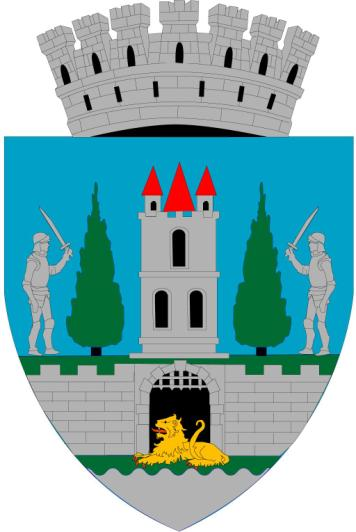 © Municipiul Satu MareCONTEXTUL URBAN ȘI IDENTIFICAREA PRINCIPALELOR PROBLEME ȘI PROVOCĂRI LA NIVEL LOCALPrezentarea datelor statistice și a analizelor, studiilor relevante pentru definirea contextului urban și a provocărilor cu care acesta se confruntă, cu trimitere obligatorie la cele cinci provocări specificate în art. 7 din Regulamentul (UE) nr. 1301/2013: provocări economice, sociale, climatice, demografice și de mediu. Asfel, se va realiza o descriere a problemelor cu care se confruntă spațiul urban analizat, privind, de exemplu, populația, demografia, șomajul, structura ocupării forței de muncă, condițiile de locuire, infrastructura socială și educatională, condițiile climatice și de mediu din arealul studiat, situația transportului public local, facilități urbane, situația infrastructurii urbane, situația spațiilor verzi, zone urbane marginalizate) etc. Studiul de faţă ia ȋn considerare date de la sfârşitul perioadei de programare 2007-2013.Listă de abrevieriADR	Agenţia de Dezvoltare RegionalăAM	Autoritatea de ManagementAP	Axă prioritarăBNR	Banca Naţională a RomânieiCAEN	Clasificarea activităţilor din economia naţionalăCDI	Cercetare Dezvoltare InovareCE	Comisia EuropeanăCNP	Comisia Națională de PrognozăCSNR	Cadrul Strategic Naţional de ReferinţăFC	Fondul de CoeziuneFEADR	Fondul European Agricol pentru Dezvoltare RuralăFEDR	Fonduri Europene pentru Dezvoltare RegionalăFEI	Fondul European de InvestiţiiFEPAM	Fondul European pentru Pescuit și Afaceri MaritimeFESI	Fonduri Europene Structurale și de Investiții FP 7 	Program Cadru 7 /7 th Framework Programme FPC	Formare profesională continuăFSC	Fonduri Structurale şi de CoeziuneFSE	Fondul Social EuropeanHG	Hotărâre de GuvernIFI	Instituţii Financiare InternaţionaleIMM	Întreprinderi mici şi mijlociiINS	Institutul Național de StatisticăMMGA	Ministerul Mediului și Gospodăririi Apelor MMSC	Ministerul Mediului și Schimbărilor Climatice OI	Organism IntermediarONG	Organizaţie NeguvernamentalăOUG	Ordonanţă de Urgenţă a GuvernuluiPDR	Planul de Dezvoltare RegionalăPND	Planul Naţional de DezvoltarePNDR	Programul Naţional pentru Dezvoltare RuralăPO AT	Programul Operaţional Asistenţă TehnicăPO DCA	Programul Operaţional Dezvoltarea Capacităţii AdministrativePOC	Programul Operaţional de Competitivitate 2014-2020POR	Programul Operaţional RegionalPOS	Programul Operaţional SectorialPOS CCE	Programul Operaţional Sectorial Creşterea Competitivităţii Economice 2007-2013POS DRU	Programul Operaţional Sectorial Dezvoltarea Resurselor Umane 2007-2013POS Mediu	Programul Operaţional Sectorial Mediu 2007-2013POS Transport	Programul Operaţional Sectorial Transport 2007-2013RPL	Recensământul Populației și al LocuințelorRRE	Resurse Regenerabile de EnergieSEE	Spaţiul Economic EuropeanTEN-T	Reţeaua Trans-Europeană de Transport TIC	Tehnologia Informaţiei şi a Comunicaţiilor TVA		Taxa pe Valoarea AdăugatăUAT	Unitate Administrativ TeritorialăUE	Uniunea EuropeanăIntroducereScopul acestei lucrări este de a contribui, prin descrierea situaţiei curente în municipiul Satu Mare (în judeţul Satu Mare pentru domeniile în care datele disponibile sunt doar la nivel judeţean) din punct de vedere socio-economic, al protecţiei mediului, urbanismului și infrastructurii, la elaborarea strategiei de dezvoltare a municipiului Satu Mare pentru perioada 2016-2025.Contextul European și naţionalPentru perioada de programare 2014-2020, Comisia Europeană a adoptat încă din anul 2010 strategia intitulată generic Europa 2020, obiectivul general al acesteia fiind de transformare a UE, în următorul deceniu, într-o economie inteligentă, sustenabilă și favorabilă incluziunii. Astfel, s -au stabilit 8 ţinte concrete care să reflecte la orizontul anului 2020, progresele realizate de fiecare stat membru, după cum urmează:Strategia include şi 11 obiective tematice pe baza cărora CE a stabilit distribuţia fondurilor europene nerambursabile pentru perioada de programare 2014-2020, enumerate mai jos:Întărirea cercetării, dezvoltării tehnologice şi a inovăriiÎmbunătăţirea accesului, utilizării şi calităţii tehnologiilor informaţiilor şi comunicaţiilorCreşterea competitivităţii întreprinderilor mici şi mijlociiSprijinirea tranziţiei spre o economie cu emisii scăzute de carbon în toate sectoarelePromovarea adaptării la schimbările climatice, prevenirea şi gestionarea riscurilorProtejarea mediului şi promovarea utilizării eficiente a resurselorPromovarea transportului durabil şi eliminarea blocajelor in reţelele cheiePromovarea ocupării şi sprijinirea mobilităţii forţei de muncăInvestiţii în competenţe, educaţie şi învăţare continuăPromovarea incluziunii sociale şi combaterea sărăcieiÎmbunătăţirea capacităţii instituţionale şi a eficienţei în administraţia publicăÎn prima parte a anului 2013, CE a negociat cu fiecare stat membru un document de poziţie prin care s -a stabilit, în contextul obiectivelor tematice europene, corespondenţa cu priorităţile naţ ionale de dezvoltare 2014-2020. Ulterior, prin Acordul de Parteneriat, Guvernul României a aprobat atât alocările financiare pentru fiecare obiectiv tematic cât și la nivel de program operaţional (Anexa 11.1).Totodată, prin adoptarea de către Parlamentul European a regulamentelor fondurilor europene nerambursabile pentru perioada 2014-2020, s-au stabilit și priorităţile de investiţii către care, fiecare stat membru, în funcţie de obiectivele naţionale specifice, poate aloca fondurile comunitare, cu respectarea principiului concentrării și al maximizării impactului acestora pentru atingerea ţintelor stabilite prin Europa 2020.AP 2014-2020 include o cuprinzătoare trecere în revistă a situaţiei socio-economice din România (cadrul de referinţă) și stabilește orientările strategice pentru alocarea FESI 2014-2020 pe cele 11 Obiective Tematice stabilite la nivel European.În paralel, ADR NV a desfășurat demersurile necesare în scopul elaborării Planului de Dezvoltare Regională NV, supus consultării publice începând din septembrie 2013, ce va reprezenta cadrul formal de orientare a fondurilor nerambursabile alocate prin POR 2014-2020 pentru regiunea NV care include și judeţul Satu Mare.Lucrarea de faţă, Cadrul de referinţă a strategiei de dezvoltare a municipiu lui Satu Mare, cuprinde o analiză socio-economică ce abordează aspecte de bază precum economie, CDI, turism, demografie, educaţie, cultură, protecţie socială, sănătate, urbanism, infrastructură, protecţia mediului și guvernanţă locală. Analiza SWOT rezultată reprezintă un efort colectiv al echipei de proiect și al părţilor interesate, factorii locali care au participat la consultările publice organizate pe parcursul derulării proiectului.Întrucât statistic, datele se colectează și se interpretează de către INS la nivel de judeţ, analizele realizate din punct de vedere socio-economic se bazează în mod limitat pe valori aferente orașului Satu Mare. Această situaţie este compensată în domeniile urbanism, infrastructură, protecţia mediului şi social unde informaţiile au fost colectate şi prezentate la nivelul municipiului Satu Mare.PROFILUL MUNICIPIULUI SATU MAREAșezare, populaţie, suprafaţăMunicipiul Satu Mare este localizat în nord-vestul României, la 47°47'30" latitudine nordică și 22°52'30" longitudine estică și este capitala județului cu același nume delimitat de granița României cu Ungaria în zona de vest și de cea cu Ucraina în regiunea de nord, pe celelalte laturi având ca vecini județele Bihor și Sălaj la sud și județul Maramureș la est.Prin Legea 151/1998 privind dezvoltarea regională în România s-au stabilit cadrul instituțional, obiectivele și competențele pentru implementarea politicii de dezvoltare a României prin împărțirea pe regiuni pe baza asocierilor voluntare ale administrațiilor publice locale.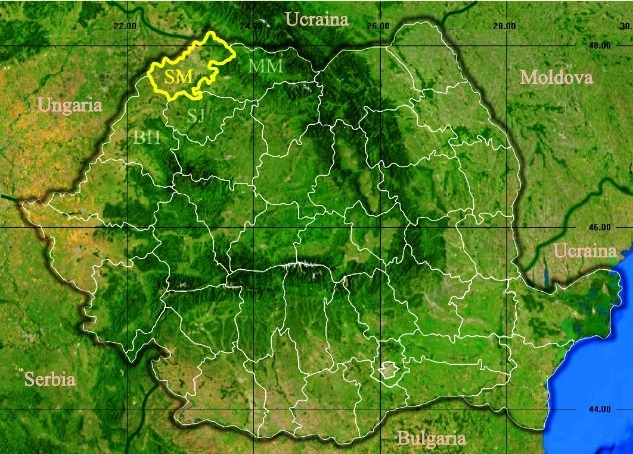 Ulterior, aceasta a fost abrogată de o nouă lege dedicată dezvoltării regionale, Legea 315/2004 prin care au fost introduse denumirile și componența regiunilor. Județul Satu Mare a fost încadrat în Regiunea de Dezvoltare Nord-Vestalături de județele Bihor, Sălaj, Maramureș, Bistrița-Năsăud și Cluj, însumând o suprafață de 34.159 km2(14,32% din suprafața țării) și o populație de 2.744.914.Județul Satu Mare are o întindere de 4.418 km2 și este constituit în cea mai mare parte din terenuri agricole (72%), păduri și vegetație forestieră (18%), ape, bălți (3%) și alte suprafețe (7%). Suprafața municipiului Satu Mare reprezintă 3,40% din cea a județului și este de 150,3 km2.Cei 102.411 locuitori ai orașului reprezintă aproximativ 30% din populația județului și 3,7% din cea a Regiunii Nord-Vest. Raportând numărul de locuitori ai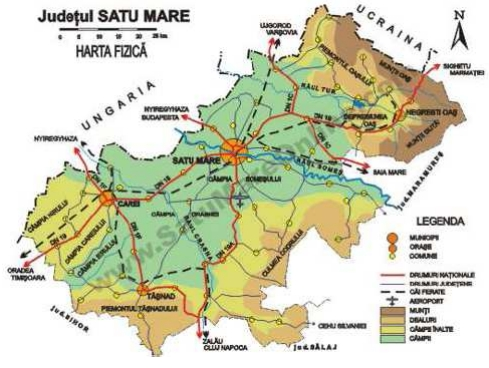  municipiului la suprafața acestuia, rezultă o densitate de 681,37 loc/km2, mai mare decât media urbană de 353,2 loc/km2 din regiune, cu Oradea orașul cel mai dens populat (1.170 loc/kmp).Tabel 1: Populația Municipiului Satu MareCadrul natural, resurseMunicipiul Satu Mare este situat în partea de nord-vest a județului, la aproximativ 10 km de granița cu Ungaria și 35 de km de granița cu Ucraina. Întreg spațiul administrativ al orașului se află în zona de câmpie – Câmpia Someșului – la o altitudine medie de 126 m față de nivelul mării, având o înclinație lină pe direcția sud-est – nord-vest de la 130 m la Aeroportul vechi până la 124 m la Grădina Romei.Râul Someș străbate orașul pe direcția est -vest având o curgere lină datorită pantei cu înclinație redusă specifică zonei de câmpie. Acesta a avut o influență sem nificativă în constituirea și dezvoltarea orașului încă din Evul Mediu timpuriu, favorizând legăturile comerciale cu zone din apropiere, dar și practicarea morăritului și a pescuitului. Astfel, sectorul nordic al orașului de astăzi s -a format în jurul vechii cetăți existente, pe când sectorul sudic s-a dezvoltat în ultimii 50-60 ani.Someșul se formează din confluența Someșului Mare și a Someșului Mic în apropierea localității Dej (județul Cluj), adunându-și afluenții pe o suprafață de 14.500 km2 de pe teritoriul a încă patru din cele șase județe ce formează regiunea nord - vest: Cluj,Bistrița-Năsăud, Sălaj și Maramureș. Județul Satu Mare este străbătut de râu pe o lungime de 61 de km până la graniță, continuându-și cursul pe teritoriul Ungariei unde se varsă în Tisa.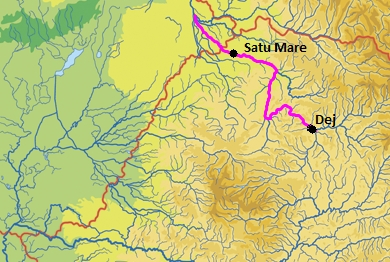 În secolul al XVIII-lea, prin numeroasele meandre în aval și în amonte, Someșul se încadra în hotarele orașului Satu Mare pe o lungime de 36,5 km, însă de -a lungul timpului, în urma lucrărilor de reamenajare efectuate, distanța s-a redus la doar 9,8 km.Regiunea de dezvoltare Nord-Vest cuprinde aproximativ toate formele de relief, de la munți la câmpie, chiar și o mică parte din depresiunea Transilvaniei. Județul Satu Mare este situat preponderent în zona de câmpie joasă, iar terenul este format în cea mai mare parte din soluri podzolice compuse din depozite de nisip, loess și pietriș, astfel creându-se condiții favorabile culturilor agricole. Flora și fauna au fost influențate de relieful specific zonei de câmpie, ceea ce a dus la crearea unui habitat favorabil pentru specii de rozătoare (popândăul, hârciogul), reptile (vipera Berus din Pădurea Noroieni), păsări sălbatice (rațe, gâște, egrete, fazan) și alte mamifere (căprior, mistreț, iepure) dar și pentru câteva rarităţi floristice care merită a fi remarcate: arbori Pterocarya din China, Sopbora Japonica Pendula, Paulownia Tomentosa etc.La nivelul regiunii Nord-Vest au fost declarate 170 de arii naturale protejate de interes național. Cele mai numeroase se află pe teritoriul județului Bihor (64), cele mai extinse se întâlnesc în Maramureș însumând peste 50% din totalul regional, Satu Mare ocupând ultimul loc cu un număr de doar 7 astfel de zone. Aria geografică a municipiului Satu Mare și cea adiacentă acestuia cuprinde de asemenea zone desemnate ca fiind arii cu valoare de patrimoniu natural, reprezentate prin Parcul Grădina Romei sau Pădurea Noroieni (aflată la 8 km de oraș, unde mulți sătmăreni își petrec weekend -urile) precum și o specie de arbore protejată reprezentată de Salcâmul Japonez.Municipiul Satu Mare se încadrează în zona de climă temperat-continentală moderată în care perioadele de iarnă sunt mai lungi și mai reci datorită poziției geografice nordice, perioadele de vară fiind mai răcoroase decât cele specifice arealelor de câmpie sudice. Astfel, în perioada rece se înregistrează valori termice mai scăzute decât în alte orașe din vestul țării, respectiv -17°C față de -15° la Oradea și -12°C la Timișoara. Media anuală a temperaturii este de 9,6°C. Valorile termice clasificate în funcție de anotimp sunt: 10,2°C primăvara; 19,6°C vara; 10,8°C toamna şi 1,7°C iarna. Umiditatea atmosferică este destul de ridicată, cu valori de 64% în timpul verii, 83% în sezonul de iarna și o medie anuală de 71%, astfel asigurându-se în general o activitate vegetativă normală pentru toate plantele cultivate şi spontane. Regimul vânturilor este caracterizat prin predominanţa curenţilor din sectorul nord -vestic, ce se deplasează cu viteze medii cuprinse între 3 și 3,8 m/s, care aduc precipitaţii primăvara şi vara în cantități ce pot oscila între 400 mm și 1000 mm. IstorieÎn evul mediu, pe teritoriul actual al municipiului Satu Mare existau două așezări umane, despărțite de cursul râului Someș: orașele Satu Mare și Mintiu. Primele informații scrise privind această regiune indică Satu Mare drept centrul comitatului regal cu același nume, funcționând în jurul unui castru fortificat: cetatea Satu Mare. Prima mențiune a localității Satu Mare se datează la sfârșitul secolului al XII-lea, din perioada anilor 1162-1172. Mintiul apare în documente la începutul secolului al XIII-lea, în anul 1216, când este menționată drept o așezare de coloniști germani. Tradiția locului consemnează o colonizare mai timpurie, datând încă de la începutul secolului al XI-lea. Istoria celor două orașe despărțite de Someș este similară în multe privințe. Totuși, în lipsa unei fortificații proprii, Mintiul nu a avut niciodată importanța strategică și militară a Sătmarului. Cele două orașe au avut statut diferit și din punct de vedere al administrației ecleziastice. Satu Mare joacă rolul unui centru de arhidiaconat, ce cuprindea partea de vest a comitatului Satu Mare, iar Mintiul, în schimb, aparține arhidiaconatului de Ugocea. Primul privilegiu cunoscut este acordat orașului Mintiu de către regele Andrei al II-lea, în anul 1230. Pentru Satu Mare, s-a emis un privilegiu similar la un interval destul de scurt, în anul 1264. Din punct de vedere al obligațiilor, orașele sunt datoare să trimită câte cinci oameni înarmați în oastea regelui, să plătească decima în valoare de 12 denari, să asigure două mese regelui și însoțitorilor săi, dacă aceștia ar poposi vreodată în oraș. Drepturile acordate în schimb celor două orașe sunt relativ extinse: acestea sunt extrase, din punct de vedere administrativ și juridic, de sub autoritatea comitelui de cetate și puse direct sub autoritatea regelui sau a vistierului regal. În același timp, locuitorii au posibilitatea să-și aleagă judele și preotul, precum și beneficiază de un vad scutit de vamă pe râul Someș. Nu în ultimul rând, regele donează orașelor un lot de pământ de mari dimensiuni, cuprinzând teren arabil, păduri, vii, pășuni și fânețuri. Pe lângă privilegiile dobândite, factorul principal al dezvoltării urbane a însemnat transportul sării pe râul Someș, dinspre ocnele din Transilvania. În cele două orașe, astfel, s-au stabilit comunități însemnate de negustori și meșteșugari, organizate în bresle.Perioada de înflorire este încheiată de războaiele antiotomane din secolul al XVI-lea. Începând cu anii 1540-1550 zona devine teatru de operațiuni militare, fiind o regiune de frontieră, oscilând mereu între Ungaria regală, Principatul Transilvaniei și Imperiul Otoman. Din acest motiv, orașele Satu Mare și Mintiu au suferit mult, statutul lor fiind marcat de dese schimbări de suzeranitate. Din cauza poziționării sale la frontiera între trei entități statale, este ridicat aici o fortificație cu cinci bastioane, care a căpătat un rol strategic important. Cetatea a existat până în 1705, când, în timpul răscoalei conduse de Francisc Rákóczi II, acesta a ordonat distrugerea ei. După înfrângerea răscoalei, austriecii au continuat distrugerea fortificaţiei, care a durat până 1723.Cele două oraşe (Satu Mare şi Mintiu) s-au unit în anul 1712, iar din 1715 Satu Mare a dobândit titlul de oraş liber regal. Populaţia alungată de luptele de la începutul secolului s-a întors treptat acasă, dar dezvoltarea oraşului este îngreunată şi mai departe de numeroasele inundaţii şi epidemii. Astfel, în 1769, oraşul avea numai 5000 de locuitori, întreaga perioada a secolului XVIII și prima jumătate a secolului XIX este marcată de un proces lent de urbanizare. Prima ridicare militară, realizată între anii 1783-1785, reprezintă o așezară extinsă, răsfirată, având caracter rural. Pe lângă edificiile ecleziastice realizate în această perioadă (bisericile calviniste din Mintiu și cea „cu lanțuri”, biserica greco-catolică veche din Satu Mare și cea din Mintiu) au fost construite din piatră doar câteva case de locuit și prăvălii. Numărul construcțiilor din piatră rămânea, însă, redus: la mijlocul secolului al XIX-lea, trei sferturi dintre construcții erau din lemn, chirpici sau văioage, iar majoritatea covârșitoare a acoperișurilor erau din șindrilă sau paie. La această dată s-a realizat pietruirea străzilor principale. Înfiinţarea, în anul 1804, a Episcopiei Romano-Catolice din Satu Mare a adus un veritabil imbold dezvoltării urbane. Prin construirea sau reconstruirea a numeroase clădiri, biserica romano-catolică a contribuit simţitor la realizarea aspectului actual al oraşului. În timpul episcopului János Hám s-au finalizat lucrările la Catedrala romano-catolică, palatul episcopal, biserica Calvaria, mănăstirea maicilor misericordieni. A doua jumătate a secolului al XIX-lea este o perioadă de dezvoltare economică deosebit de dinamică. În 1871 se construieşte calea ferată Satu Mare – Carei (pe atunci reşedinţa comitatului), în 1872 se stabileşte legătura feroviară cu Sighetu Marmaţiei, iar în 1884 cu Baia Mare. În 1881 s-a introdus sistemul electric de iluminat public. La începutul secolului al XX-lea, populaţia oraşului atingea deja cifra de 27000 de locuitori, iar economia se caracteriza prin dinamism industrial: moara cu aburi, fabrica de cărămidă, fabrica de cherestea Neuschloss, turnătoria şi uzina de maşini şi vase a fraţilor Princz, uzina de vagoane Unio, Banca de Credit, Banca Comercială. La începutul secolului XX au fost ridicate clădirile Hotelului Dacia (Pannonia) şi Viktoria, Teatrului de Nord, Liceului Eminescu, declarate astăzi monumente arhitecturale.După încheierea primului război mondial, oraşul şi cea mai mare parte a comitatului intră în componenţa României Mari. În perioada interbelică, Satu Mare cunoaşte, pe lângă noul val de construcţii (catedrala ortodoxă şi cea greco-catolică, Prefectura – actuala clădire a Muzeului Judeţean), şi o creştere a populaţiei. Cel de al doilea război mondial şi consecinţele acestuia aduc schimbări importante în viaţa oraşului. După Arbitrajul de la Viena, judeţul redevine parte a Ungariei. În anul 1944, populaţia evreiască din oraş şi împrejurimi, însumând circa 18000 de suflete, a fost internată în ghetoul sătmărean şi ulterior deportată. În acelaşi an oraşul a fost bombardat de aviaţia sovietică. Populaţia s-a refugiat în satele din apropiere, iar daunele provocate clădirilor reprezentative şi caselor de locuit au fost semnificative. În octombrie 1944 Satu Mare a fost eliberat de forţele sovietice şi române. În ianuarie 1945, populaţia germană a oraşului (în jur de 1000 de persoane) a fost transportată în lagărele de muncă din URSS.După instalarea regimului comunist orașul Satu Mare a pierdut statutul reședință de județ, fiind încadrat în regiunea Baia Mare. Începând din anii 1960, ca urmare a industrializării susținute, numărul locuitorilor Sătmarului crește semnificativ, determinând și extinderea și modernizarea orașului. Din anul 1968, Satu Mare a redobândit statutul de reședință de județ. Tot în această perioadă începe construirea primelor cartiere și apariția primelor blocuri cu 4, mai târziu cu 10 etaje. Cea mai spectaculoasă dezvoltare o cunoaște partea orașului situată pe malul stâng al râului Someș. Primul cartier construit a fost Cartierul 14 (cunoscut sub numele de Micro 14), cu un număr suficient de apartamente pentru găzduirea a 20.000 de oameni. A urmat Cartierul 15, cu apartamente pentru 15.000 de oameni. Pentru legarea acestor zone de nucleul vechi al orașului s-a realizat cel de al doilea pod peste Someș, podul Golescu.Un moment dramatic și semnificativ în istoria așezării a constituit inundațiile din anul 1970, când cea mai mare parte a orașului a fost acoperită de ape. Viiturile au provocat, pe lângă numeroase pierderi de vieți omenești, prăbușirea a peste 2000 de case. Pentru familiile sinistrate în urma inundațiilor au fost ridicate în regim de urgență două cartiere: Soarelui și Carpați I. Tot în urma inundațiilor au apărut și primele blocuri de locuințe din partea orașului Mintiu (zona P-ța 14 Mai) și, în scurt timp, primul cartier, cu o denumire cu vădit caracter propagandistic: Solidaritatea. Un alt val de dezvoltare a început în anii ‘80, când au fost construite alte trei cartiere (Micro 16, Micro 17 și Carpați II). Ca o investiție de prestigiu a fost construită Palatul Administrativ (finalizat în 1986) și a fost creată ansamblul clădirilor moderne a Centrului Nou. Schimbările politice din anii 1990 au adus municipiului Satu Mare o perioadă de stagnare economică, urmată de una de dezvoltare lentă. Ieşirea din acest impas pare să se realizeze în pragul secolului al XXI-lea, când poziţia apropiată de graniţă şi efectele integrării europene a României au redresat dezvoltarea oraşului. Viaţa economică actuală este caracterizată prin prezenţa din ce în ce mai importantă a capitalului străin, de un sector de servicii aflat într-o dezvoltare dinamică şi de diversificarea industrială (componente de maşini, industria textilă, alimentară, producţia mobilei).Satul Sătmărel este menţionat pentru prima dată în documente în anul 1215. Iniţial face parte din domeniul regal şi este locuit de către iobagii cetăţii Satu Mare. După dispariţia acestora, în secolul al XIV-lea Sătmărelul devine moşia familiilor Szántai şi Piskárkosi. În 1393, partea familiei Szántai a ajuns prin moştenire în posesia nobililor Báthori. În secolul al XV-lea sunt menţionate două sate cu numele de Sătmărel: Sătmărelu Mare şi Sătmărelu Mic. Dubla configuraţie nu se păstrează însă, în epoca modernă existând o singură aşezare cu această denumire. Biserica ortodoxă a fost construită în anul 1911 şi are hramul Sf. Dumitru. Repere arhitecturale şi obiective turisticeHotelul Dacia, poate cel mai reprezentativ monument arhitectural din centrul vechi, a fost construit pe locul fostei primării a oraşului, ridicat în stil baroc în anii 1760 și demolat din cauza stării de degradare accentuată în care se afla în anul 1900. Construirea hotelului în stil secession a început peste un an, în 1901. Pe faţada ornamentată cu elemente florale este reprezentată şi stema oraşului Satu Mare, iar motivele decorative îşi păstrează stilul unic şi în interiorul clădirii, realizat în aceeaşi manieră elegantă. Sala de spectacole a clădirii, din aripa din spate, găzduieşte astăzi Filarmonica Dinu Lipatti şi se remarcă prin caracteristicile acustice deosebite şi prin ornamentaţia interioară de o frumuseţe unică. Turnul Pompierilor se ridică în mijlocul unui mic parc, unde se ajunge printr-un pasaj pe lângă Hotel Dacia. Turnul a devenit un simbol al municipiului Satu Mare. Construcţia a avut loc în anul 1904 și se leagă de numele episcopului romano-catolic Gyula Meszlényi. Placa de aramă cu stema oraşului din vârful turnului provine de la vechea primărie a orașului. Turnul pompierilor s-a renovat recent şi este deschis vizitării, oferind publicului o panoramă spectaculoasă asupra oraşului.Centrul vechi este dominat dinspre est de Catedrala romano-catolică, a cărei construcţie s-a desăvârşit în anii 1830. Biserica precedentă, construită între 1786–1789, a fost în acea perioadă transformată pentru a corespunde statutului de Catedrală episcopală. Transeptul, cupola, perechea de turnuri şi timpanul îi conferă un stil clasicist, impunător.În colţul sud-estic al Centrului vechi se află clădirea în stil neogotic a Muzeului de Artă, fosta casă Vécsey. Partea interioară păstrează poate cea mai veche construcţie din Satu Mare, realizată în stil baroc. Aici se găseşte o placă ce comemorează semnarea Păcii de la Satu Mare (1711), al cărei autor este marele artist sătmărean Aurel Popp. Pe locul fostei cetăți se ridică astăzi două monumente arhitecturale valoroase. Biserica romano-catolică „Sfânta inimă a lui Iisus” (Calvaria) are două turnuri şi sanctuar poligonal. A fost realizat după planurile preotului-arhitect Albin Tischler, parohul satului Urziceni. Biserica a fost consacrată în 1844, fiind şi prima biserică din zonă realizată în stil neogotic. La sfârșitul secolului al XIX-lea turnurile au fost înălţate, iar nava lărgită cu capele şi navă secundară. Altarul a fost realizat de meşterul austriac Albin Hölzer. Pe parcursul secolului al XIX-lea biserica a fost îngrijită de către iezuiţi.Sinagoga este celălalt monument ridicat pe amplasamentul fostei cetăți. Evreii s-au aşezat în număr mai mare în oraşul Satu Mare în cursul secolului al XVIII-lea. Comunitatea a crescut rapid şi a dobândit influenţă importantă în economia regiunii. În primele decenii ale secolului al XX-lea funcţionau în oraş 3 sinagogi şi 25 case de rugăciuni. Astăzi se păstrează doar sinagoga mare a comunităţii ortodoxe, pe strada Decebal, ridicată în locul primei sinagogi din oraş. Edificiul actual a fost construit între anii 1889-1892 în stil romantic, după planurile orădeanului Nandor Bach, de unde se explică şi similitudinile strânse cu sinagoga din Oradea. Cea mai importantă parte a clădirii este segmentul frontonului principal dispus în corespondenţă cu cele trei nave. În nordul catedralei romano-catolice se găseşte clădirea Palatului Episcopal, construită în mai multe etape, corpul principal fiind finalizat în prima parte a secolului al XIX-lea. Primul episcop care a rezidat în palat a fost Hám János, din 1851. Statuia episcopului este amplasată în fața catedralei. În vecinătatea palatului episcopal se află Catedrala Greco-Catolică, construită între 1932–1937, cu hramul Sf. Arhangheli Mihail şi Gavriil, ridicată pe locul unei mai vechi biserici de cărămidă, datând din 1804. În această biserică a slujit renumitul cărturar Petru Bran, cel dintâi profesor de limba română din oraş şi autorul primei cărţi româneşti tipărită la Satu Mare. În galeria personalităţilor care au păstorit în vechea parohie se remarcă şi Ioan Marcu, Constantin Lucaciu şi Dr. Vasile Lucaciu, militanţi ai emancipării naţionale, politice şi culturale. În capătul străzii se găseşte Catedrala Ortodoxă Adormirea Maicii Domnului, ridicată între 1937–1938. Edificiul este înscris în lista naţională de monumente istorice. Ambele catedrale prezintă, atât prin arhitectură, cât şi prin ornamentaţia interioară şi exterioară trăsăturile specifice stilului neobizantin.În sud-vestul Centrului vechi, pe colţ, se află clădirea cunoscută sub numele de Casa Albă. Este o clădire destinată locuințelor și spațiilor comerciale, și este realizată în stil secession în anii 1911–1912. Decoraţia este realizată cu ajutorul reliefurilor şi a motivelor ornamentale din faianţă albă şi pictată, printre care şi stema oraşului. Pe aleea pietonală din partea opusă Casei Albe se ajunge în Centrul Nou. Aici se ridică Palatul Administrativ, care, cu o înălţime de 96,5 m, domină nu doar această piaţă, ci şi întregul oraş. Cea mai înaltă clădire administrativă din ţară, clădire a epocii comuniste. În palat funcţionează instituţii de interes judeţean şi municipal.Pornind spre nord din Centrul vechi, pe strada Ştefan cel Mare, se ajunge la o piaţă de mici dimensiuni, dominată de clădirea celei mai mari biserici reformate din oraş, Biserica cu Lanţuri. În perioada războaielor otomane, biserica a suferit numeroase pagube, iar în 1703, când oraşul a fost incediat biserica a fost distrusă total. Populaţia alungată s-a întors doi ani mai târziu, şi, din 1707, cu acordul lui Francisc Ráckóczi al II-lea liturghiile au fost oficiate în hambarul cetăţii. Mai târziu s-a construit o biserică din chirpici şi o clopotniţă. Realizarea bisericii din piatră a început numai după Edictul de Toleranţă a lui Iosif al II-lea. Edificiul de cult în stil baroc, sfinţit în anul 1807, este înconjurat de gardul cu lanţuri de unde îşi ia numele. În imediata apropiere a bisericii se găseşte clădirea Colegiului Naţional „Kölcsey Ferenc”, fostul Liceu Reformat, care funcţionează de aproape patru secole pe aceeaşi locaţie, deşi clădirea a suferit numeroase transformări în timp. Pe strada Ștefan cel Mare se ridică Biserica romano-catolică ”Sf. Fecioară Neprihănită”. Episcopul Hám János a primit de la oraşul Satu Mare teritoriul vechiului curs al râului Someş în vederea construirii unei mănăstiri destinate călugărițelor Mizericordioase, cu condiția nivelării terenului. Construcția a fost încheiată în 1842. Faţada bisericii este realizată în stil clasic. Pictura altarului reprezentând Fecioara Neprihănită a fost realizată de József Pesky la Budapesta, în 1854. Picturile murale reprezentând scene din Biblie şi sfinţii maghiari au fost realizate în anii 1940 de pictori din Budapesta.În partea oraşului care forma odinioară Mintiul se află câteva edificii de cult semnificative: biserica reformată din Mintiu a fost construită în anul 1793, iar cea greco-catolică cu hramul Sf. Nicolae este cel mai vechi lăcaş de cult din oraş (cu modificări semnificative ulterioare), datând din anul 1757, ridicată pe locul unei biserici de lemn din 1687. Biserica romano-catolică „Sf. Ioan Evanghelistul” era biserica mănăstirii franciscane. În perioada medievală, în oraş a existat o mănăstire franciscană. În perioada modernă, construirea mănăstirii actuale a debutat în timpul episcopului Hám János, dar a fost încheiată abia în 1903. Biserica a fost sfinţită trei ani mai târziu. Nava bisericii este realizată în stil clasic iar turnul proeminent, flancat de două turnuleţe decorate cu elemente neoromane şi neogotice domină faţada principală. Aceeaşi realizare neobişnuită caracterizează şi interiorul bisericii: pictura decorativă şi mobilierul a fost realizat de firmele specializate în stiluri istorice, folosindu-se elemente tipic medievale.Un alt obiectiv al municipiului Satu Mare este Capela Aurel Popp, cu hramul Sf. Arhangheli Mihail şi Gavril ce a fost zidită între 1935-1936, din iniţiativa şi după planurile renumitului artist plastic sătmărean Aurel Popp (1879-1860) capela este o construcţie deosebit de interesantă din punct de vedere arhitectural, îmbinând în mod fericit stilul neobrâncovenesc cu elemente tradiţionale. Fiind iniţial o capelă funerară de familie, subsolul are rol de criptă în care sunt aşezate osemintele marelui artist Aurel Popp.Memoria personalităţilor ale căror nume şi fapte se leagă de istoria oraşului Satu Mare, sau a comunităţilor care convieţuiesc de secole pe aceste meleaguri, sunt asigurate de numeroase statui, printre care cea a lui Vasile Lucaciu (autor Cornel Medrea), Ferenc Kölcsey (autor Pál Lakatos), Mihai Eminescu (autor Mircea Bogdan), Sándor Petőfi (autor Árpád Deák), George Coşbuc (autor Ion Vlasiu), Dr. Béla Lükő (autor Sándor Csapó), episcopul Hám János (autor Pál Lakatos), principele Francisc Rákóczi (autor Árpád Deák).ECONOMIA MUNICIPIULUIMunicipiul Satu Mare în context regionalRegiunea NV cuprinde 1.911 de localităţi din care 15 au rangul de municipiu și 28 de oraș, amplasate inegal în cele 6 judeţe componente. În judeţul Satu Mare se găsesc 2 municipii (Satu Mare și Carei) și 4 orașe, indicele de urbanizare fiind de 45,6%, apropiat de Bihor (49,2%), mai mare decât în judeţele Sălaj și Bistriţa Năsăud, dar mai mic decât în Maramureș (57,5%) sau Cluj (66,3%).Potrivit PDR NV 2014-2020, Satu Mare și Baia Mare r eprezintă orașe cu servicii mixte de importanţă sub - regională, dar cu interconectări diferite, Baia Mare cu Cluj-Napoca iar Satu Mare cu Oradea. Totodată municipiul Baia Mare polarizează, prin sinapse locale, întreaga suprafaţă a judeţului Maramureş, parte a de est a judeţului Satu Mare şi nordul judeţului Sălaj, municipiul Satu Mare având o arie de polarizare restrânsă la doar judeţul cu acelaşi nume. Același document mai arată că partea de sud a judeţului Satu Mare este privată de existenţa unor centre polarizatoare urbane.Regiunea este străbătută de 7 drumuri europene, cele mai importante fiind E60 – dinspre Ungaria, care face legătura cu Oradea-Cluj-Brașov şi Bucureşti, E576 - Cluj-Napoca-Dej, E81 –Satu Mare-Zalău-Cluj- Napoca-Braşov-Bucureşti, E79 – Oradea-Deva, E671 – Oradea-Arad-Timişoara, E58 – Halmeu-Baia Mare- Dej-Bistriţa-Vatra Dornei-Suceava-Iași. Infrastructura de drumuri naţionale cuprinsă în reţeaua TEN -T centrală se limitează la segmente pe Turda-Sebeş (E81) şi Turda-Luna (E60). Pe reţeaua TEN-T globală se regăsesc peste 420 km (E60, E81, E671) care străbat teritoriul regiunii Nord-Vest (Anexa 11.2). Strategia de transport pe termen lung a UE are ca scop consolidarea treptată a infrastructurii în acest sector până în 2050, prin asigurarea accesibilității pentru locuitorii din toate regiunile UE astfel încât aceștia să se afle la o distanță de cel mult 30 de minute, ca timp de deplasare, față de această reţea globală.Prin HG 998/2008 cu modificările și completările ulterioare pentru desemnarea polilor naţionali de creştere în care se realizează cu prioritate investiţii din programele cu finanţare comunitară și naţională s-au stabilit și polii de dezvoltare urbană reprezentaţi de 13 municipii după cum urmează: Arad, Baia- Mare, Bacău, Brăila, Galaţi, Deva, Oradea, Piteşti, Râmnicu-Vâlcea, Satu Mare, Sibiu, Suceava, Târgu-Mureş. Aceștia îndeplinesc rolul de liant între polii de creştere (municipiile Braşov, Cluj -Napoca, Constanţa, Craiova, Iaşi, Ploieşti şi Timişoara) şi celelalte oraşe mici şi mijlo cii ale sistemului urban, pentru a atenua şi preveni tendinţele de dezechilibrare a dezvoltării în cadrul regiunilor din care fac parte. Totodată, investițiile realizate în polii de dezvoltare urbană contribuie la reducerea nivelului de concentrare a populaţiei şi forţei de muncă din marile centre urbane şi la crearea unei structuri spaţiale care să impulsioneze dezvoltarea economică echilibrată teritorial.Structurarea indicativă a polilor şi a reţelelor teritoriale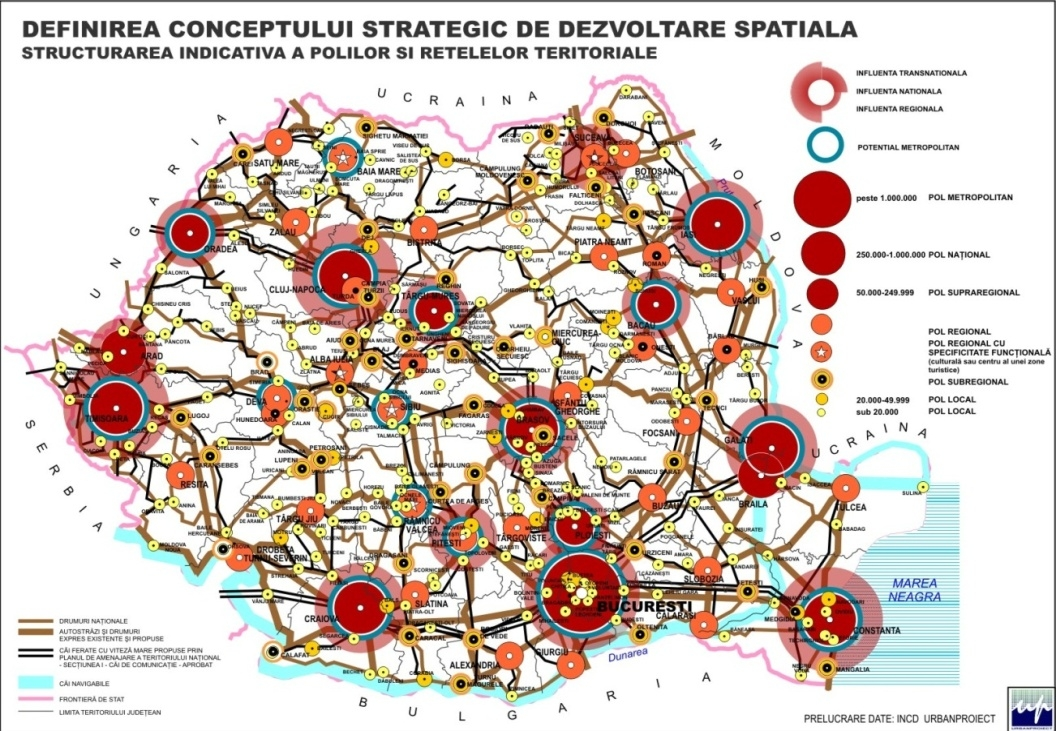 Atât polii de creştere, cât şi polii de dezvoltare urbană au fost ţinta unor programe prioritare ale Uniunii Europene, prin POR 2007-2013, Axa prioritară 1, vizând creşterea calităţii vieţii şi crearea de noi locuri de muncă prin reabilitarea infrastructurii urbane, îmbunătăţirea serviciilor urbane, inclusiv a serviciilor sociale, precum şi prin dezvoltarea structurilor de sprijinire a afacerilor şi a antreprenoriatului. Cu toate acestea, gradul redus de absorbţie a fondurilor nerambursabile, absenţa unei viziuni macro, finanţarea prea multor obiective disparate, au condus către un impact mai puţin vizibil al fondurilor europene la nivel regional și neatingerea ţintei privind atenuarea disparităţilor regionale.primul loc, la distanță semnificativă față de media națională, se afla Regiunea București -Ilfov cu 157,15 miliarde lei. Într-o analiză efectuată de CNP pentru perioada 2008-2016, PIB-ul regiunii N-V a fost raportat ca având o creștere anua lă constantă, cu excepția anului 2009 când, datorită impactului crizei asupra economiei, a fost consemnată o valoare mai mică decât în anul precedent.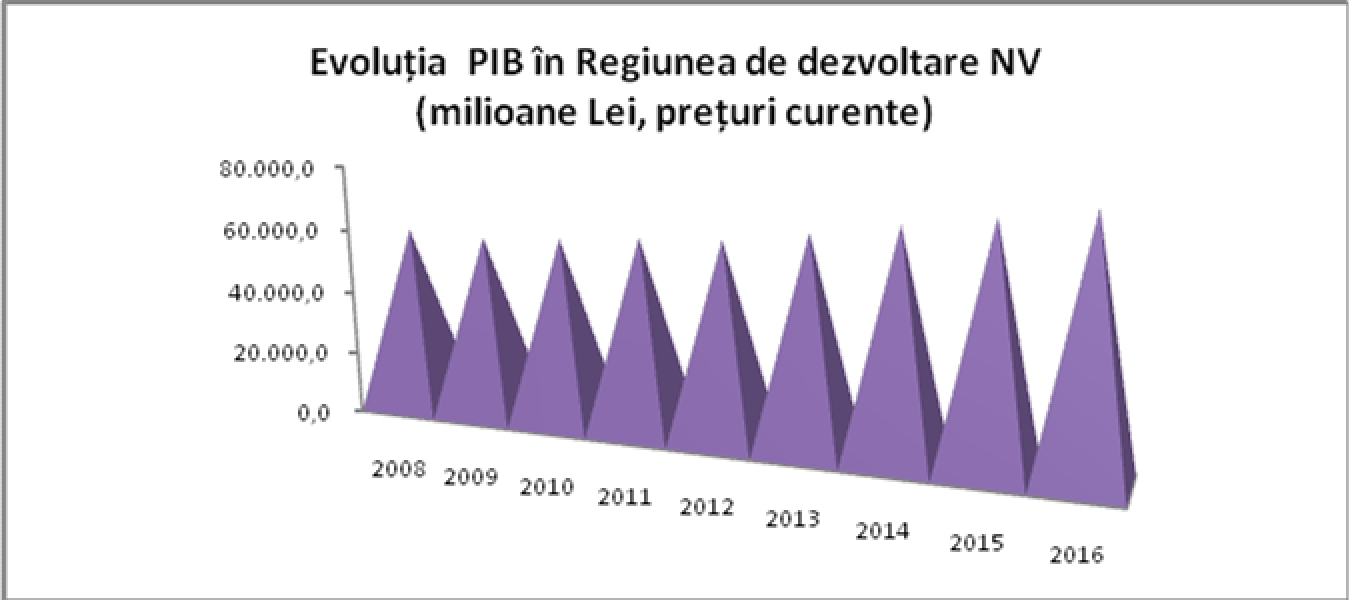 În interiorul regiunii, dintre cele 6 județe componente contribuția cea mai mare la produsul intern brut provine din județul Cluj, (31,7%), urmat de județul Bihor cu o pondere de 24% și de Maramureș cu 15,4%. Satu Mare ocupă poziția a 4 -a cu un procent de 11%, relativ apropiat de cel al celorlalte două județe aflate pe ultimele 2 locuri.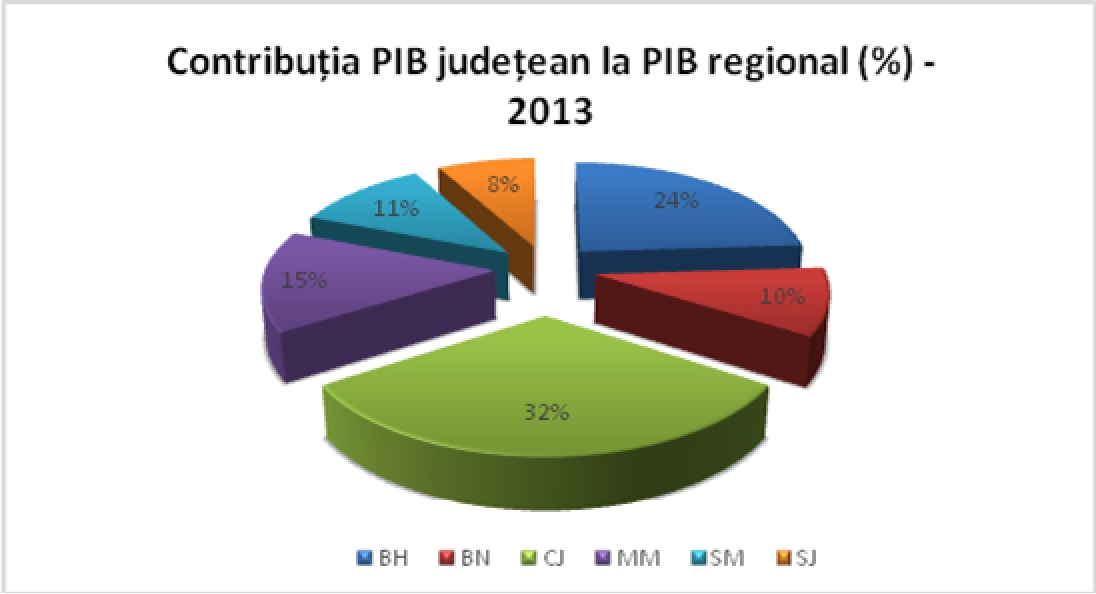 La nivelul regiunii Nord-Vest, tendința ultimilor 14 ani a fost de creștere constantă a indicatorului PIB/loc. Plecând de la 4.400 euro în anul 2000 (23% din media UE28), în 2011 cuantumul acestuia s -a majorat pană la 10.500 euro (42% din media UE28). Și pentru perioada următoare CNP estimează o creștere a acestui indicator la nivelul regiunii Nord -Vest.În ceea ce privește acest indicator, PIB/locuitor, în cadrul regiunii Nord -Vest, în anul 2013, județul Satu Mare ocupa ultimul loc cu 4.543 euro alături de Maramureș cu 4.581 euro. Poziția fruntașă aparținea județului Cluj cu 6.852 euro urmat de Bihor cu 6.118 euro, Sălaj cu 4899 euro și Bistrița -Năsăud cu 4.800 euro.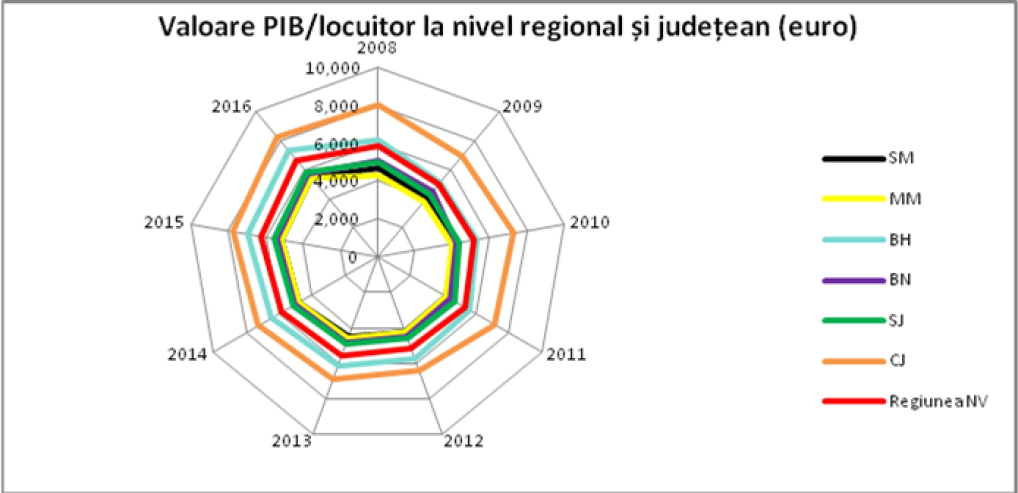 În perioada 2008-2013, tendința globală a indicatorilor PIB și PIB/locuitor analizați în cazul județului Satu Mare a fost de ușoară creștere, un mic regres înregistrându-se în anii 2009 și 2010 datorită impactului crizei asupra economiei locale.     Structura economică a regiunii NV, la nivelul anului 2010, se baza în principal pe servicii și comerț (53,81%), industrie (26,75%), construcţii (10,8%) şi agricultură (8,64%).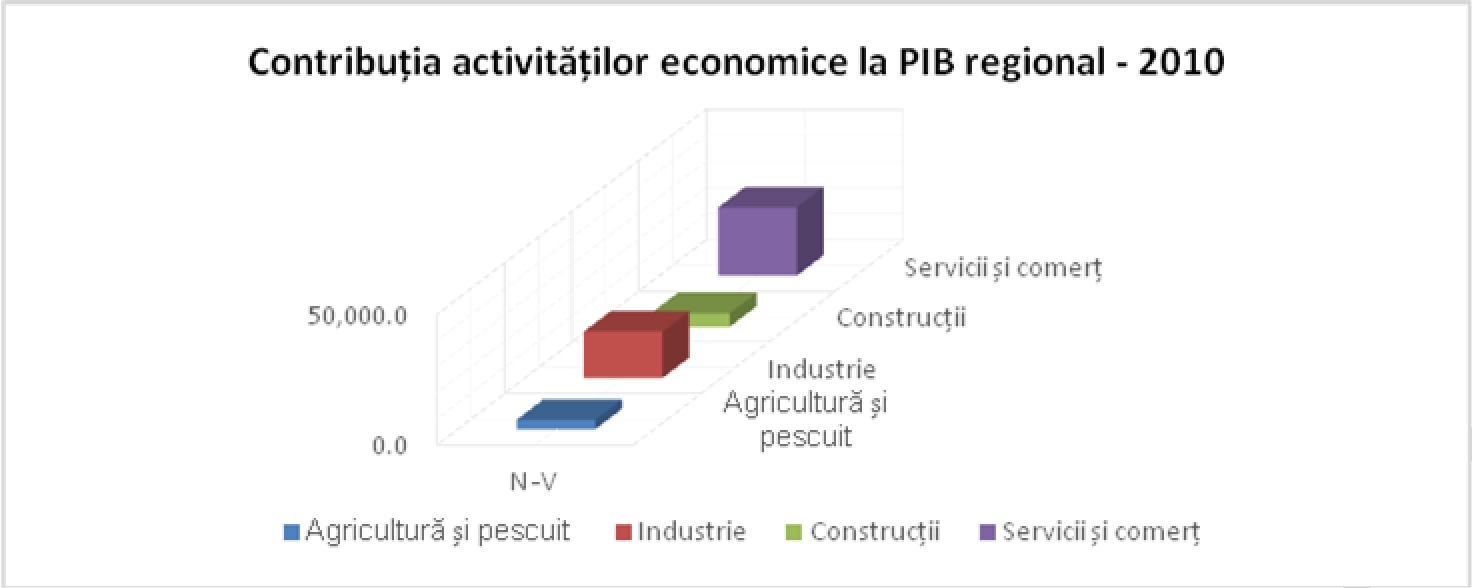 IndustrieIndustria județului Satu Mare se regăsește cu precădere în municipiile Satu Mare, inclusiv zona metropolitană, și Carei ce pot fi considerate motoarele economice la nivel județean. Activitățile industriale din municipiul Satu Mare sunt diversificate, cuprinzând un spectru larg de domenii (echipare și componente auto, componente electronice, articole din materiale plastice, construcții metalice). Un clasament de la sfârșitul anului 2012 întocmit de ORCSM, releva faptul că, firmele cu cea mai importantă contribuţie la economia municipiului Satu Mare inclusiv zona metropolitană erau Autonet Import SRL cu o cifră de afaceri de 0,584 mld. lei cu activităţi în do meniul comerţului și reparaţiilor auto, ZES Zollner Electronic SRL cu venituri în valoare de 0,317 mld. lei şi activităţi în industria electronică, și DRM Dräxlmaier România Sisteme Electrice SRL cu 0,171 mld. lei, în industria cablajelor auto.La nivelul municipiului Satu Mare, structura economiei indică faptul că, industria ocupă locul secund cu o pondere de 13,73%, pe primul loc, la o diferență considerabilă, poziționându -se comerţul (32,36%), iar în urma industriei clasându-se sectorul construcţiilor cu 9,24%, şi cel al transporturilor cu 9,04%. În turism activează 6,14% dintre firme, iar 2,44% dintre acestea sunt cuprinse în agricultură şi silvicultură.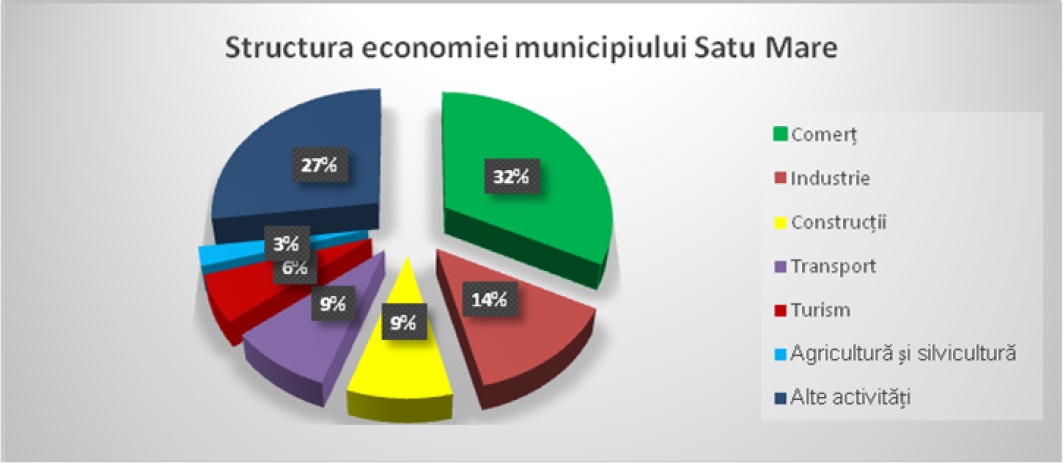 Parcul industrial sud a fost creat cu scopul de a atrage investiţii străine şi autohtone în municipiul reşedinţă de judeţ, de natură să conducă la dezvoltare economică şi crearea de noi locuri de muncă. Firmele ce au concesionat parcele disponibile în acest parc, cu posibilitatea de cumpărare după 5 ani, erau, la sfârşitul anului 2013, următoarele: SC Casco SRL cu 50.000 mp și activitate în comerţ, SC Zollner Electronic SRL 120.000 mp - producător de componente electronice, SC Bodescu Export Import SRL - cu activităţi	în industria de confort 20.000 mp, SC Lubexpert ROMÂNIA SRL - 25.000 mp importator si distribuitor de lubrifianți, SC Plastica SRL - 14.000 mp industria maselor plastice, SC Spania Decor Stand SRL 20.000 mp – industria mobilierului, SC Anvis SRL 24.700 mp – producător de materiale din cauciuc, SC Panatek SRL 25.000 mp – activitate în construcții, SC Kenobi SRL - 19.000 mp producător și furnizor de tehnologie de uscare, SC Solex SRL - 9.000 mp comerț, SC Tehnomecanica SRL - 20.000 mp fabricant de construcții metalice. La sfârşitul anului 2013 existau încă 3 parcele disponibile pentru concesionare.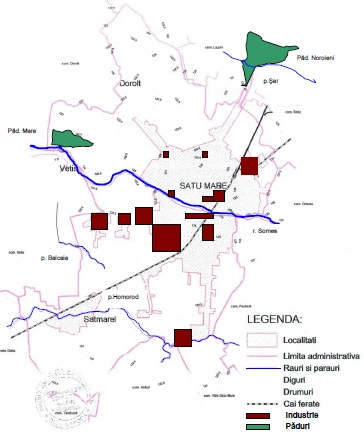 Alte zone industriale din Municipiul Satu Mare sunt:	Zona industrială nord-est – 102 ha, cu activităţi în domeniile: prelucrare lemn, abator, fabrică de bere, produse chimice, depozite, transporturi, ateliere mecanice, unități service;	Zona industrială sud-est – 90 ha, cu activităţi în domeniile: prelucrare lemn, construcții de mașini, componente electrice;	Zona industrială sud-vest – 170 ha, cu activităţi în domeniile: construcții de mașini, prelucrări metalice, transporturi, ateliere	mecanice, depozite de materiale și produse agricole, depozite de carburanți, ateliere service;	Unități industriale incluse în	zona rezidenţială – cca. 43,5 ha cu activităţi în domeniile: confecții, textile, tricotaje, fabrici și ateliere de confecții din lemn și metal, prelucrare piei, depozite produse alimentare și diverse materiale, fabrica	de pâine;	Unități industriale situate în trupuri izolate – cca. 15 ha din categoriile: depozite de materiale, unități de service, baze de transport.În proximitatea Municipiului Satu Mare, la 3 km de acesta, se găseşte amplasat si Parcul industrial Vetiş, situat la 15 km de Aeroportul Internaţional Satu Mare şi la 12 km de punctul de frontieră Petea (graniţă cu Ungaria).În judeţul Satu Mare mai există alte două parcuri industriale amplasate astfel: Parcul industrial Nord, amplasat în nordul municipiului Carei, în apropierea căii de transport feroviar şi a drumului judeţean DJ 198M, cu suprafaţă de 22 ha; Parcul industrial Acâş, amplasat în sudul judeţului, cu suprafaţa de 20 ha.Activitatea de Cercetare, Dezvoltare și InovareActivitatea de cercetare-dezvoltare s-a redus constant, judeţul Satu Mare, ocupând la nivelul anului 2011 ultimul loc în cadrul regiunii după indicatorul specific acestui domeniu, respectiv numărul de salariaţi din acest sector raportat la 10.000 persoane civile ocupate. Astfel, dacă în anul 2000 valoarea acestui indicator era de 11, printr-o reducere constantă a ajuns la 1,6 în 2011. La nivelul regiunii Nord Vest tendinţa acestui indicator este de creștere, de la 20,3 în anul 2000 la 32,9 în anul 2011, situaţie care evidenţiază faptul că există o problemă de sistem în cazul judeţului Satu Mare.Mai mult, dacă examinăm judeţele direct concurente din perspectiva acestui indicator, Maramureș a involuat de la 11,6 în anul 2000 la 7,7 în anul 2011 adică a înregistrat o scădere de numai 50%, faţă de Satu Mare unde acest indicator s-a redus de șapte ori în 10 ani. Chiar și Bistriţa -Năsăud s-a menţinut la un nivel relativ constant de 10,3 în 2000 și 8,8 în 2011, trecând printr -un vârf de 15,1 în 2005. Judeţul Bihor a înregistrat o evoluţie oscilantă, plecând de la 19,2 în 2000, basculând la 6,5 în 2005, pentru ca apoi să atingă din nou un vârf de 21,5 în 2010 urmat de o scădere abruptă la numai 3,3 în 2011. O menţiune aparte se cuvine pentru judeţul Cluj care a urmat o tendinţă puternic ascendentă, imprimată de altfel și regiunii, de la 39 în 2000, la 104 în 2011, cu valori intermediare de 67,2 în 2005 și 95,3 în 2010, ceea ce demonstrează că statutul de puternic centru universitar antrenează efecte pozitive și pe linia cercetării și, mai departe, în economie.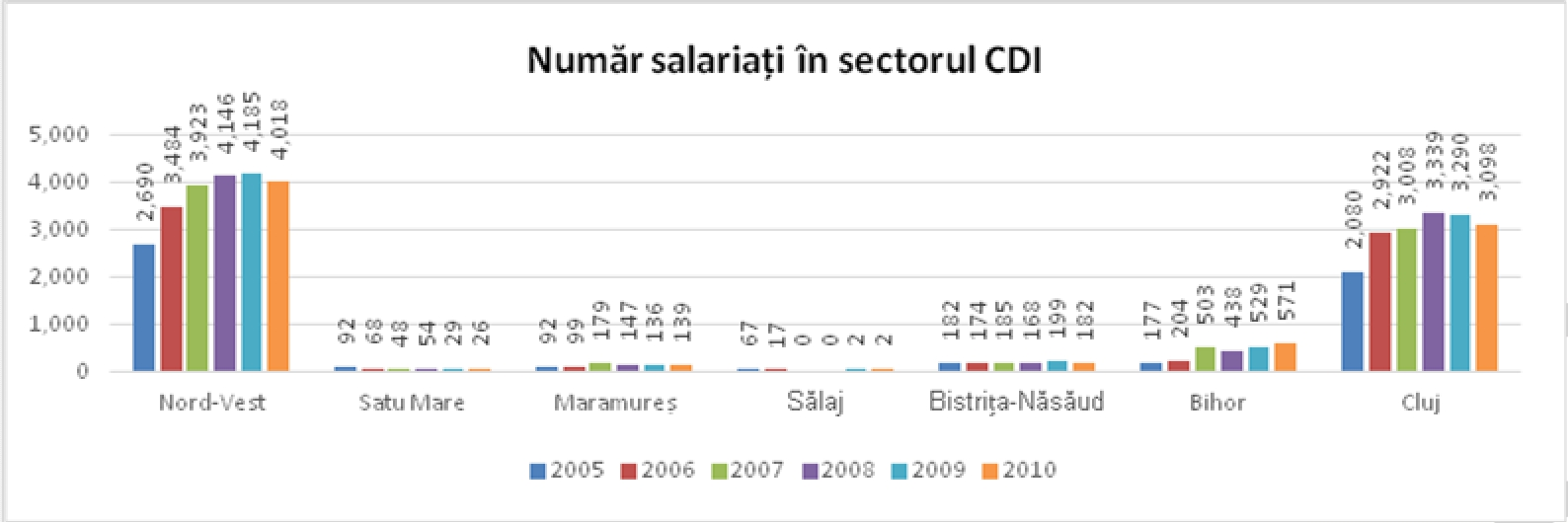 Situația critică a sectorului CDI la nivel județean, cu precădere în municipiul Satu Mare ca motor al economiei judeţene, este o consecință a nivelului scăzut al cheltuielilor efectuate în domeniu, care în anul 2011 au atins minimul perioadei respectiv 1 mil. lei. De altfel, există o singură unitate cu profil declarat de CDI, fost institut de cercetări cu capital de stat achiziţionat de către salariaţi. În absenţa unor specializări universitare care să valorifice resurse și competenţe locale și care să se implice în obţinerea de finanţări naţionale și europene nerambursabile, este puţin probabil că situaţia CDI se va îmbunătăţi semnificativ pe termen scurt și mediu în judeţul Satu Mare.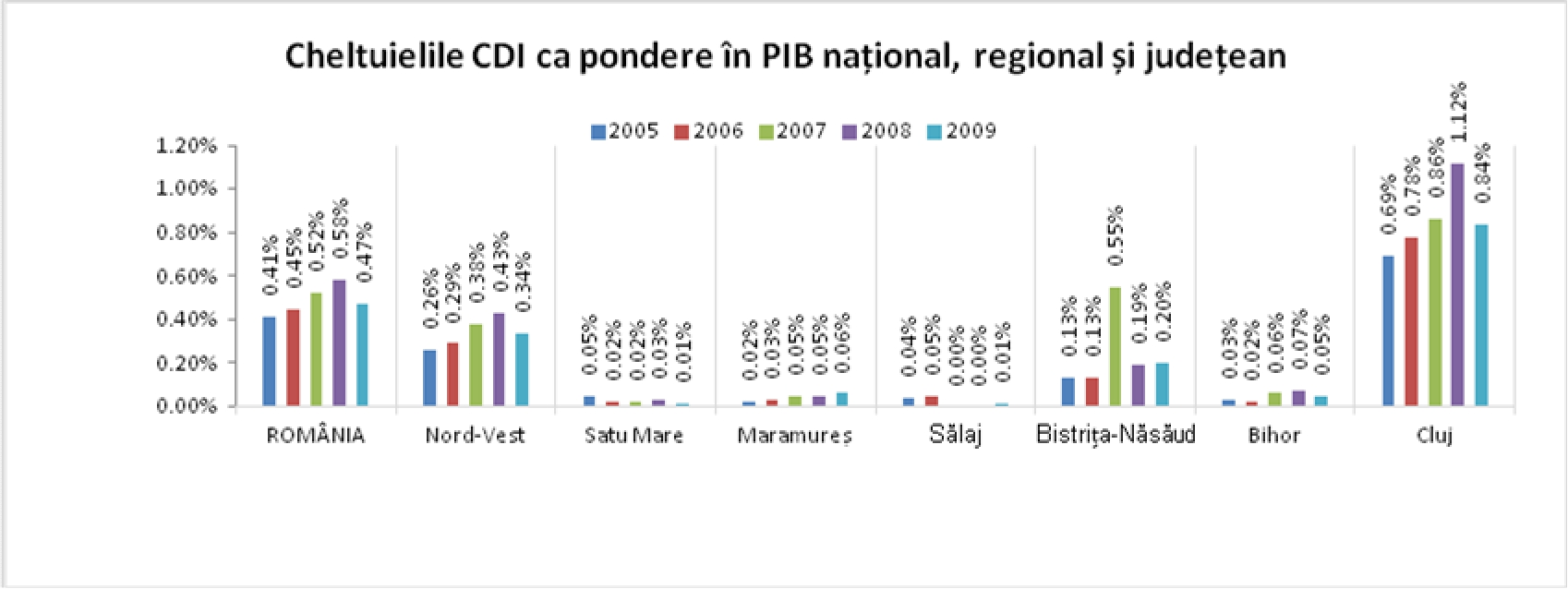 Sursă: INSO imagine sugestivă la nivel regional cu privire la rezultatele activităţilor de CDI o constituie numărul de cereri de brevete și invenţii înregistrate la OSIM, figura de mai jos redând statist ica pentru toate judeţele componente. Satu Mare alături de Sălaj se clasează pe ultimul loc pe toată perioada analizată 2008-2012.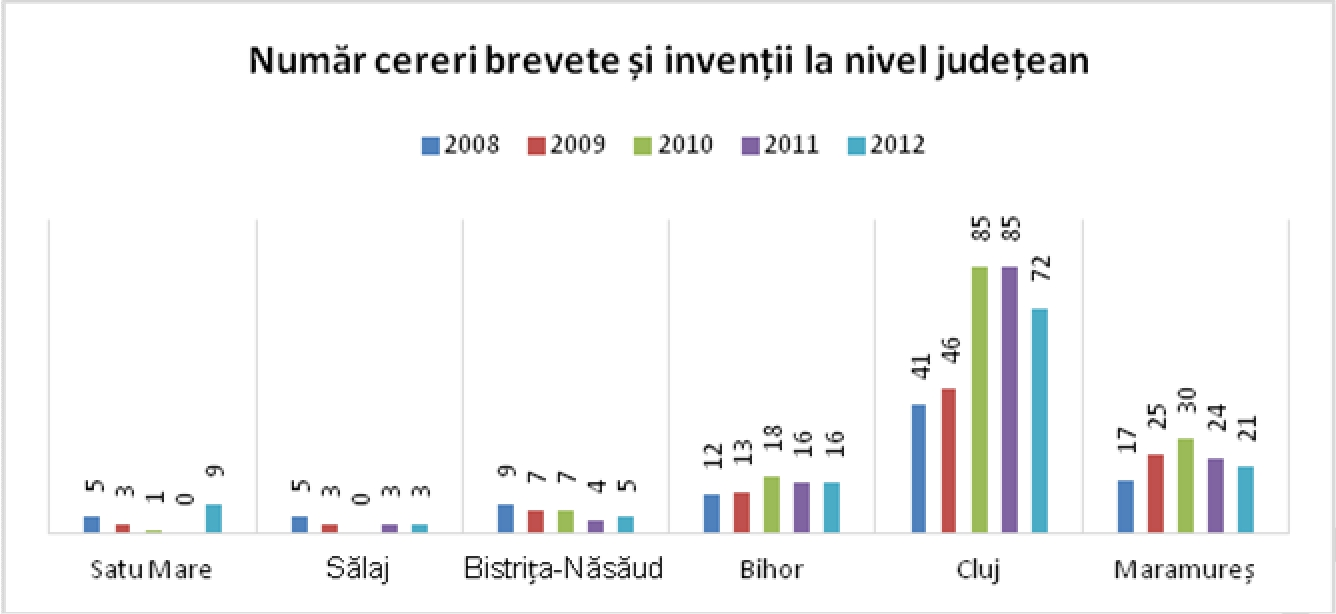 Important de menţionat că ponderea cheltuielilor CDI în PIB la nivel naţional este de asemenea extrem de redusă, fiind de numai 0,47% în 2011. În acest context, este important de subliniat faptul că, prin Strategia 2020, România s-a angajat să atingă în anul 2020 un procent de 2% din PIB cheltuieli efectuate în sectorul CDI, distribuit egal în 1% contribuţie de stat și 1% contribuţie privată.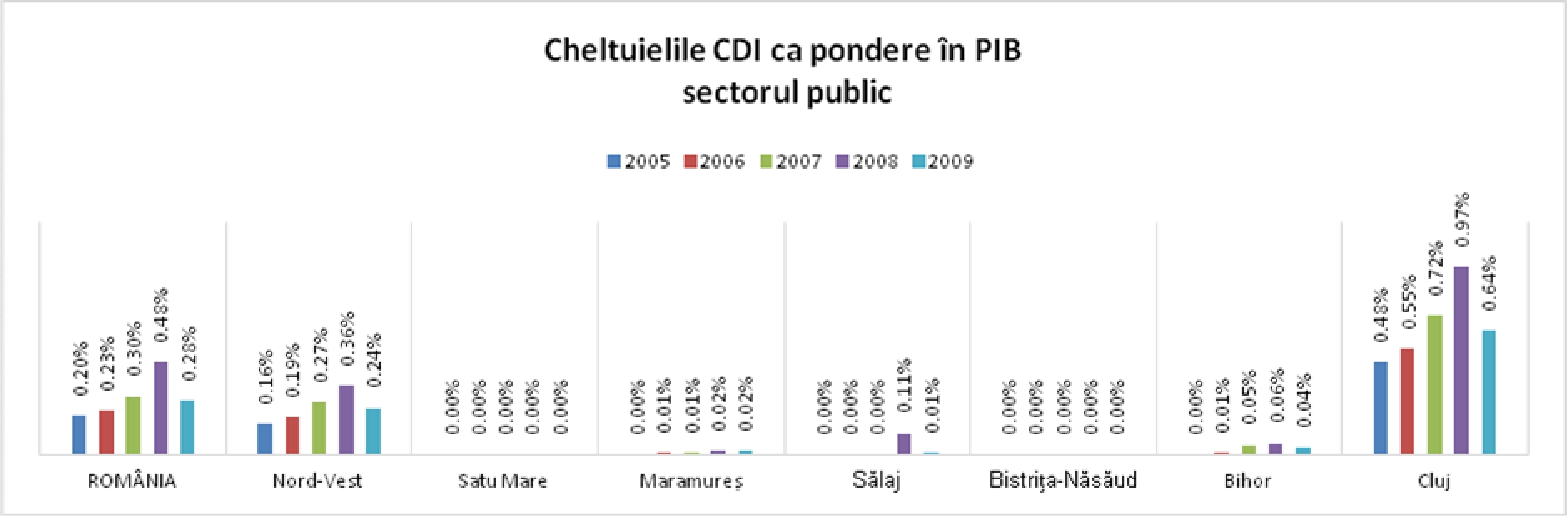 Sursă: INSAstfel, judeţul Satu Mare se confruntă cu două probleme la fel de complicate: i) pe de o parte, absenţa unor infrastructuri de cercetare organizate de regulă în cadrul facultăţilor de profil, nu permite formarea de colective de cercetători care să participe la competiţii naţionale și internaţionale în domeniu, ii) pe de altă parte, în sectorul privat în judeţul Satu Mare se alocă fonduri insuficiente pentru CDI, ceea ce determină o stagnare a valorii adăugate în economia locală, forţa de muncă fiind astfel remunerată sub salariul mediu pe economie, mai puțin în administraţia publică și serviciile financiare.AgriculturăÎn regiunea de dezvoltare Nord-Vest agricultura ocupă locul al 4-lea la formarea valorii adăugate brute în economie. Condițiile climatice și cele naturale au contribuit la formarea unei agriculturi complexe în regiune, caracterizată în special prin culturile de cereale și leguminoase. În categoria fructelor, specific zonei de nord-vest, se remarcă producția de căpșuni (prima poziție în țară), piersici, nuci, dar și mere și prune (locul 2 după Regiunea Sud – Muntenia). Culturile de sfeclă de zahăr au cea mai semnificativă răspândire în regiune, iar în ultimul an s-a înregistrat și o creștere a producției de ciuperci.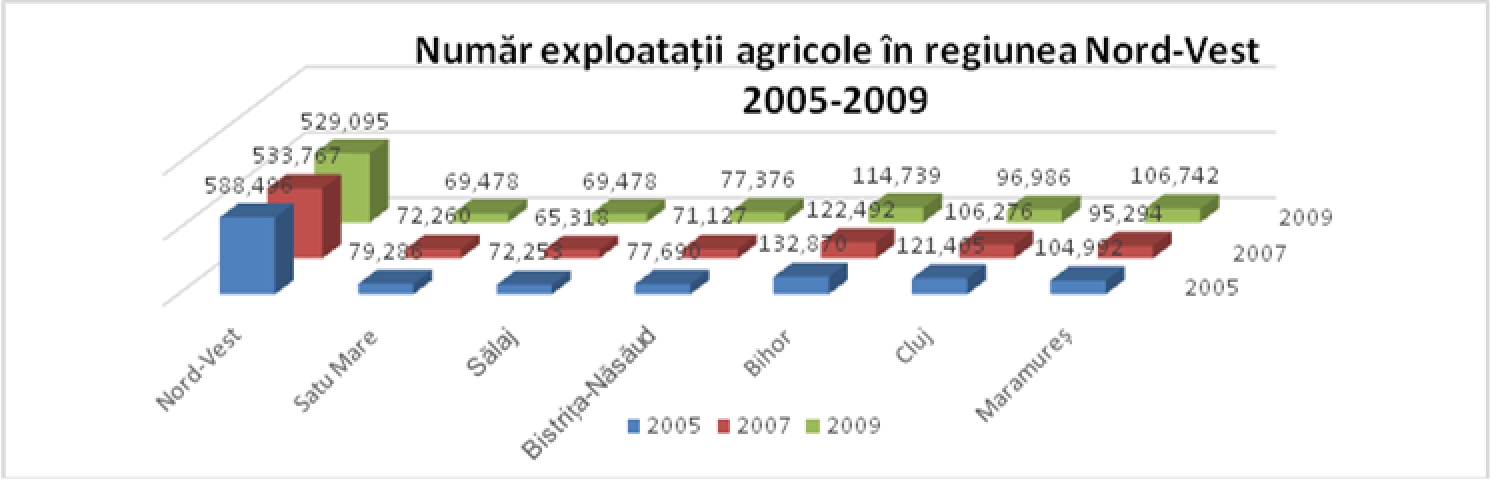 Suprafața teritoriului administrativ al municipiului Satu Mare este de 15.015 ha, din care terenul agricol ocupă 10.294 ha distribuite astfel:-	Teren arabil – 8.582 ha;-	Pășuni – 1.526 ha;-	Fânețe – 175 ha;-	Livezi – 9 ha;-	Vii – 2 ha.La nivelul Municipiului Satu Mare, suprafața unităților agricole și silvice este de 136,66 ha distribuite astfel:	40,40 ha în Satu Mare;	4,32 ha în Sătmărel;	91,94 ha în trupuri izolate.Principalele ferme agrozootehnice care își desfășurau activitatea la sfârșitul anului 2013 erau:-	Agromexim S.R.L. – situată pe platforma Drumul Careiului 120;-	Ave Impex S.R.L. – situată pe Drumul Careiului;-	Agrodim S.R.L. şi Agrocompany S.R.L. - situate în Balta Blondă – spre localitatea Sătmărel;-	Ferma Penitenciarului din județul Satu MareSectorul antreprenorialÎn ceea ce privește sectorul antreprenorial, în ansamblu, România este slab reprezentată, ţara noastră aflându-se pe ultimul loc din UE ca număr de IMM raportate la 1.000 de locuitori, cu 23 de astfel de întreprinderi. Singura excepţie este reprezentată de regiunea București-Ilfov care se apropie de media UE cu o valoare de 50,23 IMM/1000 de locuitori, însă și în acest caz există o pondere prea ridicată a întreprinderilor cu obiect de activitate în comerţ în detrimentul industriei și serviciilor. Desigur, situaţia se poate explica în primul rând prin accesul limitat la credite bancare și la alte forme de finanţare, comerţul fiind o activitate care necesită investiţii mai reduse.Din perspectiva numărului de întreprinderi active, regiunea NV se găsește în apropierea mediei naţionale cu 24,4 IMM/1000 de locuitori. Judeţul Satu Mare a evoluat aproximativ constant în perioada analizată, cu un vârf al numărului întreprinderilor active în anii de maximă creștere economică.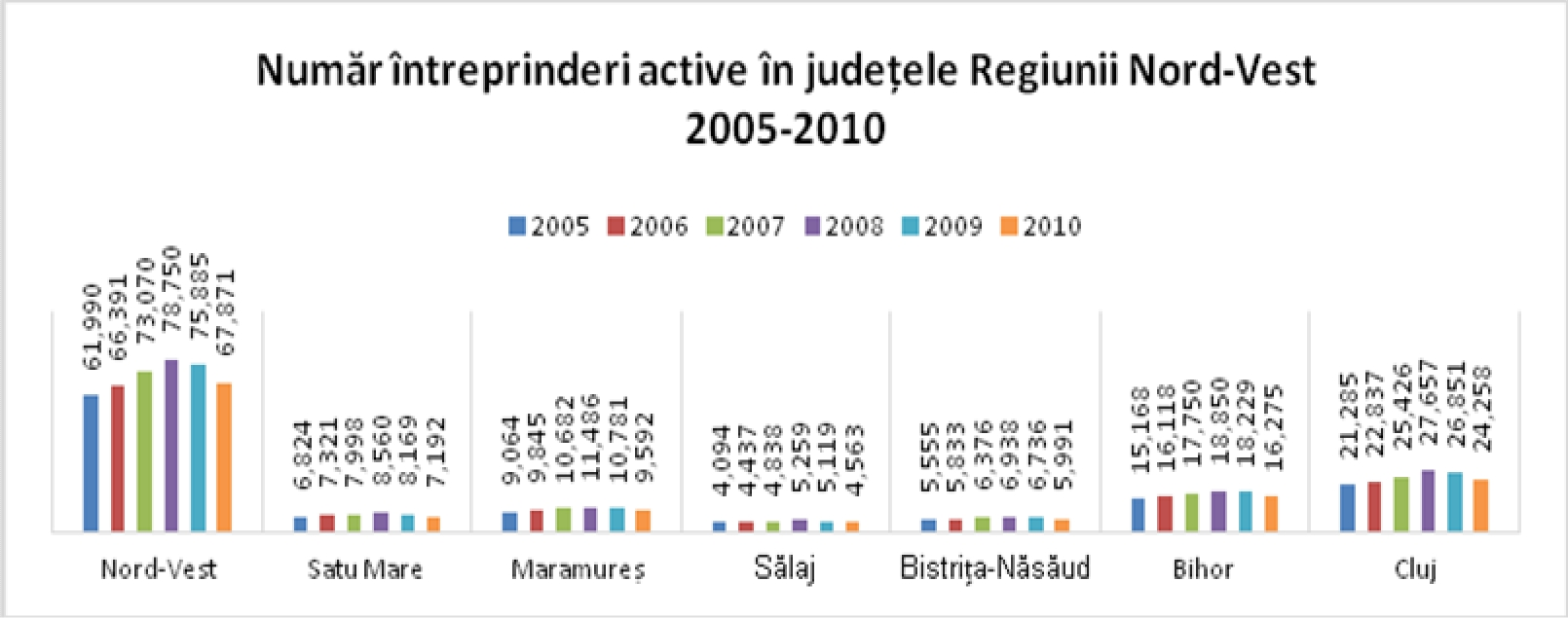 În context este însă important de comparat situaţia înregistrată în municipiul Satu Mare cu ceea ce se întâmplă în domeniul antreprenorial în celelalte orașe poli de dezvoltare urbană. Astfel, faţă de competitorii direcţi, în Satu Mare se găseau, în 2011, mai puţine firme cu cifre de afaceri peste 10 mil. lei, respectiv 70, versus 89 în Baia Mare și 174 în Oradea. Și în sectorul microîntreprinderilor, în municipiul Satu Mare se găseau doar 252 de firme spre deosebire de Baia Mare cu 335 și Oradea cu 795.Desigur, aceste comparaţii trebuie extinse de la municipiile – poli de dezvoltare urbană către judeţe, întrucât zonele periurbane au devenit în ultimii ani mai atractive prin preţurile mai mici ale terenurilor și clădirilor, accesibilitatea mărită a acestora precum și tendinţei de creștere a mobilităţii forţei de muncă.Indicatori colaterali: investiţii străine, comerţ exterior, cifră de afaceriInvestiţiile străine directe înregistrate la nivel naţional din 1990 până la finalul anului 2012 s-au ridicat la 59,126 mld. euro. Dintre acestea, 2,814 mld. euro au fost realizate în Regiunea Nord-Vest, ceea ce reprezintă 4,8% din totalul naţional (locul 6), cu Regiunea Nord-Est plasată pe ultimul loc cu 3% şi Bucureşti-Ilfov care şi-a valorificat statutul de capitală europeană atrăgând peste 60% din volumul investiţiilor străine realizate în România.Repartizarea pe regiuni de dezvoltare a soldului ISD la 31 decembrie 2012Considerând competiţia între polii de dezvoltare la nivel național, în cazul de față și la nivel regional, numărul cel mai mare de firme cu participare străină la capital, 2.121, s -a înregistrat în municipiul Oradea unde şi numărul total de firme era semnificativ crescut (un maxim de 12.169 de firme pr intre cele 13 oraşe poli de dezvoltare). Municipiul Satu Mare, cu 537 de firme mixte, se situa pe locul 5, înaintea municipiului Baia Mare (339).Număr total de firme/cu participare străină la capitalul social în polii de dezvoltare urbanăÎn Municipiul Satu Mare, capitalul străin este prezent îndeosebi în industria auto și industria echipamentelor electrice. Investitori de prestigiu au dezvoltat afaceri de succes precum firma Zollner, concernul german Dräxlmaier, firmele Schlemmer şi Woco care au realizat importante investiţii de tip greenfield creând peste 5.000 de noi locuri de muncă. La fel de importantă este şi investiţia celui mai mare producător de maşini de gătit şi aparate electrocasnice din Europa, grupul de firme Electrolux care a preluat producătorul local de mașini de gătit. De asemenea, firma franceză Saint -Gobain, cu peste 340 de ani experiență în industria construcțiilor, produce în unitatea amplasată în parcul industrial Vetiş elemente abrazive.Important de subliniat că cifrele sunt relative în descrierea regională întrucât, în general firmele multinaţionale se înregistrează în Bucureşti, dar efectuează investiţii și în ţară (de exemplu cazul Petrom), situaţie care se întâlneşte şi în comerţul exterior, unde valorile judeţene nu sunt înt ru totul relevante. Acelaşi Petrom sau alt agent economic importă de regulă carburanţi sau alte produse în volume mari, prin sediul din Bucureşti, dar distribuie şi în Satu Mare fără ca agenţii economici din zona respectivă să înregistreze importuri în acest sens.Astfel, în anul 2013, valoarea totală a importurilor la nivel național a fost de 55,268 mld. euro, din care un procent de 31,74% a revenit municipiului București, reprezentând 17,542 mld. euro. Totodată, Capitala a înregistrat exporturi23 în valoare de 9,711 mld. euro, ponderea din totalul naţional de 49,564 mld. euro fiind de 19,59%.În ceea ce privește importurile la nivelul anului 2013, într-un clasament al regiunii NV, județul Satu Mare a ocupat o poziție peste medie cu o valoare de 0,787 mld . euro a acestui indicator, în urma județelor Bihor, situat pe primul loc cu 1,902 mld. euro, și Cluj, poziția secundă cu 1,720 mld. euro. În comparație cu celelalte județe ale regiunii NV, valoarea importurilor judeţului Satu Mare a fost cu 50% mai mare față de cea înregistrată în Bistrița-Năsăud și chiar de trei ori mai mare decât cea din Sălaj.Tot în 2013, cea mai mare contribuție la importurile efectuate în județul Satu Mare o avea ramura industrială a mașinilor, aparatelor și echipamentelor electrice cu aproape un sfert din valoarea totală a indicatorului, și anume 0,207 mld. euro, urmată de cea a materialelor plastice și din cauciuc și de cea a metalelor comune situate în jurul valorii de aproximativ 0,110 mld. euro.Referitor la exporturi, la sfârșitul anului 2013 la nivelul regiunii NV, județul Bihor a înregistrat cea mai mare valoare în acest sens cu 1,935 mld. euro, valoare semnificativ mai mare decât cea a județelor Maramureș, situat pe locul secund cu 0,980 mld. euro și Cluj, cu 0,923 mld. euro . Poziția a 4-a în acest clasament este ocupată de județul Satu Mare care a încasat venituri în valoare de 0,771 mld. euro din activitățile de export, pe ultimele 2 locuri situându-se județele Bistrița -Năsăud, cu 0,630 mld. euro și Sălaj, cu 0,416 mld. euro.La finalul lui 2013, din județul Satu Mare, cele mai multe produse trimise spre export au fost mașinile, aparatele și echipamente electrice însumând o valoarea de 0,187 mld. Euro, urmate de materialele plastice și din cauciuc cu 0,176 mld. euro. In dustria textilă a fost de asemenea bine reprezentată la export cu 0,080 mld. euro, în celelalte sectoare neremarcându-se sume semnificative pentru acest indicator.Referitor la repartizarea cifrei de afaceri a agenţilor economici pe clase de valori, este de remarcat în primul rând faptul că municipiul Satu Mare se situa în 2011, cu 3.359 agenţi economici activi, pe locul 11 din cele 13 orașe poli de dezvoltare urbană, fiind urmat de municipiile Suceava și Deva cu 2.862, respectiv 2.263 de firme. Pe primul loc în același an, se situa Oradea cu 8.395 de firme active. De menţionat şi faptul că în municipiul Satu Mare, în 2011, numai 70 de firme au înregistrat o cifră de afaceri mai mare de 10 milioane lei comparativ cu Baia Mare care avea 89 de firme în aceas tă clasă de venituri și Oradea aflată pe primul loc cu 174 de astfel de firme.În perioada 2011-2013, numărul de firme active în municipiul Satu Mare a înregistrat o creştere semnificativă ajungând la 4.936, dintr-un total de 6.686 înregistrate și neradia te potrivit datelor comunicate de ORCSM. Şi numărul de companii cu venituri de peste 10 milioane lei a crescut în acelaşi interval de la 70 la 80 de firme.Numărul firmelor active şi cifra de afaceri la nivelul polilor de dezvoltare urbanăAportul firmelor din municipiul Satu Mare este cel mai important, în comparaţie cu celelalte localităţi ale judeţului, atât din punct de vedere al cifrei de afaceri cât şi ca şi număr de angajaţi. Astfel, potrivit datelor furnizate de Camera de Comerţ Industrie si Agricultură Satu Mare, la nivelul anului 2009, reşedinţei de judeţ îi revenea 59% din cifra de afaceri, municipiului Carei îi corespundea un procent de9,3%, oraşul Negreşti Oaş contribuia cu 12,4%, iar oraşul Tăşnad deţ inea 1,9% din cifra de afaceri. Diferenţa de 17,4% din valoarea acestui indicator revenea celorlalte localități din județ.Piaţa muncii și forţa de muncăLa nivel naţional, populaţia activă a urmat un trend descendent în ultimii 15 ani, plecând de l a 11.283.000 persoane în anul 2000 și ajungând la 9.868.000 în anul 2011. Explicaţii sunt multiple, emigraţia și valurile de pensionare anticipată ca urmare a restructurării economiei prin închiderea marilor companii de stat și private fiind printre cele p rincipale. Populaţia ocupată a înregistrat de asemenea o scădere în perioada analizată de la 10.508.000 persoane în anul 2000 la 9.138.000 în anul 2011, cu nivelul șomajului rămas constant în jurul valorii de 740.000 de persoane.În regiunea NV, trendul înregistrat a fost similar, s-a plecat în anul 2000 de la 1.417.000 persoane populaţie activă și s-a ajuns în anul 2011 la o valoare de 1.228.000 mii persoane, din care ocupată.Absenţa unor activităţi cu valoare adăugată semnificativă, pe scară largă, se reflectă și în nivelul mai redus al salariului mediu net lunar din judeţ, deşi în zonă funcţionează investiţii în domenii cu potenţial ridicat precum componente auto şi electronice. Se constată că, din acest punct de vedere, judeţul Satu Mare se afla în anul 2011, pe locul al patrulea în regiune cu 1.116 lei, după Sălaj cu 1.135 lei, Bihor cu 1.208 lei și Cluj cu 1.467 lei. Pe ultimele locuri se aflau judeţele Bistriţa Năsăud și Maramureș cu 1.086respectiv 1.043 lei. De altfel, întreaga regiune NV se situa în 2011, cu un salariu mediu net de 1.243 lei, sub media pe ţară în valoare de 1.444 lei.Pe sectoare de activitate, la nivelul regiunii și al judeţului Satu Mare, cele mai mici salarii au revenit în 2011 lucrătorilor din construcţii, fapt explicabil prin prisma caracterului sezonier al activită ții și a prăbușirii pieţei imobiliare, și implicit a construcţiilor, a sistării unor obiective de investiţii etc. Salariile nete cele mai importante au revenit personalului angajat în industrie și servicii.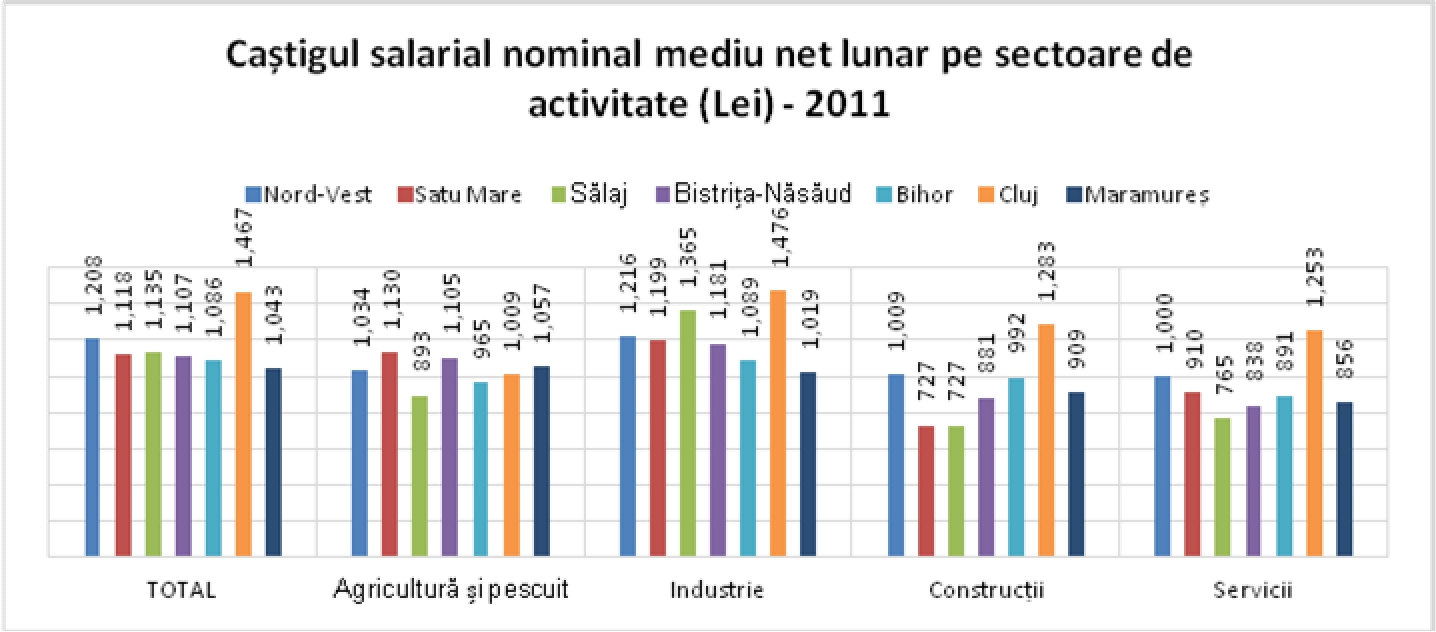 Sursă: INSTotuşi, prognozele elaborate de CNP, evidenţiază o tendinţă de creştere a salariului mediu net în cadrul regiunilor. Astfel, prognoza de toamnă 2013, indică pentru Regiunea NV un salariu mediu net în anul 2012 de 1.280 lei faţă de 1.243 lei în 2011, în timp ce pentru anul 2017 se estimează o valoare de 1.594 lei în continuare sub media pe ţară de 1.879 lei. De remarcat că toate regiunile, cu excepţia Bucureşti Ilfov se încadrează sub medie, cu Regiunea Vest având cel mai mic ecart, cu un salariu mediu net prognozat pentru 2017 în valoare de 1.801 lei.În privinţa ratei şomajului, la începutul anului 2014, potrivit datelor comunicate de ANOFM la nivel național aceasta era de 5,82%. În județul Satu Mare rata şomajului era de 4,77%, apropiată de media regiunii NV în valoare de 4,65%, acesta clasându-se în urma județelor Bihor, Cluj și Maramureș a căror indicator avea o valoare mai apropiată de 4%, dar peste județele Bistrița-Năsăud și Sălaj în care se înregistrau rate de 5,21% respectiv 6,31%. Estimările CNP cu privire la evoluția ratei șomajului în următorii 3 ani, arată un scenariu optimist prin scăderea acestui indicator cu cel puțin 1 pp în fiecare an.ConcluziiMunicipiul Satu Mare este motorul economiei udețene, contribuind la formarea a peste jumătate din cifra totală de afaceri, în clasamentele de la nivel regional fiind situat în zona mediană, poziție datorată mai ales competiției în care se află cu celălalt pol de dezvoltare urbană, municipiul Baia Mare, care prin situarea geografică la o distanță relativ mică, își răsfrânge influență radială și în județul Satu Mare, dar și prin evoluția semnificativ mai accelerată a municipiilor Oradea și Cluj -Napoca.Industria municipiului, bazată în principal pe sectoarele auto și de componente electronice, spre care se îndreaptă principalele investiții străine directe și totodată cea mai mare parte a activității de export, deși domenii cu potențial ridicat al valorii adăugate, utilizează pe plan local competențe profesionale reduse ceea ce se reflectă printr-un salariu mediu net situat sub cel regional/național.Această situație se datorează și sectorului educațional încă insuficient adaptat nevoilor pieței muncii precum și absenței unui nucleu bine consolidat în domeniul CDI care să valorifice resursele umane și naturale ale zonei conducând astfel către creș terea atractivității municipiului pentru activități cu valoare adăugată ridicată. O oportunitate în acest sens o reprezintă agricultura și industria alimentară ce pot constitui sectoare în care întreg lanțul valoric să se regăsească în judeţ.TURISMAtracţii turisticeMunicipiul Satu Mare face parte din grupul select al orașelor cu existenţă milenară. Amplasat pe malul râului Someș, orașul a cunoscut în epoca medievală, o perioadă zbuciumată, fiind pe rând cucerit, invadat de turci și tătari, ars din temelii și reconstruit, din vechea cetate supravieţuind doar câteva ziduri ce au servit ca bază pentru clădirile înălţate mai târziu. Pe malul drept al Someșului se află centrul vechi, străbătut de străzi cu clădiri monumentale, pe faţadele cărora se cunoaște trecerea timpului şi care pot constitui puncte de atracţie pentru turişti dacă sunt restaurate şi valorificate corespunzător.Merită consemnată și prezenţa sau trecerea prin oraș a unor personalităţi culturale precum Ioan Slavi ci, născut în judeţul Arad dar care susţine bacalaureatul în Satu Mare. Alţi scriitori precum Liviu Rebreanu, Ion Minulescu, Victor Eftimiu au participat la manifestări literare în oraș, iar marele compozitor și dirijor George Enescu concertează în 1925 la Societatea Filarmonică din Satu Mare, în același an dirijând și orchestra Filarmonicii din Philadelphia. Lista personalităților care într-un fel sau altul și-au legat numele de Satu Mare este lungă, cuprinzând artiști, scriitori, oameni de cultură.Cel mai vechi monument istoric al municipiului Satu Mare este reprezentat de clădirea Muzeului de Artă (fosta „casă Vécsey”), construită în stil neogotic la începutul secolului al XVIII-lea. Pe lângă această clădire se mai remarcă cele ale Teatrului de Nord, Filarmonicii de Stat „Dinu Lipatti”, Hotelului Dacia, Turnul pompierilor, precum şi Catedrala romano-catolică, Muzeul Judeţean Satu Mare, Biblioteca Judeţeană.Biserica Sfinţii Arhangheli Mihai și Gavril, este construită între anii 1932 -1937, fiind aşezată pe locul vechii biserici româneşti din Satu Mare, ridicată între anii 1799-1803. Stilul edificiului este inspirat de arhitectura românească tradiţională, planurile construcţiei fiind elaborate de arhitecţii Victor Smigelschi şi G.P.Litean. Subsolul clădirii adăpostește o colecţie compusă din lucrări de artă şi din cărţi vechi româneşti, precum și 40 de icoane pe sticlă şi lemn, inclusiv cele şapte icoane de la biserica de lemn din Corund, datând din a doua jumătate a sec. al XVIII-lea şi patru icoane împărăteşti de la biserica din Oar, datând din aceeaşi perioadă. Valorile bibliofile din această colecţie se ridică la 500 cărţi româneşti, remarcabile fiind Cazania lui Varlaam (Iaşi, 1693), Chiriacodromul de la Bălgrad (1699), tipăriturile lui Antim Ivireanul etc.Toate aceste obiective împreună cu o viaţa multiculturală bogată fac din municipiu unul atractiv din punct de vedere al turismului cultural şi istoric. Aceste monumente istorice sunt însă în cele mai multe cazuri degradate, necesitând investiţii şi renovări parţiale sau capitale.În afara clădirilor istorice, există și Palatul Administrativ, construit în anii ‘70, în stil comunist, clădire care depășește în înălţime Hotelul Intercontinental din București. Totuşi, clădirea are potențial arhitectural și ar putea ﬁ adusă la standarde europene. Deasupra ultimului etaj se aﬂă un amﬁteatru care oferă o panoramă asupra întregului oraș.Trebuie să amintim totodată şi potenţialul turistic oferit de capitalul natural al municipiului, reprezentat de resursele de apă termală existente în Satu Mare, ale căror efecte curative sunt cunoscute încă de pe vremea imperiului Austro-Ungar. Deoarece efectul curativ al băilor termale este din ce în ce mai recunoscut în Occident, centrele spa, băile termale, ştrandurile şi hotelurile care oferă servicii variate de tratament folosind aceste resurse sunt în general destinaţii turistice căutate. În centrul oraşului se găsesc numeroase hoteluri, cele mai reprezentative fiind Dacia, Aurora, Astoria, Dana, Villa Bódi unel e dintre acestea necesitând investiţii semnificative pentru a fi aduse la standarde europene.Festivalurile şi evenimentele cu tradiţie organizate în Satu Mare contribuie şi ele la sporirea potenţialului turistic al municipiului. Astfel de evenimente cu o tradiţie deja înrădăcinată sunt Zilele oraşului, festivalurile de muzică clasică, pop şi jazz (ex. Zilele Muzicale Sătmărene) organizate de Filarmonica Dinu Lipatti, Festivalul cultural Samfest, Festivalul internaţional de teatru Fără Bariere, Zilele Partium sau întâlnirile anuale ale şvabilor sătmăreni organizate de comunitatea germană din Satu Mare. La toate acestea se adaugă tradiţiile bogate precum și diversitatea etnică şi confesională ce conferă orașului un valoros caracter multicultural de natură să-i sporească potenţialul turistic.Potenţialul turistic este potențat şi de poziţia geo-politică avantajoasă – proximitatea graniţelor cu Ungaria, Ucraina şi Slovacia, prezenţa aeroportului internaţional făcând municipiul Satu Mare uşor accesibil turiştilor străini, care, în afara obiectivelor turistice existente în municipiu şi în împrejurimi, pot vizita și oraşele apropiate, (Carei şi Negreşti Oaş), zonele etnografice ale Oaşului sau munţii Gutin, printre altele.Produse turisticeCadrul natural al judeţului oferă ca resurse turistice rezervaţii naturale şi arii protejate care se întind pe 12% din suprafața sa, precum și ape termale și minerale exploatate în localităţile Satu Mare, Tăşnad, Acâş, Turţ, Beltiug, Puturoasa şi Carei, recomandate pentru diverse afecțiuni (reumatice, neurologice, endocrine, ginecologice etc.).Potrivit H.G. nr. 852/2008 privind aprobarea normelor şi criteriilor de atestare a staţiunilor turistice de interes local şi naţional, în lista aferentă Regiunii de Dezvoltare de Nord-Vest a fost inclus și orașul Tăşnad.De asemenea, reabilitarea vechiului ștrand termal și inaugurarea unui Aqua Parc modern au readus municipiul Satu Mare pe harta atracțiilor hidrotermale și balneare din zonă. Turismul sportiv şi de agrement se practică pe râurile şi lacurile antropice din judeţ: Someş, Crasna, Tur şi lacurile: Călineşti, Lacul de Cristal, Andrid-Dindeşti, Bercu Nou, Mujdeni-Oraşul Nou, Apa-Medieşul Aurit, Ocean şi Junior din Valea Vinului, Odoreu, Moftinu Mic, Boghiş, Oţeloaia, balastierele Adrian, Dabolţ, dar şi pe bălţile: Dara, Balta Veche Porumbeşti, Balta Valea Măriei-Vama etc.În judeţul Satu Mare se organizează numeroase manifestări culturale şi sportive, târguri, concursuri de dansuri populare, expoziţii de pictură, lansări de carte, festivaluri de muzică şi teatru etc. Aceste evenimente au importanță locală şi națională, menționând printre cele mai cunoscute: Sâmbra Oilor de la Huța Certeze, Festivalul Internaţional al Pălincii, Viile-Satu Mare – Donath, Festivalul de datini şi obiceiuri de la Negreşti-Oaş, Târgul de la Beltiug cu tradiţie de peste 100 de ani, Drumul vinului: Halmeu Vii – Oraşul Nou – Carei – Pir – Hodod – Beltiug – Viile Satu Mare.Turismul religios şi monahal.În Regiunea de dezvoltare de NV există foarte multe locuri de pelerinaj. În judeţul Satu Mare semnificative sunt edificiile ecleziastice de la Beltiug, Apa, Viile, Vetiş, Urziceni, Acâş, Craidorolţ, Turulung, Turţ, Negreşti Oaş, Tăşnad, Beltiug, Socond, Sanislău, Oraşu Nou, Halmeu, Moftin, Certeze, Hodod, Livada etc. cărora li se adaugă şi monumentele arhitectu rale şi istorice din municipiul Satu Mare.Turismul afaceriÎn ceea ce priveşte turismul de afaceri, acesta s-a dezvoltat în special în municipiile Satu Mare şi Carei, pe măsura angrenării unui număr tot mai mare de companii străine în activitatea economică din zonă. Întrucât turismul de afaceri implică un anume tip de infrastructură necesară desfăşurării şi organizării de congrese, conferinţe, întâlniri de afaceri etc., acesta aparţine majoritar oraşelor mari care pot asigura condiţiile optime în acest sens.Turismul de tranzitAşezarea geografică periferică a judeţului Satu Mare în nord-vestul României, dar la graniţă cu Ucraina şi Ungaria, precum și variația prețurilor și libera trecere a frontierelor cu aceste țări au dus la apariţia și intensificarea turismului de tranzit. Integrarea localităţilor sătmărene în traseele turistice de tranzit este legată și de accesibilit atea către alte destinaţii : Baia Mare – Bazinul Maramureş, Carei – Oradea, Zalău - Cluj, Negreşti-Oaş – Săpânţa - Sighet, Hust – Ujgorod (în Ucraina) şi direcţia Debrecen sau Nyiregyhaza.Infrastructura turisticăPotenţialul hotelier al municipiului Satu Mare este de peste 1.300 de locuri. În funcţie de mărimea, confortul, funcţionalitatea, perioada de funcţionare şi tipul de turism pe care-l practică, pe teritoriul municipiului şi a ariei periurbane întâlnim două grupe majore de baze de cazare: i) principale - care cuprind hotelurile, motelurile, cabanele şi vilele și ii) secundare - din care fac parte pensiunile, taberele şi campingurile.Hotelurile reprezintă unităţile-etalon pentru gradul de dezvoltare al turismului în regiune, funcţia lor principală fiind cazarea turiştilor, adaptată la tipurile de turism practicate în zonă. Majoritatea hotelurilor reprezentative şi cu tradiţie în municipiul Satu Mare (cum ar fi Hotel Dacia, Hotel Aurora, Hotel Dana, Hotel Astoria, Vila Bodi, Hotel Sport etc.) sunt situate în centrul istoric al oraşului sau în apropierea acestuia. Acestea oferă facilităţi clienţilor din mediul economic (restaurant, săli de conferinţe, internet, etc.), dar nu pachete turistice create special pentru turismul de afacer i, iar o parte a acestor unităţi de cazare nu oferă servicii la calitatea cerută de această clientelă exigentă. Totodată hotelurile sătmărene nu oferă suficiente servicii spa potenţialilor clienţi.Bazele de cazare secundare cuprind diferite pensiuni, precum și Baza turistică Ştrand (ce dispune de 32 de locuri permanente de cazare) şi Tabăra Ştrand (care funcţionează sezonier cu 250 de locuri pe serie), situate în apropierea ştrandului şi a râului Someş și având cantină proprie, club, bazin cu apă termală şi facilităţi pentru practicarea sporturilor. Cu privire la structurile de cazare, în regiunea NV, concurenţa este foarte puternică, judeţul Satu Mare aflându-se pe penultimul loc în privinţa numărului acestora. În 2011, judeţul SM dispunea de 2.109 locuri de cazare, în timp ce în judeţul Bihor, numărul acestora se ridica la 9.718, în judeţul Cluj la 7.760, în judeţul Timiș la 7.472 iar în judeţul Arad la 5.182. Judeţul Sălaj se situa pe ultimul loc cu 1.509 locuri în structurile de cazare.Potrivitdatelor INS, la nivel naţional, gradul de ocupare a scăzut de la 35,2% în anul 2000 la 26,3% în 2011. Pentru regiunea NV valoarea acestui indicator se situează sub media pe ţară, involuând de la 29,9% în anul 2000 la 23,6% în 2011. 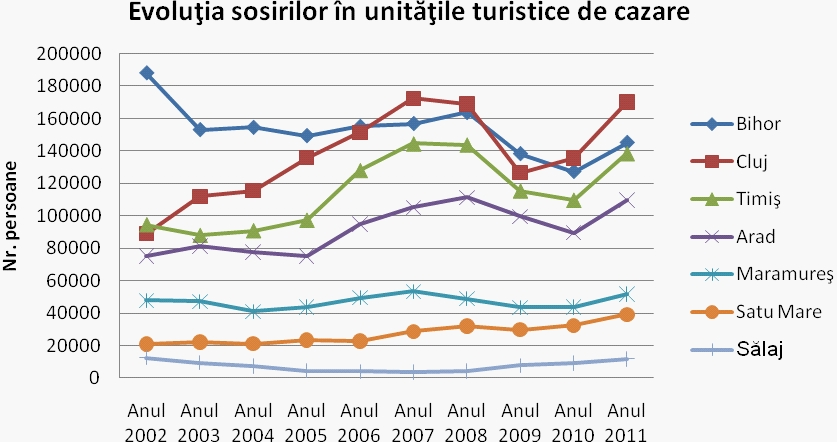 În interiorul regiunii, judeţul SM cu 25,7% grad de ocupare în 2011, se situa deasupra judeţelor Cluj (17,4%), Maramureș (12,8%), Bistriţa Năsăud (19%) și Sălaj (19,3%). Numai judeţul Bihor prezenta un grad de ocupare superior mediei naţionale, clasându-se totodată pe primul loc în regiunea NV cu 38,4% ceea ce pune în evidenţă faptul că un turism balnear mai bine organizat, cu ofertă mai bogată, atrage turiști.ConcluziiMonumentele și clădirile istorice de patrimoniu pot reprezenta atracții turistice ale municipiului Satu Mare, însă sunt necesare intervenții publice semnificative pentru punerea lor în valoare și includerea în circuite turistice.De asemenea, bogăția de ape geotermale aflate chiar pe teritoriul municipiului, conferă acestuia oportunitatea de a deveni un centru balnear important la nivel regional, ca alternativă la stațiunile din județul Bihor și din zonele vecine de peste granița cu Ungaria unde acest gen de turism este deja consacrat.Un alt obiectiv turistic cu potențial ridicat este reprezentat de râul Someș care traversează orașul de la est la vest, după care își continuă traseul spre granița cu Ungaria, pe al cărei teritoriu se varsă în râul Tisa. Astfel, există oportunitatea exploatării luciului apei, dar și amenajării malurilor acestuia în vederea dezvoltării unui turism de agrement.CAPITAL UMAN, INFRASTRUCTURA SOCIALĂ, EDUCATIE ȘI SĂNATATE DemografieMunicipiul Satu Mare avea o populaţie de 102.411 locuitori la recensământul din 2011, fiind un oraş de rang 2, alături de Baia Mare. Potrivit legislaţiei, oraşele de rang 2 sunt acele „municipii de importanţă interjudeţeană, judeţeană sau cu rol de echilibru în reţeaua de localităţi” , de aceea s-au ales pentru comparaţie oraşe de acelaşi rang, din cadrul regiunii, dar din judeţe diferite.Evoluţia demografică la recensăminte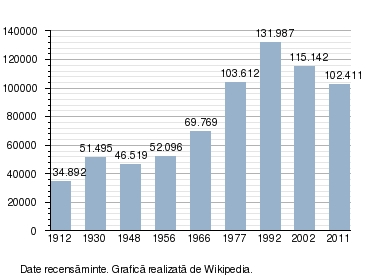 De la recensământul din 2002, populaţia municipiului a înregistrat o scădere de 11,10% (de la 115.142 locuitori). Scăderea populaţiei a fost apropiată de cea a municipiului Baia Mare (10,28%), oraş aflat în aceeaşi regiune, a cărui populaţie a scăzut de la 137.921 la 123.738 locuitori.La recensământul din 2011, densitatea populaţiei la nivelul judeţului Satu Mare era de 74,5 loc/kmp, municipiul Satu Mare fiind localitatea cea mai dens populată, cu 633 loc/kmp.Referitor la componenţa etnică a municipiului Satu Mare, conform recensământului din 2011, majoritatea locuitorilor sunt români (54,2%).Principalele minorități sunt cele de maghiari (34,61%), romi (1,24%) și germani (1,02%), pentru 8,62% din populație, apartenența etnică nefiind cunoscută. Din punct de vedere confesional, 44,57% dintre locuitori sunt ortodocşi 18,05% romano-catolici, 17,53% reformați , 7,29% greco-catolici și 1,38% penticostali. Pentru 8,93% din populație, nu este cunoscută apartenența confesională Această diversitate etnică confirmă multiculturalitatea municipiului Satu Mare, aducând mari avantaje locuitorilor, prin schimbul de experienţă în diverse domenii, precum cultură, turism, sport.Structura pe vârste a populaţiei judeţului, ca şi la nivelul ţării, poartă amprent a specifică unui proces de îmbătrânire demografică, aceasta însemnând reducerea populaţiei tinere (0-14 ani) şi creşterea ponderii populaţiei vârstnice (de 60 ani şi peste).Dacă la nivelul ţării recensământul din 2011 a evidenţiat o pondere a populaţiei sub 15 ani de 15,1% şi a celei de peste 60 de ani, de 20,5%30, în judeţul Satu Mare ponderea populaţiei tinere era de 16,13% (58.648 persoane în totalul de 363.488 persoane), iar a celei vârstnice, din grupa amintită, de 17,63% (64.099 persoane), în timp ce în municipiu ponderea tinerilor era de 15,38% (15.757 persoane), iar a persoanelor vârstnice de 18,10% (18.544 persoane)31. Din datele prezentate reiese că în municipiul Satu Mare ponderea populaţiei tinere este aproximativ egală cu cea de la nivel naţion al, mai scăzută, însă cu 0,75% decât a judeţului, în timp ce populaţia vârstnică de peste 60 de ani este sub nivelul ţării cu aproape 2%, dar depăşeşte cu 0,47% nivelul judeţului.În această privinţă în judeţul Satu Mare situaţia se prezenta astfel: în 2011 existau în grupa de vârstă 15 – 59 ani 240.741 persoane, aşadar un raport de dependenţă al tinerilor de aprox. 244 de dependenţi la 1000 locuitori în vârstă de muncă şi al vârstnicilor de 266 dependenţi la mia de locuitori din grupa 15 – 59 ani. La nivelul municipiului Satu Mare, în 2011 situaţia era următoarea: în grupa de vârstă 15 – 59 de ani erau 77.028 persoane. Raportul de dependenţă al tinerilor era de aprox. 205 dependenţi minori la mia de locuitori în vârstă de muncă (mai scăzut decât la nivelul judeţului) şi al vârstnicilor de aprox. 271 de dependenţi la 1000 de locuitori din grupa menţionată (mai ridicat decât raportul judeţului).Analizând natalitatea şi mortalitatea la nivelul judeţului, se constată că rata sporului natural era în 2011 de -2.7‰, şi în municipiul Satu Mare sporul natural înregistra valori negative urmând tendinţele de la nivel naţional și ajungând în 2012 la -149 de persoane (1146 decedaţi, faţă de 997 născuţi vii).Studiind rata mortalităţii infantile, se remarcă faptul că începând cu anul 2003 scăderile înregistrate la nivel naţional (9,4‰, in 2011) se regăsesc şi la nivelul judeţului Satu Mare (10,5‰, in 2011), unde valorile depăşesc cu puţin peste 1‰ valorile nivelului României. Totuşi, comparând situaţia de la nivelul judeţului cu cea din municipiu se poate spune că la nivelul acestuia din urmă rata mortalităţi infantile este mai scăzută (7,2‰, in 2011), fiind chiar mai mică decât media naţională.Durata medie a vieţii populaţiei din judeţ a crescut de la 70,3 ani în 2009, la 71,07 ani în 2011 şi totuşi acesta are în regiune cea mai mică valoare dintre toate judeţele. În regiunea NV, durata medie a vieţii este mai ridicată în mediul urban faţă de cel rural, iar pe sexe, femeile au o durată de viaţă net superioară, atingând în medie 77,10 ani, raportat la doar 69,83 ani bărbaţii (date la nivelul anului 2011).Mişcarea migratorie: migraţia internă şi internaţionalăTotalul populaţiei din judeţ şi din municipiul Satu Mare este influenţat de migraţia internaţională, fenomen relativ masiv în anii 2000, care nu poate fi urmărit exact în statistici, din cauza caracterului temporar şi a muncii la negru practicate de către mulţi dintre cei emigraţi. Astfel, statisticile colectate de Institutul Naţional de Statistică cu privire la migraţia internaţională sunt cele pentru persoanele care fi e şi-au schimbat domiciliul din ţară în străinătate sau invers, cu acordul autorităţilor (migraţia definitivă), fie şi-au înregistrat schimbarea reşedinţei (migraţie temporară), acţiune care de obicei se întâmplă cu un decalaj de unul sau mai mulţi ani după actul propriu-zis al mişcării migratorii.Analizând soldul de migraţie temporară, conform plecărilor şi stabilirilor de reşedinţă se constată un sold negativ atât la nivel judeţean, cât şi al municipiului Satu Mare. În 2013 erau plecate temporar 1096 de persoane şi stabilite temporar în Satu Mare 565 persoane, rezultând un flux negativ de 531 de persoane. Marea majoritate a persoanelor plecate temporar sunt studenţi, fluxurile fiind îndreptate către marile centre universitare: Cluj-Napoca, Oradea, Timişoara.ConcluziiPopulaţia municipiului Satu Mare a înregistrat, în ultimii ani, o continuă scădere, urmând tendinţa de la nivelul întregii ţări. Evoluţia demografică, procesul de îmbătrânire al populaţiei, alături de fenomenul migraţiei afectează dezvoltarea socio-economică locală.Diversitatea etnică îi conferă municipiului oportunităţi pentru dezvoltare, atât în ceea ce priveşte cultura sau sportul, cât şi din perspectiva turismului, a schimburilor comerciale şi chiar a economiei, în ansamblu, prin dezvoltarea unor legături între naţionalităţile ce locuiesc în interiorul şi în afara graniţelor.Educaţie, formare continuaComponenţa populaţiei după ultima şcoală absolvităRecensământul din anul 2011 a relevat următoarea situaţie a nivelului de educaţie la nivel naţional, al regiunii Nord-Vest şi al judeţului Satu Mare, în rândul populaţiei de 10 ani şi peste:Faţă de situaţia de mai sus, la nivelul municipiului Satu Mare ponderea populaţiei cu studii superioare (inclusiv post-universitare) depăşea cu aproape şase procente media naţională şi cu peste zece procente pe cea judeţeană, fiind de 20,24%. Procentul absolvenţilor de liceu este, de asemenea, mult mai ridicat decât media naţională, cea judeţeană sau regională, înregistrând 34,21%. În ceea ce priveşte procentul absolvenţilor de şcoli profesionale şi de ucenici nu sunt diferenţe semnificative faţă de mediile din tabel (13,42%). În acelaşi timp, ponderea populaţiei fără o şcoală absolvită (1,61%) şi cea a persoanelor analfabete (0,30%) se situează sub mediile respective.Faţă de cele de mai sus, situaţia municipiului Baia Mare se prezintă astfel: ponderea absolvenţilor de studii superioare o depăşeşte cu peste trei procente pe cea a municipiului Satu Mare, fiind de 23,56%; cea absolvenţilor de liceu este, în schimb, cu peste trei procente în urma municipiului Satu Mare. Procentul absolvenţilor de şcoli profesionale şi de ucenici este similar (13,28%), cel al persoanelor fără studii este uşor mai mare (1,94%), iar cel al persoanelor analfabete este identic (0,30%).Structura sistemului de învăţământÎnvăţământul preuniversitar de stat se desfăşoară în 44 de unităţi şcolare,cu personalitate juridică, ȋn 3 limbi de predare (română, maghiară şi germană) astfel:învăţământul preşcolar se desfăşoară în 20 de grădiniţe, din care 14 grădiniţe cu personalitate juridică. În anul şcolar 2013 – 2014 sunt înscrişi 3.786 de copii, aceştia beneficiind de spaţii dotate corespunzător procesului instructiv-educativ, baza materială şi didactică fiind la standarde înalte; învăţământul primar şi gimnazial este organizat în 12 de unităţi, cu 9.262 elevi; învăţământul liceal, în 17 unităţi, cu 8.415 elevi; cel post-liceal îşi desfăşoară activitatea într-o unitate de învăţământ cu personalitate juridică,, şi unele licee au format clase de învăţământ postliceal, numărul elevilor înscrişi pentru acest nivel de studiu este de 883 cursanţi. Reţeaua şcolară mai cuprinde un Centru Judeţean de Excelenţă cu un număr de 199 elevi înscrişi, două licee particulare, şi două şcoli postliceale particulare.La nivelul municipiului Satu Mare funcţionează 5 internate, cu un număr de 420 copii cazaţi.Dintre unităţile de învăţământ liceal amintim:Colegiul Naţional “Mihai Eminescu”Colegiul Naţional “Kolcsey Ferenc”Colegiul Naţional “Doamna Stanca”, Colegiul Naţional “Ioan Slavici”, Liceul Teologic Ortodox “Nicolae Steinhardt”, Liceul de Arte “Aurel Popp”, Liceul Teoretic German „Johann Ettinger”, Liceul cu Program Sportiv, Liceul Teoretic Reformat, Colegiul Tehnic I. I.C. Bratianu, Colegiul Tehnic Traian Vuia Colegiul Economic “Gheorghe Dragoş”, Liceul Tehnologic “C-tin Brâncuşi”, Liceul Tehnologic Industrie Alimentară “George Emil Palade”, Liceul Tehnologic Unio, Colegiul Tehnic “Elisa Zamfirescu”, Liceul Teologic “Ham Janos”Învăţământul superior este organizat în patru unităţi de învăţământ universitar şi postuniversitar, după cum urmează:Academia Comercială Satu Mare. Academia Comerciala este prima universitate sătmăreană. Această unitate de învăţământ superior cu personalitate juridică, funcţionează în cadrul Fundaţiei Academia Comercială din Satu Mare.Universitatea de Vest „Vasile Goldiş” Arad - filiala Satu Mare. În anul 1990 îşi începe activitatea Universitatea de Vest "Vasile Goldiş" din Arad având două facultăţi: Facultatea de Drept şi Facultatea de Marketing - Comerţ. Începând cu anul universitar 1991 - 1992 pe lângă cele două facultăţi funcţionează şi : Facultatea de Medicină Stomatologică şi Colegiul de Tehnică Dentară. Începând cu anul universitar 1997 – 1998, universitatea şi-a extins activitatea prin înfinţarea unei filiale la Satu Mare.Universitatea „Babeş - Bolyai” Cluj Napoca - extensia Satu Mare. Extensia Universitară Satu Mare a Universităţii Babeş - Bolyai Cluj - Napoca a fost înfiinţată în anul 1999 pe baza Hotărârii Senatului Universităţii şi în cadrul ei funcţionează două specializări: Pedagogia Învăţământului Primar şi Preşcolar şi Administraţie Publică. Facultate de Psihologie şi Ştiinţe ale Educaţiei, respectiv catedra de Psihologie Aplicată în Educaţie deserveşte specializarea Pedagogia Învăţământului Primar şi Preşcolar care sunt acreditate conform normelor în vigoare.Universitatea Tehnică Cluj Napoca - filiala Satu MarePe lângă acestea trebuie amintite unităţile educaţionale conexe din municipiu, precum:Palatul Copiilor şi al Elevilor unde sunt organizate diverse cercuri din domeniile cultural -artistic, sportiv-turistic si tehnico-ştiinţific. Aici copiii pot să-şi descopere talentele şi să dea frâu liber imaginaţiei urmând cursuri de informatică, aeromodelism, karting, limbi străine, dans, gimnastică, pian, fotografie şi multe altele.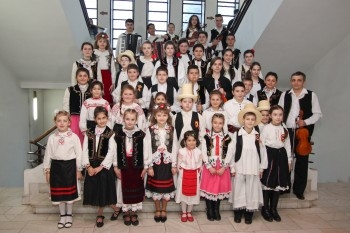 Ansamblul Codrişorul, format din cursanţi ai Palatului Copiilor, a prezentat un “Spectacol de Mărţişor”, program artistic dedicat mămicilor, bunicilor, mătuşilor, tuturor femeilor care îşi pun amprenta în educaţia lor Centrul Judeţean de Resurse şi Asistenţă Educaţională, în cadrul căruia sunt organizate cursuri de formare şi ateliere de lucru pentru personalul didactic Casa Corpului Didactic, care a devenit un important centru de resurse educaţionale şi servicii oferite cadrelor didactice din învăţământul preuniversitar, asigurând condiţiile necesare identificării şi dezvoltării calităţilor şi aptitudinilor acestora.Referindu-ne la totalul personalului didactic, în municipiu se constată o scădere a populaţiei şcolare, ca şi a totalului de cadre didactice. Cu toate acestea, numărul profesorilor alocat unui elev răm âne constant; astfel: dacă în 2009 populaţia şcolară avea un total de 26.422 persoane, iar numărul cadrelor didactice era de 1743 persoane, revenind, aşadar 1 profesor la 15,15 elevi (faţă de o medie judeţeană de 13,93 elevi şi una naţională de 14,31 elevi), în 2012 totalul populaţiei şcolare număra 24.841 persoane , iar al cadrelor didactice 1626 persoane, raportul fiind de 1 profesor la 15,27 elevi (faţă de o medie judeţeană de 14,88 elevi şi una naţională de 14,98 elevi).În ceea ce priveşte infrastructura de învăţământ, s-au făcut investiții în reabilitarea şi m odernizarea clădirilor (ex. proiectul de reabilitare şi modernizare al Colegiului Naţional Ion Slavici din Municipiul Satu Mare.În ciuda eforturilor făcute de primării şi a modernizărilor începute, atât la nivelul judeţului, cât şi al municipiului Satu Mare, încă întâlnim o infrastructură insuficientă pentru educaţia profesională, cu tehnologie veche a echipamentelor Şcolilor de Arte şi Meserii, laboratoare şi ateliere neechipate corespunzător. Deşi învăţământul profesional a fost reînfiinţat în urmă cu un an, atelierele de practică se confruntă cu o bază materială uzată moral. Aceasta este una din cauzele pentru care nivelul de calificare al elevilor rămâne unul scăzut, fiind totodată unul dintre factorii care contribuie la lipsa de corelare dintre oferta educațională şi cererea pieţei muncii în ceea ce priveşte competenţele.Dacă la baza materială uzată moral adăugăm şi lipsa autobuzelor pentru elevii navetişti, lipsa campusurilor şi absenţa asociaţiilor care să reprezinte şi să protejeze drepturile elevilor şi ale studenţilor vom înțelege de ce numărul elevilor care frecventează şcoala a înregistrat o continuă scădere, mai ales în mediul rural (după cum se va vedea în subcapitolul 4.2.3).Cifrele de şcolarizare şi numărul absolvenţilor la nivel preuniversitar şi universitar:Populaţia şcolară din sistemul preuniversitar din judeţ a scăzut treptat de la 71.517 în anul 2002, la 57.799 în 2012, reprezentând o reducere de peste 19%. Această diminuare se regăse şte, în principal, în învăţământul preşcolar, primar şi gimnazial, în timp ce la învăţământul liceal putem constata chiar o creştere faţă de anii precedenţi, de la 10.466 elevi în 2002, la 12.618 în 2012, datorită creşterii gradului de cuprindere la nivelul învăţământului liceal.Comparativ cu situaţia din judeţ, în municipiul Satu Mare situaţia este următoarea: aşa după cum am menţionat anterior, populaţia şcolară din sistemul preuniversitar în municipiu a scăzut treptat, de la 23.367 elevi în 2002, la 19.586 în 2012, reprezentând o scădere de peste 16%, mai mică cu 3 procente faţă de judeţ, în timp ce la învăţământul liceal, postliceal şi universitar există o creştere faţă de anii precedenţi.În învăţământul liceal al municipiului la nivelul anului 2002 se înregistrau 7410 elevi, în timp ce în 2012 erau 9080, aşadar o creştere de peste 22,5%; în aceeaşi perioadă creşterea pentru învăţământul postliceal era de aprox. 47% (de la 725 elevi, la 1064).Potrivit statisticilor, se poate spune că, după nivelul de educaţie, judeţul Satu Mare ocupă locul 26 în ierarhia judeţelor, cu un grad de cuprindere în învăţământul de toate gradele de 67% şi un indice de alfabetizare de 97,4%. În ceea ce priveşte ponderea persoanelor cu studii superioare în totalul populaţiei, municipiul Satu Mare figura în 2011 cu un procent de 18,20%.Rata abandonului şcolar la nivelul judeţului pentru nivelul învăţământului primar şi gimnazial a fost în 2010 puţin peste nivelul naţional de 1,8, respectiv 2,7%, scăzând în 2011 la 2,3%, în timp ce la nivel liceal în ultimii ani s-a înregistrat o creştere nedorită, ajungându-se în 2011 la 5,5%. Rata abandonului şcolar în cadrul municipiului Satu Mare pentru învăţământul primar şi gimnazial a fost, în anul şcolar 2012 – 2013, de 0,2%.În urma analizei statisticilor referitoare la educaţie se poate afirma că, per ansamblu, în judeţul Satu Mare nivelul de educaţie al populaţiei s-a îmbunătăţit constant, proporţia persoanelor cu studii superioare (din sistemul public şi din cel particular la un loc) în totalul populaţiei stabile de 10 ani şi peste dublându-se în intervalul 2002-2011.Formare profesională continuăConform registrului Consiliului Naţional de Formare Profesională din România, în judeţul Satu Mare, s -au emis autorizaţii de funcţionare pentru 105 programe de studii şi cursuri de specializare, respecializare, calificare, perfecţionare sau iniţiere. Activitatea acestor unităţi contribuie la adaptarea forţei de muncă la cerinţele economiei de piaţă din judeţ.Printre unităţile care organizează programe de formare profesională continuă în judeţ, sunt:Asociaţia Caritas Academica (îngrijitoare bătrâni la domiciliu),Asociaţia Femeilor (bucătar, coafor)Colegiul Tehnic "Traian Vuia” (zidar, pietrar, tencuitor, dulgher, tâmplar, parchetar, fierar- betonist, montator prefabricate, instalator instalaţii de încălzire centrală)Camera Agricolă Judeţeană (lucrător în cultura plantelor / animalelor)Camera de Comerţ, Industrie şi Agricultură (operator introducere validare si prelucrare date, lucrător în comerţ)Colegiul tehnic de transporturi şi telecomunicaţii Ion I.C. Brătianu (maşinist utilaje cale şi terasament, lăcătuş construcţii metalice şi utilaj tehnologic, vopsitor industrial, asfaltator etc).ConcluziiÎn ceea ce priveşte nivelul educaţiei, municipiul Satu Mare prezintă o situaţie mult mai bună faţă de media naţională sau judeţeană, atât în privinţa absolvenţilor de învăţământ superior, cât şi al celor de învăţământ mediu, în timp ce pentru categoria absolvenţilor şcolilor profesionale se situează la niveluri apropiate. Cu toate acestea, în municipiu se constată o scădere a populaţiei şcolare, ca şi a totalului de cadre didactice.Învăţământul superior cuprinde specializări diverse, fiind eventual oportună înfiinţarea unei facultăţi de agronomie/industrie alimentară/siguranţă alimentară/protecţia mediului cu accent pe energie geotermală, care ar conduce la valorificarea superioară a resurselor naturale locale.Evaluarea necesarului de formare profesională continuă la nivel judeţean a condus la identificarea principalelor obstacole: lipsa centrelor de orientare profesională, o slabă informare în teritoriu asupra posibilităţilor de calificare/reconversie, o activitate insuficientă de orientare-formare profesională, lipsa programelor de schimbare a mentalităţii populaţiei pentru reconversie profesională, mentalitate neadaptată la economia de piaţă, subestimarea rolului FPC de către factorii de decizie, nivelul scăzut de finanţare a FPC şi lipsa de informaţii privind aceasta.Ţinând cont de aspectele mai sus menţionate, la care se adaugă lipsa de informaţii centralizate privind numărul anual de absolvenţi pe specializările formării continue din judeţ, nu pot fi trase concluzii mai detaliate.O altă deficienţă ce se înregistrează în municipiu este dotarea precară, cu echipamente spec ifice, moderne, a şcolilor profesionale, menite să formeze deprinderi necesare industriilor actuale.Cultură și SportInstituţii culturaleDintre instituțiile de cultură reprezentative ale municipiului Satu Mare se cuvine să enumerăm Filarmonica Dinu Lipatti, Teatrul de Nord – cu cele două secții, română și maghiară, Casa de cultură municipală și cea a sindicatelor, muzeele, galeriile de artă, bibliotecile publice, cinematograful.Astfel, în municipiu îşi are locaţia Muzeul Judeţean care are în componenţă secţii de istorie - etnografie, artă, case memoriale, muzee orăşeneşti etc.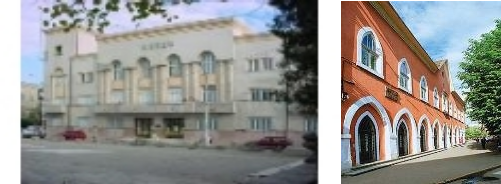 Muzeul Județean	Muzeul de ArtaMuzeul JudeţeanPrima colecţie muzeală sătmăreană s-a constituit în ultimul deceniu al secolului al XIX-lea, în cadrul Cercului Kölcsey, o societate cu profil cultural care funcţiona pe lângă Gimnaziul Reformat din Satu Mare. În anul 1905, în oraş se înfiinţează Muzeul Municipal Satu Mare, beneficiind la rândul său de o colecţie patrimonială importantă. Un nou muzeu municipal a luat fiinţă după 1918, când renumitul cărturar Dariu Pop a conceput o divizare a bunurilor patrimoniale pe domenii ştiinţifice. Muzeul este reorganizat încă o dată în anul 1958 de către pictorul Aurel Popp, care înfiinţează Muzeul Raional şi Orăşenesc Satu Mare, cu sediul în clădirea actualului Muzeu de Artă. Odată cu reforma administrativă din anul 1968, muzeul sătmărean dobândeşte statutul de muzeu judeţean. În 1984, sediul central al Muzeului Judeţean este mutat în clădirea cu funcţionalitate publică de pe B-dul Vasile Lucaciu, nr. 21, unde se află şi la ora actuală. Vechiul edificiu va rămâne destinat exclusiv secţiei de artă a Muzeului Judeţean Satu Mare. Complexul Muzeului Judeţean actual cuprinde şi o clădire anexă ce adăposteşte Laboratorul Zonal de Restaurare şi Conservare, cu multiple specializări. Muzeul Judeţean Satu Mare mai cuprinde cinci secţii: arheologie, istorie-etnografie, artă, muzeul municipal Carei şi muzeul orăşenesc Tăşnad. Calitatea de muzeu judeţean este reflectată şi de obiectivele de interes cultural subordonate, amenajate pe întreg teritoriul judeţului Satu Mare (case memoriale, rezervaţii arheologice, muzee săteşti, case etnografice), în număr de 18.Clădirea actuală a sediului central a fost construită în 1936. Ea a avut destinaţii administrative - Prefectura judeţului (în perioada interbelică), sediul Consiliului popular judeţean şi al Comitetului judeţean Satu Mare al P.C.R. Realizată în maniera şcolii de arhitectură românească din deceniul al patrulea al secolului nostru, are două etaje, remarcându-se ca element caracteristic linia dreaptă ce alternează cu arcurile semicirculare ale ferestrelor clădirii, care articulează cele două faţade (cea principală de pe B-dul V.Lucaciu şi cea de pe Calea Traian). Clădirea câştigă în monumentalitate prin cele cinci coloane adosate faţadei principale.Clădirea care găzduieşte astăzi secţia de artă a Muzeului Judeţean (Muzeul de Artă), a fost construită în a doua jumătate a secolului al XIX-lea, în stil neogotic, fiind declarată monument de istorie şi arhitectură - cunoscută în oraş sub numele de "casa Vécsey". Pe acest teren se afla în secolul al XVIII-lea o clădire ce servea ca depozit al cetăţii Satu Mare. În această clădire a fost semnată în anul 1711 pacea de la Satu Mare, în urma înfrăngerii răscoalei lui Francisc Rakoczy al II-lea. Clădirea are o planimetrie în formă de "L" fiind compusă din două corpuri diferite ca stil arhitectural, provenind din perioade diferite de construcţie. Pe locul acestor două edificii era o veche clădire cu un etaj, cu un portal de intrare încadrat de un arc în plin centru, aparţinătoare cetăţii Satu Mare. În 1798, baronul Vécsey cumpără clădirea realizată în stil baroc în formă de "L" având un coridor deschis cu arcade semicirculare. Astăzi se mai păstrează un corp din această construcţie, care este socotită cel mai vechi edificiu civil păstrat din oraş. În anul 1842 s-a ridicat corpul de clădire în stil neogotic, cu parter şi un etaj. Faţada este construită din două registre cu nouă deschideri ogivale reprezentând la parter uşi de acces, din care doar aceea din centru este funcţională, iar la etaj, dispuse simetric, ferestrele delimitate de ancadramente simple, cu excepţia ferestrei centrale, de deasupra porţii de intrare care este înscrisă într-un ancadrament-acoladă, terminat în partea superioară cu un fleuron stilizat în manieră gotică. Imaginea de ansamblu a clădirii este echilibrată, un plus de monumentalitate oferindu-i un fronton triunghiular suprasituat ferestrei centrale de la etaj, cu o deschidere circulară în care se află montat un grilaj polilobat. Sistemul de boltire este diferenţiat: a vela, semicilindric sau plat. Ulterior, în partea dinspre curte s-a adăugat un corp menit să adăpostească casa scărilor. Expoziţia de bază a secţiei de artă a Muzeului judeţean cuprinde operele unor personalităţi artistice reprezentative ale artei plastice româneşti și sătmărene.Muzeul Județean administrează pe teritoriul municipiului Satu Mare încă trei obiective muzeale: Atelier Aurel Popp, Atelier Paul Erdos și Turnul Pompierilor.În anul 2009, muzeele judeţului au fost vizitate de un număr de 47.869 de persoane, în scădere cu 10.000 faţă de anul anterior, dar aproape triplu faţă de 1990. Cele mai atractive muzee din judeţ sunt cele din municipiul Satu Mare, care au atras în 2009 aproape 22.000 de vizitatori (45% din totalul pe judeţ).Filarmonica "Dinu Lipatti"Clădirea este o aripă a Hotelului Dacia, construită în 1902 în stilul secession. Partea de clădire folosită are un holul împărțit în două nave de coloane şi două scări care duc la mezanin. Sala de concerte este flancată de colonade, cupola este bogat ornată şi pictată în elemente de mozaic floral. Capacitatea sălii, cu o acustică renumită, este de 320 locuri. Instituția continuă tradiţia muzicală sătmăreană. Primele societăţi care au cultivat acest gen au fost: ,,Societatea de lectură a studenţilor din Satu Mare" al ,,Casinoului meseriaşilor"; ,,Societatea corala" care-l avea în frunte pe compozitorul şi dirijorul Meder Mihaly; ,,Societatea corală de cîntări şi muzică" care avea orchestră şi şcoală de muzică. În 1920 se înfiinţează un Conservator orăşenesc (condus de Adrian Demian) iar din 1924 devine ,,Reuniunea de cântări şi muzică V. Lucaciu" cu o formaţie orchestrală denumită ,,Societatea filarmonică" (înfiinţată în 1922 de Augustin Frenţiu). Unele concerte aveau loc în casa renumitului avocat şi apoi în Sala Urania (fostul cinema Popular). Au concertat la Satu Mare artiștii Béla Bartók și George Enescu. În 1947 a fost reorganizat ,,Societatea filarmonică" şi în scurt timp, devine ,,Orchestra simfonică de stat Satu Mare". Din 1991 orchestra se numeste ,,Filarmonica Dinu Lipatti". Filarmonica sătmăreană a susținut câteva manifestări proprii care i-au adus popularitate şi prezenţe concertistice deosebite: Zilele muzicale sătmărene, Festivalul tinerilor dirijori, Festivalul ,,Ştefan Ruha”.Teatrul de NordFuncţionează într-o clădire construită în 1889, în stil neoclasic, cu un etaj. Faţada, realizată în trei registre, din care cel din centru este decroşat în profil semicircular, cu un acoperiş cupolă, are la parter un pridvor susţinut de patru stâlpi. Ferestrele faţadei sunt boltite şi au un ancadrament terminat în partea superioară cu frontoane triunghiulare decorative. Sala de spectacole a fost construită să cuprindă 800 de locuri; este decorată în stucatură, cu motive specifice epocii. Teatrul de Nord are două secţii: secţia română şi secţia maghiară numită "Harag Gyorgy". Pe lângă sala de spectacole teatrul mai dispune de o sală Studio. Teatrul sătmărean a susținut un festival de anvergură internațională, având denumire ”Fără bariere”.Biblioteca JudeţeanăTradiţia cărţii pentru public şi a lecturii organizate este veche în Satu Mare. Casinoul orașului deținea o biblitocă destinat membrilor. În scopul cultivării literaturii şi limbii române, Petru Bran fondează la 1862-1869 ,,Societatea de lectură", iar Ioane Marcu (1871 - 1887), Dariu Pop (1887 - 1963) fac cercuri de lectură la şcoli. Se mai cunoaşte un ,,cerc de lectură al micilor meseriaşi" (1892). În scopul cultivării literaturii şi limbii maghiare, studenţii Institutului Teologic Romano-Catolic din Satu Mare au înfiinţat în 1842 o asociaţie literară, iar în 1856 Asociaţia Sfântul Alois (a funcţionat până în 1948), având ca misiune, la început, cultivarea limbii maghiare, iar mai târziu susţinerea literaturii religioase şi a traducerilor literare. Societatea Széchenyi, fondată în 1882, a sprijinit de asemenea cultivarea limbii şi literaturii maghiare, la fel precum Cercul Kölcsey, iniţiat în 1862 (a funcţionat efectiv doar din anul 1892) şi Cercul Literar al Diecezei Sătmarului (începând din anul 1889). (http://enciclopediavirtuala.ro/articoletematice/articol.php?id=121)În perioada interbelică funcţiona o bibliotecă la ,,Casa Albă". Biblioteca actuală s-a înfiinţat la 1 februarie 1951 şi se numea Biblioteca Raională Satu Mare cu sediul pe str. Horea nr.7. Din 1974 se va transforma în Bibliotecă Judeţeană cu sediul pe str. Decebal nr. 2. Colecţiile Bibliotecii Judeţene Satu Mare:Cele aproximativ 420.000 de documente de bibliotecă sunt structurate în:Colecţii de bază destinate conservării şi studierii lor în Sala de lectură;Colecţii uzuale destinate împrumutului la domiciliu;Colecţii bibliofile şi fond de patrimoniuColecţiile au un caracter enciclopedic şi se compun din:416.588 de cărţi şi periodice legate;5 incunabule452 de manuscrise;1.745 documente în format audio-vizual;912 colecţii electronice;73 alte documente (publicaţii Braille, publicaţii în imagini tridimensionale)Centrul Cultural G.M. ZamfirescuCasa de Cultura a fost înfiinţata pe bazele unor asociaţii culturale care coexistau pe aceste meleaguri încă din anii de dupa Primul Razboi Mondial. Înainte de înfiinţarea instituţiilor de cultură cum au fost Teatrul, Conservatorul de Muzica, Casa Culturală (forma prin care a fost denumita în perioada de început) ea a constituit avangarda, pentru că ea putea cuprinde formele de început ale instituţionalizării vieţii culturale: baluri, cercuri de lectură, conferinţe publice, trupe teatrale de „diletanţi”, coruri, serbări populare, şezători. Aceste cercuri si secţiuni şi-au continuat activitatea peste ani, Casa de Cultură având astfel o bază solidă în organizarea şi desfăşurarea evenimentelor culturale în prezent. Din 1990 Casa de Cultura a luat numele scriitorului George Mihail Zamfirescu, în memoria activitaţii acestuia la Satu Mare. Aceasta instituţie a fost o adevarată rampă de lansare pentru numeroşi artişti şi formaţii sătmărene deoarece a dispus de instructori bine pregătiti şi de o bază materială bună, spaţii pentru cursuri, repetiţii, spectacole, chiar si un teatru de vară. Casa de Cultura a Municipiului „G.M.Zamfirescu” se află în subordinea Consiliului Local Satu Mare. De asemenea, în municipiul Satu Mare îşi are sediul şi Casa de cultură a sindicatelor (Casa de cultură „arh. Nicolae Porumbescu”), de mare capacitate, peste 500 de locuri, care este gazdă a numeroase evenimente culturale. Casa de Cultură municipală „G.M. Zamfirescu” nu are un sediu propriu, fiind găzduită, în prezent, de Casa de Cultură a Sindicatelor.La nivelul anului 2009, în judeţul Satu Mare, nu mai funcţiona niciun cinematograf, ultimul fiind desfiinţat în anul 2007. În 2011 a fost inaugurat Cinematograful 3D din Grand Mall.b. Evenimente culturaleÎn municipiu se organizează anual mai multe evenimente culturale şi anume:Festivalul Multicultural Internațional „Fără Bariere” - festival internațional de teatru, organizat de cele două secții ale Teatrului de Nord și finanțat de Consiliul Local și Consiliul Județean.Oktoberfest - festivalul de bere al șvabilor sătmăreni, organizat de Asociația Economică Germano-Română cu sprijinul Primăriei Satu Mare. În programul festivalului sunt incluse diferite evenimente culturale.SamJAZZ - festival de jazz, finanțat de Consiliul Local.SamROCK - festival de muzică rock, metal și punk, finanțat de Consiliul Local.Zilele Culturale Sătmărene - eveniment cultural de muzică pop, rock și jazz, organizat de Primăria Satu Mare.Zilele Maghiare Partium (Partiumi Magyar Napok) - festivalul cultural și de gastronomie al maghiarilor din Partium, organizat de UDMR Satu Mare cu sprijinul Consiliului Local.Festivalul Internaţional al pălincii - festival organizat de Consiliul Judeţean Satu Mare, în cadrul proiectului cu acelaşi nume, derulat prin POR 2007 – 2013, având două locaţii de desfăşurare una dintre ele fiind Grădina Romei din municipiul Satu Mare.Evenimentul Expo „Fabricat în Satu Mare” reuneşte cele mai mari firme din tot judeţul, din domeniile automotive, producţie de mobilier, industria textilă şi alimentară. Scopul evenimentului este de a prezenta şi promova firmele, produsele şi serviciile acestora, a potențialului economic al judeţului Satu Mare precum şi prezentarea șanselor oferite tinerei generații în realizarea unei cariere profesionale de succes.„Zilele Oraşului” - organizate în fiecare an la sfârşitul lunii mai„Faţa sătmarului, Faţa Europei” – reprezintă o serie de event-uri multimedia constând din animaţii cu portrete proiectate arhitectural pe clădiri publice importante, însoţite de muzicăZilele Muzicale Sătmărene -festival internațional de muzică simfonică, găzduit de Filarmonica „Dinu Lipatti” cu sprijinul Consiliului Local.Festivalul Internațional al Romilor - festivalul comunităților țigănești (romungro, beas, gabor), finanțat de Primăria Satu MareFestivalul de Primăvară, manifestare culturală organizată de Consiliul Judeţean Satu Mare, Primăria Municipiului Satu Mare, Şcoala de Arte Satu Mare şi Asociaţia Art iştilor Plastici Satu Mare. Evenimente culturale de „generaţie nouă”: Festivalul La Dâmburi, RestArt Music Festival, Plopstock Festival, Festivalul Muzicii de Stradă, Caravana TIFF, care atrag mii de tineri.Monumente de arhitectură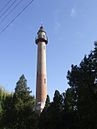 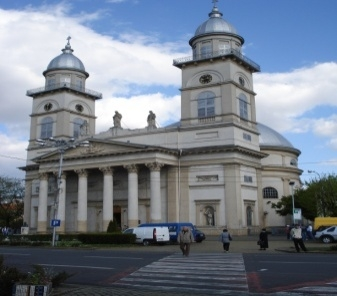 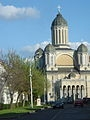 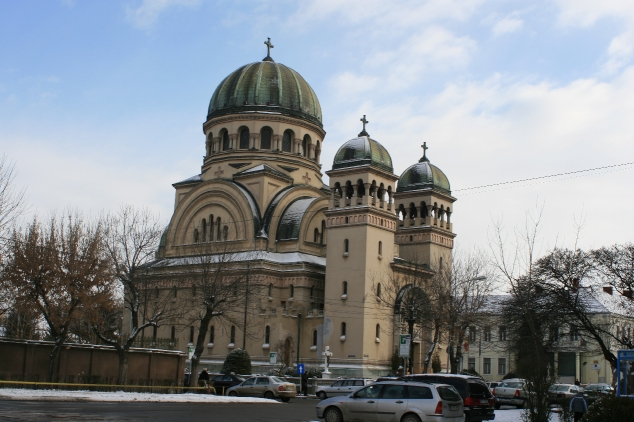 Între monumentele de arhitectură cu care Satu Mare se mândreşte se numără Biserica greco-catolică Sfinţii Arhangheli Mihail şi Gavril, construită între anii 1932 – 1937, Biserica ortodoxă Adormirea Maicii Domnului, construită în aceeaşi perioadă, Biserica Romano – catolică Calvaria, construită pe urmele vechii cetăţi Castrum-Zothmar în 1844 și reconstruită în întregime între anii 1908 – 1909, Biserica Reformată Cu Lanţuri, ridicată în sec. al XVIII-lea, sinagoga, construită în stil maur la începutul sec. al XX- lea, Catedrala romano-catolică, toate fiind lăcaşe de cult, dar în acelaşi timp monumente de arhitectură ce pot fi vizitate în municipiu. La acestea se adaugă Turnul pompierilor ridicat între anii 1903 – 1904, cu o înălţime de 45m, ce prezintă, de asemenea, interes pentru vizitatori.Descrierea detaliată amonumentelor de arhitectură se regăseşte în cadrul subcapitolului 1.3 Turism.Mass mediaMass media sunt, de asemenea, bine reprezentate de trei cotidiene (două în limba română și unul în limba maghiară), două reviste de literatură, trei posturi de radio și două de televiziune.Dintre dificultățile cu care se confruntă sectorul cultural se cuvine să menționăm lipsa unui sediu permanent pentru Casa municipală de cultură, lipsa unei Săli polivalente pentru diverse evenimente, a teatrului de vară, a unui teatru de păpuşi, un fond de carte insuficient mai ales în librării.SportLa finele anului 2009 în judeţul Satu Mare existau 142 de secţii sportive, cu 10 mai multe faţă de anul precedent. Comparat cu datele de la nivel regional, judeţul Satu Mare se afla pe locul 4 la numărul de secţii sportive, după Cluj, Bihor şi Maramureş, judeţe mult mai mari ca populaţie şi suprafaţă.În ceea ce priveşte numărul de sportivi înregistraţi la 100.000 de locuitori, judeţul Satu Mare se afla în2009 pe primul loc la nivelul Regiunii Nord-Vest, cu 14,3‰, faţă de o medie regională de 11,9‰ şi una naţională de 11,4‰.Trebuie menţionat faptul că un sport de tradiţie în judeţul Satu Mare este scrima, în municipiul Satu Mare existând o sală de scrimă care a format sportivi ce fac parte din lotul naţional al României. Pe lângă scrimă, sătmărenii se pot mândri cu multipli campioni de fotbal (feminin), şah, kata, baschet.Tot la nivelul municipiului trebuie amintit faptul că în 2008 a fost înfiinţat Clubul Sportiv Municipal, dezvoltat în 2013 cu 5 noi secţii (de handbal, baschet, judo şi popice pentru seniori, volei şi popice pentru juniori). Pe lângă acesta, o serie de cluburi de stat sau particulare încearcă să acopere nevoia de sport a sătmăreanului, în special a tinerilor. De asemenea, este meritorie implicarea Asociaţiei Caritas care, o dată pe an, organizează Maratonul Solidarităţii, pentru cauze sociale.Între cluburile care contribuie la acoperirea, într-o anumită măsură, a nevoii de sport a municipiului amintim: Clubul „Olimpia 2010 Satu Mare”, continuator al clubului „Olimpia”, cu o îndelungată şi bogată tradiţie în fotbal, Loga Dance School, şcoala de dans ai cărei sportivi au participat la numeroase competiţii atât în ţară cât şi în afara ei (în Ungaria); Clubul Sportiv „Someşul”, care pregăteşte tineri în fotbal ;, „Sky Lark”- clubul pasionaţilor radioamatori; „Sănătatea Ergolemn”, pentru culturism, baschet, tenis, fotbal; ADEP– specializat în volei feminin, “Samobil” – judo şi tir cu arcul; “Samantha”, pentru bridge; “Sab-Gomez” – box şi kick-box; “Nord-Vest Karate” pentru karate şi arte marţiale; “Dacia 2003” - volei, fotbal, handbal, tenis de masă, şah, tir, arte, schi, tenis de câmp, biliard, înot, fotbal-tenis, popice, judo; “Atletic 94” – fotbal; “Tigrul Alb” - arte marţiale (kick-box, thai-box); Karate “Zanshin” – karate WKC; Clubul Sportiv Satu Mare, cu secţii de atletism, lupte, radioamatorism, scrimă; “Royal Dance Club” – dans sportiv; “Samuraiul” – karate; “Dinamo M.S.M.” - fotbal, baschet, handbal, culturism, karate, tenis de masă, tenis, tir, atletism; “Club Sportiv “Dinamo” – fotbal, tenis; “Bushido” – arte marţiale; “Dans Club 92” – dans sportiv; Fundaţia Sportivă “Familia” – lupte greco-romane.Pentru petrecerea timpului liber într-un mod cât mai atractiv, primăria Satu Mare şi-a propus dezvoltarea cât mai multor spaţii de joacă pentru copii, modernizarea celor existente, iar prin ini țiativă privată a fost reabilitat ștrandul termal vechi și a fost realizat parcul acvatic “Aquastar”.Între lipsurile din domeniul sportiv, trebuie menţionat faptul că municipiul Satu Mare nu deţine o sală de sport polivalentă sau un bazin olimpic, dar acestea se află în portofoliul de proiecte prioritare pentru municipiu, la stadiul de fişă de proiect. Pe lista problemelor cu care se confruntă acest domeniu sunt de menţionat starea avansată de degradare a Stadionului Olimpia, ca şi lipsa unei parcări aferente acestuia.Incluziune socialăAsistenţă şi incluziune socialăLa nivelul municipiului Satu Mare, Serviciul Public de Asistenţă Socială (SPAS) are rolul de a identifica şi soluţiona problemele sociale ale comunităţii, de aplicare a politicilor şi strategiilor de asistenţă socială în domeniul protecţiei copilului, familiei, persoanelor singure, a persoanelor vârstnice, persoanelor cu dizabilităţi, cu venituri mici, a persoanelor victime ale violenţei în familie, precum şi a oricăror persoane aflate în situaţie de risc social.Serviciul Social din cadrul Municipiului Satu Mare are un trecut relativ scurt, dar marcat de o evoluție ascendentă. Înfiinţat în anul 1995 ca Birou de Ajutor Social în cadrul Primăriei, a devenit în aproximativ 8 ani Serviciul Public de Asistenţă Socială (SPAS), având la sfârşitul lui 2013 următoarea structură:4 birouri: Biroul Prestaţii Sociale; Biroul Fond Locativ, Locuinţe Sociale; Biroul proiecte cu Finanţare Internaţională; Biroul Buget-Contabilitate.7 compartimente: Compartimentul Protecţie Socială; Compartimentul Asistenţi personali;Compartimentul Experţi Locali pentru Rromi;- Compartimentul Resurse Umane; Compartimentul Juridic; Compartimentul Administrativ; Compartimentul Consiliere, Informare şi Relaţii cu Publicul.Centrul Social de UrgenţăCentrul Creşe (inclusiv Creşa Socială Prichindel)Centrul Social de Servicii Medicale.SPAS Satu Mare este acreditat ca furnizor pentru următoarele tipuri de servicii sociale:Centru social de urgenţă pentru adulţiServiciu de informare şi mediere a persoanelor de etnie romăServiciu de dezvoltare a deprinderilor de viaţă independent pentru copii din familii cu dificultateServicii de socializare şi petrecere a timpului liber pentru persoane vârstniceServiciu de consiliere pentru copilul abuzat, neglijat, exploatatServiciu de monitorizare, asistenţă şi sprijin al femeii gravide predispuse să îşi abandoneze copilulServiciu de protecţie socialServiciu de orientare profesionalăServiciu de consiliere, informare şi relaţii cu publiculCreşa socială“Prichindel”Potrivit Raportului anual de activitate al SPAS, în 2013 cea mai mare parte a activității s-a axat pe acordarea de beneficii sociale unui număr de 9.148 persoane, și anume: alocaţii de susţinere a familiei, ajutor social, subvenţii pentru încălzire, servicii de cantină socială, ajutoare comunitare, indemnizaţii pentru persoane cu handicap. De locuințele sociale și necesitate au beneficiat un număr de 1.118.Totodată, anul trecut au fost înregistrate 53 de dosare de acordare a alocaţiilor pentru susţinerea familiei, la 31 decembrie 2013 fiind în plată 130 de dosare. De asemenea, au fost efectuate un număr de 431 de anchete sociale în vederea verificării îndeplinirii de către solicitant a condiţiilor de acordare a alocaţiei pentru susţinerea familiei.Serviciile sociale au fost furnizate prin: Compartimentul Protecție Socială prin intermediul căruia s-a intervenit în cazul a 286 de copii, respectiv 187 vârstnici; Creșele și Centrul Social Prichindel de serviciile cărora au beneficiat 237 copii și familiile acestora; Centrul Social de Urgență pentru Adulți de serviciile căruia au beneficiat 153 persoane fără adăpost; Centrul Social de Servicii Medicale care a deservit aproximativ 22000 de elevi.Deşi SPAS s-a confruntat cu reducerea bugetului destinat programelor anuale, cu sprijinul donațiilor din partea comunităţii locale au putut fi susținute activităţile curente. S-a reuşit totodată recertificarea sistemului de management al calităţii în conformitate cu standardul de referinţă ISO 9001:2008, reacreditarea serviciilor furnizate, continuarea activităților desfășurate de Rețeaua locală de acțiune împotriva violenței în familie. Potrivit evidenţelor Inspectoratului Judeţean de Poliţie Satu Mare în anul 2013 în judeţ au fost înregistrate un număr de 200 de cazuri de violenţă domestică.Între preocupările din domeniul asistenţei sociale se remarcă accesarea de fonduri europene în vederea facilitării accesului grupurilor vulnerabile pe piaţa muncii. Este cunoscut faptul că în municipiul Satu Mare numărul mediu al salariaţilor este mai mic de jumătate din totalul populaţiei (45.071 de persoane la sfârşitul anului 2012). Aşadar un bun exemplu îl constituie proiectul "Adaptabilitate - Şansa la o viaţă activă, aflat în stadiu de implementare prin Programul Operaţional Sectorial de Dezvoltare a Resurselor Umane 2007-2013. Din valoarea totala a proiectului de 1787351,5 lei, valoarea eligibilă este de 1751604,47 lei, iar perioada de implementare 28.06.2013- 28.06.2015.Tot la realizări trebuie menţionată participarea la activitățile organizate în cadrul proiectului Cooperare Est-Vest a orașelor pentru incluziunea rromilor, coordonat de Eurocities, respectiv participarea la diverse seminarii, conferințe, cursuri pentru formarea continuă a specialiștilor din cadrul SPAS.De asemenea, nu trebuie uitată nici contribuţia SPAS la derularea de acţiuni de muncă în folosul comunităţii împreună cu Poliţia Locală, sau înfiinţarea Centrului de consiliere şi asistenţă pentru persoane cu autism.Nu în ultimul rând trebuie amintită contribuţia Primăriei la administrarea Centrului social de urg enţă pentru persoanele fără adăpost, ca şi administrarea creşei sociale (fără contribuţie).În municipiile Satu Mare şi Carei funcţionează două cantine sociale de serviciile cărora beneficiază în special persoanele cu venituri mici. Aceste servicii ar putea fi dezvoltate în viitor, cu atât mai mult cu cât în municipiu există un număr de 2.900 pensionari cu o pensie lunară sub 350 lei.Sunt de menţionat câţiva dintre partenerii SPAS din domeniul privat, care asigură servicii de asistenţă socială în municipiu şi judeţ:Organizaţia CARITAS are în derulare programe complexe de asistenţă socială pentru persoanele (copii, tineri şi familiile acestora) aflate în situație de risc social sau care dispun de resurse insuficiente pentru satisfacerea nevoilor de bază; persoane în căutarea unui loc de muncă sau cei care solicită sprijin în planificarea viitorului profesional, victimele violenţei în familie, persoane cu disabilităţi etc. Se remarcă o bună colaborare între instituţiile publice locale şi organizaţia Caritas, dovedită prin derularea unor proiecte în parteneriat, cum ar fi cel pentru combaterea violenţei domestice (împreună cu Asociaţia Stea, Caritas, Asociaţia Artemis). Asociaţia Caritas a înfiinţat un Centru de zi pentru vârstnici care desfăşoară activităţi de îngrijire la domiciliu, asistenţă medicală la cerere, organizarea sărbătorilor de Paşte şi de Crăciun, aniversarea zilelor de naştere.Asociaţia Stea, care împreună cu SPAS a derulat în parteneriat un proiect pentru sprijinirea şi integrarea tinerilor străzii prin educaţie şi obţinerea unui loc de muncăAsociaţia Langdon Down– aduce servicii prin susţinerea persoanelor cu dizabilităţi intelectuale, cu sindrom Langdon Down;Asociaţia Sf. Benedict - are ca scop dezvoltarea, educarea şi instruirea copiilor şi tinerilor care prezintă caracteristici din spectrul autist, precum şi uşurarea modului de viaţă al familiilor acestora;Fundaţia Casa Sătmăreană - vizează dezvoltarea serviciilor de îngrijire la domiciliu pentru îmbunătăţirea calităţii vieţii persoanelor vârstnice şi menţinerea autonomiei acestora;Asociaţia Judeţeană a Pensionarilor Satu Mare;Fundaţia Română pentru Copii, Comunitate şi Familie (FRCCF) –prin Centrul Comunitar şi Biroul Satu Mare, încearcă să ofere şanse la o viaţă mai bună celor aproape 100 de copii care trec zilnic pragul instituţiei;Fundaţia Hans Lindner - prin programul „Raza speranţei”, destinat copiilor suferinzi de boli maligne, oferă informare părinţilor cu copii bolnavi de cancer despre tratamente, drepturi legale şiservicii utile, contribuind totodată la recuperarea şi îmbunătăţirea calităţii vieţii copiilor bolnavi şi a familiilor acestora;Crucea Roşie, filiala Satu Mare – vizează îmbunătăţirea condiţiilor de existenţă ale persoanelor vulnerabile prin mobilizarea resurselor existente în comunitate;Asociaţia Handicapaţilor Fizic - membrii asociaţiei urmăresc crearea unei punţi de legătură între persoanele cu dizabilităţi şi societate, astfel încât aceasta să-i poată cunoaşte, să-i poată înţelege şi accepta, să-i poată integra;Asociaţia Naţională a Surzilor din România, filiala Satu Mare - apără şi promovează interesele sociale, cultural – educative şi profesionale ale persoanelor cu deficienţe de auz pentru integrarea lor în societate şi egalizarea şanselor;Asociaţia Nevăzătorilor din România, filiala judeţeană Satu Mare - urmărește obţinerea şi protecţia drepturilor specifice, asigurarea protecţiei sociale, integrarea în viaţa economico-socială şi profesională, cultural-artistică şi sportivă a ţării, reprezentarea nevăzătorilor şi a intereselor acestora.Fundaţia Română a Căminelor de Tranzit Foyer susţine integrarea socio-profesională a tinerilor aflaţi în situaţii de risc prin dezvoltarea abilităţilor de viaţă independentă, cursuri de calificare, sprijin în obţinerea şi păstrarea unui loc de muncă, traininguri.Asociaţia Sfânta Rita - asigură alimente, îmbrăcăminte, masă caldă, activităţi extraşcolare pentru cei 80 de copii care sunt educaţi în spirit creştin.Asociaţia Freres încearcă să ofere programe de animaţie şi mese calde pentru copii, burse pentru elevi şi studenţi, mâncare pentru tineri şi sprijin în căutarea de locuri de muncă.Pe lângă realizările lăudabile, trebuie să menţionăm și câteva dintre problemele încă existente pe care SPAS încearcă să le rezolve pentru și împreună cu beneficiarii săi: lipsa/slaba ofertă de locuri de muncă pentru încadrarea persoanelor cu dizabilităţi, a tinerilor proveniţi din centrele de plasament, a romilor, a persoanelor eliberate din detenţie (lăudabil este, totuşi, faptul că în judeţ rata criminalităţii este printre cele mai scăzute din ţară); finanţări insuficiente pentru nevoile din domeniu; lipsa unui sistem comun de înregistrare a persoanelor cu nevoi sociale; un număr de locuinţe sociale cu mult mai scăzut decât cererea (în prezent există un număr de 254 locuinţe sociale şi 100 locuinţe de necesitate, la care se adaugă locuinţele de stat şi ANL; în 2013, s-au înregistrat 51 de noi cereri de locuinţe sociale şi de necesitate); lipsa centrelor pentru persoanele vârstnice sprijinite de stat (Fostele azile de bătrâni administrate de Consiliul judeţean au fost transformate în centre pentru persoanele cu dizabiltăţi); lipsa unui centru/adăpost pentru victimele violenţei în familie; accesul dificil al persoanelor cu dizabilităţi în instituţii publice, educaţionale şi culturale din cauza infrastructurii şi a transportului în comun neadaptat nevoilor acestora.În ceea ce privește Direcţia Generală de Asistenţă Socială din subordinea Consiliului Județean, aceasta coordonează activitatea a 24 de unităţi, dintre care 10 în municipiul Satu Mare. Majoritatea sunt case de tip familial pentru copii (3) dar există şi două case de tip familial pentru adulţi, un Centru Maternal pentru copii, un Centru de asistenţă şi intervenţie a victimelor traficului de persoane, abuzului, neglijării şi exploatării - copii, un Centru de Îngrijire şi Asistenţă – adulţi, un Centru de recuperare neuromotorie, tip ambulatoriu – adulţi, precum şi un Centru de îngrijire şi asistenţă pentru persoanele cu handicap mintal - adulţi.ConcluziiServiciul de asistenţă socială furnizează o gamă variată de servicii specifice, pentru sprijinirea persoanelor vulnerabile. Din experienţa acumulată până în prezent de către lucrătorii acestui serviciu, s - a remarcat necesitatea sprijinirii persoanelor cu dizabilităţi, a romilor, a celor provenite din centrele de plasament sau din detenţie pentru găsirea unui loc de muncă, oferirea de asistenţă altor categorii vulnerabile, precum: persoane vârstnice, familii cu venituri mici, victime ale violenţei în familie.Pentru ca ajutoarele provenite din diferite surse să ajungă la cei care au nevoie şi pentru a nu exista suprapuneri, este necesară realizarea unei evidenţe cât mai precise a (potenţialilor) beneficiari de sprijin.SănătateStructura sistemului judeţean de sănătateStructura sistemului judeţean de unităţi sanitare s-a schimbat faţă de situaţia din anii 1990. În cadrul reformei sistemului sanitar, cele peste 100 de dispensare medicale s-au transformat în alte unităţi sanitare, în special în cabinete medicale de familie,iar în locul policlinicilor s -au înfiinţat cabinete medicale de specialitate, mare parte dintre ele private. Cele 6 spitale moştenite din vechiul regim s -au redus la un număr de 5.În anul 2009, în judeţ au funcţionat 5 spitale, 150 cabinete medicale de specialitate, 183 cabinete medicale de familie pentru servicii de medicină generală iar pentru servicii stomatologice au funcţionat 186 cabinete stomatologice și 45 laboratoare de tehnică dentară. Pentru accesul la medicamente stau la dispoziţie 123 farmacii şi 21 puncte farmaceutice. Daca ne referim strict la reţeaua sistemului de sănătate din municipiul Satu Mare aceasta era formată la sfârşitul lui 2013 din 4 spitale, 5 policlinici, 211 cabinete medicale de specialitate, 79 cabinete de medicină de familie, 153 cabinete stomatologice, 59 farmacii.Începând cu 2010 spitalele din judeţ au trecut în subordinea Consiliului judeţean: Spitalul Judeţean de Urgenţă Satu Mare, Spitalul orăşenesc Negreşti Oaş, Spitalul de Pneumoftiziologie Satu Mare şi Spitalul orăşenesc Tăşnad.În ultimii ani Consiliul judeţean a depus în calitate de solicitant proiecte de dezvoltare a infrastructurii de sănătate la nivelul judeţului Satu Mare, o parte a acestora fiind deja realizate sau în curs de realizare, după cum urmează: modernizare Ambulatoriu integrat al Spitalului Orăşenesc Negreşti Oaş, reabilitare ambulatoriu de specialitate al Spitalului de Urgenţă Satu Mare (a fost reabilitată din fonduri europene Unitatea de primiri urgenţe şi Ambulatoriul de specialitate - Policlinica), reabilitare şi extindere Spital Judeţean de Urgenţă Satu Mare - UPU, consolidare, restaurare interioară pentru Spitalul Judeţean de UrgentaIndicatorii de calitate, şi performanţa sistemului de sănătateUnul dintre indicatorii sistemului de sănătate este numărul de paturi din spitale şi din alte unităţi medicale raportat la 1.000 locuitori. Conform acestui indicator, judeţul Satu Mare se situează mult sub media naţională de 6-7‰, în toată perioada postdecembristă. Astfel, în judeţul Satu Mare acest indicator a ajuns de la 5,9‰ în 1997 la 5,1‰ în 2009, situându-se cu această valoare pe penultimul loc din regiune şi pe ultimele locuri la nivel naţional.În cifre absolute, în judeţul Satu Mare numărul paturilor de spital a scăzut continuu după 1997, ajungând la 1.865 în 2009. În ceea ce privește municipiul Satu Mare, în anul 2013, existau 10,3 paturi în spitale la 1.000 locuitori. Un alt indicator al sistemului de sănătate este durata de intervenţie la solicitarea ambulanţei şi referitor la acest aspect trebuie spus că în 2013 numărul de ambulanţe în municipiul Satu Mare era de 13, iar timpul mediu de intervenţie de 700 secunde (11,67 min.).Efectivul personalului sanitar nu s-a redus în ansamblul lui din 1997 până în anul 2009, însă numărul cadrelor sanitare a rămas unul foarte scăzut, iar fenomenul de emigrare a medicilor şi asistenţilor spre Europa de Vest afectează şi judeţul Satu Mare, inclusiv prin emigrarea spre Ungaria a persona lului calificat din ultimul deceniu.46 În cadrul judeţului, numărul total al medicilor, fără stomatologi, a crescut de la 567 în anul 2011 la 607 în 2012, iar al stomatologilor de la 208 în 2011 la 218 în 2012, iar totalul personalului auxiliar înregistra un număr de 912 persoane în 2011, crescând la 1006 în 2012.Comparativ cu alte judeţe din regiune, se constată că în judeţul Bistriţa-Năsăud situaţia este şi mai gravă; acolo numărul medicilor a scăzut în perioada 1997-2009, în Maramureş a crescut nesemnificativ, însă în alte judeţe a crescut mai mult decât în Satu Mare.Cu referire la anul 2009 şi comparând cifrele la 1.000 de locuitori, se remarcă în judeţul Satu Mare că numărul medicilor la 1.000 de locuitori a ajuns la valoarea de 1,42, depăşind medi a judeţului Bistriţa- Năsăud, dar fiind mult sub media națională de 2,3, sau cea de 2,62 la nivel regional.Comparând numărul asistenţilor ce revin la 1.000 locuitori, în anul 2009, se constată diferenţe regionale mai mari: în timp ce media era peste 6, în Satu Mare şi în Bistriţa Năsăud a rămas între 4 şi 5.Analizând situaţia echipamentelor din spitale şi policlinici, putem spune că în ciuda eforturilor de modernizare din ultimii ani, pe ansamblu acestea sunt învechite faţă de alte judeţe, şi mai ales faţă de dotările din judeţul învecinat din Ungaria, fapt care face ca mulţi sătmăreni să treacă graniţa pentru a beneficia de servicii medicale mai bune.Eficienţa scăzută a sistemului judeţean de sănătate se reflectă şi în speran ţa de viaţă la naştere, mai scăzută în judeţ faţă de regiunea Nord-Vest sau România (cifrele sunt detaliate la subcapitolul 4.1 - Demografie).ConcluziiÎn ceea ce priveşte sistemul de sănătate, instituţiile aferente se află în administrarea Consiliului Judeţean. Primăria Municipiului Satu – Mare s-ar putea implica în realizarea unei unităţi medico-sociale, destinate	 categoriilor vulnerabile, care prezintă probleme de sănătate.INFRASTRUCTURA, ECHIPAREA TERITORIULUIDezvoltare urbanăStructură şi morfologie urbanăStructura spaţială a oraşului este caracterizată de o separare accentuată între cele două părţi principale, situate la nord şi la sud de râul Someş şi de o configuraţie fragmentară, cu trupuri izolate, către marginile teritoriului administrativ. Partea de nord, “oraşul vechi”, este mai omogenă şi mai coerentă morfologic, cu o gradare naturală de la nucleul central dens la casele individuale cu grădină. Partea de sud are o imagine generală fragmentată, prin alăturarea contrastantă între cartiere de locuinţe colective supra-aglomerate, zone de case semi-urbanizate, întinse suprafeţe industriale (multe dintre acestea fiind abandonate sau degradate). Vecinătatea între zone rezidenţiale cu morfologii şi densităţi foarte diferite (ansambluri de blocuri P+4 - P+10 şi case unifamiliale parter) generează rupturi de scară.Patrimoniul urbanistic al oraşului, deşi nu foarte extins, conţine clădiri arhitectură valoroasă. În zona centrală, se grupează clădiri de sfârşit de secol XIX, din perioada interbelică şi chiar din anii 60, care însă nu sunt puse în valoare printr-o amenajare corespunzătoare a spaţiului.Reţeaua viară este preponderent radială, cu inele incomplete şi cu doar două relaţii rutiere (poduri) peste râul Someş, a căror capacitate este deseori depăşită de încărcările de trafic existente. Principalele bariere spaţiale şi funcţionale care generează fragmentare şi discontinuitate sunt:Râul Someş, din cauza traversărilor insuficiente,Calea ferată şi instalaţiile aferente care divizează oraşul, izolând unele cartiere, în raport cu altele şi cu zona centralăTraversarea căii ferate se face la sol și printr-un un pasaj în lungime de 676 m, cu două benzi de circulație.Elemente naturale şi peisaj urbanSatu Mare are un patrimoniu natural semnificativ, care poate fi valorificat în dezvoltarea oraşului:Râul Someş este elementul natural principal al oraşului; acesta a determinat istoric configuraţia oraşului şi a spaţiilor verzi. Potenţialul prezenţei marcante a acestuia nu este valorificat. Lunca Someşului rămâne un spaţiu liber cu caracter verde, neafectat de construcţii datorită prezenţei digurilor care protejează acest culoar care însă nu este amenajat şi folosit ca spaţiu verde public. Digurile, în cea mai mare parte au un caracter natural, însă în unele situaţii sunt perturbate de prezenţa garajelor sau blocate de suprafeţe industriale.Lacurile - naturale sau cvasi naturale şi starea acestora (secate, cu malurile perturbate, etc.)Zona întinsă de grădini de agrement (Bercu Mare), cât şi suprafeţele mari de grădini private în interiorul parcelelor (Schrebergarten), specifice oraşului.Există un deficit de spaţii verzi publice, comparativ cu ponderea mare a grădinilor private.Peisajul urban este afectat de actuala amenajare şi stare a unor străzi şi pieţe urbane. Calitatea spaţiilor publice din centrul oraşului este scăzută, în mare măsură ca efect al polarizării în acest areal a unui prea mare trafic motorizat şi a unei staţionări excesive. Excepţie face pietonalul Corneliu Coposu, recent amenajat.Spaţii verziSpaţiile verzi din cadrul oraşelor şi municipiilor, definite ca o reţea mozaicată sau un sistem de ecosisteme seminaturale, al căror specific este determinat de vegetaţie(lemnoasă, arborescentă, arbustivă, floricolă şi erbacee.) Spatiile verzi din oraş au faţă de mediul înconjurător un rol multiplu şi foarte variat şi anume – rol social, rol educativ, rol sanitar şi igienic, rol tehnico-economic, rol de protecţie şi rol estetic şi decorativ. Din această categorie fac parte parcurile, grădini, scuaruri, perdele de protecţie, fâşii de străzi. Mai există spatii verzi din teritoriul delimitat al dotărilor (curţi, şcoli, grădiniţe, instituţii). Grădinile particulare în cadrul gospodăriilor individuale constituie o categorie aparte, reprezentând o importanţă deosebită în viaţa urbană.În conformitate cu prevederile legii nr. 24/ 2007 privind reglementarea şi administrarea spaţiilor verzi dinintravilanul localităţilor, spatiile verzi se compun din urmatoarele tipuri de terenuri din intravilanul localitatilor: 
a) spaţii verzi publice cu acces nelimitat: parcuri, grădini, scuaruri, fâşii plantate; 
b) spaţii verzi publice de folosinţă specializată: 
1. grădini botanice şi zoologice, muzee ȋn aer liber, parcuri expoziţionale, zone ambientale şi de agrement pentru animalele dresate ȋn spectacolele de circ; 
2. cele aferente dotărilor publice: creşe, grădiniţe, şcoli, unităţi sanitare sau de protecţie socială, instituţii, edificii de cult, cimitire; 
3. baze sau parcuri sportive pentru practicarea sportului de performanţă; 
c) spaţii verzi pentru agrement: baze de agrement, poli de agrement, complexuri şi baze sportive; 
d) spaţii verzi pentru protecţia lacurilor şi cursurilor de apă; 
e) culoare de protecţie faţă de infrastructură tehnică; 
f) păduri de agreementAutorităţile administraţiei publice locale au obligaţia să ţină evidenţa spaţiilor verzi de pe teritoriul unităţilor administrative, prin constituirea registrelor locale ale spaţiilor verzi, pe care le actualizează ori de câte ori intervin modificări. 
 Evidenta spaţiilor verzi are drept scop organizarea folosirii raţionale a acestora, a regenerării şi protecţiei lor eficiente, cu exercitarea controlului sistematic al schimbărilor calitative şi cantitative, precum şi asigurarea informaţiilor despre spaţiile verzi. Registrele locale ale spaţiilor verzi se constituie pe baza normelor tehnice aprobate prin ordin al ministrului dezvoltării regionale şi locuinţei, cu avizul ministrului mediului şi al ministrului administraţiei şi internelor, ȋn termen de un an de la elaborarea şi publicarea acestora.Obligaţia organizării şi conducerii registrelor spaţiilor verzi revine autorităţilor administraţiei publice locale. Registrul local al spaţiilor verzi este un sistem informaţional care cuprinde datele tehnice ale tuturor spaţiilor verzi conform indicilor de calitate şi cantitate. Registrele locale ale spaţiilor verzi vor fi făcute publice şi vor putea fi consultate la sediile autorităţilor administraţiei publice locale. Schimbarea destinaţiei terenurilor ȋnregistrate in registrul local al spaţiilor verzi se poate face numai pentru lucrări de utilitate publică, stabilite in baza documentaţiilor de urbanism, aprobate conform legislaţiei in vigoare. In limita unei cote de 5% din suprafaţa fiecărui obiectiv inregistrat in registrul local al spaţiilor verzi, autorităţile administraţiei publice locale pot autoriza amplasarea unor construcţii uşoare, cu caracter provizoriu, pentru activităţile de comert şi alimentaţie publică, in conformitate cu documentaţiile de urbanism legal aprobate. Activităţile de administrare şi gospodărire a spaţiilor verzi subordonate autorităţilor administraţiei publice locale sunt finanţate din bugetul local pentru: a) cheltuielile legate de regenerarea, paza şi protecţia spaţiilor verzi şi pentru tratamentele fitosanitare recomandate de unitatile fitosanitare locale pentru protecţia plantelor; 
b) efectuarea lucrărilor de proiectare şi de cercetare ştiinţifică in domeniul protecţiei şi amenajării durabile a spaţiilor verzi; 
c) investiţiile capitale in domeniul spaţiilor verzi; 
d) crearea si dezvoltarea spatiilor verzi prin achiziţionarea de terenuri disponibile cu potential sociocultural sau ecologic, in vederea atingerii si respectarii normativelor europene existente in domeniu cu privire la necesarul de spatii verzi; 
e) alte obligatii legate de administrarea si gospodarirea spatiilor verzi. 
 Sursele de finantare necesare pentru aplicarea masurilor de administrare si gospodarire a spatiilor verzi vor fi prevazute in bugetele locale, incepand cu anul 2010.Municipiul Satu Mare este un oraş de câmpie sau, am putea spune, oraş de luncă care s-a dezvoltat de-o parte şi de alta a râului Someş, râu ce traversează oraşul pe o porţiune de 36,5 km. Acest oraş care pe vremuri era un târg s-a dezvoltat şi-a înflorit pe ambele maluri ale râului ce-l traversează.În anul 1936 populaţia oraşului era de 54.264 locuitori. În anul 1990 s-a ajuns la peste 130.000 locuitori iar suprafaţa oraşului la 12.660 ha.După anii 70, mai bine zis, după inundaţiile catastrofale din luna mai 1970 care au distrus multe clădiri şi spaţii verzi, oraşul a cunoscut o dezvoltare deosebită construindu-se zece cartiere de locuit (Cartierul micro 14, 15,16,17, Soarelui, Carpaţi I şi II, Cartier Solidarităţii, cartier 14 Mai şi cartier Botizului), în toate aceste cartiere s-a impus realizarea de spaţii verzi şi locuri de joaca pentru copii .S-a pus accent pe construirea unui număr mare de blocuri în cartiere, iar spaţiile verzi nu au fost realizate la standarde corespunzătoare, limitându-se la fâşii de străzi plantate cu arbori, arbuşti, conifere şi benzi înierbate. Locuitorii acestor cartiere au început construirea a tot felul de garaje neautorizate, grădinuţe de legume amestecate cu flori care au diminuat mult suprafaţa spaţiilor verzi. Astfel cartierele au devenit foarte aglomerate şi greu de întreţinut.Cartierele au început să fie mai bine reorganizate şi întreţinute după anii 90. Ele continuă să fie modernizate în permanenţă prin amenajări de scuaruri, terenuri de joacă pentru copii şi plantări de arbori şi arbuşti, la ora actuală amenajându-se parcări şi spaţii de joacă pentru copii.Municipiul Satu Mare are în prezent 279,073 ha reprezentând 24,68 mp pe locuitor, foarte aproape de norma impusă de 26mp/ locuitor pentru oraşele de câmpie cu o populaţie de peste100.000 locuitori, conform O.U.G. nr.195/2005 (*actualizată*) privind protecţia mediului.Evoluția suprafețelor ocupate de spații verzi în municipiul Satu MareMunicipiul Satu Mare are următoarele categorii de spaţii verzi:Parcurile, scuarurile si singura grădină din oraş sunt cele mai importante şi necesare locuitorilor, ca suprafaţă sunt în deficit faţă de norma recomandată de 8mp/locuitar.Din punct de vedere al repartizării în teritoru se observă o concentrare în zona nordică a oraşului, centrul vechi şi zonele apropiate acestuia. Cele mai vechi parcuri care au o istorie, o tradiţie şi un renume sunt : Parcul Libertăţii , Parcul Vasile Lucaciu, Parc Turnul Pompierilor, Grădina Romei, Parc Eroii Revoluţiei, Parc Titulescu, Parc Viitorului, Parc Mic, Scuar George Coşbuc, Scuar Bălcescu, Scuar Piaţa Păcii. Parcuri şi scuaruri mai recente amenajate după anii 90 sunt: Scuar Aurel Vlaicu, Scuar Odobescu, Scuar Wolfenbuttel, Scuar Botizului, Scuar Piaţa Romana, Scuar Piaţa 25 Octombrie, Scuar Insule Pod Golescu şi Pod Decebal, Scuar Parcare Retezatului, Scuar Mioriţei, Scuar Bulevardul Transilvania, Scuar Rodnei, Scuar Mini Rozar.Cel mai frumos şi cel mai vechi parc din municipiul Satu Mare este Parcul Libertăţii situat in centru vechi al municipiului. Este amenajat in stil geometric simetric ce încânta prin armonie şi culoare.In partea sudica a oraşului, numită de sătmăreni „dincolo de Someş”, sunt parcuri si scuaruri care au fost amenajate după construirea cartierelor. Parcuri şi scuaruri mai vechi sunt: Parc Cloşca,(lângă cartier Micro 14), Parc George Boitor,Cimitirul Eroilor, apoi s-au amenajat Parc UFO (cartier micro 17), Parc Liniştii, Parc Brânduşa ( cartier micro 16), Scuar ANL(lângă blocurile ANL), Scuar Prahova, Scuar Arinului (cartier micro 15),Scuar Milcov, Scuar Spitalul Judeţean, Scuar Soarelui (cartier Soarelui).În unele cazurilor se simte lipsa unor studii de specialitate de amenajare arhitectural – peisagistică, în care cadrul arhitectural să fie pus în valoare prin compoziţia peisagistică, sau estimat prin astfel de compoziţii, atunci când cadrul construit nu este valoros sau prezintă aspecte inestetice, (calcane, faţade posterioare sau funduri de loturi construite). Este necesar deci ca reabilitarea spaţiilor verzi existente şi amenajarea spaţiilor verzi noi să se facă pe baza unor proiecte de specialitate, avizate la nivelul Primăriei .Rolul apei în compoziţia peisagistică trebuie amplificat atât în zona albiei râului Someş, cât şi a altor spaţii verzi prin creşterea oglinzii de apă şi eventual prin efecte hidrodinamice, contribuind la îmbunătăţirea microclimatului.De asemenea sunt suprafeţe mari de teren neamenajat in albia majora a Someşului. In acest sens exista un proiect de reamenajare a ştrandului Vechi in partea nordica a oraşului si un proiect pentru amenajare spaţiu pentru picnic in partea sudica a oraşului (lângă cartierul micro 16, in zona inundabila).Fâşiile plantate, ca tip de spaţiu verde amenajat, se regăsesc decât sporadic în compoziţia unor artere principale de circulaţie precum: Bulevardul Vasile Lucaciu, Drum Carei, Bulevardul Unirii. Datorită creşterii numărului de maşini în decursul anilor, necesităţile de creştere a fluenţei circulaţiei rutiere şi de amenajare a staţiilor de aşteptare pentru transportul în comun, au condus la lărgirea carosabilului şi a staţiilor în detrimentul fâşiilor plantate. Exemple în acest sens sunt: Strada Aurel Vlaicu, Drum Botizului, Bulevardul Lucian Blaga, Strada 1 Decembrie, Strada Avram Iancu, Strada Rodnei, Strada Lăcrămioarei, Calea Traian, Strada Păuleşti ,unde au fost sacrificate fâşiile plantate cu arbori în aliniament. Se constată de asemenea, o practică a betonării şi asfaltării fâşiilor plantate cu gazon din axul străzilor, mai ales în zona benzilor de viraj, diminuând estetica străzilor.Spaţiile verzi din cartiere, cu referinţă la ansamblurile de blocuri, de locuinţe, au fost amenajate cu sprijinul primăriei de către asociaţiile de locatari cu plantaţii de arbori (tei, bignonia, arţar, salcâm, oţetar chiar şi pomi fructiferi), arbuşti (tufe de gard viu, trandafir, liliac, etc.), flori şi gazon, concepţia de amenajare variind în raport cu posibilităţile imaginative şi materiale ale respectivelor asociaţii. În multe cazuri aceste spaţii verzi ameliorează ansamblurile arhitecturale, îmbunătăţind microclimatul local prin umbrire, adsorbţia zgomotului, a prafului, şi a gazelor urbane. Semnalăm calitatea unor astfel de spaţii verzi în Cartierele mai vechi şi la casele construite în asociaţie.Luate în ansamblu pe total municipiul Satu Mare, structura spatiilor verzi pe categorii de folosinţa este destul de bine echilibrată.De asemenea, imperativ este ca spaţiile verzi existente să fie protejate şi conservate strict ca suprafaţă de orice intervenţii cu alte scopuri (implantări de construcţii care nu servesc scopului recreativ şi de odihnă). În momentul de faţă, spaţiile verzi din municipiul Satu Mare, prezintă un avansat grad de deteriorare şi declin biologic. În condiţiile creşterii gradului de poluare atmosferică, se constată degradarea accentuată a peluzelor, plantelor lemnoase, foioase şi răşinoase, arbuşti, trandafiri, liane, prin diminuarea aspectului decorativ - estetic, reducerea creşterilor, îmbătrânirea prematură şi deci, reducerea longevităţii, diminuarea rezistenţei la agenţii patogeni.Zonele verzi de interes public, sunt distribuite neuniform şi dispersat pe teritoriul oraşului. Există un deficit de spaţii verzi, îndeosebi de parcuri şi grădini în zonele în care sunt situate unele ansambluri de locuinţe noi ca: Ansamblul de locuinţe Bârgăului nr.2, Ansamblul de locuinţe Matei Corvin, Ansamblul de locuinţe Gellert Sandor, Ansamblul de locuinţe Nicolae Golescu. În perioada 1990 - 2013, în ceea ce priveşte spaţiile verzi, s-au remarcat următoarele tendinţe :reducerea şi desfiinţarea continuă a spaţiilor verzi publice;în etapa actuală, continuă deteriorarea şi dispariţia spaţiilor verzi publice din cauza amplasării pe suprafaţa acestora a unor noi activităţi de construcţii, comerţ, parcaje, buticuri, etc., precum şi din lipsa unor fonduri necesare pentru întreţinerea lor.Faţă de cele analizate, rezultă că în municipiul Satu Mare există zone de deficit şi chiar lipsesc total spaţiile verzi publice şi există zone cu potenţial natural şi peisagistic favorabil dar insuficient valorificat.În concluzie, se poate afirma, că în municipiul Satu Mare suprafața spațiilor verzi / locuitor este foarte apropiată de valoarea de 26 mp/ locuitor, prevăzut în legislație. Implementarea proiectelor incluse în SIDU va avea ca rezultat atingerea acestui indicator.Dezvoltare spaţialăO barieră în dezvoltarea spaţială coerentă este limita administrativă a oraşului care, în partea de est în special, blochează dezvoltarea acestuia. Încheierea unui protocol de cooperare metropolitană pentru Zona metropolitană Satu Mare(ZMSM) potenţial reduce această limitare dar nu o e limină, încă, din cauza disponibilităţii reduse pentru cooperare intercomunală reală.Se observă o tendinţă viitoare de extindere a nucleului central spre sud, odată cu apariţia unor supermarketuri de mari dimensiuni (Billa, Kaufland, Auchan) şi potenţialul materializării unor subcentre de cartier de comerţ şi servicii.Mari suprafeţe de teren în intravilan (vechile industrii pericentrale) sunt o rezervă de spaţiu pentru dezvoltarea oraşului în limitele sale actuale (dezvoltare “prin umplere”/infill deve lopment) şi limitarea dispersării acestuia. Zonele industriale, de mari dimensiuni, de la periferie, nu sunt utilizate eficient, dar resursele lor de teren şi infrastructura existentă, constituie oportunitate pentru relocarea activităţilor productive din interiorul oraşului sau pentru localizarea celor noi.O resursă cu potenţial important pentru dezvoltarea oraşului este culoarul Someşului care poate deveni ax structurant atât la nivel local, cât şi intra-regional (ax susţinut de drumul expres Nyiregyhaza – Baia Mare). Există potenţialul valorificării acestui coridor natural prin amenajarea de spaţii publice pentru activităţi de recreere şi agrement, inclusiv pentru navigaţie.Intravilanul supradimensionat şi extinderea tentaculară a oraşului de-a lungul arterelor penetrante principale sunt premise negative care generează riscul de disoluţie a formei urbane (urban sprawl), de fragmentare a cadrului natural şi de creştere a deplasărilor motorizate (ca urmare a faptului că densitatea redusă nu permite crearea unei mase critice de călători care să rentabilizeze un transport public satisfăcător ca acoperire teritorială şi frecvenţă).Topografia plană este favorabilă dezvoltării spaţiale echilibrate, în toate direcţiile.ZgomotPrincipalele surse de zgomot din municipiul Satu Mare sunt:traficul rutier, mai ales pe marile artere peste care se suprapun şi traseele de transport în comun,transportul pe şină: calea feratatransportul aerian - Aeroportul Satu MareActivitatea industriala – uzinele IPPCPentru rezolvarea problematicii reprezentate de factorul de mediu ZGOMOT, primăria municipiului a realizat Planul de Acţiune pentru prevenirea şi reducerea zgomotului ambiant în municipiul Satu Mare. Elaboratorii Planului de Acțiune au stabilit că circulaţia rutieră, circulaţia feroviară şi unităţile industriale cauzează o sarcină de zgomot peste limitele admise, deci numai pentru aceste surse trebuie elaborate planuri de reducere a zgomotului.Conform acestul plan reducerea zgomotului se poate efectua prin utilizarea a mai multor posibilităţi, cum ar fi:îmbunătăţirea circulaţiei şi a reţelei stradale,amenajarea, exploatarea terenurilor, intervenţii technice în reţeaua drumurilor,mijloace pentru combaterea zgomotului amplasabile ulterior,regulamente, dispoziţii economice sau stimulentealegerea şi utilizarea surselor de zgomot mai silenţioseEste necesar asigurarea priorităţii majore a acelor măsuri preventive care reduce zgomotul, direct prin intervenţie la sursă.Combaterea eficientă şi rentabilă a zgomotului în fiecare caz se poate efectua în cunoştinţa modurilor de reducere, şi în faza proiectării drumurilor publice şi stabilimentelor aferente. Planul de acțiune stabilesște de-asemenea măsuri pentru reducerea zgomotului. Aceste măsuri sunt:Dezvoltarea reţelei de drumuri, Reducerea densităţii traficului:reducerea traficului, devierea traficului,sprijinirea circulaţiei ecologice, extinderea transportului public, realizarea sistemului P+R la periferiile oraşului şi integrarea acestora în sistemul transportului public,Construirea de garaje subteraneConstruirea de noi parkinguri în nodurile transportului public,Dezvoltarea pistelor de biciclete.Reducerea proporţiei vehiculelor grele:devierea traficului pe rute alternative,marcarea traseelor pentru vehiculele grele, interzicerea şi limitarea temporară a circulaţiei vehiculelor grele.Limitarea vitezei / atenuarea traficului:reducerea depăşirilor vitezei limită,marcarea zonelor cu viteza limită de 30km/h,marcarea zonelor limitate pentru trafic (ex. zone pentru magazine),devierea rutelor, replanificare ( ex. devierea benzilor).Înnoirea mijloacelor de transport:achiziţionarea vehiculelor de mare tonaj mai silenţioase,achiziţionarea autobuzelor mai silenţioase.Schimbarea pavajului:folosirea stratului de uzură cu zgomot redus.Ecranarea zgomotului 	construirea pereţilor şi digurilor de ecranare a zgomotului,folosirea clădirilor pentru ecranarea zgomotului,închiderea ulterioară a spaţiilor dintre clădiri.Protecţie pasivă montarea ferestrelor cu ventilaţie ocolitoare şi capacitate înaltă de reducere a zgomotului, aşezarea perderelor transparente pe clădiri.	Posibilităţile de reducere a zgomotului pentru traficul feroviarPentru reducerea zgomotului produs de traficul feroviar avem două posibilităţi: 	reducerea activă a zgomotului,	reducerea pasivă a zgomotului.Reducerea activă (reducere tehnică, mecanică a zgomotului prin modificarea construcţiei vehiculului, modificarea tehnologiei de construcţie a căii de rulare, etc.) se poate folosi în primul rând la reînnoirea căii de rulare sau în cazul construirii de noi căi. În cazul nostru poate avea loc o reducere pasivă a zgomotului.Emisia zgomotului care se iveşte la trecerea garniturilor pe pod, se poate realiza prin modificarea structurii podului. Amenajarea, exploatarea terenurilor Pe parcursul amenajării şi exploatării terenurilor trebuie să ne străduim ca terenurile şi stabilimentele folosite pentru diferite scopuri să fie afectate cât mai puţin de zgomoturi provenite de la alte amplasamente. În coordonarea reţelelor de drumuri cu teritoriile protejate trebuie să ţinem cont de următoarele aspecte:coordonarea adecvată a şantierelor astfel ca cerinţele de trafic să nu crească în mod nemotivat,amplasarea avantajoasă a zonelor industriale faţă de rutele de transport public, faţă de rutele de transport interurban şi faţă de drumurile principale,planificarea urbană să fie adaptat la sistemul de transport (restricţia construcţiilor în zone de protecţie a aeroportului, respectarea distanţei de protecţie lângă drumuri principale, etc.),construirea a mai multor instituţii, stabilimente economice şi de prestări servicii, şi mai puţine locuinţe lângă drumuri principale,construirea magaziilor sau clădirilor de prestări servicii cu 2-3 etaje de-a lungul drumurilor principale între drum şi locuinţe.Măsurile propuse în SIDU precum și proiectele care vor fi implementate pe baza acestei strategii, au fost astfel elaborate ca să fie în concordanță cu propunerile și soluțiile identificate în cadrul planului.ConcluziiPrincipalele deficienţe urbanistice ale oraşului Satu Mare sunt:tendinţa de dezvoltare spaţială dispersată şi nesusţinută de un transport public performant;slaba calitate a spaţiilor publice.Principalele elemente de potenţial urbanistic, încă insuficient exploatat, sunt:culoarul natural al râului Someş;zona centrală, istorică, a oraşului, cu un patrimoniu arhitectural insuficient pus în valoare şi cu o accesibilitate pietonală dezagreabilă, dinspre sudul oraşului.Principala ameninţare este dispariţia grădinilor Bercu, sub presiunea construirii, neîngrădită de reglementări corecte de protejare a valorilor urbanistice.Reţeaua rutieră şi transportAccesibilitate rutieră la nivel teritorialSatu Mare este un nod important de drumuri şi căi ferate, situat în apropierea frontierei cu Ucraina şi Ungaria și fiind orașul românesc cel mai apropiat de rețeaua europeană de autostrăzi. Municipiul este legat de alte oraşe importante din România prin drumuri (drumul European E81, E671si E58), precum şi prin calea ferată (linia principală 400 CFR).Avantajul geografic al apropierii de frontierele cu Ungaria si Ucraina este anulat parţial de poziţia marginală faţă de principalele coridoare transeuropene de transport (TEN-T core/centrală) care traversează România, dintre care cel mai apropiat este fostul culoar paneuropean IV, devenit ulterior de axa 7 – rutiera (din cele 30 de axe prioritare ale reţelei transeuropene de transport TEN -T) şi care, în prezent (începând cu decembrie 2013), face parte din coridorul Rhin-Dunăre.Mai aproape de municipiul Satu Mare este coridorul Mediteranean (fostul coridor 5 paneuropean: Veneţia-Kiev-Moscova), care va trece pe teritoriul Ungariei la o distanta de cca. 50 km de graniţa României.Vecinătatea cu Autostrada Transilvaniei (A3) Borş-Oradea-Zalău-Cluj-Napoca-Turda-Braşov, cuprinsă în reţeaua TEN-T globală, la cca 100 km de municipiul Satu Mare trebuie valorificată, în viitor, prin crearea unei relaţii rutiere cu aceasta, de tip drum expres - Satu Mare - Zalău/Suplacu de Barcău (traseu interregional principal cf. PATN Secţiunea I-Căi de comunicaţie- v. fig. de mai jos).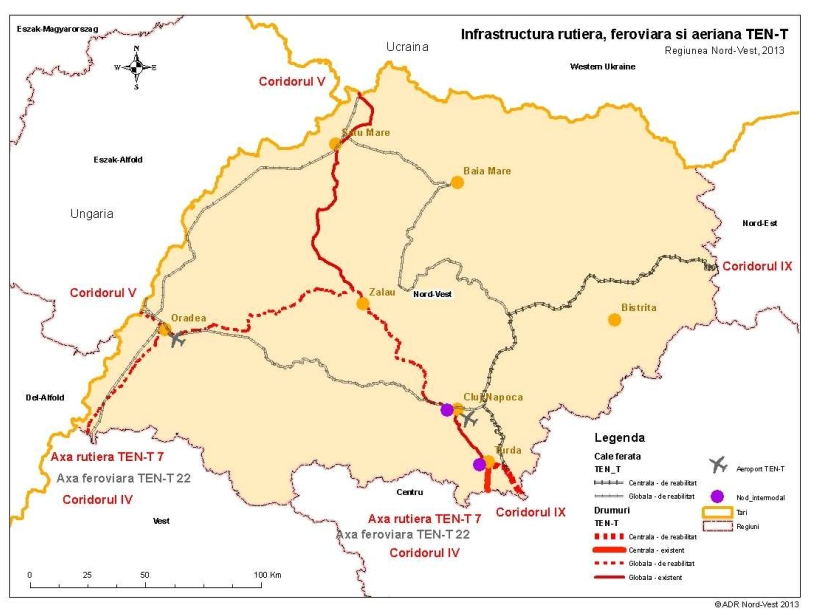 Reţeaua TEN-T centrală şi globală, în Regiunea Nord-VestRegiunea Nord-Vest nu dispune de o rețea de drumuri rapide şi/sau autostrăzi adecvată, fapt care duce la devierea traficului spre alte regiuni. Sistemul de drumuri naţionale şi județene, care ar trebui sa compenseze această lipsă, este insuficient modernizat. Dintre acestea, pentru oraşul Satu Mare, o prioritate de reamenajare o constituie DJ 193, DN 18H.Satu Mare are în vecinătate noduri importante ale reţelei de transporturi transfrontaliere: Petea şi Halmeu (tranzitat de 60% din transferul de mărfuri pe cale ferată), aeroportul internaţional, ca şi drumul expres Nyiregyhaza –Satu Mare - Baia Mare.Densitatea drumurilor din judeţul Satu Mare, de 36,3 km/kmp, este puţin peste media naţională (33,5 km/kmp) şi peste media regiunii Nord-Vest (34,7 km/kmp).Reţea rutieră şi transport rutier (public, privat), la nivel localReţeaua rutieră a oraşului este de tip radial, având 4 direcţii majore: 	DN19A- spre Petea, Ungaria; 	E 81 - DN19A - spre Cluj-Napoca; 	DN19 - spre Oradea, Carei; 	E 81 -DN1C - spre Baia Mare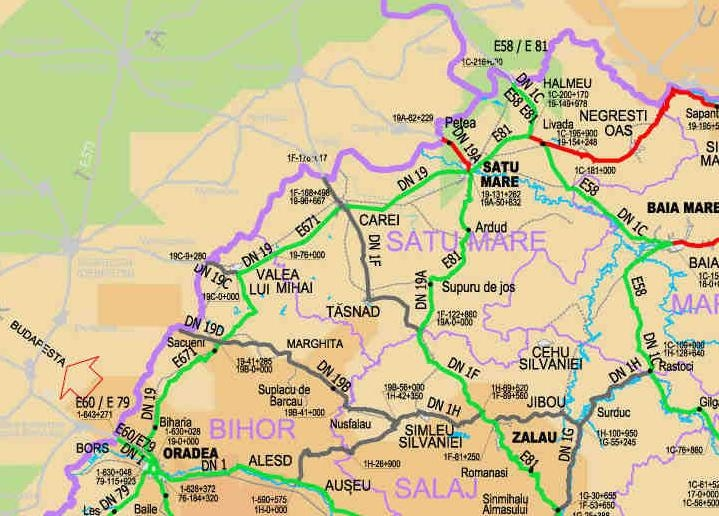 Relaţii rutiere principale (drumuri naţionale şi europene) ale municipiului Satu Mare.Reţeaua viară are o slabă conectivitate, în special între partea sa de nord şi partea sa de sud, relaţionându-se, peste Someş, prin doar două poduri rutiere, pietonale şi carosabile. Există şi o slabă relaţionare rutieră a unor cartiere (din sud-est, sud-vest şi nord-vest) cu restul oraşului.Absenţa unei centuri rutiere a oraşului are drept consecinţă un masiv trafic rutier de tranzit în interiorul acestuia, atât de persoane cât şi de mărfuri.Ponderea modală a deplasărilor, conform studiului de trafic Satu Mare, evidenţiază o ridicată utilizare a mijloacelor de deplasare motorizată:Maşina individuală - 60%;Deplasare pietonală / cu bicicleta - 25%;Transport public - 15%.Nu există o strategie sau viziune redactată în mod oficial cu privire la organizarea şi gestionarea mobilităţii urbane. Nu sunt încurajate modurile nemotorizate, nepoluante, de deplasare. Există preocupare pentru facilitarea utilizării automobilelor.Conform Agenţiei pentru Protecţia Mediului, principala sursă de poluare a aerului în oraş o constituie traficul auto.TraficÎn absenţa unei centuri rutiere, transportul de mărfuri tranzitează orașul având efecte negative asupra calităţii aerului şi vitezei de deplasare în trafic, precum și asupra calităţii locuirii din diverse zone. Există concentrări de trafic care depăşesc capacitatea unor artere, mai ales pe traversările rutiere ale Someşului.Infrastructură pentru pietoniExistă un număr redus de trasee şi pieţe exclusiv pietonale, în zona centrală (str. George Coposu), în alte cartiere şi pe digul Someşului. Starea fizică a multor trotuare nu este corespunzătoare. Există disfuncţii de traversare pietonală a căii ferate, care creează probleme de siguranţă a deplasărilor.Caracterul de oraş grădină, cadrul natural şi existenţa unor areale cu patrimoniu arhitectural istoric (în special zona centrală veche) sunt premise favorabile dezvoltării unei infrastructuri pietonale atractive.Infrastructură pentru bicicliştiInfrastructura pentru biciclete existentă este foarte redusă, localizată pe trotuar şi realizată fără a se lua în considerare necesităţile reale ale bicicliştilor, ceea ce poate genera nesiguranţă în trafic. Nu există parcări/rasteluri pentru biciclete. Această situaţie face ca numărul utilizatorilor acestui mod de deplasare să fie redus, în ciuda caracterului de “oraş verde” al localităţii.Traseul pistei de biciclete din lungul Someşului rămâne blocat de imposibilitatea continuării transfrontaliere a parcursului, în contextul inexistenţei unui punct de trecere a frontierei şi al amânării intrării României în spaţiul Schengen.StaţionareExistă unele locaţii de parcare plătite, însa nu există o strategie coerentă de gestionare a parcării în oraş. Extinderea parcării la sol consumă spaţiu public în defavoarea infrastructurii pentru pietoni, a spaţiilor verzi etc.Transport publicTransportul public este insuficient dezvoltat, în special ca acoperire teritorială, unele zone periferice nefiind deservite. Viteză şi capacitatea de transport a reţelei existente sunt reduse.Autogara şi staţiile de transport sunt într-o stare fizică necorespunzătoare. Infrastructura şi vehiculele sunt depăşite tehnologic şi moral. Există zone cu o slabă accesibilitate la staţiile de transport public. Nu există e-ticketing şi nici un sistem de informare acceptabil.Reţeaua feroviară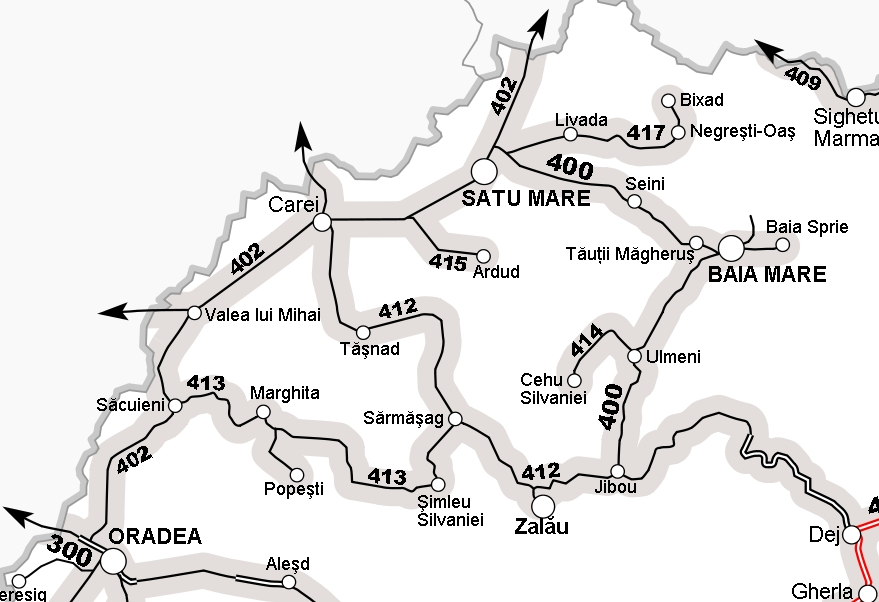 Căi feroviareInfrastructura liniei de transport feroviar 402 (înspre Carei şi Oradea, cu continuarea înspre Arad şi Timişoara), care deserveşte municipiul Satu Mare, este într-o stare foarte proastă, legăturile feroviare cu polii urbani din Ungaria, Transilvania şi cu celelalte zone ale ţării fiind foarte lente. Această situaţie periclitează rolul de pol logistic al Municipiului Satu Mare, care are vocaţia de poartă de intrare în ţară a produselor din vestul, centrul şi nordul Europei (v. fig. 3).Deşi este la confluenţa a două importante treceri ale frontierei (Petea şi Halmeu) cu două ţări (Ungaria şi Ucraina), oraşul şi județul Satu Mare nu dispun de centre sau facilităţi pentru transportul intermodal.Transportul aerianAeroportul din Satu Mare a dobândit statut de aeroport internațional începând cu 1996 și relaţionează municipiul Satu Mare cu capitala României şi cu alte 15 oraşe şi capitale europene prin Timişoara. Accesibilitatea rapidă a oraşului şi deschiderea sa externă sunt însă puternic diminuate de plasarea în afara principalelor culoare aeriene internaţionale. Deşi are cea mai lungă pistă din Transilv ania, aeroportul nu găzduiește curse regulate, cu excepţia celor operate de TAROM către Bucureşti.Proximitatea aeroporturilor din Satu Mare şi din Baia Mare generează o competiţie dezavantajoasă, ceea ce a condus la studierea ipotezei realizării unui aeroport comun Satu Mare – Baia Mare.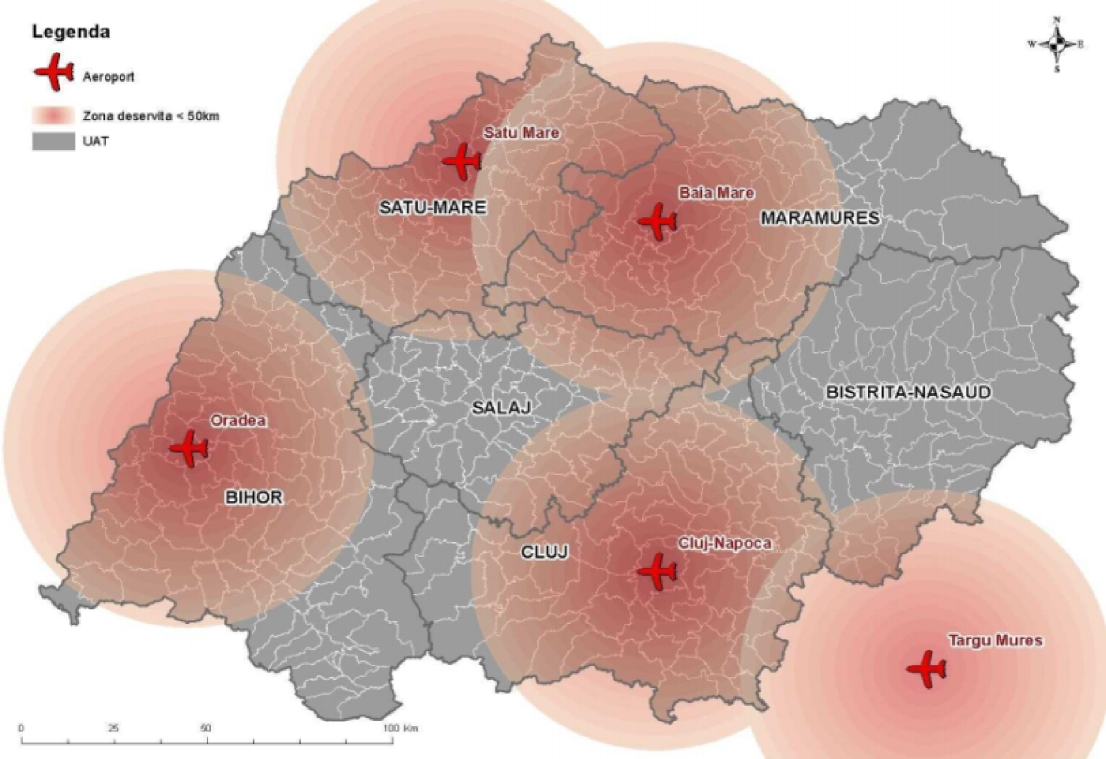 Aeroporturi în Regiunea Nord-VestConcluziiPrincipalele deficienţe la nivelul mobilităţii sunt:Accesibilitatea externă, rutieră şi ferată, limitată de slaba calitate a infrastructurilo r şi serviciilor de transport la nivel regional şi de distanţa relativ mare faţă de principalele coridoare trans - europene de transport (TEN-T centrală şi generală);Absenţa unei ocolitoare/ centuri rutiere a oraşului;Slaba conectivitate a reţelei rutiere, în special pe direcţia N-S, la traversarea râului Someş;Absenţa unei politici de mobilitate care să încurajeze modurile de deplasare nemotorizate şi transportul public colectiv.Există potenţialul reorganizării mobilităţii, orientată către reducerea aut omobilităţii, la nivelul întregului oraş şi cu prioritate în zona centrală. Aceasta ar crea importante premise de regenerare urbană, de creştere a calităţii locuirii şi a atractivităţii turistice, sprijinite pe reamenajarea spaţiilor publice şi punerea în valoare a patrimoniului arhitectural şi natural.Există potenţialul încurajării deplasărilor cu bicicleta atât în interiorul oraşului cât şi la nivel periurban, prin crearea unor velorute.O importantă oportunitate de reorganizare a mobilităţii urbane şi de reînnoire a infrastructurii de transport public o constituie şi politica de finanţare europeană în domeniul transporturilor, orientată cu prioritate către sprijinirea dezvoltării deplasărilor nemotorizate şi a achiziţionării de tehnologii nepoluante (electrice sau hibride, pentru înlocuirea treptată a tehnologiilor bazate pe combustibili fosili.Bibliografie:Conceptul de Dezvoltare Teritorială a României 2007-2030Planul Naţional de Dezvoltare (PND)PATN -Secţiunea I- Reţele de transportStrategia de dezvoltare durabilă a serviciul de transport public local de călători - România 2025, Uniunea Română de Transport Public, 2003CE - Mobility and Transport, The new core network TEN-T, http://ec.europa.eu/transport/themes/infrastructure/new-core-network-key-figures_en.htmPlanul de dezvoltare regională pentru 2014-2020, Regiunea Nord-Vest (Transilvania de Nord)Strategia de dezvoltare a judeţului Satu Mare până în 2020 – Concepţii si Orientare Modernă,Planificare Armonioasă si Strategică până în 2020, Document realizat în cadrul proiectului: COMPAS 20, Proiect finanţat prin Programul Operaţional Dezvoltarea Capacităţii Administrative din Fondul Social European în perioada 16.09.2009 - 16.02.2012, Cod SMIS 29518. Concept de dezvoltare	urbană, Satu Mare, Planwerk, 2005 http://www.satu- mare.ro/pagina/concept-de-dezvoltare-urbanaSatu Mare Raport&plan de acţiune quest (Audit Mobilitate), Comisia Europeana – Agenţia Executivă pentru inovaţie şi Competitivitate, Intelligent Energy Europe, Eurodite, Număr contract S12.589406, martie 2013Studiu de circulaţie aferent PUG Satu Mare - Transportul public de călători, 2010Studiu istoric şi morfologic Satu Mare, 2009Caiet de sarcini P.U.G. Satu Mare 2009 - concluziile Studiului preliminar PUG, elaborat în 2005 MEDIUL ȘI INFRASTRUCTURA DE MEDIU Resurse de apăMunicipiul Satu Mare este situat în arealul bazinului hidrografic Someș – Tisa. Resursele de apă cantonate în acest areal hidrografic pot fi considerate relativ modeste (dar totuși suficiente) şi neuniform distribuite în timp şi spațiu. Debitul mediu multianual al râului Someş la staţia hidrometrică Satu Mare, aproape de ieşirea din ţară, este de 129 m3/s.Cu toate că, din punct de vedere cantitativ, resursa de apă cantonată în arealul spaţiu lui hidrografic Someş - Tisa asigură în mod echilibrat raportul cerinţe - alocaţii, resursa necesară pentru preluarea efluentului impurificat este insuficientă. Actualmente capacitatea de recepţie a poluanţilor de către reţeaua hidrografică este epuizată sau limitată în multe secţiuni de supraveghere a stării resurselor de apă. Conform evaluării, starea ecologică a râului Someș este moderată.În prezent cerinţa de apă potabilă a municipiului Satu Mare este asigurată de pânza freatică cantonată în conul aluvionar al râului Someş (ROSO01) prin intermediul a 60 de puțuri având capacitatea totală instalată de 3250 m3/oră (900 l/s) din care capacitatea exploatată este de 1241 m3/oră59. Din punct de vedere calitativ, în urma studiilor efectuate de specialiştii INHGA, apele analizate din corpul de apă subterană ROSO01 sunt bicarbonatate-calcice şi au o mineralizație totală de circa 350 – 550 mg/l. Variaţia chimismului apelor corpului se datorează prezenţei în raporturi diferite a elementelor: Mg, Na și Cl. De menţionat sunt valorile ridicate ale fondului natural, în special pentru parametrii Fe si Mn. În corpul ROSO01 nu sunt surse semnificative de poluare a freaticului. Conform metodologiei de evaluare a stării calitative (chimice) a corpurilor de apă subterană, în anul 2012, corpul ROSO01 se află într-o stare chimică bună, similară celei corespunzătoare anilor precedenţi.Elementul natural principal, cea mai semnificativă suprafaţă internă neutilizată şi, în acelaşi timp, cel mai important potenţial structural al oraşului este culoarul râului Someş. Acesta a determinat istoric configuraţia oraşului şi a spaţiilor verzi. Spațiul culoarului râului Someș are şansa de a susţine o axă de dezvoltare, nu numai la scară urbană, dar şi metropolitană / regională. „Întoarcerea" oraşului către Someş constituie astfel tema majoră a oricărei forme de planificare urbanistică.Potenţialul prezenţei marcante a acestuia nu este valorificat. Lunca Someşului răm âne un spaţiu liber cu caracter verde, neafectat de construcţii datorită prezenţei digurilor care protejează (izolează) acest culoar, dar care nu este amenajat şi folosit ca spaţiu verde public. Digurile, în cea mai mare parte au o aparență naturală, însă în unele situaţii sunt perturbate de prezenţa garajelor sau blocate de suprafeţe industriale61.În legătură cu cele enunțate mai sus a fost studiată oportunitatea amenajării sectorului de râu aferent municipiului Satu Mare pentru folosința de agrement/sporturi nautice/navigație eventual în corelare cu amenajarea sectoarelor adiacente. În cadrul programului de cooperare transfrontalieră România – Ungaria a fost inițiat proiectul „Crearea condiţiilor pentru realizarea alternativei ecologice de transport navigabil pe râul Someş”. Proiectul urmărește crearea condiţiilor tehnice p entru realizarea pe râul Someş a unui traseu navigabil recreativ cu pescaj redus, utilizabil în scop turistic.Calitatea soluluiSupravegherea calităţii solului este în grija Institutului de Cercetări pentru Pedologie şi Agrochimie, ICPA, însă şi Agenţiile de Protecţia Mediilor din toată ţara monitorizează calitatea solurilor sub aspectul poluării, adică a acumulării substanţelor toxice şi periculoase în sol, care duc la modificarea echilibrului chimic şi biologic a acestuia. Pe lângă indicatorii ce caracterizează fenomenele care afectează calitatea solului: pH, fosfor, potasiu, azot amoniacal şi nitric, săruri solubile, sodiul schimbabil se determină compoziţia scurgerilor de suprafaţă, excesul de umiditate, conţinutul de nitraţi, metale grele, contaminarea cu agenţi patogeni, acoperirea solului cu reziduuri solide. Conform ordinului comun al MMGA nr. 197/05 şi MAPDR 242/05 monitorizarea calităţii solurilor sub aspectul poluării cu nitraţi proveniţi din ape subterane este urmărită prin programul de activitate al oficiului Judeţean de Studii Pedologice şi Sistemul de Gospodărire a Apelor Someş Tisa.Pe raza municipiului Satu Mare, reţeaua de monitorizare a solului urmărită de APM Satu Mare cuprinde cu precădere zonele cu trafic rutier intens aferente celor două poduri rutiere peste Someș, probele fiind recoltate de la ambele capete ale podului de la două adâncimi (0 – 25 cm, 25 – 50 cm) precum și un număr de 11 parcuri şi spaţii verzi.Analizele probelor de sol recoltate din zonele cu trafic intens, soluri cu folosinţe mai puţin sensibile, arată că la un pH aproape de neutralitate, dintre indicatorii fizico-chimici reglementaţi prin OM756/1997, se depăşesc deseori valorile pragului de alertă la sulfaţi şi metale grele. Aceste zone, cu trafic rutier intens, arată o acumulare crescută de metale grele, care deşi nu întotdeauna ating pragul de alertă sau de intervenţie, prin efectul sinergic manifestat pot duce la diminuarea microflorei solului .Pe lista siturilor contaminate din județul Satu Mare pentru care s-a depășit pragul de alertă (folosință mai puțin sensibilă) figurează depozitul de deșeuri municipale (groapa de gunoi) Satu Mare, închis în anul 2010 în baza prevederilor HG 349/2005.Fosta „groapă de gunoi” a municipiului Satu Mare are o suprafaţă de 29 ha şi este situată la ieşirea spre est din municipiu, în intravilanul acestuia. În corpul depozitului, ca urmare a lucrărilor de depozitare și de nivelare a deșeurilor, existau denivelări care au favorizat acumulări de apă, stagnări de ape pluv iale cu efect de descompunere a deșeurilor.Datorită faptului că deșeurile au fost depuse pe rampă fără o selectare prealabilă, cele industriale fiind depozitate împreună cu cele menajere, impactul asupra mediului este semnificativ. Astfel pe de o parte depozitul creează disconfort şi contribuie la răspândirea bolilor, insectelor şi rozătoarelor, iar pe de altă parte infestează apele subterane care ajung în fântânile populaţiei din zonă (utilizatori ai acestei ape în scop menajer – pentru stropit în grădini). Prezența depozitului prezintă de asemenea riscuri pentru sursa frontului de captare a apei municipiului Satu Mare. Uzina de apă care tratează apa pentru a potabiliza este situată la o distanţă de cca 1500 m amonte faţă de rampa de gunoi, iar primele pu țuri de captare apei din frontul de captare Mărtinești-Micula se află la cca. 2 km amonte. Pe lângă problemele generate de infiltrarea poluanţilor în sol şi pânza freatică exista și disconfortul olfactiv cauzat de procesele de degradare şi autoaprindere a materialelor depozitate. Începând cu anul 2011, ca urmare a demarării lucrărilor de închidere a depozitului prin formarea corpului depozitului și acoperirea deșeurilor aceste probleme au început să fie remediate. Celălalt sit contaminat inventariat – Depozitul de locomotive Satu Mare – este declarat ca fiind în prezent decontaminat.Calitatea aeruluiSupravegherea calităţii aerului este astfel organizată încât să urmărească efectul cumulat al industriei, traficului, a încălzirii spaţiilor de locuit şi comerciale. În municipiul Satu Mare s-a amplasat în 2008 o staţie automată de fond urban (SM1). Indicatorii de calitate a aerului monitorizați prin stația automatăSinteza rezultatelor măsurătorilor efectuate de Stația automată SM1 în 2012.Diminuarea față de 100% a procentelor de captură a datelor a fost cauzată de frecventele defectări ale analizorilor respectivilor indicatori.Rețeaua de supraveghere a calității aerului mai conține, în plus față de SM1, șase prelevatoare (patru de poluanți gazoși și două de pulberi totale în suspensie (T SP). Prelevatoarele sunt amplasate astfel încât să asigure monitorizarea principalelor surse de poluare și anume:poluarea de fond urban - 1 punct de prelevare (zona centrală);efectul poluant al traficului - 1 punct de prelevare amplasată în una din cele mai aglomerate intersecţii ale municipiului Satu Mare (Burdea -zona Sud);influenţa platformei industriale – 2 puncte de prelevare: zona sud vest, str. Magnoliei (zonă şi cu trafic rutier intens); zona nord: platforma Şoimoşeni cu activitate industrială ( prelucrări metalice, fabrică prelucrat lapte, prelucrare pui, etc).Probele prelevate sunt analizate în laboratorul teritorial al APM. Sinteza rezultatelor analizelor efectuate.Sinteza rezultatelor analizelor probelor recoltate în 2012 la punctele de prelevare.După cum se poate observa din rezultatele monitorizării, calitatea aerului în arealul municipiului Satu Mare este în general bună. Singura presiune semnificativă asupra calității aerului este exercitată de traficul intens rutier, de mare sau mic tonaj, desfășurat prin centrul municipiului, în lipsa centurii ocolitoare a orașului.Este de menționat riscul pentru sănătatea locuitorilor reprezentat de existența în municipiu a unor clădiri având acoperișul alcătuit din plăci de azbociment. Se propune inițierea unor acțiuni vizând inventarierea și apoi eliminarea sau izolarea suprafețelor acoperite cu plăci din azbociment existente.Un efect benefic important asupra calității aerului în municipiul Satu Mare este dat de reducerea emisiilor de poluanți în atmosferă ca urmare a lucrărilor deja finalizate sau aflate în derulare de eficientizare energetică a blocurilor de locuințe și a clădirilor publice.Pentru a asigura măsurile necesare pentru menținerea calității aerului, a fost elaborată PLANUL DE MENȚINERE A CALITĂȚII AERULUI ÎN JUDEȚUL SATU MARE, PÂNĂ ÎN ANUL 2020. Acest document include 3 obiective majore: reducerea emisiilor poluante rezultate din producerea energiei termice necesare încălzirii locuințelor și a spațiilor de lucru.Reducerea emisiilor poluante rezultate din traficul rutierReducerea emisiilor poluante din activitățile agenților economiciAvând în vedere domeniul pentru care este elaborată Strategia Integrată de Dezvoltare Urbană și atribuțiile legale ale autorităților publice locale, aceasta cuprinde măsuri și proiecte concrete pentru realizarea primelor 2 obiective ale Planului:Măsuri de reducere a emisiilor de CO2 prin reducerea necesarului de energie termică (prin implementarea de proiecte de termoizolare a blocurilor de locuințe și a clădirilor publice și utilizarea surselor de energie regenerabilă)Măsuri de modernizare, reabilitare și extindere a infrastructurii de transport precum și măsuri de utilizare a mijloacelor de transport în comun, a mijloacleor de transport nemotorizate Poiectele concrete care pun în practică / implementează aceste măsuri sunt incluse în secțiunile următoare ale strategiei și în lista de proiecte prioritare propuse pentru implementare.Reţeaua publică de alimentare cu apă potabilăSistemul public de alimentare cu apă și canalizare a municipiului Satu Mare se află în exploatarea S.C. APASERV SATU MARE S.A. Marea majoritate a populației municipiului Satu Mare este racordată la sursa centralizată de apă potabilă.Alimentarea cu apă are loc din sursă subterană prin intermediul a 60 puțuri având capacitatea totală instalată de 3240 m3/oră din care se exploatează 1241 m3/oră. Apa captată este tratată în Stația de Tratare amplasată pe Calea Odoreului, Mărtinești, pusă în funcțiune în 1971 și reabilitată în 2010.Lungimea totală a rețelei de aducțiune, transport și distribuție a apei potabile în municipiul Satu Mare era la finalului anului 2012 de aproximativ 240 km. Volumul total al apei potabile distribuite în 2012 consumatorilor din municipiul Satu Mare a fost de 10.404.427 m3 reprezentând aproximativ 95% din apa captată.Lungimi totale de 1.895 m din rețelele de transport și aducțiune a apei și de 133.975 m din rețelele de distribuție sunt alcătuite din conducte de azbociment puse în funcțiune în perioada 1971-1995.În conformitate cu evaluarea S.C. Apaserv S.A., 35,46 % (aproximativ 25 m3/km/zi) din apa captată și distribuită reprezintă pierderile de apă în rețeaua de alimentare cu apă potabilă.Atât prezența azbestului cât și neetanșeitatea accentuată a rețelei de distribuț ie constituie factori de risc pentru sănătatea locuitorilor municipiului Satu Mare.Reţele de canalizareÎn Municipiul Satu Mare, din totalul utilizatorilor de apă potabilă din rețeaua centralizată, 97,1% sunt racordați la rețeaua de canalizare care colectează, în sistem unitar, atât apele uzate cât și apele pluviale.Canalele colectoare având diametre cuprinse între 500 și 1350 mm diametru sunt realizate din beton și au o lungime totală de aproximativ 31,4 km.Rețelele de canalizare, alcătuite din beton, PVC sau PE, totalizează o lungime de 183,3 km.Apele uzate colectate (aproximativ 8,8 mil. m3 în anul 2012) provin în proporții de 41,91% de la populație, 14,34% de la instituții și 43,75% de la agenții economici. Nivelul de colectare și epurare a apelor uzate municipale este de 96,79%.O cantitate semnificativă de ape uzate nu este epurată sau nu este epurată corespunzător.Stația de epurare a apelor uzate are o capacitate de exploatare de 1004,4 m 3/oră (278,8l/s) la o capacitate instalată de 3240 m3/oră (900 l/s).Lipsa unui sistem separat eficient de colectare, tratare și evacuare a apelor pluviale, în perioadele cu precipitații accentuate, duce la funcționarea ineficientă a Stației de Epurare.Ca posibile măsuri în vederea reducerii aportului de poluanți prin descărcarea apelor uzate insuficient epurate în râul Someș se consideră a fi utile:Înlocuirea descărcării directe a apelor uzate în râul Someș prin promovarea soluțiilor de evacuare indirectă (dispersarea în zona de albie majoră) a apelor uzate provenite din Stația de Epurare a municipiului Satu Mare;Amenajarea unui bazin tampon pentru colectarea apelor pluviale în cazuri de ploi excepționale.În municipiu se află în derulare (perioada 2011 – 2015) un proiect major, finanțat prin POS Mediu – Axa 1, de extindere și reabilitare a infrastructurii de apă și apă uzată în județul Satu Mare. Se au în vedere:Extinderea cu treaptă terțiară a stației de epurare a apelor uzate;Reabilitarea a aproximativ 8 km rețele de apă;Reabilitarea a aproximativ 16 km rețele de canalizare;Construirea a 6 stații de pompare a apelor uzate;Construirea a 100 m conductă sub presiune aferentă stațiilor de pompare a apelor uzate.Gospodărirea deșeurilorGradul de acoperire a municipiului Satu Mare cu servicii de salubrizare este de 100%. În cadrul municipiului există mecanisme funcţionale pentru gestionarea fluxurilor de DEEE, VSU, uleiuri uzate, baterii si acumulatori uzaţi, deşeuri de ambalaje, deşeuri spitaliceşti și de anvelope uzate.Pe fondul creșter ii nivelului de interes a publicului pentru colectarea selectivă a deșeurilor a fost inițiată acțiunea de precolectare duală a deșeurilor (fracție uscată și fracție umedă).Începând cu anul 2011 deşeurile provenite de pe raza judeţului se transportă la depozitul regional din localitatea Doba aflat la aproximativ 15 km distanță de municipiul Satu Mare. Depozitul deţine autorizaţie integrată de mediu şi acceptă la depozitare toate deşeurile municipale generate şi colectate din judeţ precum şi deşeuri industriale. Depozitul de la Doba nu se află în administrația primăriei municipiului Satu Mare.În cadrul depozitului de la Doba funcționează o stație de compostare care ocupă o suprafață de 2898 m 2 și care are o capacitate de producere a aproximativ 1080 t/an deșeu compostabil. Staţia de compostare a deşeurilor biodegradabile se compune din:hală recepţie de 144 m2, metalică fără închideri laterale, înălţimea la coamă 7 m;hală preparare de 604,8 m2, metalică închisă, înălţimea la coamă 7 m;sortator magnetic;linie sortare cu lungimea de 12 m şi lăţimea de 1 m;moară de mărunţire cu şnec tăietor având capacitatea de 300 m3/8 ore;tunel rotativ pentru amestecare (turaţie 12-15 rot/min);platformă intermediară pentru material compostabil de 72 m2;hală metalică fără închideri laterale cu platforma betonată pentru maturare şi cu platformă de expediţie (în total 756 m2);canale prevăzute în pardoseala halei pentru colectare levigat;conducte transport levigat la bazinul pentru levigat.Compostul maturat se transferă pe spațiul de stocare până la utilizare sau valorificare. Compostul de categorie inferioară se utilizează ca material în stratul de acoperire a depozitului de deșeuri nepericuloase.Între aspectele negative actuale care necesită acțiuni de remediere s e pot enumera:Grad scăzut de reciclare şi valorificare a deşeurilor din cauza lipsei tehnologiilor de reciclare și a lipsei spațiilor de depozitare selectivă;Gradul redus al implementării de soluții pentru reducerea cantității de deșeuri biodegradabile eliminate prin depozitare finală;Lipsa unor sisteme de stimulare a persoanelor fizice şi a agenţilor economici pentru colectarea selectivă a deşeurilor;Nu se realizează colectarea separată a deşeurilor biodegradabile;Nu există sistem de colectare selectivă a deşeurilor periculoase din menajere;Gradul foarte mic de valorificare în agricultură a nămolului provenit de la staţiile de epurare a apelor uzate (cantitatea de nămoluri generate la Stația de Epurare Satu Mare a fost în 2012 de 2430 t - substanță uscată);Piaţă restrânsă de reciclare a deşeurilor pentru anumite categorii de deşeuri.Pentru îmbunătățirea gestiunii deșeurilor la nivelul municipiului Satu Mare pot fi luate în considerare direcțiile următoare de acțiune:Accesarea de fonduri europene pentru sectorul deşeuri;Încheierea de parteneriate public-private în domeniul managementului deşeurilor;Stimularea prin tarife / taxe de salubrizare a colectării selective;Extinderea colectării selective pe patru sau mai multe fracțiuni.Schimbări climaticeMunicipiul Satu Mare are o suprafață relativ mică, în consecință nu se poate defini/identifica o climă specifică, caracteristică numai pentru municipiu (localitate) Astfel clima municipiului Satu Mare poate fi considerată ca este identică cu clima județului Satu Mare.Clima județului Satu Mare este de tip temperat-continentală. Maxima înregistrată a fost de +39,4 °C, la Carei, iar minima de -30,4 °C, la Satu Mare.Județul Satu Mare are clima temperat-continentală, moderată cu veri puțin mai călduroase și ierni ceva mai blânde decât în restul țării. În schimb în zona de șes a teritoriului prezentat, care cuprinde partea Nordică a Câmpiei de Vest, iernile sunt mai lungi și verile mai moderate, față de partea centrală sau sudică a acesteia.Regimul termicTemperatura medie anuală în diferite stațiuni este următoarea: Carei 9,8 °C, Satu Mare 9,7 °C, iar la poalele Munților Oaș-Gutâi 8 °C. Maxima și minima absolută a fost înregistrată la Carei și anume + 39,5 °C în iulie 1952, respectiv -30,6 °C în ianuarie 1929. Pe baza observațiilor făcute timp de 70 de ani (1896-1970), valorile medii ale temperaturilor înregistrate la Satu Mare se prezintă astfel: primăvara 10,2 °C, vara 19,6 °C; toamna 10,8 °C; iarna -1,7 °C. Regimul termic al Careiului este asemănător. În Depresiunea Oașului, unde au fost măsurate valori mai scăzute, se înregistrează amplitudini anuale mai mici ale temperaturii.Numărul zilelor de iarnă cu îngheț în zona de câmpie este de 50-60. Regiunile vestice cu exces de umiditate, favorizează apariția brumelor de toamnă timpurie.Durata de strălucire a soarelui, cu cel mai mare număr de ore pe an, se înregistrează în partea sud-vestică (peste 1600 ore) și centrală (1500- 1600 ore) al județului, pe când în nord este sub 1400 ore.PrecipitațiileCantitatea medie a precipitațiilor variază între 600 mm în partea de vest a teritoriului și 1200 mm în Masivul Ignișului. În zonele de șes există variații anuale între 400-1000 mm. Valorile extreme înregistrate în stația Satu Mare au fost 1045 mm în 1912, respectiv 378,2 mm în 1961.În regiunile de câmpie zăpada persisită de regulă numai în ianuarie și parțial în luna februarie, pe când în etajul montan acoperă solul timp de 4 luni pe an. La Certeze, în partea superioară a Sălătrucului, în unii ani zăpada persistă sub formă de mici pete chiar și în luna mai. Pe teritoriul județului Satu Mare umiditatea atmosferică cu o medie anuală de 71%, pe tot cursul anului se menține destul de ridicată (vara 64% și iarna 83%), favorizând dezvoltarea normală a plantelor cultivate. Nebulozitatea este redusă, astfel (5,5 zile) determinând un număr mare de zile insorite pe an (70-75 zile).Presiunea atmosferică și regimul vânturilorÎntrucât teritoriul județului Satu Mare are o altitudne medie mică, se înregistrează valori ridicate de presiune atmosferică, în jur 1000 mb. Vânturile dominante sunt cele în sectorul nord-vestic, primăvara și vara fiind mai frecvente cele vestice, care de obicei sunt însoțite de ploi, iar toamna și iarna cele estice și nord-estice. Vânturile foarte puternice sunt foarte rare.Caracteristice microclimatice localeÎn general clima județului Satu Mare este unitară, dar există și unele particlarități locale, demne de remarcat, cu influența asupra covorului vegetal natural.Astfel clima Munților Gutâi este mult mai aspră decat a celorlalte zone învecinate. Aceasta are repercusiuni și asupra topoclimatului Depresiunii Oașului, care este puțin mai rece și mai umed, față de cel al câmpiei. În Culmea Codrului dezvoltarea vegetației este influențată în primul rând de cantitatea mare de precipitații (800 mm/an). Durata mare de strălucire a soarelui în sectorul sud-vestic al județului, influețează în special dezvoltarea covorului vegetal al plantelor cu expoziție sudică. În schimb văile reci și cu nebulozitate pronunțată ale Câmpiei Nirului, au favorizat persisitența unor specii de plante, care în general apar în etajul montan.Clima municipiului Satu Mare (al localității) este o climă temperat continentală moderată. Datorită așezării nordice perioadele reci (de iarnă) sunt mai lungi și mai reci decât în celelalte orașe din vestul țării. Temperatura medie în timpul iernii este de -17grade Celsius. Media anuală a temperaturii este de 9,6 grade Celsius. Umiditatea atmosferică este destul de ridicată, regimul vânturilor se caraterizează prin predominanța curenților de nord-vest. Circulația nord vestică a aerului determină precipitațiile din perioada primăvara și vara.În ultima perioadă efectele schimbărilor climatice s-au resimțit și în municipiul Satu Mare. Aceste schimbări climatice s-au manifestat în timpul verii prin perioade că temperaturi foarte ridicate, car nu au mai fost înregistrate, prin precipitații abundențe într-o perioadă scurtă de timp, secete, etc. Având în vedere poziția geografică a municipiului (este traversată de râul Someș) schimbările climatice pot produce fenomene meteo periculoase care pot provoca dezastre naturale (în special inundații).Astfel pentru a diminua riscul reprezentat de fenomenele naturale generate de schimbările climatice este necesară adoptarea unor măsuri care să contribuie la diminuarea acestor riscuri.Rezistenţa în faţa ameninţării schimbărilor climatice: prin acțiuni care să implice emisii reduse de carbon (fluidizare trafic) şi o bună protejare a mediului înconjurător; prin promovarea mersului pe jos sau cu bicicleta; prin utilizarea iluminatului în mod eficient Biodiversitatea, zone protejateRâul Someș, care găzduiește ecosistemul de apă curgătoare de câmpie, traversează orașul de la Est la Vest. Deși puternic antropizat prin construirea digurilor de protecție împotriva inundațiilor și prin deversarea de ape uzate, este singurul ecosistem rivular autofuncțional care se află în relație directă cu Municipiul Satu Mare.În apele râului Someș, în zona aferentă municipiului Satu Mare, au fost identificate 17 specii de pești dintre care 7 specii figurează în Directiva Habitate, fiind specii Natura 2000. Două dintre acestea figurează în Cartea Roșie a Vertebratelor din România ca specie vulnerabilă respectiv ca specie periclitată.Suprafața totală a spațiilor verzi în municipiul Satu Mare era în 2012 de 278,5 ha (24,7 m 2/locuitor) fiind constituită din parcuri (34,8 ha), scuaruri (5,77 ha), digurile înierbate și zona de luncă cuprinsă între albia minoră și baza interioară a digurilor.Pe teritoriul administrativ al municipiului Satu Mare (sau în vecinătatea acestuia) există mai multe arii natural protejate, de importanță comunitară (incluse în rețeaua Natura 2000) Ariile protejate au fost desemnate pentru a proteja și conserva valori naturale deosebite pentru România și Uniunea Europeană. Este o zonă foarte importantă, întrucât este printre ultimele care mai păstrează suprafețe semnificative de habitate și efective importante de specii sălbatice caracteristice zonelor de câmpie.În această zonă au fost desemnate și se suprapun patru arii protejate: Situl de importanţă comunitară ROSCI0214 - Râul Tur, Aria de protecţie specială avifaunistică ROSPA0068 - Lunca Inferioară a Turului, Rezervația Complexă Râul Tur - Rezervația Naturală Cursul Inferior al Râului Tur -, Rezervația Naturală Pădurea Noroieni.Pentru această zonă a fost aprobată planul de management care integrează obiectivele și măsurile de management pentru fiecare din aceste arii protejate.Viziunea pe termen lung pentru această zonă a fost definită astfel:Ariile protejate de pe Râul Tur se întind pe o zonă cu comunități prospere care prin modul lor de viață responsabil și prietenos față de natură, asigură menținerea mozaicului de păduri, pajiști și zone umede, străbătute de râuri limpezi meandrate natural și străjuite de zăvoaie.Planul de Management constituie strategia de management a Ariilor Protejate Râul Tur și presupune stabilirea măsurilor de management și de monitorizare realizarea obiectivele pentru care au fost desemnate ariile protejate.Planul de Management se referă la următoarele 4 arii protejate:a) Situl de importanţă comunitară ROSCI0214 Râul Tur;b) Aria de protecţie specială avifaunistică ROSPA0068 - Lunca Inferioară a Turului;c) Rezervația Complexă Râul Tur , care includeRezervația Naturală Cursul Inferior al Râului Tur;d) Rezervația Naturală Pădurea Noroieni.Complexitatea managementului ariilor protejate este dată în principal de:- multitudinea de valori pentru care s-au declarat ariile protejate;- numeroasele presiuni și amenințări prezente în zonă;- numărul mare al factorilor interesați: proprietari și administratori de terenuri și resurse naturale, comunități locale, autorități, instituții, organizații;- faptul că responsabilitatea pentru implementarea activităților și măsurilor de management nu revine numai administratorului AP, ci și factorilor interesați;- necesitatea definirii condițiilor în care aceste AP se poate dezvolta durabil, cu menținerea valorilor și a serviciilor naturale cel puțin la starea lor actuală sau chiar îmbunătățirea lor;- caracterul neprevăzut al schimbărilor din natură și necesitatea adaptării la aceste schimbări. Ca urmare, se impune o planificare atentă, asigurându-se cadrul necesar pentru un management adaptabil și participativ.Având în vedere că acest plan trebuie să stabilească măsuri de management pentru gestionarea unor valori naturale supuse unor modificări greu de anticipat, modificări ce pot apărea atât din cauza unor factori naturali, cât și din cauza unor factori antropici, planul operațional a fost stabilit astfel încât să permită flexibilitate în stabilirea zonelor în care se fac intervențiile și în detalierea măsurilor de management, subliniindu-se în acest mod caracterul adaptabilPlanul de Management stabilește responsabilitatea implementării măsurilor speciale de management pentru conservarea sau utilizarea durabilă a resurselor naturale, așa cum se precizează în articolul 21 alineatul 6 Ordonanţa de urgenţă a Guvernului nr. 57/2007,:”Autorităţile locale şi naţionale cu competenţe şi responsabilităţi în reglementarea activităţilor din ariile naturale protejate sunt obligate să instituie, de comun acord cu administratorii ariilor naturale protejate şi, după caz, cu autoritatea publică centrală pentru protecţia mediului şi pădurilor, măsuri speciale pentru conservarea sau utilizarea durabilă a resurselor naturale din ariile naturale protejate, conform prevederilor planurilor de management.” Ca urmare, Planul operațional detaliat de la Capitolul D.4 stabilește responsabilitățile pentru implementarea acțiunilor de management.În vederea asigurării bazelor pentru dezvoltarea durabilă a zonei, prevederile Planului de management vor fi integrate în planurile strategice relavante, conform articolului 21 alineatul 5: ”Planurile de amenajare a teritoriului, cele de dezvoltare locală şi naţională, precum şi orice alte planuri de exploatare/utilizare a resurselor naturale din aria naturală protejată vor fi armonizate de către autorităţile emitente cu prevederile planului de managementPe lângă ariile natural protejate, descries mai sus, pe teritoriul administrativ al municipiului Satu Mare este situate aria natural protejată ROSCI0436 – Someșul Inferior. Pentru această arie natural protejată nu a fost desemnat un custode și nu a fost aprobată un Plan de Management. În aceste condiții Agenția pentru Protecția Mediului Satu Mare a stabilit un set de măsuri minimale pentru conservarea habitatelor și speciilor din această arie natural protejată.La elaborarea Strategiei Integrate de Dezvoltare Urbană (SIDU) a fost luată în considerare Planul de Management aprobat pentru aria naturală protejată Pădurea Noroieni și setul de măsuri minime transmiste de APM Satu Mare pentru aria naturală protejată Someșul Inferior. Datorită faptului că locația proiectelor elaborate (sau aflate in curs de elaborare) pe baza SIDU nu se află în ariile naturale protejate sau în vecinătatea acestora (ariile natural protejate sunt situate la distanțe considerabile față de zonele în care vor fi implementate proiecte), implementarea prevederilor strategiei nu au efecte asupra habitatelor și speciilor din ariile naturale protejate. Riscuri naturale și antropiceLa nivelul municipiului Satu Mare sunt de luat în considerare riscuri naturale, tehnologice, biologice, de incendiu și sociale, potențial generatoare de situații de urgență.În categoria riscurilor naturale de luat în considerare în municipiul Satu Mare intră:Riscul de inundații produse prin cedarea sau depășire a digurilor de apărare din lunca râului Someș;Riscuri seismice;Riscuri legate de fenomene meteorologice de excepție.Digurile de apărare la inundații sunt dimensionate pentru viituri cu asigurarea de 1%. Asigurarea de verificare este de 0,1%. În consecință, probabilitatea de depășire a coronamentului digurilor în caz de viitură este redusă.Cu toate că digurile sunt bine dimensionate, executate şi întreţinute şi că pe timpul apelor mari se iau toate măsurile de pază şi supraveghere precum şi intervenţii posibile, în unele cazuri pot exista condiţii obiective care să ducă la producerea fenomenului de rupere a digurilor şi anume:Condiţii hidrologice şi meteorologice care nu au fost luate în calcul la dimensionare;Modificarea condiţiilor de scurgere a apelor mari în albii între diguri;Acţiunea gheţurilor ;Lipsa forţelor de muncă şi materialelor suficiente pentru a interveni la timp, etc.În categoria riscurilor tehnologice intră cele privind:Accidente, avarii, explozii și incendii la sediile operat orilor economici;Transportul rutier al materialelor periculoase;Poluarea accidentală a apelor sau a aerului;La nivelul județului Satu Mare există 3 amplasamente aflate sub incidența Directivei SEVESO II 96/82/EC, încadrate la categoria de risc minor.Energie verde, regenerabilăÎn perioada 2012 – 2013 au fost supuse spre avizarea APM Satu Mare un număr de 4 proiecte:Din informațiile culese până în prezent, nu există alte surse de energie regenerabilă luate în considerare pentru municipiul Satu Mare.ConcluziiÎn municipiul Satu Mare nu se înregistrează probleme semnificative în ceea ce priveşte calitatea aerului, a solului sau în gestionarea deşeurilor. Aspectele ce trebuie avute în vedere, în sensu l îmbunătăţirii, sunt legate de calitatea apelor.Culoarul râului Someş este identificat ca fiind „elementul natural principal, cea mai semnificativă suprafaţă internă neutilizată şi, în acelaşi timp, cel mai important potenţial structural al oraşului” .Din analiză a rezultat ca fezabilă amenajarea sectorului de râu aferent municipiului Satu Mare pentru folosința de agrement, sporturi nautice și navigație ușoară. Amenajarea trebuie să fie în strânsă corelare cu adoptarea de măsuri cu scopul îmbunătățirii calității apelor râului Someș. Aceste măsuri vizează:	creșterea randamentului Stației de Epurare;	adoptarea soluției evacuării indirecte a apelor epurate în râul Someș;	instituirea efectivă a unui înalt grad de protecție ecologică a culoarului râului Some ș.COOPERARE TRANSFRONTALIERA/INTERNATIONALAZona de frontieră cu Ungaria. Cooperare transfrontalierăGraniţa judeţului Satu Mare cu Ungaria se întinde pe 97,152 km, judeţul învecinat fiind Szabolcs - Szatmár-Bereg. Punctele de trecere a frontierei sunt: i) Carei, punctul corespondent din statul vecin, Ungaria, este Ágerdőmajor, regimul de transport in acest punct de trecere a frontierei fiind feroviar; ii) Petea, punctul corespondent din statul vecin, Ungaria, este Csengersima, regimul de transpo rt în acest punct de trecere a frontierei fiind rutier; iii) Urziceni, punctul corespondent din statul vecin, Ungaria, este Vallaj, regimul de transport în acest punct de trecere a frontierei fiind rutier.Cu privire la minorităţi, populația judeţului Satu Mare include, pe lângă alte etnii, o minoritate maghiară de 35,2%, ceea ce îi conferă un pronunțat caracter multicultural, iar interacţiunile transfrontaliere regulate ale comunităţilor locale oferă baze solide pentru întărirea relaţiilor de cooperare și promovarea dezvoltării integrate a zonei.Trebuie totuși remarcat că nivelul general de dezvoltare economică a regiunii de frontieră este scăzut în comparaţie cu media EU, PIB-ul pe cap de locuitor al judeţului maghiar fiind doar puţin mai ridicat dec ât cel din Satu Mare. Lipsa inovării şi ponderea ridicată a agriculturii reprezintă serioase blocaje în calea dezvoltării, în vreme ce existenţa unor oraşe dezvoltate şi a forţei de muncă poate constitui baza unei îmbunătăţiri treptate a performanţelor economice generale ale regiunii.În ciuda potențialului existent, veniturile din turism sunt de asemenea, reduse în zonă, ceea ce înse amnă că sunt necesare activităţi de promovare mai intense și diversificate, precum și o cooperare mai activă între organizaţiile și întreprinderile de turism.Datele statistice indică o preferinţă în rândul populaţiei din Satu Mare pentru folosirea serviciilor de sănătate din Ungaria, fapt care se traduce printr-o creștere a cooperării între clinici medicale din România și Ungaria. Apropierea geografică este factorul ce permite utilizarea integrată a infrastructurii medicale. Dat fiind potenţialul existent, ar fi utilă implementarea unor proiecte -pilot la scara redusă, care ulterior ar putea fi extinse și aplicate pe baze mult mai largi.O altă resursă naturală a zonei este apa termală, ce este disponibilă în ambele zone de frontieră. Zona transfrontalieră Ungaria-România este foarte bogată în ape termale terapeutice de înaltă calitate.Existenţa râurilor care traversează frontiera aduce cu sine riscul inundaţiilor, iar poluarea apelor a fost de asemenea o problemă. Sunt implementate proiecte majore, mai ales în domeniul prevenirii inundaţiilor, dar este important ca aceste dezvoltări și amenajări complementare de prevenire a inundațiilor sa fie coordonate și să aibă sisteme funcţionale comune de avertizare. Poluarea apelor, oraşele principale. Apele freatice sunt puternic contaminate, fapt care pune în pericol potenţialul turistic.Zona de frontieră cu Ucraina. Cooperare transfrontalierăLungimea frontierei judeţului Satu Mare cu Ucraina este de 92,914 km, regiunea învecinată fiind Zakarpatia. Punctul de trecere al frontierei comune este Halmeu în judeţul Satu Mare, punctul corespondent din statul vecin fiind Diakovo. Regimul de transport în acest punct de trecere a frontierei este cel rutier şi feroviar.Nivelul de dezvoltare din cele două zone de graniţă este unul scăzut, cu un PIB/capita situat mult sub media UE, şi chiar mai scăzut decât la nivel naţional. Dacă în judeţul Satu Mare acest indic ator depăşeşte 30% din media UE, o situaţie mai gravă se înregistrează în regiunea ucraineană, unde indicatorul înregistrează valori situate sub 10% din media UE.Având în vedere faptul că o pondere importantă a populaţiei trăieşte în mediul rural, agricultura este un sector care atrage un procent ridicat din forţa de muncă. În ceea ce priveşte contribuţia sectoarelor la PIB, se remarcă importanţa sectorului terţiar pentru ambele zone de graniţă. Ponderea ridicată a agriculturii, însoţită de lipsa inovării, reprezintă importante blocaje în calea dezvoltării.Turismul este o activitate economică de interes atât pentru judeţul Satu Mare, cât şi pentru regiunea Zakarpatia, bazându-se pe un ridicat potenţial existent. Regiunea de graniţă dispune de arii protejate cu valori naturale şi culturale unice şi de importante resurse de ape termale şi minerale care, prin exploatare adecvată, prin asigurarea satisfacerii aşteptărilor turiştilor şi atragerea unui mai mare număr de vizitatori, pot contribui la dezvoltarea economică a zonei, prin crearea de locuri de muncă şi creşterea veniturilor.Datorită amplasării geografice a ariei de frontieră, accesibilitatea acesteia depinde de număr ul şi calitatea drumurilor. Nu sunt construite legături de transport de nivel calitativ ridicat (autostr ăzi sau drumuri expres). În partea ucraineană a frontierei, în particular în ariile de munte şi în sezonul de iarnă, condiţiile de drum sunt inadecvate. Judeţul Satu Mare este legat de Zakarpatska prin intermediul drumului European E81, existând şi legături feroviare. În ambele zone de graniţă există câte un aeroport în municipiile reşedinţă: Satu Mare şi Ujgodrod. Din punct de vedere al riscurilor, ambele zone de graniţă se confruntă cu inundaţii (o problemă mai mare în partea ucraineană) şi alunecări de teren (în special în partea română a graniţei). Ca şi problemă comună importantă, din punct de vedere a mediului, a fost identificată managementul defic itar şi inadecvat al apei. Multe din localităţile rurale mici sunt lipsite de canalizare şi tratare a apelor uzate. În Zakarpatska poluarea industrială a scăzut, însă poluarea cu ape comunale uzate este semnificativă în continuare.Orașe înfrăţite. Alte legături de parteneriat. Cooperare internaţională. Membru al Euroregiunii CarpaticeEuroregiunea Carpatică cuprinde zonele de frontieră a cinci ţări: Polonia, Slovacia, Ungaria, Ucraina si România, având o populaţie de peste 14,7 milioane de locuitori şi o suprafaţă de 145 000 km2. A fost creată la 14 februarie 1993 după mulţi ani de relaţii transfrontaliere, marea majoritate bilaterale. România este reprezentată în Asociaţia Interregională "Euroregiunea Carpatică" de judeţele Satu Mare, Bihor, Sălaj, Maramureş, Suceava și Botoşani începând cu aprilie 1997, iar din noiembrie 2000 este acceptat şi judeţul Harghita. Judeţele româneşti au statutul de membru cu drepturi depline alături de regiunile din celelalte state.Scopul Euroregiunii Carpatice este acela de a organiza şi coordona activităţi, de a promova cooperarea interregională în acţiuni economice, ştiinţifice, ecologice, culturale, sportive şi educaţio nale, de a uşura contactele cu organismele, organizaţiile şi instituţiile internaţionale. Prin obiectivele sale declarate, Euroregiunea Carpatică: ajută la efortul general de integrare europeană a României oferind un model de cooperare transfrontalieră; serveşte intereselor locale ale regiunilor implicate prin strângerea legăturilor economice, culturale, ştiinţifice, turistice cu regiunile din statele vecine; încearcă să influenţeze reducerea tensiunilor şi consolidarea relaţiilor de bună vecinătate; exercită lobby faţă de autorităţile naţionale pentru fluidizarea traficului transfrontalier prin deschiderea unor noi puncte de trecere a frontierei.Acordul bilateral de cooperare cu judeţul Szabolcs-Szatmar-Bereg (Ungaria)A fost încheiat în 2000 şi are ca scop impulsionarea relațiilor dintre cele două judeţe în domenii variate cum ar fi: cooperarea în activităţi economice, cooperarea în planificarea dezvoltării şi realizării de infrastructură, cooperarea în activitatea organizaţiilor neguvernamentale, cooperarea în protecţia mediului şi prevenirea catastrofelor, cooperarea în domeniul sănătăţii şi protecţiei sociale, cooperarea în activităţi culturale, sportive, ştiinţifice şi de învăţământ, cooperarea în păstrarea tradiţiilor şi culturii naţionale, cooperarea între autorităţile locale. Îndeplinirea acestor obiective se analizează anual şi tot atunci se fac propuneri pentru îmbunătăţirea cooperării.Acordul de colaborare economică, comercială, tehnico-ştiinţifică şi culturală între judeţul Satu Mare şi regiunea Transcarpatia (Ucraina)A fost semnat în 2008 și vizează următoarele domenii de colaborare: industrie, agricultură, transport şi comerţ; ştiinţă, tehnică, învăţământ şi ocrotirea sănătăţii; cultură şi artă; turism, agroturism şi sport; administraţie publică locală; ecologie şi exploatarea raţională a resurselor naturale.Acordul trilateral de cooperare "INTERREGIO" între judeţul Satu Mare din România, regiunea Transcarpatia din Ucraina şi județul Szabolcs-Szatmar-Bereg din UngariaA fost încheiat în vederea dezvoltării cooperării transfrontaliere la nivelul administraţiilor locale, având ca obiectiv concret elaborarea şi implementarea de proiecte comune. Pe lângă scop şi obiective, acordul conţine şi o listă cu domeniile prioritare şi principalele pr oiecte avute în vedere.Membru al Adunării Regiunilor Europene – AERAdunarea Regiunilor Europene este un organism internaţional fondat în 1985 care constituie cea mai mare reţea de cooperare din interregională din Europa, reprezentând 16 organizaţii int erregionale şi 270 de regiuni din 34 de ţări. Obiectivele strategice ale adunării sunt: încurajarea dialogului politic şi schimbului de experienţă între regiunile Europei; conlucrarea în vederea influenţ ării politicilor naţionale, europene şi internaţionale; sprijinirea proiectelor de cooperare interregionale şi transfrontaliere; dezvoltarea excelenţei în guvernările regionale prin transfer de know-how şi bună practică; promovarea democraţiei regionale şi subsidiarității în Europa; protejarea şi promovarea diversității regionale în toate expresiile ei; dezvoltarea abilității regiunilor de a face Europa relevantă pentru cetăţenii ei.Membru al Asociaţiei Regiunilor Europene de Graniţă – AEBR (Association of European Border Regions)Asociaţia a luat fiinţă în 1971 şi lucrează în numele regiunilor europene de graniţă sau transfrontaliere cu scopul de a: evidenţia problemele specifice, oportunităţile, responsabilităţile şi activităţile acestora; reprezenta interesele comune ale acestora în raport cu parlamentele, organismele, autorităţile şi instituţiile naţionale şi internaţionale; iniţia, sprijini şi coordona cooperarea între regiuni în întreaga Europă; promova schimburile de experienţă şi informaţii pentru a identifica şi coordona interese comune în cadrul varietăţii de probleme şi oportunităţi transfrontaliere şi de a propune soluţii posibile.Programele de cooperare europeneUniunea Europeană sprijină cooperarea între Statele Membre şi între acestea şi ţările vecine, precum şi întărirea relaţiilor politice, economice şi sociale, pe baza unui set comun de valori. Politica de Coeziune urmăreşte să consolideze coeziunea economică şi socială a Uniunii Europene extinse pentru promovarea dezvoltării durabile, armonioase şi echilibrate a Comunităţii. Scopul Politi cii de Coeziune este acela de a reduce disparităţile economice, sociale şi teritoriale care au apărut, după valurile de extindere ale UE. Aceasta din urmă are în vedere consolidarea cooperării transfrontaliere prin iniţiative comune locale şi regionale, consolidarea cooperării transnaţionale prin acţiuni care facilitează dezvoltarea teritorială integrată conform priorităţilor Comunităţii Europene, precum şi consolidarea cooperării interregionale şi a schimbului de experienţă. În calitate de Stat Membru al Uniunii Europene, România are acces la Instrumentele Structurale alocate Obiectivului Cooperare Teritorială Europeană prin intermediul programelor de cooperare teritorială ale Uniunii Europene, finanţate prin Fondul European de Dezvoltare Regională, Instrumentul d e Asistenţă pentru Preaderare şi Instrumentul European de Vecinătate şi Parteneriat.Judeţul Satu Mare a beneficiat şi beneficiază în continuare de următoarele programe de cooperare:Cooperarea cu UngariaProgramul PHARE CBC/INTERREG III A România–Ungaria 2004 – 2006Obiectivul general al acestui program a fost de a strânge contactele dintre populaţia, comunităţile şi actorii economici din zona de graniţă în vederea creării unei baze solide pentru dezvoltarea economică şi socială echilibrată a întregii zone, cu beneficii pentru atât România, cât şi pentru Ungaria.Programul de cooperare transfrontalieră Ungaria-România 2007-2013Obiectivul general al acestui program a fost apropierea persoanelor, comunităților și agenților economici din zona de frontieră pentru a facilita dezvoltarea comună a zonei de cooperare, bazându-se pe avantajele cheie specifice regiunii de graniță.Buget total: 275 179 861 EUR.Cooperarea cu UcrainaProgramul de vecinătate România-Ucraina 2004-2006Obiectivul general al acestui program a constat în îmbunătăţirea integrării transfrontaliere între regiunile de graniţă prin punerea bazelor pentru dezvoltare durabilă.Programul operaţional comun ENPI CBC Ungaria-Slovacia-România-Ucraina 2007-2013Obiectivul global al programului este de a intensifica şi a adânci cooperarea de o manieră durabilă din punct de vedere social, economic şi al mediului, dintre regiunile și ariile eligibile şi adiacente din România, Ungaria, Ucraina şi Slovacia.Buget total: 74 815 728 EUR.Alte programe de cooperare teritorialăProgramul de cooperare interregională INTERREG IV CObiectivul general al acestui program este sa îmbunătățească eficacitatea politicilor de dezvoltare regională în domeniile inovării, economiei cunoașterii, mediului și prevenirii riscurilor și să contribuie la modernizarea economiei și crBuget total: 405 094 936 EURProgramul de cooperare transnaţională Sud Estul EuropeiObiectivul general al acestui program este să îmbunătățească procesul integrării teritoriale, economice și sociale și să contribuie la coeziune, stabilitate și competitivitate prin dezvoltarea de parteneriate transnaționale și acțiuni comune în domenii de importanță strategică .Buget total: 245 111 970 EUR.Programul pentru reţeaua de dezvoltare urbană URBACT IIObiectivul general al acestui program este să îmbunătățească eficacitatea politicilor de dezvoltare urbană integrată și durabilă în Europa în vederea implementării Strategiei Lisabona- Göteborg.Buget total: 67,82 milioane euro.ESPON 2013 este un program operațional în cadrul obiectivului cooperare teritorială europeană, prin care este finanțată cercetarea teritoriului european.INTERACT 2007-2013 este un program operațional care vizează creşterea eficienţei şi eficacităţiiGrupările Europene de Cooperare Teritorială – GECTSatu Mare face parte din Gruparea Europeană de Cooperare Teritorială: Ung-Tisa-Tur-Sajo. În acest GECT sunt 216 parteneri din patru ţări, şi anume: Slovacia, Ungaria, Ucraina şi România. Obiectivele principale ale GECT UTTS sunt: să stimuleze cooperarea în domeniul economic, social și al coeziunii teritoriale dintre unitățile teritoriale și organismele care îşi desfășoară activitatea în regiunea din zona de frontiera slovaco-maghiaro-ucraino-română; să elaboreze și să implementeze proiecte pilot în vederea îmbunătățirii calității vieții locuitorilor din regiunile ca re o compun, și a reducerii disparităților de dezvoltare dintre acestea; implementarea unor proiecte care să stimuleze utilizarea surselor de energie regenerabile și reducerea dependenței față de sursele de energie tradiționale în regiunile componente etc.Strategia DunăriiRomânia este, alături de Austria, iniţiator al Strategiei UE a Dunării care reunește 14 state riverane și din bazinul fluviului. Aceasta strategie se înscrie în cadrul gândirii europene asupra macroregiunilor, referitoare la o cooperare mai buna între țările vizate și realizarea de proiecte comune. Strategia Dunării completează un set de instrumente de politici regionale care potențează profi lul geopolitic al regiunii. Vor exista patru piloni ai Strategiei care acoperă toate domeniile de activitate: conectivitatea (transport durabil şi reţele de energie), protecţia mediului, a resurselor de apă şi managementul riscurilor, dezvoltarea socio-economică (cultură, educaţie, cercetare, turism, dezvoltare rurală, piaţa internă) şi îmbunătăţirea sistemului de guvernare (capacitate instituţională şi securitate internă).Cooperarea intraregionalăJudețul Satu Mare face parte – alături de Bihor, Bistrița-Năsăud, Cluj, Maramureș și S ălaj - din Regiunea de Dezvoltare Nord-Vest. Suprafața regiunii este de 34.159 kmp, reprezentând 14,32 % din suprafața țării, cu o populație totală de 2.744.914 locuitori.Reprezentanții județului Satu Mare au fost activ implicați în stabilirea viziunii comune a regiunii: "Comunitățile din Regiunea Nord -Vest (Transilvania de Nord) înțeleg să valorifice împreună, respectând principiile dezvoltării durabile, resursele naturale, materiale, umane, tradițiile istorice și interculturale în scopul unei dezvoltări susținute, constante care să facă din Transilvania de Nord una dintre cele mai dinamice regiuni europene..." și în eforturile ce au urmat pentru a planifica și implementa măsurile necesare atingerii țelului comun.Consiliul pentru Dezvoltare Regională este organismul deliberativ care coordoneaz ă întregul proces de dezvoltare regională în cadrul Regiunii de Dezvoltare Nord-Vest.Tot ca inițiativă de cooperare intraregională trebuie amintit Acordul de cooperare încheiat cu județul Bihor pentru sprijinirea inițiativelor de dezvoltare comune, iar în ceea ce privește cooper area interregională Declarația de parteneriat cu județele Maramureș, Suceava, Iași și cu județul maghiar.CAPACITATE ADMINISTRATIVĂAsociaţia de dezvoltare intercomunitarăÎn anul 2009, în conformitate cu Legea 215/2001, a fost constituită „Asociația de Dezvoltare Intercomunitară pentru servicii în sectorul de apă și apă uzată din Satu Mare” (A.D.I.) prin asocierea Consiliului Județean Satu Mare cu alte 30 de unități teritorial administrative – 6 din mediul urban și 24 din mediul rural. În prezent, Asociația are un număr de 45 de membri.Asociația reprezintă o structură de cooperare cu personalitate juridică, având ca obiectiv înfiinţarea, organizarea, reglementarea, finanţarea, exploatarea, monitorizarea şi gestionarea în comun a serviciilor de utilităţi publice pe raza de competenţă a unităţilor administrativ-teritoriale membre, precum şi realizarea în comun a unor proiecte de investiţii publice de interes zonal sau regional, destinate înfiinţării, modernizării şi/sau dezvoltării, după caz, a sistemelor de utilităţi publice aferente acestor servicii. ADI are statut de asociaţie de utilitate publică de drept privat (este creată în conformitate cu prevederile O.G. nr. 26/2000 privind asociaţiile şi fundaţiile).Asociația este singurul partener al Operatorului Regional – S.C. APASERV Satu Mare S.A- ca organ unic de decizie şi coordonare și exercită, în numele şi pe seama UAT -urilor asociate, anumite competenţe şi prerogative ale acestora, drepturi şi obligaţii, pe baza unui mandat acordat de către membrii ADI prin statutul acestuiaContractul de Delegare a Gestiunii Serviciilor Publice de alimentare cu apă și canalizare a fost semnat în anul 2009, iar începând cu anul 2011, în județul Satu Mare a început implementarea efectivă a proiectului „Extinderea şi reabilitarea infrastructurii de apă şi apă uzată în judeţul Satu Mare.”Valoarea totală a proiectului: 102.912.628 Euro ( 433.519.445 Lei, fără TVA) Valoarea eligibilă: 102.912.628 Euro ( 433.519.445 Lei, fără TVA)Valoarea eligibilă conform POS Mediu: 95.026.705 Euro ( 400.299.995 Lei), din care: FC: 80.772.699 Euro / 340.254.995 LeiBuget de Stat: 12.353.472 Euro / 52.039.001 LeiBuget Local: 1.900.534 Euro / 8.005.999 LeiContribuţia S.C APASERV Satu Mare: 7.885.923 Euro / 33.219.450 LeiData semnării Contractului de Finanţare: 31.03.2011, Curs InforEuro: 1 Euro = 4,2125 LeiData finalizării proiectului: 30.06.2015Unitatea de implementare a proiectului (UIP) este constituită în cadrul S.C. APASERV Satu Mare S.A., iar„Asociația de Dezvoltare Intercomunitară pentru servicii în sectorul de apă și apă uzată din Satu Mare” este responsabilă de coordonarea implementării proiectului.Proiectul va fi implementat în 6 aglomerări, cuprinzând un număr de 13 localități din județ.Asociaţia Zona MetropolitanăZONA METROPOLITANĂ SATU MARE reprezintă o nouă entitate, fără personalitate juridică, formată prin asociere în baza unei convenţii încheiate între municipiul Satu Mare și localităţi limitrofe (oraşe şi comune), ce prevede stabilirea unor relaţii de cooperare economică, socială şi culturală, precum și în probleme de amenajare a teritoriului şi de protecţie a mediului, echipare tehn ico-edilitară, fiecare localitate păstrându-şi autonomia administrativă.Zona Metropolitană Satu Mare are o populaţie de aproximativ 240 000 de locuitori şi este formată prin asocierea a 30 localităţi: municipiile Satu Mare și Carei, oraşele Tășnad, Ardud și Livada şi comunele Agriș, Apa, Beltiug, Berveni, Cămin, Cehal, Craidorolț, Culciu, Doba, Dorolț, Foieni, Gherța Mică, Lazuri, Livada, Medieșul Aurit, Moftin, Micula, Odoreu, Orașu Nou, Păulești, Racșa, Socond, Terebești, Turț, Valea Vinului și Viile Satu Mare.Această asociere se doreşte a fi un instrument administrativ eficient în scopul creşterii economiei zonei prin dezvoltare multidimensională şi integrată, în vederea diminuării disparităţilor şi creşterii standardului de viaţă regional prin implementarea unor pachete de măsuri de natură să contribuie a dezvoltarea armonioasă a zonei pe termen mediu și lung.Înfiinţarea ZMSM vizează mai multe deziderate, cele mai importante fiind:crearea unui mediu favorabil pentru atragerea investiţiilor majore;conceperea unei strategii comune privind dezvoltarea durabilă a ZMSM  din punct de vedere economic, social și al mediului); dezvoltarea unor proiecte comune cu finanţare europeană (ISPA, PHARE, FEADR);realizarea unor investiţii privind infrastructura ( utilităţi, transport, drumuri etc.);crearea unei administraţii publice transparente şi competitive, care să colaboreze eficient cu mediul de afaceri şi comunitățile locale;conservarea patrimoniului cultural şi a identităţii locale.Asocierea localităţilor în vederea înfiinţării sistemului urban se justifică prin faptul că municipiul Satu Mare are rolul de centru polarizator al regiunii, având legături multiple (sociale, culturale, economice) cu localităţile limitrofe. Astfel, o parte importantă din populaţia activă a localităţilor învecinate îşi are locul de muncă în municipiul Satu Mare,  iar transportul în comun pentru unele din aceste localităţi este asigurat de către societatea care prestează acest serviciu pentru municipiul Satu Mare. De asemenea, se poate identifica şi un fenomen migratoriu al populaţiei municipiului către localităţile limitrofe, precum şi unul în sens invers, dinspre aceste localităţi către orașul reședinţă de judeţ.Constituirea zonei metropolitane poate avea efecte benefice în special asupra dezvoltării economice a localităţilor componente, deoarece majoritatea investiţiilor majore din zonă au fost atrase de către municipiul Satu Mare, iar prin înfiinţarea acestui sistem s-ar putea echilibra repartizarea investitorilor, prin crearea unui mediu investiţional prielnic pe tot cuprinsul acestuia.Un alt impact benefic asupra localităţilor componente l-ar putea constitui racordarea acestora la reţeaua de apă care alimentează municipiul (acest lucru fiind deja parțial realizat), precum ş i accesul la serviciile de salubrizare prestate de către aceeaşi societate care acţionează şi în municipiul Satu Mare.CONTRIBUTIA LA OBIECTIVELE ORIZONTALEEgalitatea de șansePoliticile în domeniul egalității de șanse sunt esențiale pentru creșterea economică și ocuparea forței de muncă, contribuind la întărirea coeziunii și solidarității sociale. Creșterea accesului femeilor la educație, piața muncii, la slujbe bine pl ătite considerate preponderent masculine, la funcții de conducere, reconcilierea vieții profesionale cu viața de familie vor determina eliminarea disparităților între femei și bărbați, inclusiv în privința salarizării, vor contribui la dezvoltarea unei culturi a „egalității de gen”. În plus, egalitatea de șanse va fi promovată și în favoarea altor categorii vulnerabile: persoanele cu handicap, tinerii, minoritatea rromă, vârstnicii, persoanele din mediul rural.În domeniul Competitivității Economice se acordă o atenție specială promovării principiului egalităţii de şanse, nu numai pentru femei, ci şi pentru alte categorii sociale dezavantajate, răspunzând astfel cerinţelor formulate în Strategiile europene de creare de locuri de muncă şi incluziune socială. Se va urmări în primul rând reducerea discriminării de gen în sistemul de sal arizare, printr-o abordare complexă a factorilor ce determină aceasta situație, incluzând aici segregarea sectorială si ocupațională, educația și formarea profesională, clasificarea ocupațiilor și sistemelor de plată, creșterea conștientizării și transparenței.Prioritatea regională referitoare la protecția mediului promovează principiul egalității de șanse prin acțiuni comune ale factorilor implicați din sectorul public și cel privat, inclusiv societatea civilă. Strategia de mediu urmărește reducerea ponde rii discriminării între mediul urban și mediul rural în politicile de mediu și în implementarea acestora.Strategia regională de dezvoltare urbană durabilă promovează principiul egalității de șanse prin crearea infrastructurilor adaptate nevoilor persoanelor cu handicap, dezvoltarea rețelelor de transport public comun pentru asigurarea de acces, prin creșterea securității sociale, investiții în spații verzi și facilități culturale, sportive și de recreere pentru consolidarea coeziunii sociale și creșterea calității vieții în orașe.Strategia de dezvoltare a municipiului Satu Mare își propune să respecte principiul egalităţii de şanse prin toate obiectivele, măsurile şi proiectele avute în vedere, şi să asigure – prin modul de implementare a acesteia - accesibilitatea beneficiarilor finali fără discriminare pe criterii de gen, rasă, origine etnică, religie, vârstă, dizabilităţi sau orientare sexuală.Dezvoltare durabilăDezvoltarea durabilă este forma de creștere economică ce satisface nevoile socie tății în termeni de bunăstare pe termen scurt, mediu si lung și se fundamentează pe considerentul că dezvoltarea trebuie să vină în întâmpinarea nevoilor prezente, fără să pună în pericol pe cele ale generațiilor viitoare.Acest concept reprezintă o valoare adânc înrădăcinată a Uniunii Europene și cuprinde teme de importanță majoră pentru cetățeni, fie că e vorba de menținerea și creșterea prosperității, de schimbările climaterice, sau de progresul spre o societate sigură, sănătoasă și incluzivă. Pe măsură ce Europa se confruntă cu efectele unor fenomene globale rapide, de la topirea calotei glaciare la cre șterea cererii de energie și prețuri ridicate, nevoia de a reconsidera tendințele nesustenabile și de schimbare a comportamentelor este din ce în ce mai presantă.Strategia Europeană de Dezvoltare Durabilă urmărește creșterea nivelului de protecție a mediului, un nivel mai bun de egalitate și coeziune socială, prosperitate economică, dar și promovarea dezvoltării durabile în întreaga lume. Deși statele membre au făcut deja progrese importante în dezvoltarea durabilă care pot servi drept model, sunt încă necesare schimbări de atitudine, comportament, mentalitate. Oamenii trebuie să învețe să producă și să consume într -o manieră inteligentă și responsabilă, să descopere noi modalități de creștere și dezvoltare a activităților economice, dar și surse de energie alternative, metode de gestiune mai eficientă a resurselor naturale, căi mai eficiente de transport pentru persoane și mărfuri, să construiască o societate globală mai incluzivă.Strategia regională privind creșterea competitivității economice contribuie la dezvoltarea durabilă a comunităților din Nord -Vest-ul României prin acțiuni ce prevăd parteneriatul între sectoarele de cercetare, dezvoltare, inovare din mediul privat  și cel universitar, promovarea consumului redus de energie, valorificarea resurselor regenerabile de energie și a tehnologii lor alternative, realizarea de produse cu valoare adăugată ridicată, promovarea spiritului inovativ.În ceea ce privește dezvoltarea și modernizarea infrastructurii de transport, strategia comunităților din regiunea  Nord-Vest	propune  diminuarea  impactului  transportului  asupra  mediului,  creșterea accesibilității regiuni și promovarea intermodalității, facilitare a legăturilor funcționale între polii de dezvoltare, decongestionarea traficului din marile centre ale regiunii pentru creșterea siguranței rutiere și reducerea poluării, creșterea accesului la destinațiile turistice, eficientizarea transportului public.Dezvoltarea durabilă în domeniul protecției mediului are ca obiective dezvoltarea infrastructurii de mediu, creșterea calității apei și extinderea serviciilor de alimentare cu apă, decontaminarea terenurilor afectate ca urmare a managementului neadecvat al deșeurilor, reducerea riscurilor de catastrofe naturale, protejarea și păstrarea patrimoniului natural și a biodiversității.În domeniul resurselor umane se urmărește creșterea gradului de ocupare a forței de muncă - printr-o mai bună corelare între educația inițială și continuă și piața forței de muncă - sprijinirea serviciilor de sănătate și asistență socială, promovarea incluziunii sociale. De asemenea, sunt promovate în același timp creșterea nivelului de instruire a resurselor umane (dezvoltarea e ducaţiei civice, ecologice, antreprenoriale, de sănătate) reconversia profesională a adulților, spiritul inovativ și antreprenorial, dezvoltarea de aptitudini și competențe noi, mai ales în utilizarea noilor tehnologii - factori care contribuie la creșter ea competitivității economice regionale.Dezvoltarea durabilă centrată pe regenerarea centrelor urbane are patru priorități:Îmbunătățirea imaginii orașelor (prin refacerea centrelor istorice și includerea lor în circuite turistice și economice, refacerea cartierelor vechi prin lucrări de reabilitare și modernizare în scopul îmbunătățirii calități vieții și a arhitecturii zonei);Decongestionarea traficului din marile centre urbane (duce la îmbunătățirea calității aerului și protecția mediului);Refacerea zonelor abandonate și transformarea lor în ”oaze” prin parteneriate de tip public - privat;Extinderea zonelor urbanizate prin integrarea localităților din aria suburbană și periurbană a orașelor.Societatea informaţionalăTrecerea la o societate informaţională şi la o economie bazată pe cunoaştere prin utilizarea tehnologiilor digitale şi a internetului contribuie la maximizarea beneficiilor pentru societate, creşterea productivităţii şi competitivităţii şi a numărului locurilor de muncă. Politica UE în acest domeniu are în vedere mai multe aspecte: telecomunicaţiile, dezvoltarea tehnologiei informaţiei şi comunicaţiilor, competitivitatea.În România sunt necesare progrese importante pentru atingerea acestor obiective. Marile minusuri se găsesc în sfera administrației publice, unde nu există suportul necesar cunoașterii stadiului și evoluției proceselor economico-sociale, sistemele informatice sunt rudimentare, necorelate între ele și inaccesibile utilizatorilor  externi,  iar personalul este într-o măsură insuficientă familiarizat cu calculatorul.Strategia de la nivelul judeţului Satu Mare cuprinde măsuri care vizează dezvoltarea infrastructurii TIC ca şi infrastructură suport pentru creşterea competitivităţii economice în industrie şi servicii, turism şi agricultură și crearea unei societăți informaționale prin creșterea dotărilor cu echipamente IT&C a firmelor, școli lor, administrațiilor și instituțiilor publice. În acest conte xt de promovare a tehnologiei și de progres spre o economie bazată pe cunoaștere este necesar ca forța de muncă să fie bine instruită, calificată și fam iliarizată cu ultimele echipamente și dotări de IT&C. De asemenea, se urmărește dotarea corespunzătoare cu echipamente a laboratoarelor, a școlilor, universităților și informatizarea ins tituțiilor publice, a instituțiilor active pe piața muncii, cât și creșterea gradului de ocupare prin târguri/burse virtuale de muncă de tipul e-jobs, e-learning, e-employment.Utilizarea instrumentelor informatice este deosebit de importantă pentru promovarea turismului, motiv pentru care este necesară realizarea unui sistem de coordonare şi informare turistică, a unor baze de date privind atracţiile turistice, promovarea serviciilor turistice pe internet, utilizarea tehnologiilor informaţionale pentru informare şi promovare.Strategia promovează utilizarea instrumentelor TIC şi în domeniul protecției mediului pentru monitorizarea factorilor de mediu şi conştientizarea şi educaţia ecologică a populaţiei. În cadrul obiectivului privind întărirea capacităţii instituţionale a administraţiei publice din judeţ se prevăd măsuri pentru creşterea inovării şi implementării de soluţii inovatoare la nivelul administraţiei judeţene pen tru susţinerea antreprenoriatului şi parteneriatelor, prin implementarea unor soluţii de tip e-guvernare.Promovarea investițiilor în echipamente IT&C și a utilizării acestora de către cetățeni contribuie la trecerea spre o economie bazată pe cunoaștere și la crearea unei societăți informaționale. În această direcție ar trebui efectuate investiții în crearea unor pagini de internet cu acces la informații de interes public, în promovarea comerțului virtual sau dezvoltarea unor aplicații de tipul e -guvernare - pentru a facilita accesul rapid la informațiile de interes public și a crește gradul de implicare activă a cetățenilor în procesul de luare a deciziilor, de dezvoltare a serviciilor publice urbane și de exploatare a potențialului tehnologiilor informatice pentru optimizarea serviciilor pentru cetățeni și IMM -uri.PREZENTAREA PE SCURT A STRATEGIILOR ȘI POLITICILOR SECTORIALE EXISTENTE, RELEVANTE (LA NIVEL LOCAL, REGIONAL ȘI NAȚIONAL) PE CARE SE BAZEAZĂ ELABORAREA SIDU; CONTEXT REGIONAL, NAŢIONAL ŞI EUROPEAN/COERENTA ŞI CONFORMITATEA CU POLITICILE NAŢIONALE SI EUROPENEStrategia de dezvoltare a municipiului Satu Mare pentru perioada 2016-2025 s-a realizat pe parcursul unui interval de timp îndelungat începând cu luna noiembrie 2013, perioadă caracterizată de activități susținute de elaborare de strategii de dezvoltare pe plan local, regional, național, precum şi de formularea de programe operaționale la nivel european în vederea utilizării optime a fondurilor comunitare nerambursabile în cadrul financiar 2014-2020.La nivel european, s-au derulat eforturi susținute încă din anii 2008-2009, odată cu finalizarea programării şi planificării financiare a perioadei 2007-2013, în primul rând pentru stabilirea şi agrearea de către toate statele membre a viziunii de dezvoltare pentru Uniunea Europeană la orizontul 2020. Astfel, în anul 2010 Comisia Europeană a adoptat Strategia Europa 2020, obiectivul general al acesteia fiind de transformare a UE, în următorul deceniu, într-o economie inteligentă, sustenabilă și favorabilă incluziunii.În acest context, prin Europa 2020, s-au stabilit opt ținte concrete (valori medii) care să reflecte la orizontul anului 2020, progresele realizate la nivel european în îndeplinirea angajamentelor asumate. La rândul lor, toate statele membre, şi-au adoptat prin intermediul programelor naționale de reformă 2011-2013 țintele naționale pentru fiecare din cei 8 indicatori. Tabelul de mai jos evidențiază indicatorii globali ai Strategiei Europa 2020 și valorile corespondente pentru România:	România şi-a asumat pentru un singur indicator (nr.5) respectiv Creşterea eficienţei utilizării resurselor de energie o ţintă valorică egală cu media europeană, practic un spor de eficiență energetică în valoare de 20% comparativ cu anul 2005. Pentru alți doi indicatori Consumul final de energie din surse regenerabile (nr.4) și Nivel emisii GES faţă de 1990 (nr. 3) România şi-a fixat ținte mai ambițioase față de media europeană, respectiv 24% față de 20% și 79% față de 80%. Pentru alți patru indicatori,România şi-a asumat ținte mai modeste comparativ cu media UE, astfel: i)Rata de ocupare a forţei de muncă (nr.1)  -  70% față  de  75%; ii)  Cheltuieli CDI ca  procent din  PIB(nr.2)–  2% față de 3%; iii)  Creşterea numărului de absolvenţi cu studii superioare din totalul populaţiei sub 35 ani (nr.7) – 26,7% față de 40%; iv) Reducerea abandonului şcolar din total populaţie sub 24 ani (nr. 6) – 11,3% față de 10%.În sfârşit, ținta pentru ultimul indicator al strategiei Europa 2020 la nivel european Reducerea populaţiei cu risc de excluziune socială (nr.8), este exprimată ca o valoare globală pentru toate statele membre, respectiv 20 mil. persoane din care România şi-a asumat obligația ca un număr de 560.000 persoane să îşi îmbunătățească starea materială şi să nu mai fie considerate cu risc de excluziune socială la finalul perioadei curente de programare europeană.În legătură cu țintele asumate de România pentru cei opt indicatori de rezultat care vor măsura eficiența implementării  proiectelor  finanțate  din  fonduri  nerambursabile  în  perioada  2014-2020,  care  se  va încheia efectiv la 31 decembrie 2023 (regula n+3), se impun câteva precizări:Pentru nivelul emisiilor GES (indicatorul nr. 3), ținta este deja îndeplinită, fiind în fapt depăşită, având  în  vedere  restructurarea  profundă  a  economiei  româneşti  din  ultimii  25  de  ani concretizată în principal prin închiderea marilor companii energofage şi poluante din industrie, reducerea drastică a activității din minerit etc. O consecință a scăderii semnificative a activităților industriale  a  reprezentat-o  diminuarea  considerabilă  a  consumului  de  energie  electrică, rezultatul fiind închiderea/diminuarea producției în centralele clasice pe bază de combustibili fosili,  efectul  pozitiv  fiind  reducerea  emisiilor  de  carbon.  Cu  toate  acestea,  se  impune continuarea eforturilor de scădere a emisiilor la nivelul fiecărei activități economice, întrucât începând  cu  anul  2014  s-au  schimbat  regulile  în  UE  în  acest  domeniu,  prin  internalizarea costurilor aferente emisiilor de carbon la nivelul fiecărui agent economic.Concret, statele membre nu mai sunt evaluate în funcție de rezultatul însumat al tuturor activităților economice, agenții economici sunt caracterizați în funcție de performanțele proprii, fiind penalizați dacă depăşesc nivelul maxim acceptat de emisii de carbon. Din acest motiv, chiar dacă din perspectivă macro România şi-a îndeplinit ținta asumată, din punct de vedere micro situația existentă necesită investiții majore care vor avea ca rezultat şi reducerea consumului de resurse neregenerabile.Consumul  final  de  energie  din  surse  regenerabile  (indicatorul  nr.4)  se  apropie  de  20%  şi estimările arată că ținta asumată de 24,1% la orizont 2020 va fi depăşită. În acest context trebuie menționat faptul că producerea de energie electrică din surse regenerabile, în special eoliană şi solară, a beneficiat în perioada 2007-2013 de o schemă generoasă de stimulare atât pe partea de investiții - prin alocarea de fonduri europene nerambursabile (co-finanțare publică/privată 50%- 50% pentru toate regiunile țării) - cât şi pe partea de operare, energia provenită din surse regenerabile  fiind  considerată  prioritară  (este preluată  în  sistem  înaintea  oricărui  alt  tip  de producător, excepție co-generarea) şi având asigurat un anumit număr de certificate verzi care conferă investitorilor o stabilitate şi predictibilitate a veniturilor. În plus, energia din surse regenerabile fiind declarată prioritară, lucrările necesare pentru evacuarea în rețeaua de transport şi distribuție a acestei energii au fost susținute din bugetul operatorilor naționali, fiind astfel incluse în tarifele aprobate de către autoritatea de reglementare.Din considerentele enumerate mai sus, este important de reținut faptul că România nu va mai aloca în perioada 2014-2020 (cu închidere la 31 decembrie 2023) fonduri europene nerambursabile către proiecte pe bază de energie eoliană şi solară, întrucât acestea au devenit comerciale nemaifiind necesară susținerea lor publică. Totuşi se vor intensifica eforturile publice pentru promovarea altor surse de energie neregenerabilă, respectiv energia geotermală şi biomasa, acestea având şi avantajul amplasării descentralizate, spre deosebire de resursele eoliene şi solare exploatate foarte concentrat, cu precădere în județul Tulcea pentru eolian şi Giurgiu pentru solar. Cu privire la creşterea eficienței utilizării resurselor de energie (indicatorul nr.5), România a adoptat în 2012 al doilea Plan Național de Acțiune în domeniul Eficienței Energetice care a trecut în revistă realizările şi neajunsurile primului plan, evidențiind necesitatea continuării programelor de reabilitare termică a clădirilor rezidențiale şi a celor publice, care în final va conduce la o scădere cu 50% a consumului energetic actual din sectorul locuințelor. Alte măsuri de creştere a eficienței  energetice  se  referă  la  introducerea  distribuției  şi  contorizării  inteligente  pentru energia electrică, utilizarea oriunde este posibil a energiilor regenerabile pentru încălzire şi apă caldă, trecerea la lămpi cu consum redus de energie pentru iluminatul public etc.În plus, Legea 121/2014 privind eficiența energetică (publicată în Monitorul Oficial în august 2014) prevede îndeplinirea unor obligații din partea autorităților administrației publice locale și centrale în ceea ce privește eficiența energetică, pentru ca România să-și atingă ținta asumată prin Strategia Europa 2020, adică reducerea cu 19% a consumului de energie la finalul anului 2020 comparativ cu nivelul mediu al anilor dinainte de 2013.Astfel, Art. (9) al legii amintite mai sus, stipulează faptul că autoritățile locale din orașe cu o populație mai mare de 20.000 de locuitori trebuie să îndeplinească următoarele obligații:să întocmească programe de îmbunătățire a eficienței energetice în care includ măsuri pe termen scurt și măsuri pe termen de 3-6 ani;să  numească  un  manager  energetic,  atestat  conform  legislației  în  vigoare,  sau  să încheie  un  contract  de  management  energetic  cu  o  persoană  fizică  atestată  în condițiile legii sau cu o persoană juridică prestatoare de servicii energetice agreată în condițiile legii.Având în vedere evaluarea efectuată la nivel local, Guvernul va trimite către CE o evaluarea națională cuprinzătoare în ceea ce privește potențialul de cogenerare de înaltă eficiență pentru încălzirea și răcirea centralizată.Autoritățile locale au responsabilitatea de a efectua o analiză cost-beneficiu pentru a determinacea  mai   bună  soluție  în  ceea  ce  privește  utilizarea  resurselor  și  eficiența  costurilor  pentru satisfacerea necesităților de încălzire și răcire ale populației. Referitor la situația din sectorul CDI (indicatorul nr. 2) coroborată cu numărul de absolvenți cu studii superioare (indicatorul nr. 7), România şi-a asumat pentru 2020 angajamente semnificativ sub media UE. Cu toate acestea, situația actuală arată că fără un efort național, regional şi local susținut, țintele respective nu vor fi atinse având în vedere că nivelul cheltuielilor cu CDI în PIB se ridica în 2012 la 0,47%, iar procentul de absolvenți cu studii superioare în totalul populației între 30-34 de ani era în 2013 de 22,8%, în timp ce baza de selecție pentru învățământul terțiar se află într-o continuă descreştere, numai circa 50% din absolvenții de liceu reuşind să promoveze bacalaureatul, etapă obligatorie pentru înscrierea la facultate. Mai mult, evaluările actuale arată că în România numărul de absolvenți ai specializărilor universitare cu profil ştiințific se află mult sub media europeană, situație care ridică şi mai multe semne de întrebare cu privire la capacitatea țării noastre de a-şi îndeplini angajamentele asumate şi de a mai juca un rol activ în CDI la nivel European.Cu  privire  la  abandonul  şcolar  (indicatorul  nr.  6)  şi  reducerea  populației  cu  risc  de  sărăcie (indicatorul nr. 8) este important de reținut că definiția sărăciei la nivelul mediei UE poate fi privită ca parțial exagerată, fiind oricum relativă la cultura și stilul de viață al fiecărei țări. Pe de altă parte, atrage atenția nivelul actual extrem de ridicat al abandonului şcolar de circa 17-18% cu o reducere foarte lentă pe parcursul ultimilor 15 ani, ceea ce ridică de asemenea semne de întrebare cu privire la capacitatea României de a-şi îndeplini angajamentul asumat. Sărăcia şi lipsa de educație se determină reciproc, de unde rezultă că acțiuni directe de îmbunătățire a condiției materiale a populației şcolare defavorizate pot avea efecte benefice în sensul diminuării abandonului şcolar.Referitor la rata de ocupare a forței de muncă (indicatorul nr. 1), perioada de tranziție prelungită excesiv a determinat costuri sociale şi bugetare imense, unul dintre acestea cu efecte pe termen lung fiind şi explozia numărului de beneficiari ai pensionărilor anticipate, mai ales din cauza: restructurării forțelor armate prin reducerea substanțială a numărului de angajați permanenți prin pensionare, restructurării prin închidere a marilor unități industriale şi a sectorului minier şi pensionării anticipate, posibilității pensionării anticipate după îndeplinirea criteriului de vechime minimă în câmpul muncii, dar fără îndeplinirea baremului de vârstă, lejerității acordării certificatelor medicale pentru diverse dizabilități, în fapt minore, care nu justificau pensionare anticipată etc. S-a ajuns astfel ca, deşi vârsta legală de pensionare să fie la bărbați de 65 de ani şi la femei de 63 de ani, în realitate aceasta să fie plasată în jur de 58 de ani la bărbați şi 56 de ani la femei. Consecința acestui lung şir de conjuncturi nefavorabile conduce la unul dintre cele mai scăzute grade de ocupare din UE(63,9% în 2013). Pentru Guvernul României reprezintă astfel o prioritate implementarea de politici publice menite să conducă la creşterea gradului de ocupare, stimularea pensionarilor  în vederea reîncadrării în câmpul muncii, reducerea abandonului şcolar precum şi creşterea numărului de absolvenți de studii universitare din domeniul ştiințelor şi tehnologiei.Strategia Europa 2020 include şi 11 obiective tematice pe baza cărora CE a stabilit distribuția fondurilor europene nerambursabile pentru perioada de programare 2014-2020, după cum urmează:În prima parte a anului 2013, CE a negociat cu fiecare stat membru un document de poziție prin care s-a stabilit, în contextul obiectivelor tematice europene, corespondența cu prioritățile naționale de dezvoltare 2014-2020 circumscrise țintelor asumate pentru indicatorii cheie ai Strategiei Europa 2020 prezentați mai sus. Ulterior, prin Acordul de Parteneriat, Guvernul României a aprobat atât alocările financiare pentru fiecare obiectiv tematic,cât şi pentru fiecare program operațional. Acordul de Parteneriat  2014-2020  include  o  cuprinzătoare  trecere  în  revistă  a  situației  socio-economice  din România (cadrul de referință) și stabilește orientările strategice pentru alocarea FESI 2014-2020 pe cele 11 Obiective Tematice stabilite la nivel European.Totodată, prin adoptarea de către Parlamentul European a regulamentelor fondurilor europene nerambursabile pentru perioada 2014-2020, s-au stabilit și prioritățile de investiții către care fiecare stat membru, în funcție de obiectivele naționale specifice, poate aloca fondurile comunitare, cu respectarea principiului concentrării și al maximizării impactului acestora pentru atingerea țintelor stabilite prin Europa 2020.Având în vedere faptul că toate programele operaţionale prin intermediul cărora se vor atrage şi cheltui fondurile nerambursabile în toate statele membre UE în ciclul bugetar 2014-2020 vor include aceleaşi priorităţi de investiţii așa cum sunt aprobate prin regulamentele europene corespunzătoare Fondului de Coeziune, Fondului de Dezvoltare Regională şi Fondului Social European, în elaborarea strategiei de dezvoltare a municipiului Satu Mare s-a optat pentru varianta menţinerii pe cât posibil a priorităţilor din regulamente sau similare. În acest mod se simplifică procesul de accesare a FESI pentru autoritatea locală, odată ghidul pentru apelul de proiecte lansat de către ministerul de resort.Se cunoaşte faptul că România se află pe ultimul loc dintre statele membre în ceea ce priveşte absorbția fondurilor structurale alocate pentru perioada 2007-2013. Motivele invocate sunt numeroase şi diverse. Programele operaționale dedicate construirii de infrastructură de transport şi mediu au fost cele mai afectate de incoerența legislativă, absența resurselor financiare necesare co-finanțării proiectelor de investiții, lipsa capacității instituționale la nivel central şi local în accesarea fondurilor şi implementarea investițiilor. O justiție ineficientă, abaterile de la etică şi de la aplicarea strictă a legislației europene şi naționale precum şi contradicțiile existente în cadrul legal şi instituțional, au condus la blocarea şi ulterior suspendarea temporară a programelor operaționale de către CE şi aplicarea de penalități în bloc pentru portofolii întregi de proiecte finanțate din instrumente structurale.Singurul program cu o rată de absorbție apropiată de media UE, POR, s-a confruntat cu ineficiența intervențiilor publice din cauza absenței complementarității cu alte programe, dar şi în interiorul său. Cu titlu de exemplu menționăm doar faptul că s-au construit drumuri județene care s-au oprit la limita de demarcație dintre regiunile de dezvoltare deoarece regiunea/județul vecin fie nu a fost interesat de traseul respectiv, fie, aşa cum s-a întâmplat în majoritatea cazurilor, nu a dispus de suficiente fonduri pentru asigurarea în timp util a co-finanțării necesare implementării unei investiții complementare. La fel s-a întâmplat şi cu proiectele integrate aferente polilor de creştere, când, fiind vizate mai multe UAT, unele dintre acestea au blocat realizarea intervențiilor preconizate din lipsă de buget de co-finanțare.Astfel, chiar dacă la capitolul absorbție POR stă suficient de bine în raport cu alte programe, obiectivul acestui program operațional de reducere a disparităților de dezvoltare între regiunile României nu a fost atins, dimpotrivă, ecartul între regiunea BI şi celelalte a crescut permanent. Această situație demonstrează încă o dată necesitatea elaborării unor strategii de dezvoltare locală care să integreze intervențiile publice într-un tot unitar, astfel încât la finalul perioadei planificate impactul să fie vizibil, iar locuitorii oraşului să resimtă o creştere efectivă a nivelului de trai. Simpla renovare a unei şcoli nu este suficientă şi nu adaugă valoare actului educațional dacă nu este însoțită de investiții în laboratoare, de măsuri privind combaterea abandonul şcolar, stimularea prezenței la şcoală,  perfecționarea continuă a cadrelor didactice etc. Astfel, intervențiile publice trebuie gândite şi puse în practică etapizat conform unui plan riguros pus la punct de municipalitate şi care să beneficieze de suportul unei largi majorități a locuitorilor oraşului.CADRUL STRATEGIC3. ANALIZA SWOTUrbanism  și mobilitateSocial (Educaţie, cultură, sănătate și protecţie socială)MediuEconomicGuvernanţă teritorialăConcluzii – Analiaza SWOTDupă 10 ani de la integrarea în Uniunea Europeană, Municipiul Satu Mare se regăseşte, asemeni altor oraşe din România, în situaţia de a-şi defini propria viziune şi de a-şi stabili direcţiile de dezvoltare pentru conturarea unei identităţi unice în condiţiile unei concurenţe regionale europene tot mai ridicate pentru atragere de investiţii și menţinerea capitalul ui uman.Astăzi, oraşul se confruntă cu o serie de probleme de natură economică, socială, de mediu sau care ţin de urbanism și infrastructură. Astfel, economia a fost puternic afectată de procesul de dezindustrializare care a condus la diminuarea valorii  adăugate a activităţilor desfășurate în municipiu. Absenţa unor domenii de cercetare şi inovare, adecvate la potenţialul și resursele zonei, lipsa unor clustere economice au limitat creșterea economiei locale. Parcurile industriale existente nu reuşesc să fie eficiente în ceea ce priveşte atragerea de investitori în domenii cu valoare adăugată. Accesibilitatea redusă reprezintă un alt factor limitativ pentru dezvoltarea economică a zonei.Calitatea spaţiului public urban este unul dintre aspectele deficitare căruia municipalitatea trebuie să-i acorde o atenţie sporită. Valorificarea centrului istoric şi a patrimoniului arhitectural nu se poate realiza în absenţa unor  spaţii publice şi reţele rutiere de calitate și a unei șosele ocolitoare care va conduce la descongestionarea orașului și reducerea poluării.Satu Mare posedă un potențial turistic semnificativ prin prezenţa unor resurse naturale importante, constituite din râul Someş şi apele geotermale.  În timp ce Someşul poate fi amenajat pentru activităţi de agrement şi sportive, apele geotermale pot fi exploatate şi în scop terapeutic, turismul balnear şi geriatric reprezentând oportunităţi importante de dezvoltare la nivel european.Prezenţa terenurilor agricole fertile constituie un potenţial deosebit care poate fi valorificat prin crearea unei filiere de învăţământ  liceal/profesional şi superior de profil, de natură să devină un reper regional de CDI. În acelaşi timp, modernizarea infrastructurii şi echipamentelor de laborator de la toate nivelurile educaţionale va sta la baza formării deprinderilor necesare pieţei muncii.Orașele contemporane, cu precădere în spaţiul european, nu mai reprezintă citadele ale industriei, tendinţa este ca acestea să devină furnizoare de servicii de calitate (sănătate, educaţie, cultură etc.) pentru populaţia și mediul de afaceri din zonele de influenţă. Astfel, îmbunătăţirea guvernanţei locale, creșterea transparenţei decizionale la nivelul Primăriei, o mai sporită implicare a partenerilor sociali în stabilirea  și  realizarea  obiectivelor  de  dezvoltare  pot  reprezenta  direcţii  de  acţiune  pentru  noua perioadă de programare 2014-20204. VIZIUNEA DE DEZVOLTARE ȘI OBIECTIVELE SIDUAceasta secțiune se referă la următoarele aspecte:Prezentarea viziunii de dezvoltare și identificarea obiectivului/obiectivelor generale ale  SIDU.VIZIUNEFundamentarea viziuniiReferitor la formularea viziunii şi la stabilirea direcțiilor strategice de dezvoltare pe termen mediu şi lung, municipiul Satu Mare se află pe aceeaşi poziție cu oraşe similare din țară şi din alte zone mai puțin favorizate ale UE, în contextul orientărilor fundamentale formulate de CE prin Strategia Europa 2020. Stabilirea viziunii de dezvoltare a oraşului pentru următorul deceniu reprezintă o etapă importantă în realizarea strategiei, baza orientării resurselor bugetare locale şi naționale precum şi a fondurilor nerambursabile europene pentru perioada 2014-2020.Implementarea de măsuri menite să conducă la dezvoltare necesită în primul rând integrarea acestora într-o structură unitară care să ofere imaginea de ansamblu atât a proiectelor cât şi a surselor de finanțare.Strategia de dezvoltare a municipiului Satu Mare a fost elaborată interactiv prin intermediul a trei runde de dezbateri publice cu instituții publice, organizații neguvernamentale, reprezentanți ai mediului de afaceri, universități și alte părți interesate, iar în cadrul celui de-al doilea atelier de lucru s-a conturat viziunea de dezvoltare a municipiului Satu Mare pentru orizont 2025 precum şi principalele direcții de intervenții publice.Municipiul Satu Mare poate deține un rol important la nivel regional și național, dar şi în context regional european fiind teritorial amplasat la confluența a trei culturi şi în acelaşi timp zone de frontieră: România – Ungaria – Ucraina. Bogățiile naturale (câmpie fertilă, ape geotermale, râul Someş care străbate oraşul) precum şi statutul de pol de dezvoltare urbană îl recomandă pentru un rol sporit în economia  regională.  Este  evident  că  municipiul  încă  nu  îşi  valorifică  potențialul  semnificativ  de dezvoltare și resursele majore pe care le deține şi care deschid multiple oportunități de finanțare din fonduri europene pentru perioada 2014-2020. O condiționalitate ex-ante în accesarea acestor finanțări nerambursabile o reprezintă definirea unei viziuni privind evoluția socio-economică a oraşului, precum şi elaborarea unei strategii integrate de dezvoltare care să se subscrie celor trei direcții majore de acțiune definite prin Strategia Europa 2020: creştere inteligentă, sustenabilă şi incluzivă.Viziunea de Dezvoltare a Municipiului Satu Mare – Orizont 2025La orizontul anilor 2025, Municipiul Satu Mare va fi un pol de dezvoltare urbană, centru de cercetare aplicată, cu o economie incluzivă și un stil de viaţă sustenabil. Bogăţia de ape geotermale și amplasarea pe cursul Someșului vor susţine caracterul turistic al orașului.Prezentarea obiectivelor-cheie specifice, măsurabile, realizabile, realiste și limitate în timp (SMART), cu referire inclusiv la cele 5 problematici menţionate în art. 7 al Regulamentului (UE) nr. 1301/2013.Axe prioritare de dezvoltareViziunea de dezvoltare a municipiului Satu Mare cu orizont anul 2025 va fi susținută prin intermediul a şase axe prioritare de intervenție publică, asigurându-se astfel, prin proiectele integrate implementate, fundamentele unei creşteri sustenabile, incluzive şi inteligente, în conformitate cu liniile directoare stabilite la nivel UE prin strategia Europa 2020 după cum urmează:1.   AP 1 – Îmbunătățirea accesibilității şi măsuri de stimulare a unei mobilități sustenabilePrin această axă prioritară de dezvoltare integrată se urmăreşte îmbunătățirea calității accesibilității la nivel teritorial (externă) şi la nivel urban (internă) într-o manieră sustenabilă, ca premisă majoră a dezvoltării economice a teritoriului, în general, şi a oraşului, în particular. O bună  desfăşurare  a  fluxurilor  de  călători  şi  mărfuri  este  condiție  principală  a  branşării municipiului Satu Mare la schimburile economice regionale, naționale şi continentale.Îmbunătățirea accesibilității reprezintă un stimulent nu numai pentru amplificarea schimburilor comerciale, ci şi asupra ameliorării mobilității la nivelul Zonei Metropolitane Satu Mare, cu efecte pozitive pe termen mediu şi lung în ceea ce priveşte creșterea gradului de ocupare şi atragerea de forță de muncă bine pregătită din localitățile asupra cărora municipiul Satu Mare exercită un anumit grad de influență.Un atribut  de  bază  al strategiei Europa 2020 îl reprezintă sustenabilitatea, capacitatea unui sistem de a oferi un serviciu/produs mai bun calitativ cu un consum diminuat de resurse în special din categoria celor neregenerabile şi poluante. Astfel, prin strategiile locale de dezvoltare, creșterea calității vieții locuitorilor se va face prin furnizarea de servicii preponderent bazate pe energii regenerabile sau cu un grad redus de poluare.2.   AP 2 – Protecția mediului şi promovarea utilizării eficiente a resurselor inclusiv prin măsuri de creştere a eficienței energetice la nivel localPrin această axă prioritară de dezvoltare integrată se urmăreşte pe de o parte:  Conformarea cu standardele de mediu şi cu directivele europene în materie, transpuse în legislația internă şi asumate de România prin Tratatul de Aderare cu privire la: i) alimentarea în sistem centralizat cu apă potabilă ca măsură de creştere a confortului şi stării de sănătate a locuitorilor oraşului; ii) colectarea şi tratarea apelor uzate respectând principiul redării în natură a apei la calitatea şi parametrii în care aceasta a fost preluată; iii) managementul integrat al deşeurilor cu precădere în sensul diminuării cantității de deşeuri biodegradabile depozitate în deponeurile ecologice şi al asigurării unui grad de reciclare conform directivelor europene;şi, pe de altă parte, protecția mediului prin creşterea eficienței utilizării resurselor: Promovarea de măsuri vizând creşterea eficienței energetice şi utilizarea energiei regenerabile in infrastructura publică, inclusiv clădiri publice, şi în sectorul locuințelor. Această prioritate de investiții va avea un dublu efect, atât reducerea emisiilor de carbon.Prin utilizarea pentru încălzirea locuințelor şi a apei calde menajere a energiilor regenerabile, dar şi protejarea resurselor prin reabilitarea termică a clădirilor, implementarea de proiecte menite să asigure un iluminat public cu consum redus de energie (lămpi ecologice etc.) care va conduce la economii importante de consum energetic.3.   AP  3  –  Turism  şi  valorificarea  patrimoniului  cultural,  inclusiv  acțiuni  pentru  îmbunătățirea mediului urban, revitalizarea orașului, regenerarea și decontaminarea siturilor poluatePrin implementarea măsurilor cuprinse în această axă se are în vedere revitalizarea municipiului, ca urmare a valorificării patrimoniului local, crearea unui mediu urban mai atractiv și sănătos. Principalele intervenții care vor fi sprijinite se referă la:Reorganizarea şi reamenajarea zonei centrale istorice a oraşului, dar şi la dezvoltarea ofertei turistice urbane prin susținerea activităților balneare şi de agrement;Creşterea calității locuirii, în special în cartierele cu locuințe colective;Valorificarea  patrimoniului  natural  de  agrement  şi  sport,  în  primul  rând  cel  conferit oraşului de râul Someş, avându-se grijă să se amelioreze şi să se conserve ecosistemul existent.4.   AP 4 - Promovarea unui mediu socio-economic incluziv şi combaterea sărăcieiDezvoltarea acestei axe porneşte de la obiectivele tematice stabilite de Strategia Europa 2020 pentru domeniul social:  OT 8: promovarea ocupării forței de muncă și sprijinirea mobilității forței de muncă;  OT 9: promovarea incluziunii sociale și combaterea sărăciei;  OT 10: investiții în educație, competențe și învățare pe tot parcursul vieții.Obiectivele strategice ale municipiului în domeniul social se subsumează celor de mai sus, fiind definite astfel:Scăderea numărului de cazuri de excluziune socială;Scăderea abandonului şcolar;Creşterea nivelului de competențe, în acord cu cerințele pieței forței de muncă;Atragerea cadrelor medicale în municipiu.Prin  aplicarea  măsurilor  prevăzute  în  cadrul  axei  se  urmăreşte  dezvoltarea  accesibilității  şi calității serviciilor sociale şi medicale acordate la nivelul municipiului Satu Mare,	reducerea concentrării spațiale a sărăciei şi creşterea gradului de ocupare şi incluziune socială, precum şi îmbunătățirea condițiilor infrastructurii educaționale necesare unui proces specific modern, în pas cu tendințele de pe piața muncii.5.   AP 5 –Promovarea CDI și măsuri pentru creșterea competitivității IMM localePrin Programul de Reformă 2011-2013, România s-a angajat să aloce 2% din PIB pentru activități CDI până în anul 2020. Având în vedere că în 2012 Eurostat a consemnat pentru România numai un procent de 0,47% din PIB alocat pentru CDI, este evident că atingerea obiectivului stabilit necesită un efort colectiv atât din partea autorităților publice centrale și locale cât și din partea sectorului privat pentru alocarea de fonduri în acest scop și obținerea de rezultate concrete care să determine o creștere a competitivității economiei românești. Fără activități susținute de CDI, competitivitatea economiei românești va rămâne la un nivel comparativ scăzut în raport cu celelalte  țări  din  Europa  Centrală  și  de  Răsărit.  În  acest  context,  sprijinul  municipalității  în favoarea dezvoltării unei filiere educaționale în CDI devine absolut necesar cunoscut fiind faptul că apetitul pentru dezvoltarea unei cariere profesionale în cercetare se formează în învățământul secundar (liceal). În aceste condiții, ca o primă etapă în construirea unui centru de cercetare aplicată în municipiu, apare ca necesară creșterea calității procesului educațional în învățământul liceal prin dotarea corespunzătoare cu material didactic și infrastructură de laborator, premierea elevilor merituoși, susținerea elevilor cu posibilități material reduse etc.Și  în  domeniul  IMM,  România  se  situează  pe  unul  dintre  ultimele  locuri  în  rândul  statelor membre UE în ceea ce privește numărul de acestora raportat la o mie de locuitori. De asemenea, nici  din  punct  de  vedere  calitativ,  situația  nu este  mai  bună, majoritatea  IMM desfășurând preponderent activități din domeniul comerțului, cu venituri care le plasează într-o zonă de subzistență și cu durate de funcționare care de regulă nu depășesc 2 ani. Județul SM și implicit municipiul cu același nume nu fac excepție, situație care impune măsuri țintite de stimulare și susținere a IMM care desfășoară activități productive, cu precădere în domenii ce valorifică superior resursele din zonă precum și cele cu valoare adăugată recunoscută (TIC, componente și subansamble auto și electronice ș.a.).În acest sens în luna mai a anului 2014 a fost adoptată Legea nr. 62/2014 pentru modificarea şi completarea Legii nr. 346/2004 privind stimularea înființării şi dezvoltării întreprinderilor mici şi mijloci, care la articolul 19 prevede, printre altele, că autoritățile publice locale și centrale „să organizeze și să desfășoare, la nivel central şi local, activități de cunoaştere şi de promovare, inclusiv prin mijloace mass-media, a exemplelor de bune practici în domeniul antreprenoriatului, etică şi performanță în afaceri, sub forma unor reuniuni specifice – simpozioane, conferințe, forumuri, expoziții, cluburi de discuție, schimburi de experiență, clasamente şi concursuri cu premii sau altele asemenea”.6.   AP 6 – O administrație publică eficientă, orientată către cetățeni şi mediul de afaceriPlanul de Dezvoltare a regiunii Nord-vest pentru perioada 2014 – 2020 stabileşte ca obiectiv specific creşterea eficienței şi calității serviciilor oferite de administrația publică locuitorilor din regiune.Prin intermediul acestei axe prioritare, primăria municipiului Satu Mare urmărește promovarea unor măsuri de eficientizare a serviciilor oferite cetățenilor, în primul rând prin introducerea Sistemului de management integrat. De asemenea, se vor promova măsuri de tip „ghişeu unic” şi crearea unor facilități extinse de plăți on-line.În acelaşi timp, pentru implementarea strategiei, iar în cadrul acesteia, a unor proiecte general acceptate de comunitate, se va încuraja crearea şi lucrul în parteneriate largi sau pe specialități, în funcție de specificul intervențiilor.Priorităţi de investiţii şi Obiective specificeDomeniile majore propuse pentru intervenții publice în cadrul strategiei de dezvoltare a municipiului Satu  Mare  pentru  perioada  2014-2020,  au  fost  structurate  sub  forma  a  şase  axe  prioritare  care adresează principalele direcții de dezvoltare a oraşului, aşa cum au fost identificate prin analiza SWOT, pe parcursul primului atelier de lucru la care au participat toate instituțiile publice, asociațiile profesionale şi organizațiile neguvernamentale interesate de viitorul localității şi al regiunii. Acestea sunt:AP1: Îmbunătățirea accesibilității şi măsuri de stimulare a unei mobilități sustenabile AP2:Protecția  mediului şi  promovarea utilizării eficiente a  resurselor inclusiv  prin măsuri de creştere a eficienței energetice la nivel localAP3:Turism şi valorificarea patrimoniului cultural, inclusiv acțiuni pentru îmbunătățirea mediului urban, revitalizarea orașului, regenerarea și decontaminarea siturilor poluate AP4:Promovarea unui mediu socio-economic incluziv şi combaterea sărăciei AP5:Promovarea CDI și măsuri pentru creșterea competitivității IMM localeAP6:O administrație publică eficientă, orientată către cetățeni şi mediul de afaceriÎn  cadrul  axelor  prioritare  astfel  stabilite,  pe  baza  Cadrului  strategic  determinat  în  prima  etapă  aprocesului de elaborare a strategiei de dezvoltare a municipiului Satu Mare, în principal strategia Europa2020,  Planul  național  de  reformă  2011-2013,  regulamentele  europene aplicabile  FESI  2014-2020  şi programele operaționale naționale aferente perioadei curente de programare europeană, s-au selectat acele priorități de investiții care să adreseze de o manieră eficientă punctele slabe identificate prin analiza SWOT, valorificând integrativ oportunitățile existente pentru municipalitate.În etapa următoare, proiectele punctuale propuse pentru finanțare publică, au fost grupate în obiective specifice, în funcție de mai mulți factori, principalele caracteristici fiind apartenența la domeniul axei prioritare, respectiv a priorității de investiții,  interdependența cu alte intervenții de acelaşi gen, precum şi  impactul estimat asupra vieții social-economice a oraşului.Așadar, acțiunile propuse pentru finanțare publică în cadrul obiectivelor specifice au la bază deficiențele identificate  prin  analiza  SWOT,  avându-se  deopotrivă  în  vedere  consolidarea  punctelor  tari   şi valorificarea oportunităților. Rezultatul urmărit   este maximizarea impactului intervențiilor publice și rezolvarea problemelor din ariile selectate, în scopul creşterii bunăstării cetățenilor oraşului şi a calității vieții acestora.AP 1 – Îmbunătăţirea accesibilităţii şi măsuri de stimulare a unei mobilităţi sustenabilePI. 1.1. Îmbunătăţirea accesibilităţii regionaleConectarea oraşului Satu-Mare la infrastructuri rutiere şi feroviare de interes regional, la marile infrastructuri rutiere şi feroviare de pe coridoarele europene de transport de mare viteză TEN-T Core este o premisă importantă de creştere a accesibilității municipiului la nivelul unui teritoriu mai larg, regional, național, transfrontalier, chiar continental. Această sporită accesibilitate teritorială va sprijini dezvoltarea economică și turistică a municipiului.Obiective specifice şi proiecte oportune:OS 1.1.1. Îmbunătăţirea accesibilităţii regionale a municipiului Satu Mare (la TEN-T şi la alte drumuri de mare viteză), prin construirea unui drum ocolitor rutier si 2 drumuri expres, în perioada 2017-2025Crearea unei ocolitoare rutiere a oraşului este importantă pentru fluidizarea circulației la nivel regional, pe direcția vest-est, prin eliminarea obligației de a tranzita oraşul Satu Mare, cu toate consecințele acesteia de creştere a timpului de deplasare.În acelaşi timp, eliminarea traficului de tranzit din oraş va avea numeroase efecte pozitive de natură fizică, economică, ecologică, socială: reducerea volumului şi blocajelor de trafic, în special la traversarea Someşului pe cele două poduri rutiere, reducerea consumului de carburanți, diminuarea emisiilor de noxe, a zgomotului şi vibrațiilor, o ambianță urbană mai agreabilă pentru locuitori, turişti şi agenți economici.Crearea Drumului expres Nyiregyhaza - Satu Mare - Baia Mare va avea ca beneficiu ameliorarea relației oraşului, în teritoriul regional şi transfrontalier, pe direcția est-vest.Crearea drumului expres Satu Mare – Suplacu de Barcău (Zalău) va conecta oraşul la Autostrada Transilvaniei (A3) şi, prin aceasta, va spori accesibilitatea acestuia la nivelul teritoriului național.Astfel, sunt oportune următoarele intervenții: Ocolitoare rutieră a oraşului Drum expres Nyiregyhaza - Satu Mare - Baia Mare; Drum expres  Satu Mare – Suplacu de Barcău (Zalău);OS 1.1.2. Îmbunătăţirea accesibilităţii în ZMSM, prin reabilitarea a 3 drumuri județene în perioada 2018-2025Reabilitarea unor drumuri naționale şi județene pe care se desfăşoară navetismul între Satu Mare şi localitățile din zona sa metropolitană va spori confortul acestor deplasări.Este oportună următoarea intervenție: Reamenajare DJ 193, 193A, 194.PI.  1.2.  Optimizarea  mobilităţii  urbane  pe  baza  unui  plan  de  mobilitate  urbană  sustenabilă  a municipiului Satu Mare(Re)organizarea mobilității în oraşul Satu Mare dar şi la nivelul zonei sale de influență - ZMSM, trebuie să se înscrie, în viitor, în noua logică a mobilității sustenabile.  Această nouă paradigmă a mobilității este susținută şi impusă progresiv de politica europeană de Transport şi Mobilitate ale cărei documente programatice  stabilesc  o  nouă  filosofie,  promovează  bune  practici,  creează  noi  instrumente  de planificare şi implementare, către un nou tip de organizare a sistemelor de mişcare urbane, bazat mai puțin pe mobilitatea motorizată individuală şi pe vehicule care utilizează combustibili fosili şi mai mult pe transport colectiv public și pe moduri nemotorizate de deplasare. Scopul acestei noi abordări a mobilității urbane este ameliorarea accesibilității, diminuarea accesibilității și creșterea calității locuirii.În prezent, modelul adaptării oraşului la automobil nu este numai unul desuet ci şi unul descurajat cu consecvență de Comunitatea Europeană.Obligativitatea realizării unui Plan de Mobilitate Urbană Sustenabilă concomitent cu Planul Urbanistic General al unei localități a fost instituită prin prevederile Legii nr. 190 din 26/06/2013 privind aprobarea Ordonanței de urgență a Guvernului nr. 7/2011 pentru modificarea şi completarea Legii nr. 350/2001 privind amenajarea teritoriului şi urbanismul (art. 46).OS 1.2.1. Îmbunătăţirea conectivităţii reţelei rutiere (conform prevederilor PUG și/sau a planului de mobilitate)Îmbunătățirea conectivității rețelei rutiere a oraşului va avea ca efect reducerea distanțelor de deplasare (relații mai directe între origine şi destinație), reducerea volumului de trafic şi  încurajarea deplasărilor nemotorizate, pe jos sau cu bicicleta.Ameliorarea conectivității rețelei rutiere prin sporirea numărului de traversări ale Someşului ar putea reduce polarizarea fluxurilor motorizate pe podurile existente. Totuşi, prin crearea centurii rutiere este de anticipat o diminuare a circulației de tranzit având ca efect o reducere semnificativă a traficului motorizat şi a presiunii pe cele două poduri existente.Creşterea conectivității circulațiilor pentru pietoni este o prioritate. Crearea unor legături cât mai directe şi reducerea distanțelor de deplasare între punctele de interes, mai ales între cele aflate de o parte şi de alta a râului Someş (cartiere de locuit, zona centrală, activități economice, de agrement etc.) va stimula creşterea opțiunilor pentru moduri de deplasare nemotorizate.În acest sens, sunt propuse pentru finanțare publică următoarele proiecte: Crearea unui pod pentru pietoni şi biciclişti peste râul Someş, pe structura podului de cale ferată între Micro 17 - Unio şi str. Ştrandului; Crearea unui pod pentru pietoni şi biciclişti peste râul Someș în dreptul axului Piața 25 octombrie - pietonalul Corneliu Coposu şi Piața Libertății care va lega centrul amplasat pe malul nordic al Someşului cu zona de spații verzi ce se planifică (în PUG aflat în curs de elaborare) a fi reamenajată, pe malul sudic al Someşului. Beneficiile imediate ar fi:un acces mai direct, confortabil şi agreabil, pe jos sau cu bicicleta, către zona centrală, a unui număr mare de locuitori, rezidenți ai cartierelor de locuințe colective Micro 14, 15, 16, 17, Carpați I, Carpați IIcreşterea atractivității zonei centrale care îşi poate astfel spori dinamismul economic şi poate susține un proces de regenerare și de reabilitare a clădirilor vechi. Pe termen mediu şi lung, s-ar crea un traseu de interes turistic care să conecteze arealul central cu activități.Podul pietonal propus ar trebui tratat nu doar ca o infrastructură corespunzătoare din punct de vedere funcțional, ci ar trebui abordat şi ca o prezență marcantă în peisajul urbanistic al oraşului Satu Mare, ca reper spațial care poate deveni un element de identitate a acestuia.4Într-o etapă ulterioară, crearea unui nou pod care să conecteze rețeaua rutieră din partea de nord a oraşului, cu cea din partea de sud, în partea de vest a oraşului, este de avut în vedere, de asemenea. Pod rutier de traversare a Someşului, în partea de est a oraşului (str. Ștrand - în corelare cu 3.1.2.1);Străpungeri de străzi pentru completarea reţelei rutiere existente conform prevederilor PUZ/PUG, pot ameliora conectivitatea rutieră şi permeabilitatea unor zone urbane. Un astfel de exemplu este  o  străpungere  rutieră  de  racordare  la  rețeaua  rutieră  existentă  -  Bd.  Aurel  Vlaicu  şi Platanului pe malul sudic al Someşului;Lărgiri şi modernizări de străzi, reamenajări de intersecţii sunt de asemenea necesare.OS 1.2.2. Organizarea unui transport public eficient, sigur, ecologic prin În municipiul Satu Mare este necesar un proiect integrat de reabilitare, modernizare şi ecologizare a sistemului public de transport şi a logisticii urbane care să reunească şi să coordoneze diverse tipuri de intervenții:Înnoirea parcului auto pentru transport public de călători şi logistică urbană (vehicule alimentate cu combustibili nefosili /electrificate sau hibride);Extinderea traseelor de transport public şi reabilitarea căilor de rulare;Informatizarea sistemului de transport;Reamenajarea şi îndesirea stațiilor de transport public;Crearea de puncte de transfer modal (între transportul local şi cel periurban, între bicicletă / maşină / transport public etc.).Astfel, este oportună finanțarea următorului proiect: Proiect integrat de modernizare şi ecologizare a sistemului public de transport ce reprezintă o necesitate şi în acelaşi timp o oportunitate în contextul actual, în care Uniunea Europeană are printre prioritățile de finanțare sprijinirea ameliorării şi ecologizării sistemelor de transport public. Efectele aşteptate ale acestui proiect sunt creşterea utilizării transportului public şi descreşterea automobilității ca şi reducerea consumului de resurse neregenerabile şi a poluării.OS 1.2.3.  Stimularea mobilităţii în ZMSM prin construirea a 2 autogări în perioada 2018-2025Construirea unor autogări asociate cu sisteme de transfer modal, confortabil, vor avea ca efect încurajarea utilizării transportului colectiv periurban şi a celui local în deplasările cotidiene între orașul Satu Mare şi zona sa de influență şi, prin aceasta, reducerea deplasărilor pendulare cu automobilul personal. Aceasta va determina şi o reducere a congestiei pe penetrantele rutiere în Satu Mare, care se asociază şi cu o diminuare a emisiilorAstfel, sunt oportune următoarele proiecte: Autogară în partea de nord a oraşului (sub pasajul peste calea ferată, cu nod intermodal str. Fabricii); Autogară în partea de sud a oraşului (str. Gara Ferăstrău).Aceste autogări trebuie să organizeze şi relația intermodală cu alte moduri de deplasare prin parcări de transfer (park&ride şi bike&ride) şi o directă şi confortabilă relație cu stațiile de transport public local.OS 1.2.4. Crearea (etapizată) a unei infrastructuri pentru biciclişti, prin construirea a 15 km piste pentru bicickiști în perioada 2018-2024Dimensiunile (diametrul de cca. 5 km), topografia plană şi caracterul verde al oraşului constituie premise importante pentru încurajarea şi dezvoltarea ciclismului prin crearea unei infrastructuri adecvate. Acesta este un mod ecologic de deplasare cu numeroase beneficii, directe şi indirecte, pentru sănătatea populației,  prin  exercițiul  fizic  pe  care  îl  presupune  şi  prin  diminuarea  poluării.  Creşterea  ponderii utilizării bicicletei are efecte şi asupra calității spațiului public, prin consumul redus de teren urban necesar acestui mijloc de deplasare, atât în mişcare cât şi la staționare.O infrastructură complexă de piste, benzi, parcări, stații self-service pentru biciclete poate fi realizată etapizat. O zonă în care trebuie să se intervină cu prioritate este zona centrală, care trebuie să capete o nouă atractivitate atât pentru localnici cât şi pentru turişti. De asemenea, sunt necesare trasee turistice şi de agrement pentru biciclişti între Satu Mare şi zonele de agrement din periurbanul său, dar şi către localități din care se produc fluxuri pendulare către şi dinspre municipiul Satu Mare.Sunt oportune următoarele proiecte:Piste şi benzi pentru biciclete către şi în zona centrală - coordonare cu 3.1.1.1;Parcări pentru biciclete (la instituțiile publice şi alte activități de interes public, în relație cu stații de transport, etc.);Înfiinţarea unei reţele de staţii self-service de biciclete;Pista pentru biciclişti str. Bariţiu - str. Gorunului - DJ194A, pentru acces în zona de agrement Noroieni;Velorute între Satu Mare şi Păulești, Odoreu, Vetiş, Dara;Reamenajare traseu Satu Mare-Botiz;Amenajare pistă pentru biciclişti în municipiul Satu Mare spre Viile Satu Mare.OS 1.2.5. Reorganizarea sistemului de parcăriPentru ameliorarea peisajului urban şi a calității locuirii este necesară o reabilitarea a spațiilor publice, prin recuperarea unor resurse de teren în prezent afectate de parcarea la sol.O reorganizare a parcării se impune în special în zona istorică centrală, care polarizează numeroşi pietoni şi un patrimoniu arhitectural important ce trebuie pus în valoare. Se impun: o diminuare a ofertei de locuri  de  parcare  la  sol  (pentru  descurajarea  accesului  cu  automobilul  în  areal)  şi  crearea,  în compensare, a unor parcări multietajate, subterane sau supraterane. Una sau mai multe parcări de transfer (park&ride) se pot amplasa pe limita rutieră din jurul zonei centrale, astfel încât să se renunțe la automobil și să pătrundă în zona pieței Libertății cu transportul public, pietonal sau cu bicigleta.Sunt oportune următoarele intervenții:Crearea unei/unor parcări de transfer (park&ride) pe inelul rutier din jurul zonei centrale  (în relație intermodală cu stații de transport, parcări pentru biciclete) - coordonare cu 3.1.1.1;Crearea unei/unor parcări multietajate (subterane, supraterane) în zona centrală istorică (în Piața 25 Octombrie şi/sau în zona Pieței Libertății etc.) - coordonare cu 3.1.1.1;Crearea unei parcări pentru vehicule mari (de trafic greu).Planificarea parcărilor din arealul central trebuie să se facă într-o bună coordonare cu proiectul integrat de reabilitare a zonei centrale (3.1.1.1).OS 1.2.6. Îmbunătăţirea şi extinderea infrastructurii pietonale prin reabilitarea a 2 zone pietonale în perioada 2017-2023Îmbunătățirea infrastructurii pietonale şi a spațiilor publice este o condiție esențială a creşterii calității locuirii şi a siguranței deplasărilor în spațiul public. Soluții de parțială pietonizare sau de reorganizare în regim de zonă de întâlnire (shared-space) sau de areal cu viteză redusă (zonă 30km/h) trebuie adoptate atât în zona centrală, care trebuie astfel pusă în valoare (v. pct.3.1.1.1), cât şi în cartierele rezidențiale cu locuințe colective, care necesită nuclee comunitare agreabile pentru pietoni şi biciclişti, concepute ca “spații de viață şi interacțiune socială” şi nu doar ca infrastructuri pentru circulație.Condițiile de siguranță pentru deplasarea pietonală trebuie de asemenea ameliorate, în special în punctele de traversarea a căii ferate.Intervenții oportune, în acest sens, sunt: Pasaj pietonal subteran, pe sub calea ferată, între str. Traian şi str. Cimitirelor; Creare/extindere străzi/areale favorabile deplasării pietonilor în interiorul cartierelor: pietonale, spații partajate (shared-spaces) sau zone 30 (km/h). Acest tip de reorganizare a străzilor trebuie coordonat cu proiectele integrate de reabilitare de la pct. 3.1.2.1.Realizare zone pietonale în Centrul Vechi și în Centrul nouAP 2- Protecţia mediului şi promovarea utilizării eficiente a resurselor inclusiv prin măsuri de creştere a eficienţei energetice la nivel localPI. 2.1 Investiţii în sectorul apă şi de colectare a apelor uzate/pluviale pentru a îndeplini cerinţele acquis-ului de mediu al Uniunii EuropeneObiectivele specifice propuse pentru prioritatea de investiții 2.1 au în vedere în principal combaterea poluării apelor râului Someș prin măsuri vizând atât generalizarea trecerii prin Stația de Epurare a tuturor apelor uzate produse în municipiu (racordarea integrală a populației la serviciile publice de apă – canal, evitarea ocolirii Stației de Epurare în cazul precipitațiilor excesive) cât și îmbunătățirea randamentului Stației de Epurare (extinderea și îmbunătățirea tehnică a proceselor din Stație, inclusiv îmbunătățirea gestionării nămolurilor rezultate din epurare)OS 2.1.1 Stimularea generalizării racordării gospodăriilor individuale la serviciile publice de apă-canal şi eliminarea pierderilor prin neetanșeităţi din reţeaua de distribuţie a apei potabile, prin atingerea unei rate de racordare de peste 98% până în anul 2024.La nivel european, sectorul serviciilor publice de alimentare cu apă şi de canalizare trece printr-o perioadă de schimbări importante şi se bucură de o atenție specială din partea factorilor de decizie. Se conştientizează tot mai mult dimensiunea socială a serviciilor publice de alimentare cu apă şi de canalizare şi impactul pe care acestea îl au asupra coeziunii sociale.Serviciile de alimentare cu apă şi de canalizare se încadrează în sfera mai largă a serviciilor publice de interes economic general, a căror reglementare unitară a început în Uniunea Europeană prin elaborarea Cărții  Verzi,  lansată  de  către  Comisia  Europeană  pentru  a  fi  dezbătută  în  toate  țările  membre  şi candidate.Sunt oportune următoarele intervenții:  Racordarea integrală a populaţiei Municipiului Satu Mare la serviciul public de apă – canal;  Reabilitarea reţelei de distribuţie a apei potabile.OS 2.1.2 Promovarea soluţiilor de evacuare indirectă a apelor (dispersarea în zona de luncă) provenite de la Staţia de Epurare (chiar dacă îndeplinesc integral condiţiile stabilite prin NTPA001) prin construirea unui sistem de evacuare indirct până în anul 2025.Calitatea apelor de suprafață destinate prelevării de apă potabilă, protecția apelor subterane împotriva poluării create de unele substanțe periculoase, protecția apelor împotriva poluării cu nitrați proveniți din surse agricole, calitatea apei destinată consumului uman, epurarea apelor uzate orăşeneşti, gospodărirea apelor la nivel de bazin hidrografic sunt aspecte reglementate prin directive ale Uniunii Europene. Prevederile acestora au fost transpuse în legislația românească şi trebuie să fie implementate în totalitate.Conform viziunii strategice de dezvoltare propusă pentru municipiul Satu Mare – Orizont 2025, calitatea apelor râului Someș are o importanță crucială pentru susținerea caracterului turistic al orașului. Necesitatea  îmbunătățirii  stării  calitative  a  apei  râului  Someș  rezultă  și  din  prevederile  Directivei2000/60/CE – Directiva Cadru a Apei prin care „statele membre protejează și îmbunătățesc toate corpurile de apă artificiale și corpurile de apă puternic modificate cu scopul de a obține un potențial ecologic bun și o stare chimică bună pentru apele de suprafață în termen de cel mult 15 ani (anul 2015) de la data intrării în vigoare a prezentei directive”.Reducerea pierderilor de apă din rețeaua de distribuție a apei potabile (aproximativ 35 % în 20135) reprezintă o prioritate pentru municipiul Satu Mare atât din considerente social – economice (reducerea costurilor pentru populație) cât și din necesitatea reducerii riscurilor de contaminare a apei furnizate consumatorilor. Pentru a se evita descărcarea concentrată directă a apelor epurate în zona de râu prevăzută pentru dezvoltare turistică și pentru a reduce cât mai mult conținutul în nutrienți și substanțe organice din apa evacuată, se propune promovarea evacuării indirecte (dispersare în zona de luncă) a apelor epurate. Realizarea acestui proiect este condiționată de reintrarea în patrimoniul public a zonei de luncă traversată de conducta de evacuare a apelor din Stația de Epurare a municipiului Satu MareImplementarea acestor acțiuni ar duce la îmbunătățirea calității apei și a malurilor râului Someș și la ameliorarea calității apelor din pânza freatică. Sunt vizate de asemenea efecte pe termen lung privind refacerea calității surselor de apă potabilă din straturile freatice superioare. Se contribuie astfel la creșterea calității mediului natural prin îmbunătățirea calității zonelor naturale turistice și de agrement.Este oportun următorul proiect: Sistem de evacuare indirectă în râul Someș a apelor epurate.OS 2.1.3 Amenajarea unui bazin tampon pentru colectarea apelor pluviale în situaţii de precipitaţii abundente în perioada 2018-2025.Sistemul de canalizare a apelor uzate din municipiul Satu Mare este de tip unitar, respectiv atât apele uzate fecaloid-menajere sau industriale cât și apele pluviale sunt evacuate în râul Someș prin aceeași rețea de canalizare. Din această cauză, în timpul perioadelor de precipitații, prin Stația de Epurare a municipiului Satu Mare sunt trecute cantități mari de apă care pot depăși capacitatea acesteia. În astfel de situații (precipitații deosebit de abundente), Stația de Epurare este ocolită (prin by-pass), aportul de poluant în râul Someș fiind neîngrădit.Un bazin tampon cu rol de atenuare a debitelor rezultate din precipitații abundente ar face posibilă trecerea prin Stația de Epurare a întregii cantități de apă intrată în rețeaua de canalizare. Implementarea acestei măsuri ar duce, împreună cu măsurile aferente O.S 2.1.1 și O.S 2.1.2, la îmbunătățirea calității apei și a malurilor râului Someș și la ameliorarea calității apelor din pânza freatică.Este oportun următorul proiect: Bazin tampon pentru colectarea apelor pluviale în situaţii de precipitaţii abundente.OS 2.1.4   Gestionarea eficientă a nămolurilor rezultate din Staţia de Epurare, inclusiv prin măsuri privind reciclarea acestora, prin construirea unui sistem adecvat până în anul 2025.Necesitatea elaborării politicii naționale de gestionare a nămolurilor de epurare a apărut ca urmare a investițiilor realizate sau în curs de realizare în vederea construirii și reabilitării stațiilor de epurare. Investițiile sunt impuse prin cerințele îndeplinirii de către România a condițiilor Tratatului de Aderare.Se estimează ca în următorii ani producția de nămol de epurare o să crească de aproximativ cinci ori în raport cu situația actuală.Deocamdată puțini operatori ai stațiilor de epurare din România au la dispoziție opțiuni de valorificare a nămolului. Peste 90% din nămolul de epurare produs în România este în prezent stocat în stațiile de epurare.Lipsa unui progres semnificativ în domeniul implementării metodelor de gestionare durabilă a nămolurilor de epurare este cauzată în principal de costurile necesare (estimate la aproximativ 50% din costurile totale ale epurării) și de dificultățile tehnice implicate de noi căi de eliminare a nămolului. Nu trebuie neglijat nici aspectul prezenței în nămolurile de epurare a unor compuși chimici care împiedică valorificarea acestuia pentru agricultură, de exemplu. Calitatea nămolului depinde integral de calitatea și controlul apelor uzate deversate în rețeaua de canalizarePentru a se conforma cu prevederile legislației UE, operatorii stațiilor de epurare trebuie să adopte măsuri de gestionare durabilă (practicabile, sustenabile și eficiente din punct de vedere al costurilor) ceea ce presupune identificarea celor mai bune opțiuni de tratare, valorificare și/sau de evacuare a nămolului.Este oportun următorul proiect: Implementarea de măsuri privind managementul nămolurilor rezultate din Staţia de Epurare.Atât Fondul european de Dezvoltare Regională (FEDR) cât și Fondul de Coeziune (FC)8 sprijină priorități de investiții vizând conservarea și protecția mediului, promovarea utilizării eficiente a resurselor prin „investiții în sectorul apelor pentru a îndeplini cerințele stabilite de acquis-ul Uniunii în domeniul mediului și pentru a răspunde la anumite nevoi identificate de statele membre pentru investiții care depășesc aceste cerințe”.PI. 2.2 Investiţii în sectorul deşeuri pentru conformarea cu directivele europeneObiectivele specifice propuse pentru prioritatea de investiții 2.2 se referă la acțiuni de îmbunătățire semnificativă a gradului de colectare separată de la populație și agenți economici a deșeurilor valorificabile sau reciclabile pe fondul dezvoltării la nivel local a capacităților de prelucrare a acestora în vederea producerii de materii prime și materiale utile sectorului industrial. OS incluse în această PI adresează probleme din domeniul colectării selective şi valorificării deșeurilor, activități care formează un  sistem  prevăzut  să  devină  integrat,  la  orizontul  anilor  2025,  motiv  pentru  care,  deşi  obiective specifice distincte, sunt prezentate în continuare unitar.OS 2.2.1  Stimularea/organizarea, inclusiv prin metode administrative (tarife diferenţiate stimulative, refuz la ridicare pentru deșeuri amestecate, etc.) a colectării separate de la populaţie și agenţi economici a deșeurilor valorificabile / reciclabile, prin oranizarea a câte o campanie de conștientizare anuale în perioada 2017-2025.OS 2.2.2  Măsuri în vederea stimulării valorificării pe plan local a deșeurilor reciclabile colectate, prin încheierea a 5 contracte cu operatorii economici locali cu activitate specifică, până în 2020.OS 2.2.3	Măsuri în vederea stimulării valorificării compostului – utilizarea compostului pentru întreținerea spațiilor verzi în municipiu în perioada 2017-2025.Printre principalele angajamente ale Ministerului Mediului şi Schimbărilor Climatice în domeniul prevenirii şi gestionării deşeurilor9 sunt de menționat cele care privesc direct municipiul Satu Mare:dezvoltarea  de  măsuri  care  să  încurajeze  prevenirea  generării  de  deşeuri  şi  reutilizarea, promovând utilizarea durabilă a resurselor;creşterea ratei de reciclare şi îmbunătățirea calității materialelor reciclate, lucrând îndeaproape cu sectorul de afaceri şi cu unitățile şi întreprinderile care valorifică deşeurile;Pentru îmbunătățirea serviciilor către populație şi sectorul de afaceri SNGD propune:încurajarea investițiilor verzi;susținerea inițiativelor care responsabilizează populația pentru a reduce, a reutiliza, a recicla şi a valorifica deşeurile din gospodării;colaborarea cu autoritățile administrației publice locale pentru creşterea eficienței şi calității deşeurilor colectate, făcându-le mai uşor de reciclat şi valorificat;colaborarea   cu   autoritățile   administrației   publice   locale   şi   sectorul   de   afaceri   pentru îmbunătățirea sistemelor de colectare separată şi tratare a deşeurilor.În sensul celor afirmate scopul SNGD este de a îndrepta România către o "societate a reciclării" prin:prioritizarea   eforturilor   din   domeniul   gestionării   deşeurilor   în   conformitate   cu   ierarhia deşeurilor;încurajarea prevenirii generării deşeurilor şi reutilizarea pentru o mai mare eficiență a resurselor; dezvoltarea şi extinderea sistemelor de colectare separată a deşeurilor în vederea promovării unei reciclări de înaltă calitate;dezvoltarea/implementarea tehnologiilor/instalațiilor de reciclare şi/sau	valorificarea	cu randament ridicat de extragere şi utilizare a materiei prime din deşeuri;susținerea recuperării energiei din deşeuri, după caz, pentru deşeurile care nu pot fi reciclate;reducerea cantităților de deşeuri eliminate prin depozitare.O mare parte din cantitatea de deşeuri municipale generate în România este reprezentată de biodeşeuri (deşeuri biodegradabile provenite din grădini şi parcuri, deşeurile alimentare sau cele provenite din bucătăriile gospodăriilor private, restaurantelor, firmelor de catering ori din magazine de vânzare cu amănuntul, compatibile cu deşeurile provenite din unitățile de prelucrare a produselor alimentare10). Depozitarea acestora are efecte nefaste asupra mediului (emisii de metan, gaz cu efect de seră ce contribuie la încălzirea globală) şi sănătății oamenilor. De aceea, Directiva privind depozitarea deşeurilor impune un grafic de diminuare a cantității de deşeuri biodegradabile depozitate.În scopul reducerii cantităților de deșeuri biodegradabile depozitate definitiv la singurul depozit conform din județ, se propune ca obiectiv specific realizarea de instalații noi de producere a compostului (sau extinderea instalației de la Doba). Co-compostul cu deșeurile solide ar putea reprezenta o opțiune de valorificare a nămolului de epurare cu condiția unui control strict al deversării în canalizare de ape uzate cu conținut de metale grele sau de alte categorii de substanțe toxice sau periculoase.Proiectele propuse în cadrul priorității de investiții 2.2 sunt eligibile pentru finanțare din FC și FEDR care sprijină „investiții în sectorul deșeurilor pentru a îndeplini cerințele stabilite de acquis-ul Uniunii în domeniul  mediului  și  pentru  a  răspunde  la  anumite  nevoi  identificate  de  statele  membre  pentru investiții care depășesc aceste cerințe”Sunt oportune următoarele proiecte:Creșterea nivelului de conștientizare și instruire a populaţiei și autorităţilor locale din Municipiul  Satu  Mare  cu  privire  la  problematica  specifică  a  gestiunii  deșeurilor urbane;Dezvoltarea/Stimularea colectării selective prin metode administrative;Elaborarea unui Studiu de piaţă privind oportunitatea și posibilităţile dezvoltării în judeţul  Satu  Mare  a  industriilor  de  prelucrare  a  deșeurilor  reciclabile  până  la obţinerea unor produse direct utilizabile în industrie sau agricultură;Elaborarea  de  către  autorităţile  municipale/judeţene  a  deciziilor  și  procedurilor necesare stimulării dezvoltării în Satu Mare a industriilor prelucrătoare de deșeuri (inclusiv de producerea a compostului din deșeuri biodegradabile);Elaborarea unui „Îndrumător de producere a compostului în gospodăriile individuale și în companiile prelucrătoare a produselor vegetale” adaptat condiţiilor specifice din judeţul /municipiul Satu Mare;Stabilirea de către autorităţi a unor reglementări unitare pe tot judeţul Satu Mare având  scopul  de  stimulare  a  producerii  de  compost  din  deșeuri  biodegradabile (inclusiv prin acordarea de asistenţă tehnică specializată și prin dotarea cu mijloace necesare);Sprijinirea  de  către  autorităţile  locale  a  înfiinţării  și  funcţionării  de  companii specializate în producţia și valorificarea compostului;Extinderea  capacităţilor  depozitului de  deșeuri  de  la  Doba  cu  o  instalaţie  de compostare  anaerobă  a  deșeurilor  biodegradabile  (nămoluri)  având  biogazul  ca produs secundar valorificabil.Acțiunile  propuse  pentru  finanțare  vor  conduce  atât  la  reducerea  cantităților  de deșeuri  având  ca destinație depozitul conform din județul Satu Mare, cât și la valorificarea unei părți din aceste deșeuri ca fertilizatori în agricultură și în final, la creșterea calității mediului prin reducerea aportului de poluanți în corpurile de apă, sol și subsol.PI. 2.3 Sprijinirea eficienţei energetice şi utilizarea energiei regenerabile in infrastructura publică, inclusiv  clădiri  publice,  şi  în  sectorul  locuinţelor  cu  realizarea  unei  Strategii  municipale  vizând creşterea eficienţei energetice.Obiectivele specifice propuse pentru prioritatea de investiții 2.3 se referă atât la reabilitarea termică a clădirilor publice (inclusiv măsuri de consolidare) și a clădirilor de locuințe cât și la proiecte privind promovarea surselor regenerabile de energie(panouri solare, panouri fotovoltaice, surse geotermale) și a iluminatului public ecologic (înlocuirea iluminatului cu incandescență cu iluminat care utilizează lămpi cu eficiență energetică ridicată, durată mare de viață și asigurarea confortului corespunzător). Toate OS incluse în această PI au în vedere promovarea măsurilor de utilizare a energiei într-un mod mai eficient, fiind astfel prezentate integratOS 2.3.1. Continuarea reabilitării termice a locuinţelor şi clădirilor publice, inclusiv înlocuirea plăcilor de azbociment de pe acoperiș prin elaboarea și depuenrea pentru finanțare a câte unui proiect pentru clădiri rezidențiale și clădiri publice în perioada 2017-2020.OS 2.3.2. Promovarea surselor regenerabile de energie: panouri solare, panouri fotovoltaice, surse geotermale prin implementarea a 5 astfel de sisteme la 5 clădiri publice în peroada 2017-2020OS  2.3.3.	Iluminat public ecologic, prin reabilitarea sistemului și schimbarea tuturor becurilor cu surse de lumină tip LED, până în anul 2022.Sectorul clădirilor este un mare consumator de energie și contribuie major la emisiile de gaze cu efect de seră. Clădirile publice și blocurile de locuințe din România au fost construite la standarde scăzute în timpul regimului comunist, iar renovarea fondului existent a fost neglijată. Performanța energetică a clădirilor publice și a blocurilor de locuințe este în consecință foarte scăzută, nivelurile de energie consumată plasând sectorul clădirilor printre sursele cu cele mai însemnate emisii de CO2.În municipiul Satu Mare sunt necesare îmbunătățiri semnificative în stocul existent de clădiri, inclusiv în iluminatul public pentru a asigura atât confortul și bunăstarea locuitorilor cât și sustenabilitatea sistemelor de energie.Sprijinirea eficienței energetice, a gestionării inteligente a energiei și a utilizării energiei din surse regenerabile în infrastructurile publice, inclusiv în clădirile publice și în sectorul locuințelor reprezintă una dintre prioritățile de investiții a FESI 2014-2020 în cadrul obiectivelor tematice stabilite la articolul 9 primul paragraf din Regulamentul (UE) nr. 1303/201311, în concordanță cu nevoile de dezvoltare și potențialul de creștere menționate la articolul 15 alineatul (1) litera (a) punctul (i) din regulamentul respectiv și prevăzute în acordul de parteneriat.Sunt oportune următoarele acțiuni: Reabilitarea termică a clădirilor rezidenţiale; Reabilitarea termică a clădirilor publice; Investiţii în captare și distribuţie energie geotermală ca sursă de căldură pentru municipiul Satu Mare; Investiţii în producerea de energie termică pe bază de biomasă/solar; Investiţii într-un sistem de iluminat public ecologic.AP  3  –  Turism  și  valorificarea  patrimoniului  cultural,  inclusiv  acţiuni  pentru  îmbunătăţirea mediului urban, revitalizarea orașului, regenerarea și decontaminarea siturilor poluatePI. 3.1 Îmbunătăţirea mediului urban, revitalizarea orașelor, regenerarea și decontaminarea siturilor poluate și promovarea măsurilor pentru diminuarea riscurilor privind sănătatea populaţiei (inclusiv reducerea zgomotului)OS 3.1.1. Reorganizarea şi reamenajarea zonei centrale în perioada 2018-2022Reorganizarea şi reamenajarea zonei centrale pentru reabilitarea spațiilor publice şi a fondului construit valoros, a ameliorării ambianței urbane, va avea ca efect o creştere a atractivității zonei, o revigorare a activităților  economice, în ansamblu un proces de regenerare urbană. Zona centrală istorică poate deveni un atractor turistic al oraşului care, împreună cu activitățile balneo-turistice şi de agrement, să constituie o “ofertă urbană” atractivă atât pentru localnici cât şi pentru turişti şi investitori.Se impune astfel implementarea unui proiect integrat pentru pietonizare parțială, ameliorarea şi extinderea infrastructurii pietonale în general, limitarea accesului automobilelor, reorganizarea parcării (la sol şi multietajată – subterană/supraterană), crearea unei infrastructuri pentru bicicliştii: benzi, piste, parcări, refacerea iluminatului public şi a unor rețele edilitare, reabilitarea fondului construit valoros etc.De asemenea sunt necesare și amenajarea zonelor de recreere ce va avea menirea să crească gradul de atractivitate a oraşului şi să ducă la dezvoltarea zonelor adiacente, ,reabilitarea clădirii unei instituții culturale de talia filarmonicii, ce poate aduce mai multe avantaje, precum creşterea siguranței spectatorilor/trecătorilor, îmbunătățirea peisajului urban şi creşterea atractivității pentru turişti, inclusiv pe plan extern, ca urmare a organizării unor spectacole internaționale, dar și reabilitarea și valorificarea terasei clădirii   Consiliului județean, proiect destinat aceluiași scop de dezvoltare turistică a orașului. Sunt oportune următoarele intervenții: Proiect  integrat  (ITI)de  reabilitare  a  zonei  centrale,  (coordonare  cu  1.2.4.1,  1.2.5.1,  1.2.5.2, 1.2.6.1); Amenajarea Parcului Turnului Pompierilor, Grădina Romei; Reabilitarea clădirii Filarmonicii “Dinu Lipatti”; Reabilitarea hotelului DACIA; Reabilitarea Catedralei Romano-Catolice şi a bisericilor Romano-Catolice de pe străzile Ştefan cel Mare şi Wolfenbüttel; Reabilitarea Pieţei Jean Calvin cu clădirile nr. 4, 6, 7; Reabilitarea Pieţei Titulescu Investiţii pentru valorificarea terasei clădirii Consiliului judeţean pentru organizarea de evenimente culturaleOS 3.1.2 Regenerarea/reabilitarea unor spaţii publice în cartierele rezidenţiale colective în perioada 2018-2024Pentru creşterea calității locuirii este indicată realizarea, cu prioritate în interiorul cartierelor cu locuințe colective, a unor mici centralități gândite ca spații de interacțiune comunitară, agreabile pentru pietoni şi biciclişti. Pentru aceasta sunt oportune: Proiecte integrate (ITI) de reamenajare a spaţiilor publice favorabile circulaţiei nemotorizate (pe jos sau cu bicicleta),   în interiorul cartierelor rezidenţiale: pietonale, spaţii partajate (shared- space) sau zone ’30 (km/h) - zona Solidarităţii, zona Micro 14,15,16,17, cartierul Carpaţi I, II.Aceste proiecte trebuie corelate cu intervențiile de la pct. 1.2.1.3.OS 3.1.3   Promovarea unei vieţi culturale susţinute prin înființarea a 2 instituții culturale publice în perioada 2018-2024.Actul teatral este extrem de important pentru educarea de la o vârstă fragedă. Lipsa unei secții de teatru de păpuşi în limba română face necesară reînființarea acesteia, fie în incinta unei instituții culturaleDe asemenea, pentru promovarea divertismentului de bună calitate la nivelul populației, în speță a teatrului, dar şi a muzicii, Primăria municipiului Satu Mare îşi propune să înființeze un Teatru de Vară care să atragă categorii largi de cetățeni, inclusiv din localitățile învecinate, prin aplicarea unor prețuri simbolice pentru găzduirea spectacolelor.Sunt oportune următoarele investiții: Înfiinţarea şi dotarea Teatrului de Păpuşi în limba română;. Înfiinţarea Teatrului de Vară;OS 3.1.4 Dezvoltarea unor proiecte integrate de sport – agrement prin construrea unui complex sportiv și a unui bazin acoperit, în perioada 2018 - 2025Ținând cont de gradul de uzură destul de avansat al bazei materiale pentru practicarea activităților de agrement şi sport şi având în vedere calitatea oraşului de reşedință de județ, promotor al vieții cultural- sportive, economice sau turistice, este necesară construirea unei săli polivalente care să găzduiască evenimente diverse, de mare anvergură, cu rolul de a promova sportul şi cultura în rândul populației oraşului şi de a atrage turişti la aceste evenimente. Nu este de neglijat faptul că facilitățile conferite de sala polivalentă şi organizarea unor concursuri/festivaluri internaționale va atrage inclusiv turişti externi. Sunt oportune următoarele intervenții: Dezvoltarea unui proiect integrat sport – turism – agrement, sală polivalentă pe teren stadion – Refuncţionalizarea zonelor Cubic şi Pescăruş ca zone de agrementConstrucţia unui bazin olimpic acoperitPI. 3.2 Valorificarea sustenabilă a patrimoniului natural pentru agrement și sportOS 3.2.1 Amenajarea albiei râului Someș în vederea practicării / organizării de competiţii pentru sporturi pe apă (Coridorul Someșului organizat ca ax de dezvoltare spațială la nivel urban și metropolitan/regional) - proiect integrat (ITI) în perioada 2018-2024.Conform viziunii strategice de dezvoltare propusă pentru municipiul Satu Mare – Orizont 2025, coridorul râului Someș are o importanță crucială pentru susținerea caracterului turistic al orașului.Principala folosință în scop turistic a sectorului de râu aferent municipiului Satu Mare se propune a fi navigația sportivă și de agrement care necesită un șenal capabil să asigure gabaritul minim de navigație pentru ambarcațiunile implicate.Sectorul de râu prezintă un grad avansat de artificializare, lucrările hidrotehnice realizate în vederea protecției împotriva inundațiilor transformând albia râului într-un canal rectificat cu maluri având însă un aspect natural. Lipsit de variabilitatea habitatelor, sectorul de interes al râului Someș nu poate găzdui un ecosistem variat cum ar fi normal pentru un râu cu dimensiunile sale.Sectorul de râu nu are peste tot asigurat gabaritul de navigație dorit. Există chiar o zonă în care în albia râului este obstruată de resturi ale unor vechi construcții demolate.Sunt oportune următoarele intervenții: Amenajarea albiei râului Someș în vederea asigurării gabaritului șenalului de navigaţie; Amenajarea unor spaţii şi servicii publice de recreere şi agrement în lungul SomeşulPrin  proiectele  aferente  obiectivului  specific  3.2.1  se  urmărește  în primul  rând  curățarea  albiei  de resturile construcțiilor. Soluția de amenajare propusă urmărește sustenabilitatea naturală a gabaritului de navigație în condițiile creșterii variabilității habitatelor și păstrării integrale a capacității actuale de tranzit a viiturilor.FEDR și FC acordă sprijin pentru priorități de investiții care urmăresc promovarea eficienței utilizării resurselor în condițiile conservării și protecției mediului prin: investiții în sectorul apelor, pentru a îndeplini cerințele acquis-ului Uniunii în domeniul mediului și pentru a satisface nevoile, identificate de statele membre și care depășesc aceste cerințe; conservarea, protejarea, promovarea și dezvoltarea patrimoniului natural și cultural;protejarea   și   refacerea   biodiversității   și   a   solurilor,   precum   și   promovarea   de   servicii ecosistemice, inclusiv prin Natura 2000, și infrastructurile ecologice;Amenajarea sectorului de râu în paralel cu măsurile vizând îmbunătățirea calității apelor (prioritatea 2.1) vor face zona mult mai atractivă decât în prezent pentru investiții în amenajări de spații și servicii publice de recreere și agrement. Măsura vizează asigurarea calității zonei naturale turistice și de agrement a coridorului râului Someș prin ameliorarea și apoi conservarea ecosistemului existent.OS 3.2.2  Dezvoltarea unui centru balnear integrat prin valorificarea apelor  geotermale  – ITI  – la Noroieni, până în 2025.Deşi România ocupă a treia poziție între țările europene în ceea ce privește potențialul geotermal, după Italia și Grecia12, doar o foarte mică parte dintre aceste resurse sunt exploatate și valorificate ca sursă de energie termică sau în scopuri recreative și balneare.România se poate mândri cu o cultură îndelungată a balnearului, cu precădere ca serviciu social pentru pensionari și membri ai sindicatelor, dispunând de know-how și servicii de tratament anti-îmbătrânire consacrate în urma cercetărilor efectuate de-a lungul timpului. Din păcate, toate acestea sunt în prezent insuficient valorificate.Prezența acestor resurse valoroase este răspândită punctual pe teritoriul național mai ales în zona de vest, inclusiv pe teritoriul județului Satu Mare unde se află aproximativ 30% din apele geotermale ale României.Apele din rezervorul subteran de pe teritoriul județului Satu Mare, pe lângă temperaturi ridicate (de la 25°C la mică adâncime până la 80°C la adâncimi mari de peste 1 km) prezintă și caracteristici curative. Astfel, există ape minerale carbogazoase, cloruro-sodice, cu proprietăți alcaline, slab sulfuroase, bicarbonate. Cu toate acestea, resursa geotermală este modest valorificată la nivel județean (prin stațiunile de interes local Tășnad, Acâș) și în municipiul Satu Mare unde există două ștranduri care funcționează în special în scop de recreere.Pentru ca resursele geotermale prezente în subteranul municipiului Satu Mare să fie valorificate la un potențial cât mai ridicat, este necesară o viziune integrată; în acest sens, dezvoltarea unui complex balnear ce oferă doar servicii medicale nu mai este suficient de atractivă pentru turiști, astfel că pentru a răspunde așteptărilor acestora, oferta de sănătate ar trebui îmbogățită și cu componentele de wellness și spa.Municipiul Satu Mare prezintă toate caracteristicile oportune dezvoltării turismului balnear cu componenta  integrată  de  agrement,  însă  este  necesară  și  o  poziționare  de  marketing  clară  și propunerea unor produse prin intermediul cărora municipiul să se poată diferenția pentru a intra în competiția regională, în primul rând cu județul Bihor, dar și cu oferta de peste graniță din Ungaria. Dezvoltarea unui centru balnear atractiv este strâns legată de performanța personalului și de existența unei oferte cât mai diversificate care să cuprindă și să îmbine serviciile din toate cele trei sectoare ale acestui tip de turism pentru a se adresa unei game cât mai largi de consumatori diferiți: sănătate (tratamente cu ape termale și cu produse complementare precum nămoluri, alge), agrement (wellness și utilizarea apei într-o manieră ludică – parc acvatic și centru spa) și sport (centre fitness și spa).Turismul balnear își consacră din ce în ce mai mult imaginea prin componenta de tratament preventiv al condițiilor medicale, dar și prin componenta de relaxare, prezentând un interes tot mai crescut la nivel mondial.  Acesta  este  practicat  de  peste  10  milioane  de  persoane,  cu  precădere  pe  continentul european,  fiind  distribuit  în  câteva  țări  cum  ar  fi  Germania  (6  milioane  de  persoane),  Italia  (1,8 milioane),  Franța  (500.000),  Spania  (200.000).  Referitor  la  segmentul wellness  și  spa,  acesta  are  o popularitate mult mai răspândită la nivel mondial, oferită și de caracterul mai accesibil ce rezultă din faptul că nu este neapărat dependent de resurse naturale locale, cu o estimare de 100 milioane de persoane care au optat pentru astfel de servicii. Drept urmare, o îmbinare a celor 2 componente, de sănătate și de relaxare, poate reprezenta o dezvoltare oportună a turismului de tip balnear pliat pe noile cerințe ale consumatorilor.Consolidarea turismului balnear este încurajată și prin strategia Uniunii Europene cu scopul dezvoltării economice, astfel existând oportunități de finanțare nerambursabilă de aproximativ 95 mil. euro din FEDR prin POR 2014-2020 pentru acțiuni prin care să se valorifice economic potențialul turistic balnear și potențialul turistic cu specific local   prin realizarea de investiții în infrastructura turistică publică de agrement.Sunt oportune următoarele intervenții:  Construcţia unui centru balnear;  Investiţii în foraje și construcţia de bazine cu apă geotermală;  Construcţia unui centru de îngrijire și tratament geriatric.Acest obiectiv de investiții se coroborează cu reabilitarea centrului istoric al municipiului Satu Mare, construirea pistelor de bicicletă în interiorul orașului și către zonele de agrement ca mod favorit de deplasare,   astfel   încât   turiștii   să   beneficieze   de   un   pachet   integrat   de   servicii   și   modalități complementare de petrecere a timpului liber.AP 4 - Promovarea unui mediu socio-economic incluziv şi combaterea sărăcieiÎn municipiul Satu  Mare, anumite categorii de populație sunt mai expuse riscului de sărăcie şi excluziune socială decât restul populației: printre acestea se numără femeile, copiii, tinerii, bătrânii, persoanele cu dizabilități, anumite minorități etnice (în special rromii).La nivelul comunităților defavorizate există numeroase probleme de locuire şi de asigurare a unui trai decent. Până în prezent, proiectele de infrastructură de locuințe sociale nu au fost însoțite de proiecte„soft”, care să vizeze măsuri de tipul re-profesionalizării, recalificării şi stimulării angajării. Tocmai din acest motiv, în vederea reducerii incidenței şi concentrării spațiale a sărăciei, este necesară elaborarea si implementarea unor planuri integrate care să cuprindă, pe lângă măsurile obligatorii care vizează construirea /reabilitarea de locuințe sociale, şi intervenții complementare în domeniul educației, sănătății, serviciilor sociale şi ocupării forței de muncă.Pe lângă factorii genetici, de mediu, de dezvoltare economică sau socio-culturali, starea de sănătate a populației este determinată şi de accesul la servicii de sănătate de calitate, care depinde aproape în totalitate de infrastructura sanitară.În afara serviciilor medicale, investițiile în infrastructura serviciilor sociale sunt în mod egal necesare. Reducerea dimensiunii populației active din cauza dinamicii negative a pieței muncii, a migrației populației în vârstă de muncă etc. exercită o presiune sporită asupra sistemului de asistență socială, în sensul creşterii cererii de servicii şi prestații sociale.Se va urmări acordarea unor servicii sociale şi medicale integrate, oferite în cadrul unor unități medico- sociale, astfel încât categoriile cele mai expuse (persoane cu boli cronice şi venituri reduse, copii bolnavi din familii cu venituri reduse sau tineri bolnavi proveniți din instituții) să beneficieze de sprijin din partea municipalității.Pentru a răspunde cerințelor necesare realizării obiectivelor stabilite de Strategia 2020 în domeniul social, vor fi realizate investiții care țin de calitatea infrastructurii, a dotărilor aferente, dar şi care vizează o sporire a serviciilor de prevenție, informare, mediere etc. în vederea creării unui sistem de asistență socială de tip pro-activ.Astfel, vor putea fi finanțate investiții în:dezvoltarea   centrelor   moderne   de   tip   rezidențial   care   furnizează   servicii   pe   perioadă determinată sau nedeterminată, ceea ce va sigura un cadru optim de găzduire şi îngrijire a persoanelor aflate în dificultate, pe lângă cazarea persoanelor putând fi oferite, în mod integrat, şi servicii de îngrijire personală, servicii de consiliere personală etc.;dezvoltarea centrelor nerezidențiale, de tipul centrelor de zi, a centrelor cu profil  ocupațional, a centrelor de recuperare şi integrare socială, dar şi a serviciilor oferite prin cantinele sociale, prin ambulanța socială etc., în vederea furnizării unei game largi de servicii adecvate diferitelor tipuri de nevoi ale beneficiarilor;construirea/reabilitarea/modernizarea/extinderea infrastructurii de servicii medicale (ambulatorii, unități de primiri urgențe, centre integrate de intervenție medico-sociale etc.);dotarea cu echipamente specifice a infrastructurii de servicii medicale construite/ reabilitate/ modernizate/ extinse;reabilitarea/ modernizarea/extinderea infrastructurii de servicii sociale (centre nerezidențiale, centre de zi, centre respiro etc.);dotarea  cu  echipamente  specifice  a  infrastructurii  de  servicii  sociale  construite/  reabilitate/ modernizate/ extinse;reabilitarea/ modernizarea/ extinderea infrastructurii destinate activităților de recreere, cultură şi sport.Implementarea unor astfel de măsuri va avea rezultate pozitive atât din perspectivă socială, cât şi din punct de vedere economic. Identificarea, la nivel regional, a proiectelor de reabilitare, modernizare şi dotare a infrastructurii centrelor sociale de diferite tipuri se va realiza în concordanță cu prioritățile stabilite prin strategiile sectoriale în domeniu şi cu Planul de Dezvoltare Regională.PI. 4.1 Investiţii în infrastructurile sociale care contribuie la dezvoltare, asigurând inclusiv  accesul categoriilor defavorizate la servicii publice de sănătate prin elaborarea unei strategii tip CLLD și implementarea acestuia în perioada 2018-2023. categorii de persoane identificate prin analiza SWOT în urma cercetării documentare şi a discuțiilor cu factorii interesați. Măsurile prevăzute urmăresc, în acelaşi timp, direcțiile strategice stabilite la nivel național, regional sau european pentru ca efortul financiar al Primăriei Satu Mare să poată fi susținut de surse naționale sau europene.Strategia națională  pentru sănătate aferentă perioadei 2014  – 2020 stabileşte o serie de priorități referitoare  la  sănătatea  publică  sau  la  serviciile  de  sănătate.  Pentru cea  de-a doua  categorie  sunt prevăzute  măsuri  la  realizarea  cărora  pot  contribui  şi  municipalitățile,  în  colaborare  cu  consiliile județene ce au în administrare unitățile din domeniu.În ceea ce privește acțiunile şi măsurile ce pot fi întreprinse de Primăria municipiului Satu Mare în domeniul sănătății se impune colaborarea cu Consiliul Județean Satu Mare în a cărui coordonare se află infrastructura de sănătate, pentru ca investițiile realizate pentru dezvoltarea domeniului şi atragerea şi dezvoltarea personalului medical să se facă într-un cadru unitar, cu atât mai mult cu cât municipiul este principalul furnizor de servicii integrate din județ.OS 4.1.1  Asigurarea de sprijin persoanelor în vârstă şi persoanelor cu nevoi speciale prin realizarea a 3 centre sociale în perioada 2018-2023.Conform analizei SWOT, persoanele vârstnice reprezintă una din categoriile cele mai vulnerabile, atât din punct de vedere social, cât şi din cel medical. În întâmpinarea nevoilor ei, municipalitatea se poate implica în crearea unor unități medico-sociale la care să aibă acces și alte categorii vulnerabile (de exemplu persoane din familii cu venituri scăzute).În domeniul social, numărul ridicat de persoane vârstnice cu venituri scăzute face necesară acordarea unei atenții sporite sprijinirii acestora prin înființarea unor centre rezidențiale moderne care să ofere servicii diversificate şi să asigure o viață decentă celor asistați, care nu au capacitatea/posibilitatea de a locui singuri, sau prin extinderea serviciilor oferite la domiciliu pentru cei ce doresc să locuiască la domiciliul propriu, dar care nu se pot descurca singuri. Este de dorit ca măsurile propuse să se realizeze de  către  municipalitate  în  cooperare  cu  ONG-urile  active  în  domeniu,  care  dispun  de  experiența necesară şi de personal specializat.Sunt oportune următoarele intervenții:Crearea  unui  centru  rezidenţial  multifuncţional  pentru  persoane  vârstnice  prin  reamenajare clădire;Crearea şi dezvoltarea unui centru socio-medical multifuncţional.Centru pentru vârstnici în clădirea fostului spital al călugăriţelor misericordieneOS 4.1.2  Asigurarea de sprijin pentru victimele violenţei în familie, prin realizarea unui centru special până în anul 2023.Analiza SWOT a relevat existența unui număr mare de victime ale violenței în familie. Având în vedere amploarea fenomenului şi faptul că, în prezent, aceste persoane nu beneficiază de ajutor specializat, se dovedeşte utilă crearea de către municipalitate a unui centru de sprijin, eventual în parteneriat cu un ONG activ în domeniu. Astfel, este oportun următorul proiect:  Crearea unui centru de sprijin pentru victimele violenței în familie, prin reabilitarea unei clădiri.OS 4.1.3 Integrarea socio-economică a comunităţilor marginalizate şi a persoanelor defavorizate pe baza unei strategii CLLD până în anul 2024.Incluziunea socială şi creşterea ocupării reprezintă obiective europene majore, preluate şi în strategiile naționale. Măsurile aferente, care conduc la atingerea țintelor propuse şi implicit la satisfacerea nevoilor existente, se adresează unei game largi de categorii vulnerabile, care pot fi sprijinite pe multiple niveluri. De la nivelul municipalității se poate acționa pe direcții diferite, în funcție de grupul țintă:pentru tinerii provenind din instituții se va urmări integrarea acestora în locuințe de tip familial, precum şi formarea în centre specializate;persoanele de etnie rromă vor fi îndrumate să se califice într-o meserie, conform abilităților pe care le dețin şi cerințelor pieței, în centre specializate;persoanele/familiile care au solicitat locuințe sociale vor putea fi sprijinite fie prin cazarea în centre rezidențiale, fie în locuințe sociale, care vor putea fi construite, reabilitate sau modernizate;pentru persoanele cu dizabilități	neuro-motorii se va acționa prin modernizarea/reabilitarea/dotarea infrastructurii sociale specifice. Tot pentru persoanele cu dizabilități   se   va  promova  ideea  economiei  sociale.victimele violenței în familie vor putea fi sprijinite prin intermediul unui centru rezidențial, în care vor beneficia şi de consiliere specifică;persoanele ieşite din detenție vor putea fi îndrumate, calificate/recalificate prin intermediul unui centru de consiliere şi intermediere profesională, realizat, eventual, în parteneriat cu un ONG de profil.Sunt oportune următoarele proiecte:  Reabilitarea unei clădiri cu destinația locuințe sociale.  Reabilitarea şi extinderea centrului Fericitul Scheffler JanosFinalizarea construcţiei Centrului pentru Tineret de pe str. WolfenbüttelPI. 4.2 Investiţii în educaţie, competenţe şi învăţare pe tot parcursul vieţiiEducația şi formarea profesională sunt domenii strategice în orice societate modernă, creând condițiile de pornire şi esențiale în realizarea obiectivelor legate de ocupare, incluziune socială şi nivel de trai. Din acest motiv,  Strategia Europa 2020 stabileşte ca obiectiv investirea în educație, competențe și învățare pe tot parcursul vieții. Strategia privind Educația şi Formarea Profesională pentru perioada 2014 – 2020 stabileşte ținte naționale de reducere a ratei de părăsire timpurie a şcolii, de creștere a ratei de participare la învățământul terțiar al tinerilor de 30-40 ani, de promovare a învățării permanente și de creștere  a  gradului  de  participare  a  populației  la  formarea  continuă.  O  serie  de  măsuri  legate  de formarea profesională sunt prevăzute şi la nivel județean, respectiv în Planul local de acțiune pentru învățământul tehnic și profesional al județului Satu Mare.OS 4.2.1 Reducerea şi prevenirea abandonului şcolar prin realizarea unui campus școlar, în perioada 2020-2024.La  nivelul  municipiului  Satu  Mare,  pe  fondul  creşterii  abandonului  şcolar  care  duce  la  creşterea şomajului în rândul tinerilor, primăria va putea acționa prin modernizarea campusurilor şcolare în care tinerii cu posibilități materiale reduse să studieze asistați de profesori îndrumători, unde să poată servi o masă caldă şi practica diferite activități extraşcolare (sportive, culturale etc.).De asemenea, pentru tinerii cu posibilități materiale precare rezidenți în localitățile rurale din județ şi care doresc să studieze în municipiu, se pot crea spații de cazare cu costuri accesibile. În plus, pentru copiii din localitățile rurale învecinate care nu doresc să se cazeze în campusuri se poate gândi achiziționarea unor microbuze şi transportarea elevilor în regim de gratuitate, pe baza carnetului de elev, pe trasee prestabilite în funcție de numărul elevilor din localitățile respective.Este oportun următorul proiect:  Construire/extindere/modernizare  campus şcolar.OS 4.2.2 Dezvoltarea filierei profesionale şi crearea competenţelor corespunzătoare cerinţelor pieţei forţei de muncă prin reabilitarea și dotarea a 2 licee tehnologice în municipiu în perioada 2018-2023.Pentru ridicarea calității actului educațional, toate unitățile de învățământ profesional vor putea fi modernizate şi echipate (inclusiv bibliotecile şi laboratoarele), ştiut fiind faptul că, în special şcolile de arte şi meserii, duc o lipsă acută de echipamente moderne pentru crearea unor abilități cerute de piața muncii. Astfel, sunt oportune următoarele intervenții:  Dotarea cu echipamente a laboratoarelor din învățământul gimnazial/profesional/liceal.Sprijinirea sistemului dual de formare profesională după modelul german, implicând firmele din Satu Mare în formarea profesională în domniile cerute de piaţa munciOS 4.2.3 Reabilitarea infrastructurii educaţionaleEste oportun următorul proiect:Reabilitarea clădirii Colegiului Național Kölcsey Ferenc.Reabilitarea clădirii Şcolii generale nr. 5AP 5 - Promovarea CDI și măsuri pentru creșterea competitivităţii IMM localePI 5.1 Susţinerea educaţiei terţiareOS 5.1.1 Sprijinirea atragerii de studenţi de la nivel judeţean și regional pentru a urma o facultate în Satu Mare în perioada 2018-2025.Susținerea educației terțiare este o necesitate declarată atât la nivel european cât şi național, fiind reflectată  prin  unul  dintre  indicatorii  Strategiei  Europa  2020,  respectiv  Creşterea  numărului  de absolvenţi cu studii superioare din totalul populaţiei sub 35 ani pentru care s-a stabilit o țintă globală comunitară de 40%, România asumându-și atingerea valorii de 26,7% la orizontul anilor 2020. Situația statistică națională la nivelul anului 2013 evidenția o pondere de 22,8% absolvenți din categoria menționată  cu  o  evoluție  semnificativ  pozitivă  față  de  valoarea  înregistrată  la  nivelul  anului  2007 (13,9%), așa cum reiese din Strategia privind educația și formarea profesională 2014-2020. Trendul ascendent pe care se află România este necesar a fi susținut și în perioada următoare în corelare cu alți doi indicatori ai strategiei Europa 2020, respectiv nivelul cheltuielilor CDI raportat la PIB (România și-a asumat o țintă de 2% față de 3% media UE) și rata de ocupare a forței de muncă (populație sub 64 ani) unde România şi-a asumato țintă de 70% față de 75% la nivel european. Astfel, atragerea în universități a unui număr cât mai mare de absolvenți de liceu reprezintă un obiectiv strategic de dezvoltare pentru România şi, implicit, pentru polii de dezvoltare urbană alături de polii de creştere.Prin formarea la nivel local a unui număr mărit de specialişti cu competențe sporite şi menținerea lor în municipiul Satu Mare se creează premisele dezvoltării unei economii cu înaltă valoare adăugată care să permită alinierea standardului de viață la cel al mediei UEÎn  acest  sens  este  necesar  un  efort  susținut  la  nivel  național,  regional  și  mai  ales  local  pentru promovarea educației terțiare, mai ales în contextul actual în care baza de selecție pentru învățământul superior a scăzut ca o consecință a reducerii numărului de absolvenți de liceu, pe de-o parte datorită fenomenului general de scădere a natalității, iar pe de altă parte din cauza nepromovării examenul de bacalaureat, condiție obligatorie pentru înscrierea la facultate.La nivelul municipiului Satu Mare, similar situației din alte orașe de același rang, tendința absolvenților de liceu este de a se orienta către facultăți din centre universitare consacrate (Cluj Napoca, Timişoara, Oradea, Arad). Din acest motiv se impune un efort al municipalității de a atrage și de a stimula tinerii, atât pe cei rezidenți cât și pe cei de la nivel județean și regional, pentru a urma cursuri universitare în municipiul Satu Mare, prin oferirea de facilități de cazare și masă studenților, dar și prin propunerea unei oferte educaționale care să susțină dezvoltarea cunoștințelor și aptitudinilor în domenii care să adreseze  cerințele  de  pe  piața  muncii  locală/regională  pentru  meserii  cu  valoare  adăugată  mare necesare economiei județului.Industria municipiului se bazează în principal pe sectoarele auto şi de componente electronice, domenii care se confruntă cu o lipsă masivă de forţă de muncă înalt calificată. Calificările în aceste domenii ar aduce potenţial  suplimantar de a ridica valoarea adaugată a producţiei din domeniile sus amintite.Sunt oportune următoarele intervenții:  Amenajare cămin studenţesc/cantină;  Acordare de burse de merit pentru absolvenţii de liceu merituoși care urmează o facultate în Satu Mare.OS 5.1.2 Sprijinirea dezvoltării învăţământului universitar tehnic şi aplicativ prin extinderea acestor unități, în perioada 2017-2025.Potrivit analizei SWOT, majoritatea studenților din orașul Satu Mare optează pentru facultăți de profil economic sau administrație publică. Învățământul tehnic și aplicativ se află la început de drum și funcționează ca o extensie a Universității Tehnice din Cluj Napoca. Statisticile oficiale relevă faptul că numărul de  absolvenți ai specializărilor științifice și tehnice universitare este insuficient în vederea susținerii unui sector CDI la nivelul de competitivitate europeană. În consecință, pentru ca populația de studenți din domeniul științei și tehnologiei trebuie să crească substanțial, se impun intervenții publice.În cadrul acestui obiectiv specific se au în vedere următoarele tipuri de acțiuni:acordarea de sprijin public în amenajarea unor laboratoare universitare de profil;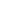 punerea la dispoziția cadrelor didactice a unor locuințe de serviciu;finanțarea  publicării  de  articole  ştiințifice  în  reviste  de  specialitate  bine  cotate  din  țară  şi străinătate;acordarea   de   folosință   gratuită   pentru   facultățile   de   profil   de   terenuri/clădiri   pentru laboratoarele universitare;reabilitarea laboratoarelor liceale pentru disciplinele ştiințifice;acordarea de sprijin public pentru reabilitarea/dotarea/modernizarea campusului universitar în limitele permise de cadrul legal; acordarea  de  burse  de  merit  pentru  absolvenții  de  liceu  merituoşi  care  aleg  să  urmeze  o facultate cu profil tehnic în municipiul Satu Mare;O intervenție oportună în acest sens este:  Extinderea spaţiilor destinate laboratoarelor din campusul Extensiei Satu Mare a Universităţii Tehnice din CJ Napoca.OS 5.1.3 Sprijinirea învăţământului universitar în domenii care să valorifice resursele naturale locale (chimie alimentară, industrie alimentară, securitate alimentară, agronomie, protecţia mediului și ape/energie geotermală)Municipiul Satu Mare este inclus în grupul de elită al celor 13 oraşe  stabilite prin lege ca poli de dezvoltare urbană.Acest statutpresupune eforturi vizând realizarea de performanțe în ceea ce priveşte valorificarea potențialului de dezvoltare economică, creşterea capacității de cercetare-dezvoltare şi inovare (universități, institute de cercetări, centre de excelență), o infrastructură de afaceri adecvată, accesibilitatea (rutieră, feroviară, aeriană, maritimă), calitatea serviciilor publice oferite sau capacitatea de asociere administrativă.Este necesar ca municipiul Satu Mare să se poziționeze nu doar ca motorul economic al județului, dar și ca un oraș fanion al regiunii în ceea ce privește învățământul universitar şi cercetarea în domenii ce valorifică resursele locale transformându-le în servicii și produse cu o valoare adăugată ridicată.Pentru a îndeplini acest obiectiv, municipiul îşi propune să sprijine specializările universitare ce vizează utilizarea resurselor locale cum ar fi chimia alimentară, industria alimentară, securitatea alimentară, agronomia, protecția mediului, apă/energie geotermală etc.Este oportună intervenția:Înfiinţare profil universitar chimie alimentară/ind. Alimentară/agronomie/protecţia mediului/sănătate alimentară, energie geotermală etc.OS 5.1.3 Sprijinirea învăţământului universitar în domenii solicitate de piaţa muncii până anul 2025.Este oportună intervenţiaÎnfiinţare	profil	universitar electronică, electronică aplicată, mecatronică, pentru alinierea la cerinţele pieţei  muncii  locale / regionale.PI 5.2 Stimularea cercetării aplicate în judeţul/municipiul SMOS 5.2.1 Susţinerea înfiinţării unui Centru regional de cercetare aplicată și formare profesională și continuă în domeniul tehnologiilor avansate de proiectare și de fabricaţie în parteneriat cu Universitatea Tehnică din Cluj Napoca până în anul 2025Acest OS se bazează pe recomandările Strategiei Naționale în domeniul CDI și vine în susținerea angajamentului asumat de Guvernul României prin Strategia Europa 2020 de a crește procentul cheltuielilor din PIB în acest sector la 2%, printr-o contribuție de 1% public și de 1% privat. Calitatea învățământului în mediul universitar și stimularea elevilor de a urma o carieră în domeniul cercetării aplicate se sprijină printre altele și pe existența unui centru regional de cercetare aplicată și formare continuă în domeniul CDI, iar stabilizarea în oraș a personalului profesionist poate reprezenta o premisă pentru investiții ce vizează activități cu valoare adăugată mai mare în economie.În cadrul acestui obiectiv specific este oportună următoarea intervenție:  Susținerea  înființării  unui  Centru regional  de  cercetare  aplicată  și  formare  profesională  și continuă în domeniul tehnologiilor avansate de proiectare și de fabricație în parteneriat cu Universitatea Tehnică din Cluj Napoca, .OS 5.2.2 Susţinerea înfiinţării unui centru regional de cercetare aplicată pentru valorificarea resurselor locale ( ex. Agronomie și industrie alimentară, protecţia mediului, energie regenerabilă – geotermală ) până în anul 2025Conform analizei SWOT, județul Satu Mare are un potențial agricol deosebit, aflându-se, de exemplu, pe primul loc la nivel național în ceea ce privește producția de căpșuni și nuci, și de asemenea pe primele poziție  în ceea ce priveşte resursele geotermale existente la nivel local. Aceste oportunități oferite de cadrul natural  sunt slab valorificate, județul fiind doar o sursă de materii prime și contribuind în foarte mică măsură pe lanțul formării valorii.Această  situație  necesită  o  schimbare  majoră  care  nu  poate  avea  loc  fără  atragerea  în  oraș  a personalului calificat și fără o forță propulsoare, aceasta putând fi reprezentată de un centru regional de cercetare aplicată în domeniile pentru care există resurse abundente în județul Satu Mare.În cadrul acestui obiectiv specific sunt oportune următoarele tipuri de intervenții:  reabilitarea/modernizarea  unei  clădiri  cu  destinație  centru  regional  de  cercetare  aplicată  în scopul valorificării resurselor locale în parteneriat cu Consiliul Județean;  investiții în dotarea centrului regional de cercetare aplicată.OS 5.2.3 Atragerea de specialişti cu înaltă calificare în municipiul SM (acordarea de locuinţe, subvenţii la transport etc.) în perioada 2017-2025.Țintele ambițioase stabilite în cadrul OS 5.2.1 si 5.2.2 necesită timp și efort pentru a fi atinse, fiind planificate pentru a doua parte a intervalului 2015-2025. Pentru ca aceste obiective propuse să fie și realizate este nevoie de personal cu înaltă calificare spre a susține eforturile necesare în acest scop. În vederea atragerii profesioniștilor capabili să contribuie la îndeplinirea OS 5.2.1 si 5.2.2, implicarea autorităților publice devine obligatorie pentru stimularea stabilizării lor în municipiul Satu Mare.În cadrul acestui obiectiv specific se vor finanța următoarele tipuri de acțiunisusținerea din fondurile primăriei a unor locuințe de serviciu pentru specialişti cu înaltă calificare care aleg să se stabilească în municipiul Satu Mare;acordarea de prime de instalare pentru specialişti din alte zone care aleg să deruleze activități lucrative în municipiul SM (ca antreprenori în domenii cu înaltă valoare adăugată);PI. 5.3 Stimularea creării de noi IMM care să valorifice resursele și rezultatele cercetării localeOS 5.3.1 Extindere parcuri industriale/incubatoare de afaceri prin construirea/realizarea unui centru expozițional și a unui parc industrial până în anul 2025.Municipiul și județul Satu Mare se caracterizează printr-un nivel scăzut de înzestrare cu IMM-uri. De altfel, această situație este specifică României care se plasează pe ultimele locuri în UE în ceea ce privește acest indicator. Pe lângă numărul scăzut de IMM, analiza SWOT relevă faptul că nici structura lor nu este optimă, balanța înclinându-se substanțial spre sfera comercială în detrimentul producției sau serviciilor. Din această perspectivă este necesar ca municipalitatea să continue eforturile de stimulare a apariției și dezvoltării IMM-urilor în domenii productive cu înaltă valoare adăugată.În cadrul acestui obiectiv specific se vor finanța următoarele tipuri de acțiuni:amenajarea de parcuri industrial tematice cu autorizații de mediu integrate astfel încât un IMM cu activități conforme să nu mai necesite autorizări suplimentare;amenajarea unui spațiu expozițional pentru IMM (posibil chiar înființarea unei “case a IMM”) în special pentru IMM care valorifică prin prelucrare resursele existente în zonă, cu precădere din industria alimentară, horticultură, agronomie, resurse regenerabile, tehnologii neconvenționale ecologice etc.; construcția unui centru balnear multifuncțional pe bază de grant FESI (inclusive centru de tratament  geriatric)  localizat  în  fost  zonă  de  agreement  a  oraşului  de  la  Noroieni.  Această acțiune, inclusă la AP 3, PI 3.2, OS 3.2.2, va avea o contribuție majoră la dezvoltarea sectorului IMM în municipiul și în județul Satu Mare având în vedere că centrul balnear va fi deservit integral de către IMM-uri locale.AP 6 – O administraţie publică eficientă, orientată către cetăţeni şi mediul de afaceriPI. 6.1. Administraţie în slujba cetăţenilor inclusiv e-administraţie prin elaborarea și depunerea unui proiect de finanțare în perioada 2017-2023.În perioada implementării strategiei se vor întreprinde şi măsuri de eficientizare a activității Primăriei Satu – Mare în relație cu cetățenii şi mediul de afaceri. În acest sens se va acționa pe două căi principale:implementarea unor măsuri care vizează managementul instituțional:schimbarea procedurilor interne şi adoptarea unui sistem de management integrat şi introducerea unui sistem nou de indicatori de performanță a serviciilor punerea în practică a unor măsuri care vizează diversificarea sau creşterea calității serviciilor oferite de primărie contribuabililor: crearea ghişeului unic, a unui sistem de plăți şi a cadastrului general disponibile on-line etc.PI.6.2.Crearea  de  parteneriate  pentru  elaborarea  şi  implementarea  Strategiei  de  dezvoltare  a  municipiului Satu Mare în perioada 2017-2018.Având în vedere că documentul strategic s-a realizat cu participarea unor categorii largi de factori interesați, pentru ca intervențiile prevăzute în planul de acțiuni să poată fi implementate într-un mod transparent, iar rezultatele obținute să poată fi acceptate de reprezentanții comunității, este necesară păstrarea acestei colaborări prin crearea de parteneriate de lucru la nivel local, pe tematici de proiect sau cu componență amplă, în funcție de natura fiecărei intervenții.Deoarece  anumite  măsuri  trebuie  integrate  în	intervenții  realizate  la  nivel  regional,  crearea  unor parteneriate regionale este, de asemenea, oportună. Schimbul de experiențe cu instituții similare de la nivel internațional poate fi şi el necesar în adoptarea unor măsuri inovative şi eficiente, testate deja în contexte asemănătoare.CALENDAR DE ACTIVITĂŢI PENTRU IMPLEMENTAREA SIDU ȘI PORTOFOLIU DE PROIECTE.Prezentarea activităților/acțiunilor/operațiunilor orientative care vor fi elaborate și realizate în vederea îndeplinirii obiectivelor cheie ale SIDU, precum și orizontul de timp în care aceste activități se vor realiza, inclusiv măsuri de atenuare a riscurilor implementării;Portofoliul de proiecte aferente strategiei de dezvoltare a municipiului Satu Mare a fost elaborat astfel încât să reprezinte soluții integrate la punctele slabe identificate în cadrul primului atelier de lucru prin intermediul  arborilor  de  probleme,  şi  sintetizate  în  analiza  SWOT  inclusă  în  cadrul  de  referință. Abordarea punctuală problemă-soluție nu mai reprezintă o modalitate viabilă de adresare a nevoilor de dezvoltare ale oraşului.Exigențele stabilite la nivel European şi național prin strategia Europa 2020 impun abordări integrate, complementare, circumscrise celor trei direcții fundamentale asumate de altfel şi la nivel național, implicit regional: dezvoltare inteligentă, sustenabilă şi incluzivă. În consecință, arborele de soluții este reprezentat de cele şase axe prioritare de dezvoltare (descrise în secțiunea anterioară) ce cuprind un număr de priorități de investiții prin implementarea cărora se adresează sincron probleme aparent diverse, dar care în fapt contribuie la îndeplinirea viziunii de dezvoltare a municipalității.În legătură cu portofoliul propus de proiecte, trebuie menționate câteva aspecte de importanță critică pentru succesul implementării strategiei: Finanțarea proiectelor de investițiiS-au identificat principalele surse de finanțare, cu precădere fondurile nerambursabile disponibile în perioada 2014-2020 prin programele operaționale finanțate din FEDR şi FC (POR, POIM, CTE). În estimarea unui buget orientativ s-a plecat de la cuantumul alocat cheltuielilor pentru investiții în bugetul primăriei municipiului Satu Mare pentru anul 2014. Considerând suma respectivă ca reprezentând procentul de 15% necesar co-finanțării fondurilor europene nerambursabile disponibile în perioada 2014-2020 a rezultat un buget total pentru investiții de circa 700 mil. lei pentru întreaga perioadă de implementare a strategiei. La această valoare se mai pot adăuga şi alte surse de finanțare (bugetul de stat, Fondul de mediu, sectorul privat prin parteneriate publice-private etc.).Un obstacol major în atragerea de finanțări nerambursabile în perioada 2007-2013 a fost reprezentat de potențialul redus de co-finanțare existent la nivel de UAT. Criza economică declanşată în 2008 coroborată cu supra-îndatorarea bugetelor locale pe fundalul creşterii economice înregistrate în perioada 2000-2008, cu nivelul limitat al colectării şi puterea redusă de cumpărare ce limitează cuantumul impozitelor şi taxelor locale, au condus la o execuție bugetară redusă având în vedere şi cheltuielile curente ale Primăriei.Succesul implementării strategiei depinde în mod crucial de alocarea corespunzătoare şi la timp a fondurilor necesare realizării proiectelor de investiții (partea de co-finanțare). În acest sens se impune realizarea unei analize realiste cu privire la resursele financiare ce pot fi alocate în acest scop din bugetul Primăriei ținând cont de toate obligațiile scadente pe întreaga perioadă de implementare precum şi de capacitatea financiară globală a administrației locale Calendarul implementării proiectelor de investiții:În implementarea proiectelor de investiții s-au considerat două etape temporale: i) termen mediu de până la 5 ani şi ii) termen lung între 5 şi 10 ani. În consecință, pentru fiecare proiect de investiție s-a indicat orientativ apartenența la una din cele două etape de realizare în funcție de maturitatea şi poziția fiecărui proiect în cadrul axei prioritare. Prioritate absolută vor avea proiectele cu impact asupra mai multor axe de dezvoltare.În acelaşi timp se impune menținerea unei flexibilități alerte cu privire la calendarul implementării, întrucât finanțările nerambursabile vor fi puse la dispoziția autorităților locale prin POR, POIM şi CTE, etapizat, pe bază de ghiduri de apel sau liste prestabilite, ceea ce implică un contact permanent cu autoritățile de management şi organismele intermediare. Elaborarea studiilor de fezabilitate şi a proiectelor tehniceUn obstacol major în atragerea de finanțări nerambursabile în perioada 2007-2013 l-a constituit la nivel național/local, în primul rând, absența unor portofolii de proiecte mature. La aceasta s-a adăugat şi estimarea eronată a timpului necesar rezolvării unor situații legale de natura exproprierilor, efectuării măsurătorilor cadastrale şi înregistrării în cartea funciară, aşa încât startul odată pierdut nu a mai fost recuperat, anii 2009-2010 fiind profund marcați de criza economică şi deteriorarea bugetelor locale, inclusiv cel al primăriei Satu Mare.Aşadar,  un  aspect  critic  cu  privire  la  asigurarea  succesului  implementării  strategiei  de dezvoltare îl reprezintă alocarea de către primărie a unui buget necesar realizării unor strategii, studii de fezabilitate şi proiecte tehnice pentru acele intervenții publice programate a fi implementate pe termen scurt şi mediu pentru care există cadru legal şi strategic precum şi surse de finanțare (ex. Reabilitarea termică, valorificarea resurselor de energie regenerabilă etc.). Strategiile vor viza prioritățile de investiții propuse în timp ce studiile de fezabilitate şi proiectele tehnice vor adresa obiectivele specificeElaborarea unui portofoliu de proiecte, inclusiv potențialele surse de finanțare, precum programele operaționale pentru perioada 2014-2020 (și, de asemenea, alte inițiative europene, cum ar fi Orizont 2020, etc.), care ar putea ajuta la realizarea viziunii și la atingerea obiectivelor SIDU, precum și o descriere a sinergiilor și caracterului integrat al proiectelor. Elaborarea portofoliului de proiecte se va realiza ținâdu-se cont de toate sursele de finanțare și/sau de tipul solicitantului/beneficiarului din aria teritorială a SIDU. Obligatoriu lista de proiecte va include proiecte aferente a cel puțin 2 OT-uri (2 priorități de investiție), din care obligatoriu OT 4 (PI 4.1. – mobilitate urbană durabilă); Lista proiectelor propuse prin SIDULista proiectelor propuse pentru finanțare în cadrul axei prioritare 4 al POR 2014-2020.Lista de proiectelor din municipiul Satu Mare, cu propunere de finanțare din alte surse / fonduri4.3.Hărţi cu localizarea proiectelorIMPLEMENTAREA, MONITORIZAREA ȘI EVALUAREA SIDU.ROLUL AUTORITĂŢII URBANE – DESCRIEREA ROLURILOR ŞI PROPUNEREA COMPONENŢEIÎn conformitate cu prevederile art. 7 (4) al Regulamentului (UE) nr. 1301/2013 este obligatorie implicarea organismelor care gestionează şi implementează SIDU în contextul dezvoltării urbane durabile în procesul de implementare şi gestionare a fondurilor alocate dezvoltării urbane durabile. Aceasta presupune obligativitatea ca Autoritatea de Management pentru POR să delege atribuţii privind managementul şi implementarea activităţilor specifice către organismele care implementează dezvoltarea urbană („Autorităţi Urbane”), fiind obligatorie cel puţin delegarea atribuţiei de selectare a operaţiunilor (proiectelor). Atribuţii delegate AM POR va delega către Autorităţile Urbane atribuţiile aferente funcţiei de selectare strategică a operaţiunilor (proiectelor) definită în cadrul art. 125 alin. 3, lit. a) din Regulamentul (UE) nr. 1303/2013. Astfel, atribuţiile delegate Autorităţilor Urbane sunt limitate la cele privind selectarea proiectelor propuse spre finanţare prin intermediul Axei Prioritare 4 a POR şi constau în asigurarea că: operaţiunile (proiectele) contribuie la îndeplinirea obiectivelor specifice şi a rezultatelor din cadrul priorităţii de investiţii în cauză a Axei prioritare 4; procedurile şi criteriile de selectare sunt nediscriminatorii şi transparente şi iau în considerare principiile generale stabilite la articolele 7 şi 8 din Regulamentul (UE) nr. 1303/2013. Astfel, în baza unei metodologii şi a unor criterii de selecţie, elaborate de către Autoritatea de Management pentru POR şi aprobate de către Comitetul de Monitorizare al Programului Operaţional Regional 2014-2020, precum şi a unei proceduri specifice, Autorităţile Urbane vor selecta proiectele prioritare finanţabile prin intermediul Axei Prioritare 4 a POR. În procesul de aprobare a finanţării proiectelor aferente Axei Prioritare 4 a POR, AM POR (inclusiv prin intermediul OI stabilite la nivelul ADR) îşi rezervă dreptul de a efectua verificarea conformităţii din punct de vedere administrativ a operaţiunilor (proiectelor) aferente Axei prioritare 4 a POR, a eligibilităţii proiectelor şi solicitanţilor, precum şi respectarea celorlalte condiţii de finanţare specifice fiecărei priorităţi de investiţie. Acestea vor fi specificate şi detaliate la nivelul Ghidurilor Specifice aferente priorităţilor de investiţie/operaţiunilor Axei prioritare 4 a POR 2014-2020. Autorităţile urbane - organisme intermediare de nivel II ale POR 2014-2020 Prin delegarea funcţiei de aplicare a procedurilor şi criteriilor de selectare a operaţiunilor (proiectelor), municipiile reşedinţă de judeţ, respectiv structura de la nivelul acestora care îndeplineşte rolul de Autoritate Urbană, va fi parte integrantă din sistemul de management şi control al POR 2014-2020, îndeplinind rolul de Organism Intermediar secundar (de nivel II) . În acest context, Autorităţile Urbane sunt vizate de procedura de desemnare prevăzută la articolul 124 din Regulamentul (UE) nr. 1303/2013, dar numai cu privire la atribuţia delegată acestora. Utilizând ca model Acordul-cadru de delegare a anumitor atribuţii privind implementarea Programului Operaţional Regional 2014–2020 între AM POR şi Agenţiile pentru dezvoltare regională (Organismele Intermediare pentru Programul Operaţional Regional) se va încheia un acord de delegare de atribuţii între AM POR şi municipiile reşedinţă de judeţ. Desemnarea municipiilor reşedinţă de judeţ (Autorităţi Urbane) ca organisme intermediare secundare (de nivel II) şi, în consecinţă, includerea acestora în sistemul de management şi control al POR 2014-2020, implică existenţa capacităţii administrative necesare îndeplinirii atribuţiei delegate. În acest context, AM POR va verifica conformitatea şi competenţa instituţională a OI de îndeplinire a funcţiei delegate. Astfel, sunt necesare la nivelul acestora proceduri de lucru cu privire la îndeplinirea atribuţiei delegate de către AM POR (selectarea proiectelor). Metodologia şi criteriile de selecţie a operaţiunilor (proiectelor) pentru Axa Prioritară 4 a POR 2014-2020, parte a procedurii de lucru, vor fi supuse aprobării membrilor Comitetului de Monitorizare al Programului Operaţional Regional.De asemenea, AM POR va verifica modalitatea de realizare a activităţii specifice implementării atribuţiei delegate, în baza unei proceduri dedicate. AM POR va informa Autoritatea de Audit cu privire la desemnarea unui nou OI în cursul implementării programului, în conformitate cu prederile legale în vigoare naţionale şi europene. Autorităţile Urbane, în calitate de organisme intermediare în temeiul art. 7 din Regulamentul (UE) nr. 1301/2013, vor fi supuse, în timpul implementării programului, după recunoaşterea formală a autorităţilor respective ca organisme intermediare, auditurilor de sistem şi auditului operaţiunilor efectuate de Autoritate de Audit, precum şi auditurilor realizate de Comisia Europeană sau de Curtea de Conturi Europeană. Finanţarea activităţii Autorităţii urbane Agenţiile pentru Dezvoltare Regională pot acorda sprijin logistic Autorităţilor Urbane, la solicitarea acestora, prin punerea la dispoziţie, cu caracter temporar, a unor echipamente de calcul/imprimare/consumabile/birotică/spaţii şi sprijin pentru organizarea reuniunilor de lucru. Nu sunt eligibile costurile salariale pentru membrii Autorităţii Urbane. Procedurile de lucru ale Autorităţii Urbane Desemnarea municipiilor reşedinţă de judeţ (Autorităţi Urbane) ca organisme intermediare secundare (de nivel II) şi, în consecinţă, includerea acestora în sistemul de management şi control al POR 2014-2020, implică existenţa capacităţii administrative necesare îndeplinirii atribuţiei delegate, precum şi existenţa la nivelul acestora a unor proceduri de lucru cu privire la îndeplinirea atribuţiei delegate de către AM POR (selecţia proiectelor). De asemenea, AM POR va verifica modalitatea de realizare a activităţii specifice implementării atribuţiei delegate, în baza unei proceduri dedicate.Modul de constituire şi componenţa În conformitate cu prevederile art. 7 din Regulamentul (UE) nr. 1301/2013 şi luând în considerare modalitatea de implementare a dezvoltării urbane durabile prin POR 2014-2020, Autorităţile Urbane se vor constitui la nivelul municipiului reşedinţă de judeţ. După caz, în cazul în care Autoritatea Urbană consideră necesară utilizarea unui sprijin extern, se poate lua în considerare utilizarea expertizei de la nivelul ADI. Atribuţia de selectare strategică a operaţiunilor (proiectelor) delegată de către AM POR va fi exercitată de către o structură la nivelul municipiului reşedinţă de judeţ formată din reprezentanţi ai diferitelor structuri interne din cadrul primăriei municipiului reşedinţă de judeţ, inclusiv din cadrul instituţiilor publice din subordine. Autoritatea Urbană se înfiinţează la nivelul municipiului reşedinţă de judeţ prin Hotărâre a Consiliului Local şi completată, după caz, de dispoziţii ale primarilor. Numărul minim de membrii ai autorităţii urbane va fi 3. Numărul maxim trebuie să fie impar şi se va stabili la nivel local de către municipiile reşedinţă de judeţ, recomandabil în funcţie şi de mărimea municipiului reşedinţă de judeţ şi complexitatea structurilor interne din cadrul primăriei. Structura pentru sprijinirea dezvoltării urbane durabile Având în vedere importanţa şi complexitatea dimensiunii urbane a politicii de coeziune în perioada 2014-2020 şi ţinând cont şi de experienţa perioadei de programare 2007-2013, este necesară sprijinirea autorităţilor publice locale care vor implementa strategii integrate de dezvoltare în contextul art. 7 al Regulamentului (UE) nr. 1301/2013. Astfel, la nivelul Agenţiilor pentru Dezvoltare Regională vor fi înfiinţate Structuri de sprijinire a dezvoltării urbane durabile (SSDU), având rolul de a sprijini autorităţile publice locale care vor implementa strategii integrate de dezvoltare în contextul dezvoltării urbane durabile. Structurile de sprijinire a dezvoltării urbane se pot înfiinţa prin reorganizarea birourilor coordonatorilor de pol care au funcţionat în perioada de programare 2007-2013. ADR îşi vor stabili modalitatea de organizare şi funcţionare a SSDU. Pentru perioada de programare 2014-2020, atribuţiile şi responsabilităţile SSDU vor face obiectul Acordului-cadru de delegare a atribuţiilor privind implementarea Programului Operaţional Regional 2014–2020. Prin urmare, finanţarea SSDU va fi asigurată din Axa prioritară 12 Asistenţă Tehnică a POR 2014-2020. Responsabilităţile SSDU includ: Sprijinirea elaborării/actualizării/modificării documentelor programatice aferente implementării dezvoltării urbane durabile în perioada 2014-2020 Acordă sprijin asociaţiilor de dezvoltare intercomunitară/municipiilor reşedinţă de judeţ în elaborarea şi actualizarea Strategiei Integrate de Dezvoltare Urbană, a Planului de Mobilitate Urbană Durabilă precum şi a Documentului justificativ pentru finanţarea intervenţiilor din Fonduri ESI 2014-2020. Întocmeşte un raport de avizare (verificare preliminară) a Strategiei Integrate de Dezvoltare Urbană (SIDU) pentru perioada de programare 2014-2020, a Planului de Mobilitate Urbana Durabila precum şi a Documentului justificativ pentru finanţarea intervenţiilor din Fonduri ESI 2014-2020. Sprijină asociaţiile de dezvoltare intercomunitară/municipiile reşedinţă de judeţ în elaborarea altor documente de planificare necesare pentru implementarea Documentului justificativ pentru finanţarea intervenţiilor din Fonduri ESI 2014-2020 (planuri de acţiune pentru energie durabilă, etc). Sprijinirea Autorităţilor Urbane în îndeplinirea responsabilităţilor: a) Sprijină procesul de creare, acreditare şi funcţionare al Autorităţilor Urbane, inclusiv implementarea recomandărilor anuale ale misiunilor de audit. b) Asigură sprijin pentru elaborarea procedurilor interne de lucru ale Autorităţilor Urbane pentru funcţia delegată de la nivelul AM POR. c) Sprijină Autorităţile Urbane în procesul de implementare a acordurilor de delegare de atribuţii încheiate între AM POR şi Autorităţile Urbane. Sprijinirea monitorizării Documentului justificativ pentru finanţarea intervenţiilor din Fonduri ESI 2014-2020 a) Elaborează rapoarte de monitorizare periodice (trimestrial/semestrial/anual, după caz) sau informări ad hoc privind stadiul implementării Documentului justificativ pentru finanţarea intervenţiilor din Fonduri ESI 2014-2020, inclusiv a proiectelor prioritare (ex. stadiul proiectelor, respectarea graficului de pregătire/depunere a proiectelor aferente, etc.). Acordarea de sprijin pentru implementarea dezvoltării urbane durabile în perioada 2014-2020 Asigură legătura dintre autorităţile publice locale sau asociaţia de dezvoltare intercomunitară constituită la nivelul municipiului reşedinţă de judeţ şi celelalte autorităţi de management şi organisme de la nivelul celorlalte programe operaţionale cu finanţare comunitară în perioada  2014-2020, prin oferirea de informaţii, realizarea de întâlniri, participarea la întâlniri şi în grupuri de lucru de coordonare de la nivel naţional; Asigură promovarea în rândul actorilor relevanţi de la nivelul asociaţiilor de dezvoltare intercomunitară/municipiilor reşedinţă de judeţ cu privire la apelurile de proiecte/oportunităţi de finanţare din Fonduri ESI 2014-2020; Stabileşte o relaţie de colaborare şi consultare permanentă cu autorităţile publice locale sau asociaţia de dezvoltare intercomunitară constituită la nivelul reşedinţei de judeţ. Contribuie/derulează campanii de promovare şi informare referitoare la conceptul de dezvoltare urbană durabilă în perioada 2014-2020; Îndeplineşte orice altă atribuţie aplicabilă care rezultă din prevederile documentelor referitoare la dezvoltarea urbană durabilă.PLANUL DE ACŢIUNE PENTRU IMPLEMENTAREA SIDU, CU STABILIREA ACTIVITĂŢILOR, RESURSELOR NECESARE PENTRU A IMPLEMENTA STRATEGIA, DIRECŢIILE/DEPARTAMENTELE ŞI/SAU A PERSOANELOR RESPONSABILE PENTRU IMPLEMENTAREA, MONITORIZAREA ŞI EVALUAREA SIDUPlanul de acţiune pentru elaborarea şi implementarea cu succes a activităţilor şi proiectelor care răspund nevoilor identificate în SIDU, cuprinde mai multe etape: Etapa 1. Pregătirea SIDU Revizuirea Strategiei de Dezvoltare locală de către o echipă de consultanţi externi cu implicarea unor experţi în cele 5 domenii sectoriale, cu includerea elementelor specifice unui document strategic de dezvoltare locală, în concordanţă cu cerinţele minime menţionate de Regulamentul (UE) nr. 1301/2013 în această privinţă. În această etapă s-a realizat analiza socio-economică pentru Municipiul Satu Mare, au fost organizate focus grupuri şi studii asupra populaţiei şi a mediului de afaceri, rezultând o serie de măsuri care vor răspunde nevoilor identificate. Astfel, s-au dezvoltat o serie de obiective cheie şi operaţionale pentru fiecare domeniu sectorial în parte. Etapa II Procesul de admisibilitate a SIDU şi PMUD Etapa III Organizarea structurii de management și implementare SIDU Structura de management și Implementare a SIDU, structură care are rolul de  monitorizare și implementare a măsurilor cuprinse în acest document strategic, este alcătuită din reprezentanții structurilor cu atribuții din cadrul aparatului de specialitate al primarului municipiului Satu Mare, după cum urmează: Serviciul scriere, implementare si monitorizare proiecte, Serviciul investitii,Directia buget, Serviciul achizitii Serviciul urbanismConform Dispoziției nr. 1143/2017 al Primarului municipiului Satu Mare, această structură este formată din:Ursu Lucia – director executiv, Direcţia BugetSzucs Zsigmond – şef Serviciu InvestiţiiSveda Andrea – şef Serviciu  Scriere, Implementare şi Monitorizare ProiecteCriste Florin- şef Birou Consultanţă Tehnică şi Supervizare LucrăriSântoma Valentin – consilier superior, Serviciul  Scriere, Implementare şi Monitorizare ProiecteAceastă structură prezintă rapoarte semestriale privind implementarea proiectelor care intra în responsabilitatea fiecăruia. Responsabilii privind implementarea proiectelor au următoarele atribuții: coordonează şi monitorizează proiectele individuale de care este responsabil, atribuie responsabilităţile echipelor/persoanelor din subordine şi colaboratorilor; stabileşte şedinţe periodice ; elaborează bugetul şi planul pentru implementarea proiectului; supervizează activitatea echipelor/ persoanelor din subordine; elaborează rapoarte semestriale privind stadiul proiectului ia măsuri pentru diminuarea riscurilor propune măsuri de actualizare, completare și modificare cu privire la implementarea proiectelor din portofoliu La nivelul Primăriei s-a constituit prin Dispoziţia Primarului nr. 1143/11.08.2017 o Comisie de monitorizare a implementării SIDU care are următoarele atribuţii:Promovarea viziunii şi a obiectivelor Planului de Mobilitate Urbană Durabilă al municipiului Satu Mare şi a Strategiei Integrate de Dezvoltare Urbană 2016-2025 al municipiului Satu Mare;Monitorizarea obiectivelor Planului şi Strategiei;Monitorizarea implementării portofoliului de proiecte menţionate ȋn Plan şi Strategie;Colaborarea cu toţi factorii implicaţi ȋn implementarea portofoliului de proiecte;Monitorizarea riscurilor şi luarea de măsuri de atenuare a acestora ȋn vederea atingerii obiectelor Planului şi Strategiei;Propunerea ȋncheierii de partnereiate cu scopul implementării portofoliului de proiecte;Corelarea Planului şi Strategiei cu oportunităţile de finanţare nerambursabile existente;Urmărirea relevanţei intervenţiilor faţă de nevoile comunităţii;Urmărirea eficacităţii intervenţiilor, gradul de atingere a obiectivelor;Acordarea de suport pentru Serviciul responsabil cu implementarea proiectelor din portofoliul de proiecte al Planului şi al Stratgeiei;Prin Dispoziția Primarului mun. Satu Mare , mai sus amintită a fost aprobată Regulamentul de organizare şi funcţuionare a  Comisiei de monitorizare a implementării  Strategiei Integrate de Dezvoltare Urbană 2016-2025 al municipiului Satu Mare. Acest document stabilșete pe lângă atribuțiile membriloe și modul de funcționare al comisiei precum și perioadele de raportare.În urma constituirii Comisiei de monitorizare a SIDU, in fișele de post ale personalului care face parte din această comisie, au fost introduse următoarele atribuții și responsabilități referitoare la monitorizarea și implementarea SIDU:„Membru ȋn cadrul Comisiei de monitorizare a implementării Planului de Mobilitate Urbană Durabilă al municipiului Satu Mare şi a Strategiei Integrate de Dezvoltare Urbană 2016-2025 al municipiului Satu Mare, cu următoarele atribuţii:-Promovarea viziunii şi a obiectivelor Planului de Mobilitate Urbană Durabilă al municipiului Satu Mare şi a Strategiei Integrate de Dezvoltare Urbană 2016-2025 al municipiului Satu Mare;-Monitorizarea obiectivelor Planului şi Strategiei;-Monitorizarea implementării portofoliului de proiecte menţionate ȋn Plan şi Strategie;-Colaborarea cu toţi factorii implicaţi ȋn implementarea portofoliului de proiecte;-Monitorizarea riscurilor şi luarea de măsuri de atenuare a acestora ȋn vederea atingerii obiectelor Planului şi Strategiei;-Propunerea ȋncheierii de partnereiate cu scopul implementării portofoliului de proiecte;-Corelarea Planului şi Strategiei cu oportunităţile de finanţare nerambursabile existente;-Urmărirea relevanţei intervenţiilor faţă de nevoile comunităţii;-Urmărirea eficacităţii intervenţiilor, gradul de atingere a obiectivelor;-Acordarea de suport pentru Serviciul responsabil cu implementarea proiectelor din portofoliul de proiecte al Planului şi al Stratgiei.”Etapa IV Înfiinţarea Autorităţii Urbane Autoritatea urbană este formată din reprezentanţi ai diferitelor structuri interne din cadrul Primăriei şi din cadrul instituţiilor publice din subordine, având ca atribuţii realizarea procesului de prioritizare şi selecţie a proiectelor pentru Axa Prioritară 4 a POR 2014-2020, acţionând ca organism intermediar de nivel secundar al AM POR 2014-2020. Autoritatea urbană se va implica şi în elaborarea Documentului Justificativ pentru finanţarea din Fonduri ESI 2014-2020 şi în procesul de selecţie a proiectelor finanţabile din alte axe prioritare POR/PO şi alte surse de finanţare, pentru asigurarea unui proces de prioritizare şi selecţie coerent a proiectelor pentru implementarea SIDU. Etapa V Elaborarea Documentului justificativ pentru finanţarea din Fonduri ESI 2014-2020 şi selectarea şi prioritizarea proiectelor din SIDU Documentul justificativ pentru finanţarea intervenţiilor din Fonduri ESI 2014-2020 va detalia abordarea propusă pentru utilizarea Fondurilor ESI în perioada 2014-2020, inclusiv lista proiectelor prioritizate la nivel local pentru acest interval, pornind de la portofoliul de proiecte ce se regăseşte în SIDU. Scopul principal al acestuia este identificarea proiectelor din SIDU care vor fi finanţate din diverse programe operaţionale în perioada 2014-2020 (axa prioritară 4 a POR, alte programe operaţionale, etc.). Acest document se va elabora după finalizarea procesului de admisibilitate SIDU şi PMUD. Prioritizarea şi selecţia proiectelor aferente Documentului Justificativ pentru finanţarea din Fonduri ESI 2014-2020 cuprinde două mari etape: Etapa 1. Selectarea din portofoliul de proiecte a SIDU a listei intermediare de proiecte Pornind de la lista lungă de proiecte aferentă SIDU se vor selecta, după diferite criterii, cum ar fi prioritizarea investiţiilor vizate, existenţa unor posibile surse de finanţare, perioada de implementare, gradul de maturitate, şmd., acele proiecte care vor forma lista intermediară din SIDU şi vor fi ordonate în 3 liste, după sursa de finanţare identificată: lista proiectelor eligibile în cadrul Axei Prioritare 4 a POR 2014-2020; lista proiectelor eligibile în cadrul altor axe prioritare POR 2014-2020 sau alte Programe Operaţionale; lista proiectelor finanţabile din alte surse de finanţare (buget local, buget naţional, alţi donatori, etc.). Etapa 2. Prioritizarea şi selectarea proiectelor prioritare pentru perioada de programare 2014-2020 Procesul de prioritizare şi selecţie a proiectelor prioritare pentru această perioadă se realizează pornind de la listele de proiecte identificate în etapa anterioară în funcţie de sursa de finanţare şi în baza fişelor de proiecte întocmite. În această etapă se prioritizează şi selectează proiectele pentru finanţarea din Axa Prioritară 4 şi proiectele finanţabile prin alte axe prioritare şi alte surse de finanţare. În urma parcurgerii etapelor de mai sus, va rezulta o listă de proiecte prioritare pentru perioada 2014-2020 aferentă SDL şi inclusă în Documentul Justificativ cu finanţare din Fonduri ESI. Această listă de proiecte va fi împărţită, după cum urmează: lista proiectelor prioritare eligibile în cadrul Axei Prioritare 4 a POR 2014-2020, care va cuprinde o listă a proiectelor prioritare (100% din alocare), respectiv o listă de proiecte de rezervă (100% din alocare); lista proiectelor prioritare eligibile în cadrul altor axe prioritare POR 2014-2020 sau alte Programe Operaţionale; lista proiectelor prioritare finanţabile din alte surse de finanţare (buget local, buget naţional, alţi donatori, etc.). Etapa VI Evaluarea Documentului Justificativ Procesul de evaluare a Documentului Justificativ va cuprinde următoarele etape: Etapa 1 – Depunerea Documentului Justificativ pentru finanţare din Fonduri ESI 2014-2020 la ADR; Etapa 2 – Verificarea conformităţii administrative si a admisibilitatii Documentului Justificativ de către ADR, pe baza grilei de verificare a conformităţii administrative si a admisibilitatii, emiterea unor solicitări de clarificări sau recomandări din partea ADR, dacă este cazul, şi retransmiterea Documentului Justificativ în urma modificărilor realizate; Etapa 3 - Transmiterea de către ADR a Raportului de verificare a conformităţii administrative şi a admisibilităţii a DJ, împreună cu Documentului Justificativ către AMPOR; Etapa 4 - Analiza de către AMPOR a Raportului de verificare a conformităţii administrative şi a admisibilităţii a DJ; Etapa 5 – Transmiterea de către AM POR a Documentului Justificativ către Grupul de lucru Abordări Noi din cadrul Ministerului Fondurilor Europene în vederea analizei eligibilităţii proiectelor cu finanţare din alte Programe Operaţionale; Etapa 6 – Aprobarea de către AM POR a Raportului de verificare a conformităţii administrative şi a admisibilităţii a DJ, respectiv a Documentului Justificativ de către Grupul de lucru Abordări Noi din cadrul Ministerului Fondurilor Europene Etapa 7 – Aprobarea de către Comitetul de management pentru coordonarea fondurilor ESI a Documentului Justificativ şi transmiterea acestuia către beneficiar şi ADR. Etapa VII Finanţarea proiectelor aferente Documentului Justificativ După finalizarea etapelor de aprobare a SDL şi a Documentului Justificativ, proiectele prioritizate şi selectate de către autoritatea urbană, vor fi depuse pentru finanţare în cadrul apelurilor de proiecte deschise pentru priorităţile de investiţie/axele prioritare ale programelor operaţionale specifice, cu respectarea condiţiilor specifice de finanţare ale apelurilor de proiecte respective.DEFINIREA UNOR INDICATORI CUANTIFICABILI, ÎN MĂSURA ÎN CARE ESTE POSIBIL, RELEVANŢI PENTRU A MONITORIZA ŞI EVALUA SIDU PE PARCURSUL ORIZONTULUI DE IMPLEMENTAREIndicatorii de monitorizare şi evaluare a investiţiilor realizate prin strategie sunt urmatorii: Dezvoltare economicăDomeniul sectorial MediuCADRUL PARTENERIAL PENTRU ELABORAREA ŞI IMPLEMENTAREA SIDUPREZENTAREA CADRULUI PARTENERIAL DE ELABORARE ŞI IMPLEMENTARE SIDU, INCLUSIV CU RESPONSABILITĂŢIPentru elaborarea Strategiei Integrate de Dezvoltare Urbană s-au realizat două echipe care au participat la pregătirea documentului de planificare strategică, echipe formate din persoane din departamentele Primăriei, experţi în domeniile sectoriale relevante şi experţi externi: 1. Echipa de coordonare pentru elaborarea strategiei formată din: Primarul Municipiului Satu Mare; Șeful Serviciului de scriere, implementare si monitorizare proiecte din cadrul Primăriei Municipiului Satu Mare Consultantul extern. 2. Grupul de lucru aferent realizării documentului de planificare strategică format din: Grupul de lucru intern: echipa ce formează aparatul Primarului - persoanele cu putere de decizie reprezentante ale departamentelor relevante pentru documentul strategic; Grupul de lucru extern: persoane cu putere de decizie reprezentante ale fiecărei instituţii deţinătoare de date statistice şi rapoarte pe domeniile sectoriale relevante. SDL a fost elaborat în urma consultării Strategiei de Dezvoltare Locală, cu includerea elementelor specifice unui document strategic de dezvoltare locală, în concordanţă cu cerinţele minime menţionate de Regulamentul (UE) nr. 1301/2013 în această privinţă. Pentru realizarea analizei situaţiei existente şi trasarea acţiunilor din SIDU s-au consultat cetăţenii Municipiului Satu Mare, mediul de afaceri şi persoane aflate în aparatul administraţiei publice locale pentru prezentarea analizei situaţiei existente şi în identificarea nevoilor la nivelul Municipiului Satu Mare.Paşii metodologici în elaborarea Strategiei Integrate de Dezvoltare Urbană:Pentru a se asigura implementarea cu succes a strategiei prin susţinerea obiectivelor operaţionale în vederea atingerii obiectivului general al acesteia este necesară utilizarea unor importante resurse umane, financiare şi de timp prin care se pot realiza proiectele propuse în portofoliul de proiecte prioritare şi prin realizarea măsurilor necesare. Resursele umane necesare implementării cu succes a strategiei sunt deja pregătite prin implementarea cu succes a diferitelor proiecte, schimburi de experienţă, infuzie şi absorbţie de expertiză şi know how datorate interesului municipalităţii de a realiza dezvoltarea capacităţii tehnice, administrative şi instituţionale a Aparatului Primarului în vederea asigurării unor intervenţii sustenabile. Resursele de timp au fost calculate astfel încât să se poată asigura continuitatea aceleiaşi direcţii de dezvoltare pentru o periodă suficient de lungă astfel încât valoarea adăugată a primelor rezultate să poată constitui premisă pentru obţinerea celor viitoare. Resursele financiare vor fi asigurate nu doar de bugetele locale, ci şi prin atragerea de surse private.Paşii metodologici în implementarea Strategiei Integrate de Dezvoltare Urbană:Se poate observa că atât în faza de elaborare a SIDU cât şi în etapa de implementare a documentului strategic sunt implicaţi toţi actorii principali care pot contribui la dezvoltarea unei strategii sustenabile şi realiste: experţi din aparatul primăriei mediul de afaceri prin aplicarea interviului pe baza chestionarelor realizate; specialişti din instituţii şi organizaţii publice locale; specialişti din cele 5 domenii sectoriale analizate şi tratate prin SIDU; comunitatea Municipiului Satu Mare prin participarea la sondarea publica. Organigrama membrilor implicaţi în implementarea SIDUEchipa de implementare SIDU este formată din reprezentanți ai structurilor interne ai primăriei şi ale structurilor din subordinea consiliului local. Aceasta monitorizează activitatea tuturor membrilor echipei de implementare şi se asigură că planul de acţiune elaborat prin acest document strategic este respectat de toţi actorii implicaţi în implementarea acestuia.Echipa de implementare SIDU răspunde direct reprezentantului legal al Municipiului Satu Mare, repectând atribuţiile care le deţin prin asumarea funcţiei.Echipa de implementare a SIDU şi Autoritatea urbană primesc asistenţă pentru realizarea SIDU şi implementarea cu succes a acesteia printr-o structură nou infiinţată la nivelul ADR-urilor pentru această perioadă de programare.Responsabilităţile Structurilor de sprijinire a dezvoltării urbane durabile (SSDU) sunt următoarele: Sprijinirea elaborării/actualizării/modificării documentelor programatice aferente implementării dezvoltării urbane durabile în perioada 2014-2020, astfel: sprijină în elaborarea şi actualizarea SIDU şi a Documentului Justificativ, precum şi preverificare a acestora; oferă sprijin în elaborarea altor documente necesare pentru implementarea Documentului justificativ, cum ar fi planuri de mobilitate urbană, planuri de acţiune pentru energie durabilă, etc. Sprijinirea Autorităţilor Urbane în îndeplinirea responsabilităţilor, astfel: sprijin în procesul de creare a AU, în elaborarea procedurilor interne de lucru şi în procesul de implementare a acordurilor de delegare de atribuţii încheiate cu AMPOR. Sprijinirea monitorizării Documentului justificativ pentru finanţarea intervenţiilor din Fonduri ESI 2014-2020, prin: elaborarea de rapoarte de monitorizare periodice şi informări ad hoc privind stadiul implementării DJ, inclusiv a proiectelor prioritare. Acordarea de sprijin pentru implementarea dezvoltării urbane durabile în perioada 2014-2020, astfel: asigură legătura intre APL şi autorităţile de management prin oferirea de informaţii, realizarea de întâlniri, participarea la întâlniri şi în grupuri de lucru de coordonare; asigură promovarea cu privire la apelurile de proiecte/oportunităţi de finanţare din Fonduri ESI 2014-2020; o contribuie sau derulează campanii de promovare şi informare referitoare la conceptul de dezvoltare urbană durabilă în perioada 2014-2020. Acţiuni de întreprins pe termen mediu (2016-2020)Acţiuni de întreprins pe termen lung (2020-2030)Președinte de ședință,							Secretar general,Crăciun Ciprian Dumitru						Mihaela Maria RacolţaIndicator Europa 2020Obiective2020UEObiective2020RomâniaRata de ocupare a forţei de muncă75%70%Cheltuieli CDI, % PIB3%2%Nivel emisii GES faţă de 199080%79%Consumul final de energie din surse regenerabile20%24%Creşterea eficienţei utilizării resurselor de energie (2005 = 100%)80%80%Reducerea abandonului şcolar din total populaţie sub 24 ani10%11,3%Creşterea numărului de absolvenţi cu studii superioare din totalul populaţiei sub 35 ani40%26,7%Reducerea populaţiei cu risc de excluziune socială20.000.000 euro560.000 euroSuprafațau.m.- km2Populaţie 2011u.m. - nr. locuitoriPondereapopulaţiei Mun. Satu MareDensitatealoc/km2Suprafațau.m.- km2Total	Femei	BărbațiPondereapopulaţiei Mun. Satu MareDensitatealoc/km2MunicipiulSatu Mare150,3	102.411	54.229	48.182	-	681,37150,3	102.411	54.229	48.182	-	681,37150,3	102.411	54.229	48.182	-	681,37150,3	102.411	54.229	48.182	-	681,37JudeţulSatu Mare4.418	344.360	178.016	166.344	29,7%	74,54.418	344.360	178.016	166.344	29,7%	74,54.418	344.360	178.016	166.344	29,7%	74,54.418	344.360	178.016	166.344	29,7%	74,5RegiuneaNord-Vest34.159	2.744.914	1.410.886	1.334.028	3,7%	80,334.159	2.744.914	1.410.886	1.334.028	3,7%	80,334.159	2.744.914	1.410.886	1.334.028	3,7%	80,334.159	2.744.914	1.410.886	1.334.028	3,7%	80,3Cifra de afaceri a firmelor [lei]/Număr de firmeOradeaAradBacăuBaia MareBrăilaDevaGalaţiPiteştiRâmnicuVâlceaSatu MareSibiuSuceavaTârgu Mureş0 - 10.00079542340633533319655550429825245722844810.001 -100.0003.2422.0871.8501.6761.6588892.8132.0421.3831.2221.9231.0561.868100.001 -1.000.0003.0812.2131.8331.8921.7918722.5862.0581.2921.3562.1911.1811.9941.000.001 -10.000.0001.103768553628525267784821409459685354648> 10.000.0001741358789773915314487701284399Regiunea de dezvoltareValoarePondere în total ISDRegiunea de dezvoltare(mil euro)%Bucureşti-Ilfov35.85960,6Centru4.6257,8Vest4.5107,6Sud-Muntenia4.2307,2Sud-Est3.2535,5Nord-Vest2.8144,8Sud-Vest Oltenia4.0683,5Nord-Est1.7673Total România59.126100OradeaAradBacăuBaia MareBrăilaDevaGalaţiPiteştiRâmnicuVâlceaSatu MareSibiuSuceavaTârguMureşTotal firme12.1697.6766.1016.3396.3563.0259.0907.4944.4794.3767.1713.6196.638Capital străin2.1211.403497339279245421392173537971128729Total judeţ19.99612.45011.19012.6837.16810.65012.55015.5737.9517.99611.58011.49113.779Capitalstrăin judeţ3.2622.1287846694017835278732978631.5644591.420Cifra de afaceri a firmelorOradeaAradBacăuBaia MareBrăilaDevaGalaţiPiteştiRâmnicuVâlceaSatu MareSibiuSuceavaTârguMureş0 - 10.00079542340633533319655550429825245722844810.001 -100.0003.2422.0871.8501.6761.6588892.8132.0421.3831.2221.9231.0561.868100.001 -1.000.0003.0812.2131.8331.8921.7918722.5862.0581.2921.3562.1911.1811.9941.000.001 -10.000.0001.103768553628525267784821409459685354648> 10.000.0001741358789773915314487701284399Nivel teritorialAbsolvenţi studii superioare (inclusiv post-universitare)%Absolvenţi studii liceale%Absolvenţi şcoli profesionale şi de ucenici%Populaţie fără şcoalăabsolvită%Populaţie analfabetă%Naţional14,3824,3613,8831,36Regional14,1925,4613,243,121,31Judeţean10,0524,4013,053,761,53Turnul pompierilorCatedrala romano- catolicăBiserica ortodoxă Adormirea Maicii DomnuluiBiserica greco-catolică Sfinții Arhangheli Mihail și GavrilJudeteMunicipii si oraseAniAniAniAniAniAniAniJudeteMunicipii si oraseAnul 1993Anul 2000Anul 2006Anul 2007Anul 2008Anul 2014Anul 2015JudeteMunicipii si oraseUM: HaUM: HaUM: HaUM: HaUM: HaUM: HaUM: HaJudeteMunicipii si oraseHectareHectareHectareHectareHectareHectareHectareSatu Mare136483 MUNICIPIUL SATU MARE158158158265279279279Suprafaţă (mp)Mp./ locuitorPARCURI si GRADINA ROMEI159.5571,9121SCUARURI56.6561,9121FÂŞII DE STRĂZI573.0865,0682CURŢI DE INSTITUŢII188.1941,6644CARTIERE414.9503,6697TERENURI NEAMENAJATE ŞI ALBIA MAJORĂ A SOMEŞULUI1.398.28712,3659               TOTAL2.790.73024,68IndicatorValoare limită/CMANr.	determinări/nr. depășiriValoare	medie anualăCaptură date(%)SO2350 μg/m36755/06,19 μg/m376,9NO26313/017,09 μg/m371,8O33621/044,59 μg/m341,2CO10 mg/m36954/00,19 mg/m379,1Benzen5 μg/m33158/02,90 μg/m335,9PM10 gravimetric50 μg/m37176/624,34 μg/m381,6PM10 nefelometric50 μg/m36606/619,37 μg/m375,2Pb0,5 μg/m37176/00,0465 μg/m381,6Cd5 ng/m37176/00,24 ng/m381,6Ni20 ng/m37176/02,22 ng/m381,6IndicatorNr. determinăriNr. depășiriValoare maximă măsuratăMedia anualăValoare admisăNO2921114255 μg/m364,79 μg/m3100 μg/m3TSP379--34,20 μg/m3150 μg/m3Cd (în TSP)379480,0347 μg/m30,02 μg/m3Pb (în TSP)379271,119 μg/m30,7 μg/m3O3287944139 μg/m343,47 μg/m3100 μg/m3Denumire proiectStadiu de realizareLocațieSuprafațăocupată (m2)Putere instalată (MW)Amenajare parc fotovoltaicAprobat HCL211/2012Drum Carei DN 1936.1501,99Parc fotovoltaicAprobat HCL259/2013Pădurea Mare820.15249,00Centralăfotovoltaică 1DezbaterepublicăLucian Blaga112.9504,50Centralăfotovoltaică 2DezbaterepublicăLucian Blaga112.9504,50Nr.Crt.Indicator Europa 2020Obiective 2020 UEObiective 2020 România1Rata de ocupare a forței de muncă75%70%2Cheltuieli CDI, % PIB3%2%3Nivel emisii GES față de 199080%79%4Consumul final de energie din surse regenerabile20%24%5Creşterea  eficienței  utilizării  resurselor  de  energie  (2005  =100%)80%80%6Reducerea abandonului şcolar din total populație sub 24 ani10%11,3%7Creşterea  numărului  de  absolvenți  cu  studii  superioare  din totalul populației sub 35 ani40%26,7%8Reducerea populației cu risc de excluziune socială20 milioane560.000Nr.ObiectivTematicDenumire Obiectiv Tematic1Întărirea cercetării, dezvoltării tehnologice şi a inovării2Îmbunătățirea  accesului,  utilizării  şi  calității  tehnologiilor  informațiilor  şi comunicațiilor3Creşterea competitivității întreprinderilor mici şi mijlocii4Sprijinirea tranziției spre o economie cu emisii scăzute de carbon în toate sectoarele5Promovarea  adaptării  la  schimbările  climatice,  prevenirea  şi  gestionarea riscurilor6Protejarea mediului şi promovarea utilizării eficiente a resurselor7Promovarea transportului durabil şi eliminarea blocajelor in rețelele cheie8Promovarea ocupării şi sprijinirea mobilității forței de muncă9Investiții în competențe, educație şi învățare continuă10Promovarea incluziunii sociale şi combaterea sărăciei11Îmbunătățirea capacității instituționale şi a eficienței în administrația publicăNr. crt.DocumenteAnbazăComentarii1.Lege nr. 350 din 6 iulie 2001 privind amenajarea teritoriului şi urbanismul cu modificările şi completările ulterioare2001Planurile de Mobilitate Urbană devin obligatorii prin prevederile Legii nr. 190 din 26/06/2013 privind aprobarea Ordonanţei de urgenţă a Guvernului nr. 7/2011 pentru modificarea şi completarea Legii nr. 350/2001 privind amenajarea teritoriului şi urbanismul. (art. 46)2.Hotărâre nr. 998 din 27 august 2008 pentru desemnarea polilor naţionali de creştere în care se realizează cu prioritate investiţii din programele cu finanţare comunitară şi naţională cu modificările şi completările ulterioare + Hotărâre 1149/2008 privind modificarea  şi  completarea  Hotărârii  Guvernului  nr.998/20082008Se  desemnează  municipiile  Arad,  Baia  Mare,  Bacău,  Brăila,  Galaţi,  Deva,  Oradea, Piteşti, Râmnicu Vâlcea, Satu Mare, Sibiu, Suceava, Târgu Mureş ca poli de dezvoltare urbană, în care se realizează cu prioritate investiţii din axa prioritară 1 «Sprijinirea dezvoltării durabile a oraşelor - poli urbani de creştere» a Programului operaţional regional 2007- 2013, astfel cum este definită prin Decizia Comisiei Europene nr. 3.470 din  12  iulie  2007,  şi  din  programele  cu  finanţare  naţională,  în  conformitate  cu legislaţia în vigoare." (art.2)3.Legea nr. 215/2001 din 23 aprilie 2001 a administraţieipublice	locale	republicată	cu	modificările	şi completările ulterioare2001Reglementează regimul general al autonomiei locale, precum şi organizarea şi funcţionarea administrației publice locale4.Legea nr. 52/2003 privind transparenţa decizională în administraţia publică cu modificările şi completările ulterioare2003Scopul legii:a) sa sporească gradul de responsabilitate a administraţiei publice fata de cetăţean, ca beneficiar al deciziei administrative;b) sa stimuleze participarea activa a cetăţenilor în procesul de luare a deciziiloradministrative şi în procesul de elaborare a actelor normative;c) să sporească gradul de transparenta la nivelul întregii administraţii publice5.Lege nr. 315 din 28.06.2004 privind dezvoltarea regională în România cu modificările şi completările ulterioare2004Legea stabilește structurile naționale implicate în dezvoltarea regională a României, politicile și obiectivele propuse în vederea eliminării decalajelor și disparităților existente  între  România  și  statele  membre  ale  Uniunii  Europene  în  domeniul economic și social.6.Regulamentul (UE) nr. 1303/2013 de stabilire a unordispoziții comune privind FEDR, FSE, FC , FEADR, FEPAM2013Regulamentul   stabilește   obiectul,   definițiile,   dispoziții   comune   aplicabile   FESI, modalităţi de gestiune7.Regulamentul (UE) nr. 1304/2013 privind FSE2013Fundamentează şi stabileşte Priorităţile de Investiţii care pot fi finanţate în perioada 2014-2020 din FSE. În funcţie de provocările identificate de fiecare SM prin AP 2014- 2020, prin programele operaţionale selectează PI adecvate.8.Regulamentul (UE) nr. 1301/2013 privind FEDR2013Fundamentează şi stabileşte Priorităţile de Investiţii care pot fi finanţate în perioada 2014-2020 din FEDR. În funcţie de provocările identificate de fiecare SM prin AP 2014- 2020, prin programele operaţionale selectează PI adecvate.9.Regulamentul (UE) nr. 1300/2013 privind FC2013Fundamentează şi stabileşte Priorităţile de Investiţii care pot fi finanţate în perioada 2014-2020 din FC. În funcţie de provocările identificate de fiecare SM prin AP 2014- 2020, prin programele operaţionale selectează PI adecvate.10.Regulamentul (UE) nr. 1299/2013 privind obiectivul de cooperare teritorială europeană2013Fundamentează şi stabileşte Priorităţile de Investiţii care pot fi finanţate în perioada 2014-2020 din CTE.11.Regulamentul   (UE)   nr.   1305/2013   privind   sprijinul pentru dezvoltare rurală acordat din FEADR2013Fundamentează şi stabileşte Priorităţile de Investiţii care pot fi finanţate în perioada 2014-2020 din FEADR. În funcţie de provocările identificate de fiecare SM prin AP 2014-2020, programele operaţionale selectează PI adecvate.12.OUG 195/2005 privind protecţia mediului (modificată şi   aprobată   de   L   265/2006   modificată   de   OUG 114/2007, OUG 164/2008, OUG 71/2011, OUG 58/2012, L 117/2013, L 226/2013)2005Cadrul legal general privind condițiile obligatorii care trebuiesc îndeplinite de orice activitate cu impact asupra mediului.13.HG 1076/2004 privind stabilirea procedurii de realizare a evaluării de mediu pentru planuri şi programe.HG 1076/2004 privind stabilirea procedurii de realizare a evaluării de mediu pentru planuri şi programe.2004În scopul emiterii avizului de mediu necesar adoptării strategiei, proiectele propuse vor fi evaluate din punctul de vedere al impactului asupra mediului.14.L   104/2011   privind   calitatea   aerului   înconjurător (transpune  prevederile  Directivei  2008/50/CE  şi  ale Directivei 2004/107/CE)L   104/2011   privind   calitatea   aerului   înconjurător (transpune  prevederile  Directivei  2008/50/CE  şi  ale Directivei 2004/107/CE)2011Cadru legal general privind evaluarea calității aerului.15.OM 351/2007 privind aprobarea încadrării localităţilor din cadrul Regiunii 6 în liste, potrivit prevederilor OM nr.	745/2002 privind stabilirea aglomerărilor şi clasificarea aglomerărilor şi zonelor pentru evaluarea calităţii aerului în România (transpune prevederile art. 8.1, 8.2 şi 9 din Directiva 96/62/CE privind evaluarea şi gestionarea calităţii aerului şi ale art. 3.2, 4.2 şi 5 din Directiva 2002/3/CE privind poluarea aerului cu ozon)OM 351/2007 privind aprobarea încadrării localităţilor din cadrul Regiunii 6 în liste, potrivit prevederilor OM nr.	745/2002 privind stabilirea aglomerărilor şi clasificarea aglomerărilor şi zonelor pentru evaluarea calităţii aerului în România (transpune prevederile art. 8.1, 8.2 şi 9 din Directiva 96/62/CE privind evaluarea şi gestionarea calităţii aerului şi ale art. 3.2, 4.2 şi 5 din Directiva 2002/3/CE privind poluarea aerului cu ozon)2007Cadru legal privind evaluarea și gestionarea calității aerului în Regiunea în care este amplasat municipiul Satu Mare.16.L   107/1996   Legea   apelor   (cu   modif.   şi   compl. ulterioare, ultimele prin OG 69/2013)L   107/1996   Legea   apelor   (cu   modif.   şi   compl. ulterioare, ultimele prin OG 69/2013)1996Cadrul legal general naţional privind orice proiect care implică sectorul râului Someș aferent municipiului Satu Mare.17.Directiva  2000/60/CE  a  Parlamentului  European  și  aConsiliului din 23 octombrie 2000 de stabilire a unui cadru de politică comunitară în domeniul apeiDirectiva  2000/60/CE  a  Parlamentului  European  și  aConsiliului din 23 octombrie 2000 de stabilire a unui cadru de politică comunitară în domeniul apei2000Cadrul legal general European privind proiecte în domeniul apei (inclusiv în legăturăcu râul Someş).18.HG 188/2002 Aprobarea unor norme privind condiţiile  de  descărcare  în  mediul  acvatic  a  apelor uzate (modif. de HG 352/2005 și HG 210/2007)HG 188/2002 Aprobarea unor norme privind condiţiile  de  descărcare  în  mediul  acvatic  a  apelor uzate (modif. de HG 352/2005 și HG 210/2007)2002Cadrul legal care reglementează gestiunea evacuării apelor uzate în râul Someș.19.OM 1163/2007 privind aprobarea unor masuri pentruîmbunătățirea soluțiilor tehnice de proiectare si de realizare a lucrărilor hidrotehnice de amenajare si reamenajare  a  cursurilor  de  apa,  pentru  atingerea obiectivelor de mediu din domeniul apelorOM 1163/2007 privind aprobarea unor masuri pentruîmbunătățirea soluțiilor tehnice de proiectare si de realizare a lucrărilor hidrotehnice de amenajare si reamenajare  a  cursurilor  de  apa,  pentru  atingerea obiectivelor de mediu din domeniul apelor2007Soluțiile de proiect vizând amenajarea râului  Someș pentru navigație trebuie să seîncadreze cerinței atingerii obiectivelor de mediu din domeniul apelor.20.OM 1215/2008 privind aprobarea Normativului tehnic pentru   lucrări   hidrotehnice   NTLH-001   "Criterii   şi principii   pentru   evaluarea   şi   selectarea   soluţiilor tehnice de proiectare şi realizare a lucrărilor hidrotehnice  de  amenajare/reamenajare  a  cursurilor de apă, pentru atingerea obiectivelor de mediu din domeniul apelorOM 1215/2008 privind aprobarea Normativului tehnic pentru   lucrări   hidrotehnice   NTLH-001   "Criterii   şi principii   pentru   evaluarea   şi   selectarea   soluţiilor tehnice de proiectare şi realizare a lucrărilor hidrotehnice  de  amenajare/reamenajare  a  cursurilor de apă, pentru atingerea obiectivelor de mediu din domeniul apelor2008Soluțiile de proiect vizând amenajarea râului Someș pentru navigație trebuie  să se încadreze cerinței atingerii obiectivelor de mediu din domeniul apelor.21.L 211/2011 privind regimul deşeurilor (a abrogat OUG 78/2000)L 211/2011 privind regimul deşeurilor (a abrogat OUG 78/2000)2011Cadrul legal general privind gestionarea deșeurilor.22.HG  870  privind  Strategia  Naţională  de  gestionare  a deşeurilor (SNDG) 2014-2020.HG  870  privind  Strategia  Naţională  de  gestionare  a deşeurilor (SNDG) 2014-2020.Prima SNGD a fost aprobată în anul 2004 pentru perioada 2003-2013;Necesitate revizuire strategie, modificare paradigma deșeuri la nivel UE: în principal necesitatea abordării deşeului ca resursă şi principiul responsabilităţii extinse a producătoruluiRomânia – Societate a reciclării23.Legea 132/2010 privind colectarea selectivă adeşeurilor în instituţiile publiceLegea 132/2010 privind colectarea selectivă adeşeurilor în instituţiile publice2010Instituie obligativitatea colectării selective a deșeurilor în instituţiile publice.24.Legea   49/2011   pentru   aprobarea   Ordonanţei   de urgenţă a Guvernului nr. 57/2007 privind regimul ariilor naturale protejate, conservarea habitatelor naturale, a florei şi faunei sălbaticeLegea   49/2011   pentru   aprobarea   Ordonanţei   de urgenţă a Guvernului nr. 57/2007 privind regimul ariilor naturale protejate, conservarea habitatelor naturale, a florei şi faunei sălbatice2011Cadrul legal de conformare a proiectelor de amenajare a râului Someș avându-se învedere prezența în râul Someș a unor specii protejate.25.LEGE nr. 356 din 18 decembrie 2013 a bugetului de stat pe anul 2014LEGE nr. 356 din 18 decembrie 2013 a bugetului de stat pe anul 20142013Stabileşte  cuantumul  sumelor  alocate  de  la  bugetul  de  stat  pentru  finanţarea cheltuielilor  descentralizate  inclusiv  pentru  oraşe,  pentru  finanţarea  drumurilor judeţene şi echilibrarea bugetelor locale26.Proiectul  bugetului  local  de  venituri  şi  cheltuieli  al municipiului Satu Mare pe anul 2013Proiectul  bugetului  local  de  venituri  şi  cheltuieli  al municipiului Satu Mare pe anul 2013201327.Programul de Guvernare a României 2013-2016Programul de Guvernare a României 2013-20162012Stabilește orientările de bază ale politicilor sociale și economice adoptate de guvern în vederea încheierii Acordului de Parteneriat 2014-2020 cu CE. Documente similar au fost promovate de toate SM în același scop.28.The  new  core  network  TEN-T, CE  -  Mobility  andTransportThe  new  core  network  TEN-T, CE  -  Mobility  andTransport2013S-au modificat traseele TEN-T central cu termen de realizare 2030. Potrivit noilor orientări, România este traversată de coridoare: Orient/Est-Mediteranean şi Rin- Dunărea.  S-au  stabilit  orașele,  porturile  și  aeroporturile  cu  rol  intermodal  (TEN -T central și TEN-T extinsă).29.Dezvoltare   urbană   integrată   -   Investiţii   teritoriale integrateDezvoltare   urbană   integrată   -   Investiţii   teritoriale integrate2013Propunerile Comisiei Europene privind politica de coeziune 2014-2020 urmăresc săStrategiile integrate de investiţii, având o abordare cu caracter strategic şi holistic mai accentuat  Cel  puţin  5  %  din  resursele  FEDR  alocate  fiecărui  stat  membru  vor  fi investite în acţiuni integrate în favoarea dezvoltării urbane durabile, puse în aplicare prin intermediul instrumentului de investiţii teritoriale integrate (ITI) - pachet de finanţare  provenind  de la mai multe  axe  prioritare ale  unuia  sau  ale mai multor programe de intervenţii multidimensionale şi intersectoriale (posibilitatea combinării finanţării în funcţie de diferite obiective tematice, inclusiv combinarea finanţării provenind de la acele axe prioritare şi programe operaţionale sprijinite din FEDR, FSE şi Fondul de coeziune (CF)) - permite punerea în aplicare a programelor operaţionale la nivel intersectorial.30.Acordul  de  Parteneriat  propus  de  România  pentruperioada de programare 2014 ‐ 2020, draft 2Acordul  de  Parteneriat  propus  de  România  pentruperioada de programare 2014 ‐ 2020, draft 22014Stabilește priorităţile de investiţii din fonduri europene nerambursabile (FESI) pentru2014-2020 și alocările financiare pe programe operaţionale și pe categorii de regiuni.31.Schema de dezvoltare a spaţiului comunitar (SDSC) / European Spatial Development Perspective (SDEC) – Balanced and sustainable spatial development of the European Union territory - document of the European Union,   adopted   at   the   Informal   Council   of   theSchema de dezvoltare a spaţiului comunitar (SDSC) / European Spatial Development Perspective (SDEC) – Balanced and sustainable spatial development of the European Union territory - document of the European Union,   adopted   at   the   Informal   Council   of   the1999Aspecte esenţiale pentru o dezvoltare durabila a orașelor:• tinerea sub control a expansiunii urbane• mixarea funcțiunilor si grup urilor socialeMinistries   responsible   for   Spatial   Planning   in   the European Union countries– Potsdam, GermanyMinistries   responsible   for   Spatial   Planning   in   the European Union countries– Potsdam, Germany• gestionarea inteligenta si precauta a resurselorecosistemului urban (în special apa, energie si deșeuri)• mai buna accesibilitate prin utilizarea unor mijloace de transport eficiente si nepoluante,• protejarea si dezvoltarea naturii si a patrimoniului cultural.Promovarea unei mai bune accesibilităţi în orașe si în zonele dense printr -o politica de amplasare si de planificare a ocupării terenului adecvata, care sa favorizeze mixarea funcțiunilor urbane, precum si folosirea transportului în comun.Sprijinirea metodelor eficiente de stopare a  extinderii urbane necontrolate32.Conferinţa europeană a Miniştrilor responsabili cu Amenajarea Teritoriului  (CEMAT)  Principii directoare pentru Dezvoltarea teritorială durabilă a Continentului  European /	Guiding   Principles   for Sustainable Development of the European Continent – document of the Council of Europe, adopted at the European Conference of Ministers Responsible for Spatial/Regional Development (CEMAT) – Hanover, GermanyConferinţa europeană a Miniştrilor responsabili cu Amenajarea Teritoriului  (CEMAT)  Principii directoare pentru Dezvoltarea teritorială durabilă a Continentului  European /	Guiding   Principles   for Sustainable Development of the European Continent – document of the Council of Europe, adopted at the European Conference of Ministers Responsible for Spatial/Regional Development (CEMAT) – Hanover, Germany2000Principiile directoare ale unei politici de amenajare durabilă pentru Europa:1.   promovarea coeziunii teritoriale prin intermediul unei dezvoltări socio-economice echilibrate şi prin ameliorarea competitivităţii;2.   promovarea   impulsurilor   de   dezvoltare   generate   de   funcţiunile   urbane   şi ameliorarea relaţiilor dintre oraşe şi sate;3.   promovarea condiţiilor de accesibilitate mai echilibrate;4.   dezvoltarea accesului la informaţii şi cunoaştere;5.   reducerea atentatelor asupra mediului;6.   valorificarea şi protecţia resurselor şi patrimoniului natural;7.   valorizarea patrimoniului cultural  ca factor de dezvoltare;8.   dezvoltarea   resurselor energetice în menţinerea securităţii;9.   promovarea turismului calitativ şi durabil;10. limitarea preventiva a efectelor catastrofelor naturale.33.AGENDA TERITORIALA A UNIUNII EUROPENE, Reuniunea Informala  Miniștrilor Europeni,AGENDA TERITORIALA A UNIUNII EUROPENE, Reuniunea Informala  Miniștrilor Europeni,2007 necesitatea politicilor integrate de dezvoltare urbana  Crearea si asigurarea unor spatii publice de buna calitate34.Responsabili   cu   Dezvoltarea   Urbana   si   CoeziuneaTeritoriala Leipzig,Responsabili   cu   Dezvoltarea   Urbana   si   CoeziuneaTeritoriala Leipzig, Un transport urban durabil, accesibil fizic şi economic Sporirea eficienţei energetice a clădirilor Inovația proactiv ă şi politicile educaționale35.Planul de acţiune privind mobilitatea urbană /Action Plan on Urban Mobility, Comisia Comunităţilor Europene, BruxellesPlanul de acţiune privind mobilitatea urbană /Action Plan on Urban Mobility, Comisia Comunităţilor Europene, Bruxelles2009Planul de acţiune defineşte un cadru coerent pentru iniţiativele UE în materie demobilitate urbană (7 teme şi 20 de acţiuni pe termen scurt şi mediu care să lansate în mod progresiv până în 2012 )36.Cartea  verde către  o  nouă  cultură  a  mobilităţii urbane/ Green paper -Towards a new culture for urban mobility, Comisia Comunităţilor Europene, BruxellesCartea  verde către  o  nouă  cultură  a  mobilităţii urbane/ Green paper -Towards a new culture for urban mobility, Comisia Comunităţilor Europene, Bruxelles2007Formulează o serie de opţiuni politice şi 25 de întrebări deschise în legătură cu aceste opţiuni.37.White paper 2011- Roadmap to a Single European Transport Area - Towards a competitive and resource efficient transport system BruxellesWhite paper 2011- Roadmap to a Single European Transport Area - Towards a competitive and resource efficient transport system Bruxelles2011Creșterea transporturilor și sprijinirea mobilității, atingând în același timp obiectivul de reducere a emisiilor (Până în 2030, obiectivul pentru sectorul transporturilor va fi reducerea  emisiilor  de  GES  din  transporturi  cu  aproximativ  20 %  față  de  nivelul înregistrat în 2008, 60% pana în 2050 – art.6)   transport   mai   puţin   poluant   /   electric   (art.19)   -   Înjumătățirea   utilizării autovehiculelor „alimentate în mod convențional” în transportul urban până în 2030; dispariția lor progresivă din orașe până în 2050; implementarea unei logistici urbane practic lipsite de CO2 în marile aglomerări urbane până în 2030   organizarea intermodalităţii (art.23)   pondere mai mare a călătoriilor cu mijloacele de transport în comun (art.31)38.SUMP - Sustainable Urban Mobility Plan Guidelines - Developing  and  Implementing  a  Sustainable  Urban Mobility Plan, Project Eltisplus, IEESUMP - Sustainable Urban Mobility Plan Guidelines - Developing  and  Implementing  a  Sustainable  Urban Mobility Plan, Project Eltisplus, IEE2011Pași și activități ai proc esului de elaborare a Planurilor de Mobilitate Durabilă38.Urban Mobility Package, EC- Mobility and Transport1.	Together  towards  competitive  and  resource efficient urban mobility2.	Anexa - concept of Sustainable Urban Mobility  Plans 3.	Deployment  of  Intelligent  Transport  System solutions in urban areas4.	Urban logistics5.	Urban access regulationsUrban Mobility Package, EC- Mobility and Transport1.	Together  towards  competitive  and  resource efficient urban mobility2.	Anexa - concept of Sustainable Urban Mobility  Plans 3.	Deployment  of  Intelligent  Transport  System solutions in urban areas4.	Urban logistics5.	Urban access regulations2013Realizarea Planurilor de Mobilitate Durabilă la nivelul Ariilor Urbane Funcţionale (FUA) şi  coordonare  transversală  (pe  verticală  şi  pe  orizontală:  pe  diversele  niveluri teritoriale de planificare şi între diversele tipuri de planificare a dezvoltării urbane şi teritoriale)Principii de organizare în ce priveşte:   Logistica urbană   Sistemele de Transport Urban Inteligente39.Strategia Europa 2020Comunicare a Comisiei -   Europa   2020   -   O strategie europeană pentru o creștere inteligentă, ecologică și favorabilă incluziuniiEuropa 2020 în România2010Stabilește cei 8 indicatori principali și cele 11 obiective tematice către care se vor aloca fondurile nerambursabile în perioada 2014-2020.Evidenţiază angajamentele României cu privire la valorile celor 8 indicatori principali de  măsură  a  realizării  ţintelor  stabilite  prin  obiectivele  tematice.  Cea  mai  mare discrepanţă în cazul CDI.39.Strategia Europa 2020Comunicare a Comisiei -   Europa   2020   -   O strategie europeană pentru o creștere inteligentă, ecologică și favorabilă incluziuniiEuropa 2020 în România2010Stabilește cei 8 indicatori principali și cele 11 obiective tematice către care se vor aloca fondurile nerambursabile în perioada 2014-2020.Evidenţiază angajamentele României cu privire la valorile celor 8 indicatori principali de  măsură  a  realizării  ţintelor  stabilite  prin  obiectivele  tematice.  Cea  mai  mare discrepanţă în cazul CDI.40.Strategia de Dezvoltare Teritorială a RomânieiDimensiuneateritorială în viitoarea perioadă de programare 2014 2020-40.Strategia de Dezvoltare Teritorială a RomânieiPolitica  de  dezvoltare regională-Prezentare concept politică dezvoltare regională40.Strategia de Dezvoltare Teritorială a RomânieiStrategia de dezvoltare teritorială a României2013Elemente preliminare de diagnostic teritorial și obiective strategice de dezvoltare41.Strategia Naţională de Dezvoltare Durabilă – Orizonturi 2013-2020-2030Strategia Naţională de Dezvoltare Durabilă – Orizonturi 2013-2020-20302008Strategie naţională adoptată printr-un proces de largă consultare. Previziuni mult preaoptimiste. Nu a mai fost actualizată.42.Strategia  Naţională  a  României  privind  Schimbările Climatice 2013 -2020Strategia  Naţională  a  României  privind  Schimbările Climatice 2013 -20202012Strategie care stabilește integrat, pentru toate sectoarele economice, modalităţile de reducere a emisiilor de carbon. Pe baza ei se vor aloca fondurile nerambursabile42.Strategia  Naţională  a  României  privind  Schimbările Climatice 2013 -2020Strategia  Naţională  a  României  privind  Schimbările Climatice 2013 -20202012Strategie care stabilește integrat, pentru toate sectoarele economice, modalităţile de reducere a emisiilor de carbon. Pe baza ei se vor aloca fondurile nerambursabile43.Strategia Naţională pentru ocuparea forţei de muncă2013 - 2020Strategia Naţională pentru ocuparea forţei de muncă2013 - 20202013Stabileşte ca ţintă pentru 2020 atingerea unei rate de ocupare a forţei de muncă învârstă de 20 – 64 de ani de 70%, prin:O1: Creșterea ocupării în rândul tinerilor și prelungirea vieții active a persoanelor în vârstăO2:  Îmbunătățirea  structurii  ocupaționale  și  participării  pe  piața  muncii  î n  rândul femeilor și persoanelor aparținând grupurilor vulnerabileO3: Dezvoltarea unei resurse umane cu un nivel înalt de calificare și competenţe adaptate la cerințele pieței munciiO4: Îmbunătățirea mecanismului de fundamentare, implementare, monitorizare și evaluare a politicilor cu impact pe piața muncii44.Strategia Guvernului României de incluziune a cetățenilorromâni aparținând minorității Roma pentru perioada 2012‐2020 Strategia Guvernului României de incluziune a cetățenilorromâni aparținând minorității Roma pentru perioada 2012‐2020 2012Are ca obiective principale:-  Promovarea   educaţiei   inclusive,   prin   prevenirea   şi   eliminarea   segregării   şi combaterea discriminării pentru toate categoriile dezavantajate de copii şi tineri-  Stimularea creşterii ocupării forţei de muncă-  Accesul la servicii de sănătate public-  Asigurarea unor condiţii de locuit decente45.Strategia  Naţională pentru Sănătate 2014‐2020Strategia  Naţională pentru Sănătate 2014‐2020În martie 2014 – consultare publicăStabileşte priorităţile naţionale de sănătate:1.  Sănătate publică:-	îmbunătăţirea sănătăţii mamei şi copilului-	combaterea dublei poveri a bolii în populaţie (controlul eficace al epidemiilor și supravegherea bolilor transmisibile;	reducerea poverii prin boli netransmisibile evitabile, inclusivintervenții privind patologii cronice istoric neglijate)-	Sănătatea în relaţie cu mediul-	Conştientizarea și  educarea  populației  privind  soluțiile  eficace  cu  caracter preventiv2.  Servicii de sănătate:-	Asistenţă comunitară pentru grupurile vulnerabile-	Diversificarea serviciilor medicale primare-	Creşterea  eficacităţii,  calităţii,  accesibilităţii  serviciilor  din  ambulatoriul  de specialitate, serviciilor de urgenţă, servicii de reabilitate/recuperare-	Regionalizarea asistenţei spitaliceşti şi interconectarea cu asistenţa primară şi ambulatorie-	Creşterea reţelei de furnizori de servicii medicale3.  Măsuri transversale: guvernanţă, management, cercetare – inovare etc.46.Planul  Naţional  de  Acţiune  în  Domeniul  Energiei  dinSurse RegenerabilePlanul  Naţional  de  Acţiune  în  Domeniul  Energiei  dinSurse Regenerabile2010Strategie care evaluează potenţialul surselor regenerabile de energie. Pe baza datelor cuprinse  în  document,  rezultă  că  numai  în  domeniile  microhidro,  geotermal  și biomasă, se mai pot aloca fonduri publice.47.Planul de Amenajare a Teritoriului Naţional (PATN)Secţiunea I- Căi de comunicaţiePlanul de Amenajare a Teritoriului Naţional (PATN)Secţiunea I- Căi de comunicaţie2006Căi rutiere:1.   Autostrăzi:  Petea – Satu Mare - Baia Mare – Mireşu Mare – Dej – Vatra Dornei - Suceava2.   Drumuri expres sau cu 2 benzi:  Halmeu – Satu Mare - Zalău  Satu Mare – Carei – Valea lui Mihai - OradeaCăi feroviare:Linii de cale ferată convenţională cu viteze de până la 160 km/h, pe trasee existente reabilitate	Halmeu* – Satu Mare – Oradea – Poieni – Cluj Napoca – Apahida - Coşlariu	Satu Mare – Baia Mare – Dej - ApahidaLinii de cale ferată, de interes local, pe trasee noi 	Satu Mare - Petea** Cuprinde şi ultima staţie de cale ferată şi frontiera de statCăi navigabile: 	Râul Someş între frontieră şi DejCăi aeriene 	Modernizarea aeroportului Satu MareTransport combinat:Terminale de transport combinat la care se vor executa lucrări de modernizare	Terminal Petea Satu Mare47.Planul de Amenajare a Teritoriului Naţional (PATN)Secţiunea I- Căi de comunicaţiePlanul de Amenajare a Teritoriului Naţional (PATN)Secţiunea I- Căi de comunicaţie2006Căi rutiere:1.   Autostrăzi:  Petea – Satu Mare - Baia Mare – Mireşu Mare – Dej – Vatra Dornei - Suceava2.   Drumuri expres sau cu 2 benzi:  Halmeu – Satu Mare - Zalău  Satu Mare – Carei – Valea lui Mihai - OradeaCăi feroviare:Linii de cale ferată convenţională cu viteze de până la 160 km/h, pe trasee existente reabilitate	Halmeu* – Satu Mare – Oradea – Poieni – Cluj Napoca – Apahida - Coşlariu	Satu Mare – Baia Mare – Dej - ApahidaLinii de cale ferată, de interes local, pe trasee noi 	Satu Mare - Petea** Cuprinde şi ultima staţie de cale ferată şi frontiera de statCăi navigabile: 	Râul Someş între frontieră şi DejCăi aeriene 	Modernizarea aeroportului Satu MareTransport combinat:Terminale de transport combinat la care se vor executa lucrări de modernizare	Terminal Petea Satu Mare48.Planul de Amenajare a Teritoriului Naţional (PATN) Secţiunea II- Apă.Planul de Amenajare a Teritoriului Naţional (PATN) Secţiunea II- Apă.1997Someş – curs de apă degradat, care necesită măsuri prioritare de depoluare, pentrucreşterea calităţii apei Satu Mare - în zonă cu resurse de apă subterană cu vulnerabilitate ridicată, care necesită măsuri prioritare de protecţie la poluare49.Secţiunea IV- Reţeaua de localităţiSecţiunea IV- Reţeaua de localităţi2001Satu Mare municipiu reşedinţă de judeţ – localitate de rangul II50.Strategia  Naţională  Pentru  Protecția  și  PromovareaDrepturilor Copilului  2014-2020Strategia  Naţională  Pentru  Protecția  și  PromovareaDrepturilor Copilului  2014-20202013Scop:  promovarea  investiției  în  dezvoltarea și  bunăstarea  copilului,  pe  baza  unei abordări integrate. Obiective şi măsuri:O1.  Creşterea  gradului  de  acoperire  a  serviciilor  la  nivel  local:  asistenţă  socială, sănătate, educaţie, activităţi recreative, servicii medicale, comunitare integrate etc.O2. Creşterea calităţii tuturor serviciilor furnizateO3. Creșterea capacității beneficiarilor de a accesa şi utiliza serviciile destinate copilului şi familiei: măsuri de conştientizare, dezvoltare de competenţeO4. Întărirea capacităţii de evaluare și monitorizare a drepturilor copilului și a situației socialeO5: Asigurarea unui minim de resurse pentru toţi copiii, în cadrul unui program național anti-sărăcie, cu atenție specială pe copii: servicii de bază, acces la educaţie, sănătate, servicii sociale; creşterea incluziunii educaţionale a copiilor cu dizabilităţi şi/sau cerinţe educative speciale. O6. Reducerea decalajului de oportunități dintre copiii romi și ne -romiO7:   Continuarea   tranziţiei   de   la   îngrijirea   instituţională   a   copiilor   la   îngrijire comunitară: sisteme de îngrijire de tip familial, servicii alternative de îngrijire instituţională, dezvoltarea abilităților de viață independentă ale copiilorO8. Reducerea fenomenului copiii străziiO9. Întărirea controlului consumului de droguri, sau alte substanţe nocive în rândul copiilor şi reducerea consecinţelor acestui fenomen.O10. Oferirea de sprijin adecvat copiilor cu părinți plecaţi la muncă în străinătate precum și persoanelor care îi îngrijesc.O11. Prevenirea sarcinilor nedorite în rândul adolescentelor O12. Prevenirea sarcinilor nedorite în rândul adolescentelor O13. Reducerea fenomenului violenţei în rândul copiilorO14.  Dezvoltarea  mecanismelor  care  să  asigure  participarea  copiilor  la  luarea deciziilor care îi privesc51.Strategia  privind  Educația  și  Formarea  Profesională 2014-2020Strategia  privind  Educația  și  Formarea  Profesională 2014-20202013Analiză SWOT pe fiecare domeniu – învăţământ primar, secundar, terţiar, formarecontinua.În 2011, doar 1,6% din totalul populaţiei active a participat la programele de învăţarepe tot parcursul vieţii faţă de 8,9% în UE-27. Ţinte asumate pentru 2020:	Reducerea ratei de părăsire timpurie până la 11,3%;	Creșterea ratei de participare la învățământul terțiar al tinerilor de 30 -40 ani până la 26,7%;	Promovarea învățării permanente și creșterea ra tei de participare a populației la formarea continuă până la 10%. continua.51.Strategia  privind  Educația  și  Formarea  Profesională 2014-2020Strategia  privind  Educația  și  Formarea  Profesională 2014-20202013Analiză SWOT pe fiecare domeniu – învăţământ primar, secundar, terţiar, formarecontinua.În 2011, doar 1,6% din totalul populaţiei active a participat la programele de învăţarepe tot parcursul vieţii faţă de 8,9% în UE-27. Ţinte asumate pentru 2020:	Reducerea ratei de părăsire timpurie până la 11,3%;	Creșterea ratei de participare la învățământul terțiar al tinerilor de 30 -40 ani până la 26,7%;	Promovarea învățării permanente și creșterea ra tei de participare a populației la formarea continuă până la 10%. continua.52.Cadrul Național Strategic Pentru Dezvoltarea Durabilă a Sectorului   Agroalimentar   și   A   Spațiului   Rural   în Perioada 2014 - 2020 - 2030Cadrul Național Strategic Pentru Dezvoltarea Durabilă a Sectorului   Agroalimentar   și   A   Spațiului   Rural   în Perioada 2014 - 2020 - 20302013“Singura şansă a României pentru dezvoltarea agriculturii constă în alocarea masivă, dar raţională, dacă se poate optimă, de capital investiţional în infrastructura rurală, echiparea teritoriului agricol (circa 1,7 mil. ha irigate, Canalul Siret-Bărăgan, plantarea perdelelor de protecţie a câmpului pe circa un milion de hectare în zonele cele mai aride, modernizarea exploataţiilor agricole, extinderea întreprinderilor de stocare-procesare a produselor agroalimentare (nu numai cereale) precum şi sporirea capitalului de exploatare, atât din surse proprii cât şi din credite bancare avantajoase, acordat fermelor agricole prin care să se susţină nivelele de producţie propuse în continuare pentru orizonturile 2015, 2020, 2025, 2030.”53.Strategia  Naţională  în  domeniul  politicii  de  tineret 2014-2020Strategia  Naţională  în  domeniul  politicii  de  tineret 2014-20202013Aproximativ un sfert dintre tinerii din România (27%)  doresc în principiu să deschidă o afacere. Cel mai vizat domeniu de către tineri este cel al comerţului, serviciilor și consultanţei (30%), urmat de cel al agriculturii, zootehniei, pisciculturii și silviculturii (18%). În România, 1 tânăr din 100 decide să înceapă o afacere pe cont propriu, faţă de 1 din 4 tineri în Cehia, Polonia sau Ungaria.Un raport recent al Comisiei Europene arată că în România există o corelare bună a sistemului  educaţional  cu  piaţa  muncii  la  nivel  vertical,  în  sensul  în  care  se înregistrează ponderi scăzute comparativ cu ţările europene ale angajaţilor supracalificaţi  sau  subcalificaţi  în  raport  cu  cerinţele  locului  de  muncă,  dar  seînregistrează cea mai scăzută corelare orizontală, respectiv o pondere ridicată de absolvenţi care lucrează în alte domenii decât cele pentru care s-au pregătit.Aproape două treimi dintre tineri, respectiv 64%, fac sport doar de câteva ori pe lună. Aproape un tânăr din trei declară că nu face sport deloc.Strategia stabileşte direcţii cadru de acţiune pe temele de interes.53.Strategia  Naţională  în  domeniul  politicii  de  tineret 2014-2020Strategia  Naţională  în  domeniul  politicii  de  tineret 2014-20202013Aproximativ un sfert dintre tinerii din România (27%)  doresc în principiu să deschidă o afacere. Cel mai vizat domeniu de către tineri este cel al comerţului, serviciilor și consultanţei (30%), urmat de cel al agriculturii, zootehniei, pisciculturii și silviculturii (18%). În România, 1 tânăr din 100 decide să înceapă o afacere pe cont propriu, faţă de 1 din 4 tineri în Cehia, Polonia sau Ungaria.Un raport recent al Comisiei Europene arată că în România există o corelare bună a sistemului  educaţional  cu  piaţa  muncii  la  nivel  vertical,  în  sensul  în  care  se înregistrează ponderi scăzute comparativ cu ţările europene ale angajaţilor supracalificaţi  sau  subcalificaţi  în  raport  cu  cerinţele  locului  de  muncă,  dar  seînregistrează cea mai scăzută corelare orizontală, respectiv o pondere ridicată de absolvenţi care lucrează în alte domenii decât cele pentru care s-au pregătit.Aproape două treimi dintre tineri, respectiv 64%, fac sport doar de câteva ori pe lună. Aproape un tânăr din trei declară că nu face sport deloc.Strategia stabileşte direcţii cadru de acţiune pe temele de interes.57.Strategia  Națională  privind  Agenda  Digitală  pentruRomâniaStrategia  Națională  privind  Agenda  Digitală  pentruRomânia2013Contribuția României pentru atingerea țintelor asumate de către UE:ţinte asumate de România:33% din IMM vând online;20% din populaţie cumpără transfrontalier;50% din populaţie cumpără online;60% din populaţia defavorizată folosește regulat Internet;75% din populaţie foloseşte regulat Internet;15% din populaţie nu a folosit niciodată Internet;50% din populaţie foloseşte e-guvernare;25% din populaţie foloseşte e-guvernare şi returnează.58.Strategia de cercetare şi inovare 2014 – 2020Strategia de cercetare şi inovare 2014 – 20202013Obiective specificeOS1. Crearea unui mediu stimulativ pentru iniţiativa sectorului privat prin instrumente de antrenare a antreprenoriatului şi comercializării rezultatelor de C&D, precum şi prin credibilizarea parteneriatelor dintre actorii publici şi cei privaţi.OS2. Susţinerea procesului de specializare inteligentă prin concentrarea resurselor în domenii de cercetare şi inovare cu relevanţă economică şi cu potenţial de C&D demonstrate.OS3. Concentrarea unei părţi importante a activităţilor de CDI în domenii cu relevanţă publică,  pentru  a  creşte  capacitatea  sistemului  de  CDI  de  a  răspunde  nevoilorsectorului public  şi a dezvolta abilitatea acestuia din urmă de a adopta rezultatele cercetării.OS4. Susţinerea aspiraţiei către cercetarea la frontiera cunoaşterii printr-o mai bună integrare a cercetării româneşti în spaţiul european şi internaţional de proiecte şi iniţiative de cercetare, dezvoltare şi inovare.Obiective specifice transversaleOS5.  Dublarea  numărului  total  de  cercetători  până  în  2020  prin  asigurarea  unei creşteri rapide şi sustenabile, numerice şi calitative, a resurselor umane din cercetare, dezvoltare şi inovare.OS6. Dezvoltarea unor organizaţii de cercetare performante, capabile să susţină programe ştiinţifice de anvergură, prin mecanisme de finanţare instituţională bazate pe proceduri de monitorizare şi evaluare în acord cu bunele practici internaţionale.Strategia de cercetare şi inovare 2014 – 2020Strategia de cercetare şi inovare 2014 – 20202013Obiective specificeOS1. Crearea unui mediu stimulativ pentru iniţiativa sectorului privat prin instrumente de antrenare a antreprenoriatului şi comercializării rezultatelor de C&D, precum şi prin credibilizarea parteneriatelor dintre actorii publici şi cei privaţi.OS2. Susţinerea procesului de specializare inteligentă prin concentrarea resurselor în domenii de cercetare şi inovare cu relevanţă economică şi cu potenţial de C&D demonstrate.OS3. Concentrarea unei părţi importante a activităţilor de CDI în domenii cu relevanţă publică,  pentru  a  creşte  capacitatea  sistemului  de  CDI  de  a  răspunde  nevoilorsectorului public  şi a dezvolta abilitatea acestuia din urmă de a adopta rezultatele cercetării.OS4. Susţinerea aspiraţiei către cercetarea la frontiera cunoaşterii printr-o mai bună integrare a cercetării româneşti în spaţiul european şi internaţional de proiecte şi iniţiative de cercetare, dezvoltare şi inovare.Obiective specifice transversaleOS5.  Dublarea  numărului  total  de  cercetători  până  în  2020  prin  asigurarea  unei creşteri rapide şi sustenabile, numerice şi calitative, a resurselor umane din cercetare, dezvoltare şi inovare.OS6. Dezvoltarea unor organizaţii de cercetare performante, capabile să susţină programe ştiinţifice de anvergură, prin mecanisme de finanţare instituţională bazate pe proceduri de monitorizare şi evaluare în acord cu bunele practici internaţionale.59.Strategia  energetică  a  României  în  perioada  2007  –2020Strategia  energetică  a  României  în  perioada  2007  –20202007În curs de actualizare.60.Planul de Dezvoltare Regională Nord-Vest 2014-2020Planul de Dezvoltare Regională Nord-Vest 2014-20202013La nivelul regiunii Nord-Vest, există următoarele categorii de centre de polarizare şifluxuri dominante:- un oraş cu servicii complexe de importanţă sub-regională – Oradea – legat prin fluxuri importante de 4 oraşe mari şi mijlocii, două din regiunea Nord-Vest (Satu-Mare şi Zalău).- 2 oraşe cu servicii mixte, de importanţă sub-regională  –  Baia Mare şi Satu Mare.  Atât Baia-Mare, cât şi Satu Mare sunt legate printr-un flux dominant de Cluj-Napoca.  Ambele  oraşe  au  însă  o  arie  de  polarizare  relativ extinsă.61.Strategia de Dezvoltare a Zonei MetropolitaneStrategia de dezvoltare a ZONEI MEROPOLITANE SATU MARE urmărește  creşt erea economiei zonei prin dezvoltare multidimensională şi integrată pentru diminuarea disparităţilor şi creşterea standardului de viaţă regional prin implementarea unui pachet de masuri care vor influenta in mod pozitiv activitatea de astăzi si care vor contribui in mod categoric la dezvoltarea pe termen mediu si lung a ZONEI METROPOLITANE SATU MARE .62.Strategia de dezvoltare a judeţului Satu Mare până în 2020 Concepții si Orientare  Modernă, Planificare Armonioasă si Strategică până în 2020, Document realizat în cadrul proiectului: COMPAS 20, Proiect finanțat prin Programul Operațional Dezvoltarea Capacităţii Administrative din Fondul Social European în perioada 16.09.2009 - 16.02.2012, Cod SMIS 2951201263.Strategia de marketing regional a judeţului Satu Mare 2013-20202013Orientată către dezvoltarea intensivă a turismului.64.Planul local de acţiune pentru învăţământul tehnic şi profesional al judeţului Satu Mare 2013-20202013Descrierea situaţiei existente.Stabilirea unui plan de acţiune şi a ţintelor pentru oferta de ÎPT. 65.Studiu de navigabilitate pe râul Someș201366.Concept de dezvoltare urbană,  Satu Mare, Planwerk2005Disfuncţii urbanistice, teme majore şi principalele opţiuni strategice de dezvoltare spaţială67.Satu   Mare   Raport&Plan   de   acţiune   QUEST   (AuditMobilitate), Comisia Europeana – Agenţia Executivă pentru inovaţie şi Competitivitate, Intelligent Energy Europe, Eurodite, Numar contract S12.589406, martie2013Plan de acţiune şi recomandări:  transport public  spaţii parcare şi managementul traficului  deplasarea cu bicicleta68.Studiu   de   circulație   aferent   PUG   Satu	Mare   - Transportul public de călători2010situaţia existentă şi direcţii de îmbunătăţire a transportului public69.Strategia de transport intermodal2011Obiective   modernizarea  şi/sau  construirea  unor  terminale  intermodale  şi  a  infrastructurii aferente;  realizarea unor servicii intermodale de calitate;  implementarea unui sistem de urmărire, planificare şi management a transportului;  intermodal de marfă, utilizând sistemele inteligente de transport disponibile pe piaţă;  stimularea promovării sistemului naţional de transport intermodal.70.Planul de Mobilitate Urbană Durabilă a Municipiului satu Mare2017Obiective- Management eficient al transportului şi al mobilităţii-O bună distrubuţie a bunurilor şi servicii de logistică performante-Restricţionarea accesului auto ȋn anumite yone ale oraşului-Promovarea transportului ȋn comun- Promovarea unor mijloace de transport alternative-Asigurarea unor spaţii de parcare adecvate- Asigurarea unor facilităţi adecvate pentru mobilitate velor şi pietonalăPuncte Tari                     Puncte SlabeDezvoltare urbanăTopografie plană, posibilităţi egale de extindere în toate direcţiileCoridorul Someşului, cu potenţial de ax de dezvoltare spaţială la nivel urban si metropolitan/regional	Încheierea unui protocol de cooperare metropolitană – Zona metropolitană Satu Mare (ZMSM)- premisă de diminuare a barierelor administrative între oraş şi comunele învecinateDezvoltare urbanăIntravilan supradimensionat în care dezvoltarea nu se poate face coerent şi eficient într-un orizont de timp scurt sau mediuExtinderea necontrolată a oraşului în periurban şi în special creşterea tentaculară de-a lungul arterelor radiale principale care se prelungesc în teritoriu (penetrante)Intervenţiile recente, necontrolate, care afectează caracterul unitar al unor ansambluri urbane valoroaseMajoritatea ansamblurilor industriale ocupă şi închid suprafeţe întinse, blocând relaţii importante şi dezvoltarea unor zone.Capacitate limitată de controlare a dezvoltării urbane în perimetrul prea mare al intravilanului	Bariere administrative încă existente în direcţia comunelor învecinate care nu s-au asociat ZMSMStructura urbanăCuloarul natural, needificat,  al SomeşuluiZone cu valoare urbanistică, arhitecturală, culturală şi istorică (centrul istoric, relativ bine conservat, carierele grădină)existenţa unor rezerve de teren intra-urbane, parţial în proprietate publică si în poziţii "strategice", unele bine echipate cu infrastructură şi accesibile (zone industriale decăzute, sau subutilizate, suprafeţe feroviare dezafectate, insule virane)Structura urbanăConfiguraţie fragmentară, cu consecinţe nefaste de accesibilitate:separări accentuate a unor părţi de oraş ca urmare a caracterului de barieră pe care îl au râul Someş şi calea ferată (din cauza numărului redus de traversări în cazul râului şi din cauza traversărilor la sol în cazul căii ferate)existenţa unor trupuri izolate în teritoriul administrativCartiere periferice izolate, dependente de zona centrală prin lipsa dotărilorAreale urbane destructurate: suprafeţe extinse intra- urbane în prezent subutilizate şi/sau degradateValori urbanistice neprotejate de intervenţii care le alterează caracterul specific (grădinile Bercu, cartierele grădină)Slabă calitate a spaţiilor publicePeisajPotenţialul natural şi ecologic din zona periurbană: culoarul Someşului, canalele, pădurile, peisajul de câmpiePrezenţă majoră a apei în oraş: râul Someş, lacurilePrezenţă importantă a vegetaţiei în oraşTradiţia urbană și prezenţa marcantă a grădinilor de agrement privat (Schrebergärten)Peisaj	Potenţialul prezenţei marcante a râului Someş nu este valorificat; malurile nu sunt amenajate pentru activităţi cu caracter public	O parte din terenurile părăsite sau subutilizate sunt poluate sau în stare de degradare	Principala zonă de grădini private de agrement - Bercu, este ameninţată de inserţia unor construcţii noiAccesibilitate în teritoriuApropierea de puncte de trecere a frontierei cu trafic sporit de mărfuri (rutier-Petea cu Ungaria, feroviar- Halmeu cu Ucraina)Aeroportul internaţionalDrumul expres Nyiregyhaza – Baia Mare (planificat în curs de execuţie pe teritoriul Ungariei)Apropierea şi premisele de conectare la drumul rapid din HU aflat pe coridorul mediteranean, componentă  a reţelei centrale de transport transeuropean TEN-T coreRelativa apropiere de A3 (Autostrada Transilvaniei) pe coridorul Rhin- Dunăre al TEN-T core– la o distanta de 100 km (conexiune cu Zalău şi Oradea)Accesibilitate în teritoriuPoziţia marginală faţă de magistralele de transport intrafrontaliereLipsa investiţiilor majore în infrastructura feroviară şi în lipsa activităţilor de întreţinere a reţelei  care au drept consecinţă: starea fizică precară, restricţii de viteză şi viteză comercială scăzutăAbsenţa unor facilităţi intermodale Mobilitate urbană Mobilitate urbanăSintezăSintezăPremise spaţiale şi peisagistice pentru dezvoltarea modurilor de deplasare nemotorizate (deplasări pedestre şi cu bicicleta)Mobilitate dominată de transportul individual motorizatTransport public (TP) insuficient dezvoltatModuri de deplasare blânde neîncurajate prin ofertă de infrastructură specificăManagement al traficului deficitarAbsenţa unei politici integrate de mobilitate şi o implementare cu consecvenţăAbsenţa unui SUMP -Instrument de negociere pentru cofinanţare europeană pentru infrastructuri de transport şi vehicule (pentru oraşele cu mai mult de 100000 locuitori)Reţea rutieră şi traficReţea rutieră şi traficReţea rutieră de tip radial (cu 4 direcţii principale: (DN19A- spre Petea, Ungaria; DN19A - spre Cluj- Napoca; DN19 - spre Oradea, Carei; DN19 - spre Baia Mare) cu posibilităţi de extindereAbsenţa unei ocolitoare rutiere a oraşului, având drept consecinţă un trafic de tranzit prin oraş, prezenţa traficului greu în zone rezidenţiale sau de agrement, cu efecte de poluare (noxe, zgomot) şi constituie şi diminuare a siguranţei rutiere pentru pietoniTrafic ridicat generat de migraţia pendulară din periurban către centrul oraşului şi invers, in absenţa unui transport public satisfăcător (nerentabil din cauza dispersiei urbane şi a densităţii scăzute)Numărul redus de traversări ale Someşului reduce drastic conectivitatea reţelei rutiere a oraşului prin discontinuitatea unor inele rutiereRaportul inadecvat între gradul de încărcare şi profilul transversal / capacitate al unor artereÎntreruperea unor legături importante pentru reţeaua rutieră şi devierea traficului duce la suprasolicitarea unor legături şi intersecţiiTraversarea la nivel, inadecvată, a liniilor de cale ferată creşte pericolul de accidentare şi creează disfuncţii de traficNivelul scăzut de modernizare al spaţiilor stradale afectează calitatea funcţională şi de imagine a unor zone întinse ale oraşului	Efecte negative ale traficului asupra mediuluiTransport PublicTransport PublicTransport public în comun deficitar şi poluant, depăşit tehnologic şi moralViteză şi capacitate redusă de transport a reţelei existenteCalitate scăzută a mobilierului urban specific (staţii, autogară)	Absenţa unor servicii satisfăcătoare de informare a călătorilor, de e-ticketingInfrastructură pentru pietoniInfrastructură pentru pietoniCaracterul de oraş grădină, cadrul natural şi existenţa unor areale cu patrimoniu arhitectural istoric (în special zona centrală veche) sunt premise favorabile dezvoltării unei infrastructuri pietonale atractiveLipsa unei infrastructuri de trasee şi pieţe exclusiv sau preponderent pietonaleInfrastructură pentru bicicliştiInfrastructură pentru biciclişti3 km de piste pentru biciclişti realizate prin fonduri europene	Calitatea de „oraş verde” este o bună premisă pentru dezvoltarea ciclismuluiLipsa unor piste de ciclism, situaţie de fapt care descurajează utilizarea bicicleteiUtilizarea in comun a infrastructurii rutiere, in special cu autovehicule, generează nesiguranţă rutieră şi pericol de accidenteParcăriParcăriExclusiv parcări la sol (consumatoare de spaţiu public), cu capacitate redusă (număr insuficient de locuri de parcare)OportunităţiAmeninţăriDezvoltare urbanăCrearea unei axe de dezvoltare, la nivel urban dar şi teritorial (metropolitan/regional şi în perspectivă transfrontalier), pe culoarul Someşului şi al drumului expres, Satu Mare - Baia Mare (integrarea evoluţiei localităţilor riverane într-un concept unitar de dezvoltare economica, ecologică, infrastructurală şi culturală)Dezvoltare compactă a trupului principal prin utilizarea cu prioritate a oportunităţilor funciare din intravilanul localităţii (Infill- development) si interzicerea dezvoltării dispersateDezvoltare a unei structuri urbane polinucleice în teritoriul administrativ, care integrează trupurile izolate sub forma unor clustere, bine dotate cu servicii şi comerţ de interes cotidianOperaţiuni de regenerare urbana, coerente, pe siturile din interiorul intravilanului cu activităţi in declin, sau abandonate (zone industriale, triaje dezafectate, terenuri virane, etc.)Reabilitarea şi conversia unor clădiri aflate în patrimoniul istoric, culturalDezvoltare urbanăDisoluţia  formei urbane într-un periurban incoerent şi de mică densitate (urban sprawl), cu efecte de: fragmentare a cadrului natural şi degradare a peisajului, o compromiterea şanselor unei dezvoltări coerente şi eficienteineficientă a infrastructurii edilitarepremise scăzute de deservire cu un transport publiceficient (prin lipsa de rentabilitate)creşterea automobilităţii pentru deplasări pendularereducerea potenţialului ecologic al teritoriului localităţiiNecoordonarea nivelurilor de planificare a dezvoltării spaţiale, urban si periurban, cu precădere pe teritoriul comunelor învecinate care nu s-au asociat ZMSMStructura urbanăDensificare şi conversie a oportunităţilor funciare existente (arealele abandonate, subutilizate, bine echipate cu infrastructură edilitară şi accesibile)Reabilitarea şi mai buna echipare cu servicii şi comerţ de proximitate a cartierelor defavorizate, prin utilizarea rezervelor de teren	Orientarea oraşului  către Someş; dezvoltarea reţelei de spaţii verzi si publice în lungul râuluiStructura urbanăMenţinerea arealelor urbane “reziduale” în interiorul oraşuluiIzolarea şi defavorizarea unor importante părţi de oraşDegradarea mediului rezidenţial de la periferie, ghetoizarea cartierelor de blocuri, procese de segregare socialăDisfuncţionalităţi si imagine nereprezentativă a principalelor intersecţii şi pieţe (lipsa de atractivitate turistică a oraşului)	Afectarea iremediabilă a caracteristicilor morfologice ale zonelor valoroasePeisajExistenţa suprafeţelor împădurite la marginea oraşului creează potenţialul dezvoltării unor trasee de agrement (pietonale şi pentru biciclete).Profilare ca "oraş verde", cu bune calităţi rezidenţialeIniţierea unor masuri de aplicare a Convenţiei Europene asupra Peisajului: studii de specialitate, identificarea şi protejarea unităţilor de peisajAmenajarea culoarului Someşului, transformarea lui în spaţiu verde public şi relaţionarea acestuia cu sistemele de spaţii publice şi spaţii verzi ale oraşului	Îndepărtarea surselor de poluare si ecologizarea suprafeţelor afectate (rampa de deşeuri, lacul Cubic etc.)PeisajFragmentarea peisajului prin avansarea dezvoltărilor spontane, necontrolate, de tip "urban sprawl", în cadrul naturalReducerea spaţiilor verzi, deteriorarea parametrilor ecologici în interiorul oraşuluiProliferarea surselor de poluare (depozite de deşeuri), afectarea calităţii mediului şi peisajuluiAfectarea sau distrugerea peisajelor antropice valoroase prin activităţi de construire (Bercu, Noroieni)Perpetuarea caracterului de barieră structurală în oraş şi în Regiune a culoarului SomeşuluiAccesibilitate în teritoriuRealizarea unui aeroport internaţional comun pentru Satu Mare şi Baia MareRealizarea drumului expres Nyiregyhaza - Baia MareConectarea la coridorul mediteranean al TEN-T core, din Ungaria, aflat în apropierea graniţei, la 60 km de Satu MareAccesibilitate în teritoriuÎntârzierea conectării la A3 ( şi nebranşarea oraşului la reţeaua majoră pe direcţia vest-est)Întârzierea conectării la coridorul mediteranean Ten-T care trece prin HUÎntârzierea realizării altor legături rutiere importante, în teritoriul regional,  naţional şi transfrontalier (ex. drumul expres Baia Mare- Nyiregyhaza)Întârzierea modernizării infrastructurii ferateIneficienta utilizare a aeroportului internaţional Satu- Mare şi concurenţa între acesta şi aeroportul din Baia MareMobilitate urbanăMobilitate urbanăSintezăSintezăAccesarea de fonduri europene pentru infrastructuri de transport şi vehiculeRemodelarea sustenabilă a mobilităţii în întreg oraşul şi cu precădere în zona lui centrală	Dezvoltarea unui transport public şi privat mai puţin poluant (electric)Fonduri locale insuficiente şi/sau incapacitatea accesării unor fonduri europene pentru infrastructura de transport şi parcul de autovehiculeDezvoltarea automobilităţiiSlaba dezvoltare a transportului public în special pe direcţia trupurilor urbane izolateReţea rutieră şi traficReţea rutieră şi traficRealizarea centurii ocolitoare  a orașului pentru traficul transfrontalier de călători și mărfuriSuplimentarea podurilor peste râulSomeşDefinitivarea inelului de ocolire a zonei centraleRealizarea unor artere colectoare pe direcţia est-vest la nivelul cartierelor sudiceAmeliorarea ofertei de transport public şi reducerea traficului motorizat individual – restructurare modală a traficului, pentru un raport adecvat între acesta şi capacitatea reţelei rutiereAdaptarea profilului stradal la valorile reale de trafic, în anumite cazuriDeblocarea zonelor oraşului izolate prin slabă accesibilitateLipsa unei strategii pe termen mediu pentru dezvoltarea infrastructurii rutiereÎntârzierea sau anularea construirii unor noi poduri şi/sau ameliorării reţelei rutiereCreşterea presiunii pe infrastructura rutieră ca efect al creşterii gradului de motorizare şi a automobilităţii, în absenţa unei politici de mobilitate care să promoveze transportul public şi deplasările nemotorizateTransport PublicTransport PublicReabilitarea infrastructurii de transport public, inclusiv a parcului de vehicule, dezvoltarea unui transport curat (electric) cu finanţare europeanăSlaba dezvoltare a TP mai ales in periurban ca o consecinţă a absenţei masei critice de călători care sa-l rentabilizezeFonduri locale insuficiente şi/sau incapacitatea accesării unor fonduri europene pentru reabilitarea infrastructurii urbane de transport.Infrastructură pentru pietoniInfrastructură pentru pietoniReconfigurarea infrastructurii pietonale (trotuare, pietonale şi pieţe pietonale)Crearea unor spaţii pietonale de calitate pe malul SomeşuluiSlaba dezvoltare a infrastructurii pietonaleFonduri locale insuficiente şi/sau incapacitatea accesării unor fonduri europene pentru reabilitarea infrastructurii pietonaleInfrastructură pentru bicicliştiInfrastructură pentru bicicliştiAmenajarea unor piste pentru biciclete atât în municipiu cât şi spre graniţa cu Ungaria pe malul râului Someş.Dezvoltarea ciclismului ca mod alternativ de deplasare, complementar transportului public, pentru  diminuarea automobilităţii în relaţiile dintre nucleul central şi trupurile izolate ale municipiuluiAccesarea unor fonduri europene pentru dezvoltarea unei infrastructuri pentru bicicleteLipsa unei strategii pentru dezvoltarea infrastructurii pentru biciclete în contextul unei politici integrate de mobilitate	Fonduri locale insuficiente şi/sau incapacitatea accesării unor fonduri europene pentru crearea unei infrastructuri pentru bicicleteParcăriParcăriConstruirea unor parcări subteraneReorganizarea şi limitarea parcării pe stradăLipsa unei strategii pe termen mediu pentru dezvoltarea infrastructurii de parcare în contextul unei politici integrate de mobilitateFonduri locale insuficiente şi/sau incapacitatea accesării unor fonduri europene pentru realizarea unor parcări subteranePuncte Tari Puncte Slabe Capital uman Forţa de muncă se caracterizează prin diversitatea specializărilor.Oraşul oferă locuri de muncă pentru 65% dintre angajaţii judeţului.Exod masiv sezonier al tinerilor în ţările U.E. şi reîntoarcerea lor cu capital pentru investiţiiCel mai adesea, capitalul este folosit preponderent pentru îmbunătăţirea condiţiilor de viaţă a familiilor lor şi mai puţin pentru investiţii în domeniul imobiliar sau agricol.Structura etnică confirmă multiculturalitatea oraşului: 54,2% români, 34,61% maghiari, 1,24% rromi, 1,02% germani, la 8,62% apartenenţa etnică este necunoscută.Avantaje pentru domeniul social (schimburi de experienţă), cultură şi potenţial pentru turism şi sport. Rata criminalităţii în judeţ este printre cele mai scăzute din ţară.Capital uman Nivel redus de salarizare, ceea ce are impact negativ asupra atragerii/menţinerii forţei de muncă cu un nivel ridicat de calificare (de ex. ingineri constructori). În Satu Mare ponderea populaţiei tinere (sub 15 ani) este de aprox. 15,38%, mai mică faţă de cea a populaţiei de peste 60 de ani, ce reprezintă 18,57% din totalul populaţiei municipiului.Raportul de dependenţă după grupa de vârstă arată că în municipiu erau aprox. 205 dependenţi minori la mia de locuitori în vârstă de muncă şi aprox. 271 de vârstnici dependenţi la 1000 locuitori din grupa de referinţă .Numărul mediu al salariaţilor din municipiu este mai mic de jumătate din totalul populaţiei (45.071 de persoane la sfârşitul anului 2012)Emigrarea forţei de muncă cu înaltă calificare.92  Scăderea populaţiei generată, în principal, de migraţie, dar şi de sporul natural negativ.Lipsa strategiilor durabile la nivel local în ceea ce priveşte resursele umane.Ponderea ridicată a populaţiei ocupată în sectorul primar şi relativ scăzută în sectorul serviciilor.În Satu Mare există 2900 pensionari cu o pensie lunară sub 350 lei. Lipsa centrelor de orientare profesională. DGASPC a judeţului SATU MARE implementează proiectul „Adaptabilitate – Şansa la o viaţă activă”.Slabă informare în teritoriu asupra posibilităţilor de calificare/reconversie, activitate insuficientă de orientare-formare profesională.Lipsa programelor de schimbare a mentalităţii populaţiei pentru reconversie profesională, mentalitate neadaptată la economia de piaţă.Existenţa a numeroase obstacole în cadrul procesului de formare continuă (dificultatea cunoaşterii realităţii economice la nivel naţional, regional şi local; situaţia financiară precară a numeroase întreprinderi; subestimarea rolului FPC de către factorii de decizie; nivelul scăzut de finanţare a FPC şi lipsa de informaţii privind aceasta)Lipsa programelor de valorificare superioară a potenţialului managerial existent şi dezvoltarea abilităţilor manageriale.Tendinţă de dezvoltare umană scăzută, numărul mic al specialiştilor de foarte înaltă calificare.Subutilizarea forţei de muncă calificată la nivel superior.Tendinţă de creştere a femeilor şi a persoanelor cu pregătire superioară în totalul şomerilorInfrastructură socialăReţea şcolară bine dezvoltată (unităţi de învăţământ la toate nivelurile de educaţie, unităţi de învăţământ cu predare în limba minorităţilor) Renovarea continuă a infrastructurii educaţionale. Primăria Satu Mare a asigurat din fonduri europene reabilitarea termică, reabilitarea instalaţiilor, dotări IT pentru o parte din instituţiile de învăţământ. Existenţa învăţământului superior tehnic.Educaţie sanitară postliceală: Şcoala Postliceală Sanitară de Stat din Satu Mare.bună colaborare între instituţiile publice locale şi organizaţiile neguvernamentale în vederea asigurării serviciilor de asistenţă socială, dovedită prin derularea unor proiecte în parteneriat (de ex. Angel Appelas, Caritas). Asociaţia Caritas a înfiinţat un Centru de zi pentru vârstnici, care desfăşoară activităţi de îngrijire la domiciliu, asistenţă medicală la cerere, organizarea sărbătorilor de Paşte şi de Crăciun, aniversarea zilelor de naştere. Dezvoltarea activităţii în domeniul asistenţei sociale: organizarea de campanii împotriva violenţei în familie, derularea de acţiuni de muncă în folosul comunităţii împreună cu Serviciul Public de Asistenţă Socială şi Poliţia Locală, înfiinţarea Centrului de consiliere şi asistenţă pentru persoane cu autism.Existenţa unui Centru social de urgenţă pentru persoanele fără adăpost, administrat de Primăria Satu Mare. Primăria Satu Mare deţine o creşă socială (fără contribuţie).Infrastructură socialăInsuficienţa infrastructurii pentru educaţia profesională, tehnologia veche a echipamentelor Şcolilor de Arte şi Meserii, laboratoare şi ateliere neechipate corespunzător. Deşi învăţământul profesional a fost reînfiinţat în urmă cu un an, atelierele de practică se confruntă cu o bază materială uzată moral. Astfel, nivelul de calificare al elevilor rămâne unul scăzut, fiind unul dintre factorii care contribuie la lipsa de corelare dintre oferta şi cererea pieţei muncii în ceea ce priveşte competenţele.Lipsa autobuzelor pentru elevii navetişti şi lipsa campusurilor. Absenţa asociaţiilor care să reprezinte şi să protejeze drepturile elevilor şi ale studenţilor.Încadrarea în muncă a unui număr redus de persoane cu dizabilităţi şi de persoane expuse excluziunii sociale (persoane eliberate din detenţie, tineri proveniţi din centre de plasament, rromi) Lipsa finanţărilor normative în domeniul asistenţei sociale şi a unui sistem comun de înregistrare a persoanelor cu nevoi sociale.Număr scăzut de locuinţe sociale, absenţa căminelor pentru vârstnici. În prezent există un număr de 254 locuinţe sociale şi 100 locuinţe de necesitate, la care se adaugă locuinţele de stat şi ANL. Cu toate acestea, nr. cererilor este mai mare decât oferta. Acces redus al persoanelor cu dizabilităţi în instituţii publice, educaţionale şi culturale generat de infrastructură şi un transport în comun neadaptat nevoilor acestora. Nu există centre pentru persoanele vârstnice sprijinite de stat. Fostele azile de bătrâni administrate de CJ au fost transformate în centre pentru persoanele cu dizabilităţi. Nu există adăpost pentru victimele violenţei în familiei, deşi reprezintă o problemă reală. EducaţieUn nivel general bun de educaţie: grad de alfabetizare superior; grad bun de cuprindere în învăţământ.După nivelul de educaţie, judeţul Satu Mare ocupă locul 26 în ierarhia judeţelor, cu un grad de cuprindere în învăţământul de toate gradele de 67% şi un indice de alfabetizare de 97,4%.În municipiul Satu Mare, nr. unităţilor de învăţământ aprobat pentru anul şcolar 2014 - 2015 este următorul: 41 unităţi de stat, din care 16 licee şi colegii, 10 şcoli gimnaziale, 13 grădiniţe, o şcoală postliceală sanitară şi un Centru de Excelenţă, precum şi 4 unităţi particulare, din care 2 licee şi 2 şcoli postliceale. Numărul claselor cu profil real din cadrul liceelor considerate umaniste este, în unele cazuri, egal cu cel al claselor cu profil uman (de ex. Colegiul Naţional Ion Slavici, Colegiul Naţional Doamna Stanca). O situaţie specială este Liceul Mihai Eminescu, în cadrul căruia numărul locurilor cu profil uman este de aprox. 25%. Dezvoltarea de studii universitare; existenţa instituţiilor de învăţământ superior: Universitatea de Vest „Vasile Goldiş” Arad, Filiala Satu Mare;Academia Comercială Bucureşti, Filiala Satu Mare; Universitatea „Babeş Bolyai” Cluj Napoca, Filiala Satu Mare; Universitatea Tehnică Cluj Napoca, Filiala Satu Mare şi Universitatea Spiru Haret.În privinţa activităţilor şcolare există numeroase evenimente, cum ar fi: Sărbătoare la Colegiul Naţional „Mihai Eminescu”, Finala Jocului Bursa Ideilor, Concursul de Chimie „Chimexpert”, Publicaţia Şcolară „Profesia”, Festivalul „Rotaract”, Concurs pe Teme Istorice, etc.Procentul cheltuielilor de investiţii în infrastructura educaţională în proiectul bugetului pentru anul 2013 este de 22,52% lei (675.500 lei).În municipiul Satu Mare, în 2011, ponderea populaţiei absolvente de liceu era de 34,21% depăşind media naţională, iar ponderea populaţiei cu studii superioare, de 20,24%, depăşea şi ea cu aproape 6 procente media naţională şi cu peste 10 procente media judeţeană. În cazul absolvenţilor de şcoli profesionale şi de ucenici din Satu Mare situaţia este similară cu cea a municipiului Baia Mare (13,28%)Situaţia persoanelor fără studii din Satu Mare este uşor mai mare faţă de Baia Mare (1,94%), iar cel al persoanelor analfabete este identic (0,30%) Conform registrului Consiliului Naţional de Formare Profesională din România, în judeţul Satu Mare, pentru instituţiile organizatoare (şcoli, entităţi publice, firme şi ONG-uri), s-au emis autorizaţii de funcţionare pentru 105 programe de studii şi cursuri de specializare, respecializare, calificare, perfecţionare sau iniţiere.EducaţieÎn perioada 2009 - 2013, populaţia şcolară a municipiului a scăzut, ca şi totalul cadrelor didactice, dar a rămas constant numărul profesorilor alocat unui elev, în timp ce numărul de săli de clasă a scăzut cu doar 9,7%, ceea ce demonstrează că restructurarea reţelei şcolare a fost una mai degrabă de regim juridic, puţine şcoli fiind efectiv închise.  Populaţia şcolară din sistemul preuniversitar în municipiu a scăzut treptat în perioada 2002 – 2012, înregistrând o scădere de peste 16%. Rata abandonului şcolar în cadrul municipiului Satu Mare pentru învăţământul primar şi gimnazial a fost în anul şcolar 2012 – 2013 de 0,2% Disproporţia majoră între numărul de locuri la învăţământul superior tehnic şi cel non tehnic, în favoarea celui non tehnic (administraţie publică, comerţ etc.)Sănătate	În municipiul Satu Mare reţeauasistemului de sănătate era formată la sfârşitul lui 2013 din 4 spitale, 5 policlinici,211 cabinete medicale de specialitate, 79 cabinete de medicină de familie, 153 cabinete stomatologice, 59 farmacii.	În 2013, în municipiu activau 543 de medici, din care 153 stomatologi, 346 infirmieri şi personal auxiliar, revenind3,80 medici la 1000 de locuitori, 1,49stomatologi la 1000 locuitori şi personalul medical mediu de 9 cadre la 1.000 locuitori	A fost reabilitată din fonduri europene Unitatea de primiri urgenţe şi Ambulatoriul de specialitate (Policlinica)	Au fost modernizate mai multe secţii ale Spitalului judeţean (de ex. Secţia de boli infecţioase a fost complet modernizată cu fonduri de la Ministerul Sănătăţii);	Există mai multe clinici private (de ex. Sf.Anton, Coral, Caritas), o maternitate privată şi cabinete individuale private.Sănătate	Locuitorii judeţului Satu Mare au cea mai mică speranţă de viaţă din România, ei trăind în medie cu trei ani mai puţin decât românii din alte zone. (70,5 ani speranţa de viaţă la naştere)	Rata mortalităţii infantile în anul 2011 în municipiu a fost de 7,2 (decedaţi la 1000 de născuţi vii), fiind chiar mai mică decât media naţională.	Sporul natural al populaţiei din municipiu în anul 2012 a fost negativ, cu valoarea de -149 persoane.	În anul 2010, în judeţul Satu Mare, numărul de paturi în spitale la 1000 de locuitori a fost de 4,8, faţă de 6,7 pe regiune.	În municipiu, în 2013 erau 10,3 paturi în spitale la 1000 locuitori.	Referitor la situaţia echipamentelor din spitale şi policlinici, acestea sunt învechite faţă de alte judeţe şi mai ales faţă de dotările din judeţul învecinat din Ungaria, fapt care face ca mulţi sătmăreni să treacă graniţa pentru a beneficia de servicii medicale mai bune, inclusiv naşteri – aşa- numitul turism medical, desfăşurat într-o singură direcţie. De asemenea, fenomenul naţional de emigrare a medicilor şi al asistenţilor spre Europa de Vest afectează şi judeţul Satu Mare, inclusiv emigrarea spre Ungaria a personalului calificat, în ultimul deceniu   Cultură   Procentul cheltuielilor de investiţii în infrastructura culturală şi religioasă în proiectul bugetului pentru anul 2013 este de 11,64% lei (349.300 lei).	Rețea bogată de instituții de cultu ră constând în teatre, o filarmonică, biblioteci publice, 2 cinematografe, patru case de cultură multi-funcționale, 17 muzee, două galerii de artă și un centru de promovare a creației	Viaţa culturală bogată (activitatea instituţiilor culturale, festivaluri şi evenimente culturale cu tradiţie):Festivalul  „Fără	bariere”(teatru); Festivalul	„SamRock”(muzică rock); Fabricat în Satu Mare (pentru producătorii autohtoni);		Festivalul  Pălincii;   Faţa sătmarului,  Faţa  Europei;  Zilele  Oraşului,Oktoberfest (festivalul de bere al şvabilor) etc.   Cultură	Casa de cultură nu are un sediu propriu; a fost mutată în Casa de Cultură a Sindicatelor, dar nu are dotările necesare	Nu există o sală de spectacole	Teatrul de vară a fost închis în urma retrocedării	Nu există teatru de păpuşi	Nu există librării cu un fond de carte satisfăcător   Sport	Clubul Sportiv Municipal a fost înfiinţat în 2008; în 2013 au mai fost înfiinţate 5 secţii: pentru seniori – handbal, baschet, judo şi popice şi pentru juniori - volei şi popice.	O dată pe an Asociaţia Caritas organizează Maratonul Solidarităţii, pentru cauze sociale.   Sport	Stadionul Olimpia este destul de degradat şi nu are parcare	Satu Mare este singurul municipiu fără bazin olimpic şi sală polivalentă.	Există foarte puţini practicanţi de sport deoarece sălile de sport sunt foarte puţine iar baza materială este precară.OportunităţiAmeninţări   Capital uman	Structura etnică multiculturală – avantaj pentru schimburi culturale, sportive, turism, pe bază de reciprocitate.	Activitatea Agenţiei Naţionale de Ocupare şi Formare Profesională la nivel judeţean.	Înfiinţarea Parcului Industrial Satu Mare şi a Parcului industrial Vetiş care absorb o bună parte din forţa de muncă disponibilă din zonă. Parcul Industrial Satu Mare are un grad de ocupare de 40%, în timp ce cel de la Vetiş este ocupat integral, dar este de mici dimensiuni .	Alocarea de spaţii pentru dezvoltarea centrelor de perfecţionare, calificare şi recalificare a populaţiei (eventual spaţiile rămase libere prin comasarea unor şcoli).	Sprijinirea persoanelor care prestează activităţi tradiţionale, prin participarea la festivaluri şi târguri cu produse tradiţionale.	Implicarea activă a sectorului ONG în formarea şi dezvoltarea tehnicilor manageriale şi de organizare a afacerilor.	Lansarea programelor comunitare de către U.E. pentru a sprijini dezvoltarea domeniului resurselor umane.	Existenţa unor programe de finanţare guvernamentale pentru reconversie profesională.	Existenţa, la Primăria Satu Marea, a unei liste cu idei de proiecte pentru perioada 2014 – 2020.	Existenţa unei liste cu proiecte pentru Zona Metropolitană, în care intră 30 localităţi, din care 5 urbane (inclusiv Satu Mare) şi 25 rurale.   Capital uman	Creşterea şomajului în rândul tinerilor absolvenţi.	Exodul creierelor: muncitorii calificaţi pleacă în Vest, tineretul emigrează în străinătate, cu consecinţa lipsei de forţă de muncă specializată necesară unei economii în creştere.	Îmbătrânirea populaţiei.	Fiscalitate ridicată care determină creşterea ponderii muncii la negru, cu efecte negative asupra pieţei muncii.	Dificultatea colectării contribuţiei la fondul de asigurări sociale de la marii restanţieri ai economiei naţionale periclitează politica şi programele de dezvoltare a resurselor umane.	Nu există o administraţie proprie a Parcului Industrial Satu Mare. De administrarea parcului se ocupă funcţionari ai Primăriei Satu Mare.   Infrastructură socială	Elaborarea unui sistem de înregistrare comun a persoanelor cu nevoi sociale, dezvoltarea parteneriatului public-privat în domeniul asistenţei sociale, înfiinţarea „mesei rotunde civile”.	Începând din 2014, Primăria Satu Mare împreună cu asociaţia Caritas va relua activitatea cantinelor sociale.	Crearea unor întreprinderi sociale (de ex. pentru tinerii provenind din casele de copii sau meşteşuguri pentru romi).	Reabilitarea zonelor de agrement (de ex.Zona Cubic – Noroieni), decolmatarea lacului şi amenajarea pentru recreere.	Construirea unui parc de locuinţe sociale.   Infrastructură socială	Uzura morală a infrastructurii necesare învăţământului profesional şi tehnic.	Prelungirea termenului de realizare sau amânarea reabilitării infrastructurii de agrement şi recreaţie.	Costul ridicat al utilităţilor, ca efect al privatizării.	Jumătate din bugetul local se cheltuieşte pe chiria şcolilor.   Educaţie	Dezvoltarea unei strategii pentru educaţie şi training în vederea păstrării tineretului în oraş.	Armonizarea ofertei educaţionale cu cererea pieţei forţei de muncă şi mediul afacerilor.	Extinderea ofertei educaţionalesuperioare în domeniul tehnic şi inginerie, dezvoltarea învăţământului tehnic şi SAM.	Înfiinţarea de noi specializări agroindustriale.	Înfiinţarea de organizaţii neguvernamentale pentru educaţie informală şi non-formală, dezvoltarea formării profesionale a adulţilor.	Realizarea unui studiu privind necesarul de reabilitare a şcolilor.   Educaţie	Slaba dezvoltare a învăţământului superior tehnic.	Neadaptarea infrastructurii de învăţământ la standardele impuse de Uniunea Europeană sau cerinţelor populaţiei şi agenţilor economici.	Scăderea populaţiei şcolare şi tinere.   Sănătate	Înfiinţarea de cabinete medicale, atragerea medicilor în municipiu.   Sănătate	Scăderea calităţii serviciilor sanitare.	Scăderea duratei medii de viaţă şi existenţa unui grad ridicat de îmbolnăvire al populaţiei.   Cultură	Reabilitarea Casei Meşteşugarilor (monument istoric) printr-un proiect CTE	Atragerea de fonduri europene   Cultură	Insuficienţa fondurilor CL Satu Mare   Sport	Organizarea de festivaluri sportive internaţionale bazate pe reciprocitate, cu cluburile partenere din Macedonia, Serbia, Slovenia, Slovacia, Cehia, Polonia, Ungaria, Austria, Olanda, Franţa.	Atragerea de fonduri europene   Sport	Insuficienţa fondurilor CL Satu MarePuncte tariPucnte slabe   Aer	Existența unei rețele extinse de monitorizare a calității aerului prin efectuarea de analize de	aer	în	puncte	strategic	alese	din municipiul Satu Mare.   Aer	Trafic intens prin centrul municipiului Satu Mare cu înregistrare de depășiri ale normelor de calitate a aerului.132	Existența unor suprafețe de acoperiș cu plăci ondulate de azbociment   Resurse de apă	Existența râului Someș pe raza municipiuluiSatu Mare	Componenta cantitativă a resursei de apă cantonate în arealul spaţiului hidrografic Someş-Tisa asigură în mod echilibrat raportul cerinţe-alocaţii.133	Conform evaluării, starea chimică a râuluiSomeș este predominant bună.	Corpul de apă subterană ROSO01 se află în stare chimică bună.	Existența pe teritoriul municipiului Satu Mare a resurselor de Ape Hipertermale.   Alimentarea cu apă a municipiului Satu Mare	Marea majoritate a populației municipiuluiSatu Mare este racordată la sursacentralizată de apă potabilă.   Ape uzate (canalizare și epurare)	Existența în municipiul Satu Mare a unui nivel ridicat al colectării și epurării apelor uzate.   Resurse de apă	Conform evaluării, starea ecologică a râuluiSomeș este moderată.134	Interes scăzut al agenţilor economici pentru utilizarea raţională a resurselor de apă.	Slaba valorificare a resurselor geotermale.   Alimentarea cu apă a municipiului Satu Mare	Prezența azbocimentului în rețelele de aducțiune, transport și distribuție a apei potabile. 135	Pierderi semnificative de apă în rețeaua de apă.   Ape uzate (canalizare și epurare)	cantitate semnificativă de ape uzate nu este epurată sau nu este epurată corespunzător.	Lipsa unui sistem separat eficient de colectare, tratare și evacuare a apelor pluviale.	Sisteme insuficiente de automonitorizare a evacuărilor de apă uzată de la agenţi economici.   Managementul deșeurilor	Existența unui depozit de deșeuri conform în   Managementul deșeurilor	Grad scăzut de reciclare şi valorificare a deşeurilorapropierea municipiului Satu Mare.	Grad de acoperire 100% a municipiului cu servicii de salubrizare.	Specializarea operatorilor economici pe tipuri de deşeuri.din cauza lipsei tehnologiilor de reciclare și alipsei spațiilor de depozitare selectivă.	Gradul redus al implementării de soluții pentru reducerea cantității de deșeuri biodegradabile eliminate prin depozitare finală.139	Depozitul de la Doba nu se află în administrația primăriei Satu Mare   Capacitate administrativă	Existența Sistemului de Management al Calității în conformitate cu standardul ISO9001, construit și implementat la Primăria Satu Mare   Capacitate administrativă	Lipsa Sistemului de Management de Mediu implementat la nivelul Primăriei Satu MareOportunităţiAmeninţari   Aer	Inițierea proiectului căii rutiere de ocolire a orașului pentru traficul transfrontalier de călători și mărfuri cu Ungaria (prin Petea) și Ucraina (prin Halmeu)	Desființarea plăcilor de azbociment existente și înlocuirea cu soluții nepoluante   Aer	Deteriorarea frecventă a elementelor rețelei de monitorizare.   Resurse de apă	Posibilitatea amenajării sectorului de râu aferent municipiului Satu Mare pentru folosința de agrement/sporturi nautice/navigație (în corelare cu eventuala amenajare a sectoarelor adiacente);	Posibilitatea valorificării sporite a resurselor de apă geotermală.   Resurse de apă   Ape uzate (canalizare și epurare)	Se află în curs de derulare (perioada 2011 –2015) un proiect major, finanțat prin POSMediu - Axa 1, de extindere și reabilitare a infrastructurii de apă și apă uzată în județul Satu Mare.140	Înlocuirea descărcării directe a apelor uzate în râul Someș prin promovarea soluțiilor de evacuare indirectă (dispersarea în zona de albie majoră) a apelor uzate provenite din Stația de Epurare a mun. Satu Mare	Amenajarea unui bazin tampon pentru colectarea apelor pluviale în cazuri de ploi excepționale   Ape uzate (canalizare și epurare)	Întârzierea aplicării planurilor de mediu (inclusiv de realizare a proiectelor finanțate prin POS Mediu sau din alte surse) din cauza unui management defectuos sau a lipsei personalului competent.	Descărcarea accidentală în rețeaua de canalizare a unor ape uzate care nu se încadrează în limitele prevăzute de NTPA002.   Managementul deșeurilor	Închiderea vechiului depozit de deșeuri aflat la ieșirea spre Odoreu din municipiu în temeiul HG 349/05.	Generalizarea aplicării inițiativei de precolectare duală a deșeurilor (fracție uscată și fracție ume dă)141	Posibilitatea accesării fondurilor europene pentru sectorul deșeuri.   Managementul deșeurilor	Ignorarea respectării legislației de mediu în vigoare coroborată cu ineficiența activității organelor de control și de impunere a conformării cu cerințele legale.	Grad insuficient de implicare a cetățenilor în aplicarea inițiativelor de colectare selectivă a deșeurilor menajere.	Lipsa fondurilor necesare pentru cofinanțarea proiectelor realizabile din fonduri europene.   Capacitate administrativă	Oportunitatea construirii, implementării și certificării Sistemului de Management Integrat calitate – mediu – sănătate, securitate ocupațională în conformitate cu standardele internaționale ISO 9001, ISO14001 și OHSAS 18001.   Capacitate administrativă	Deficiențe în aplicarea procedurilor implementate.	Funcționarea ineficientă a ciclului îmbunătățirii continuePuncte TariPuncte Slabe   Economie şi mediu de afaceriOraş de graniţăCentre de logisticăProximitatea cu sistemul de autostrăzi europene (Ungaria)Drum expres planificat (plan)Autoritate Metropolitană (recent înfiinţată) – Zona Metropolitană Satu MareFinalizare Portal de Date pentruMunicipiul Satu MareMunicipiul Satu Mare populaţie 100.000 de locuitori, o zonă de influenţă cu circa 200.000 de locuitori şi cu o rază de servire de 60-80 km, acces direct la cel puţin două sisteme de căi de comunicaţie, furnizor de servicii administrative, juridice, de educaţie, sănătate, cultură, centre comerciale, sucursale de bănci etc.Distanţa maximă dintre Satu Mare şi inelul de comune cu navetism intens este de 21 km.În funcţie de rata şomajului din anul 2012, judeţul Satu Mare ocupă locul 12 la nivel naţional, cu o rată de 5,02% (judeţul Maramureş, 4,19%, poziţia a şasea. judeţul Ilfov 1,83%, cea mai bună performanţă)Volum ridicat al forței de muncă, de aproximativ 79.000 de persoane aflate în câmpul muncii sau în căutare de lucru, costul relativ redus al forței de muncăExistenţa unor ramuri industriale diversificate, cultură industrială îndelungată (respectiv industria lemnului şi industria uşoară)Activitate industrială limitată dar stabilăÎn judeţul Satu Mare funcţionează societăţi mixte care activează în industrii cu valoare adăugată mare (ex.: DRM Dräxlmaier România, Anvis ROM SRL, Continental – investitori străini)Judeţul Satu Mare este recunoscut prin prisma a numeroase resurse şi produse locale (produse agroalimentare,articole din lemn, diferite obiecte artizanale etc.), majoritatea realizate de întreprinzători autohtoni, locuitori ai judeţului.Parcul industrial Satu Mare, 70 ha, finanţat din fonduri UE operaţional din2008, organizat în 18 parcele, toate concesionate fără a fi majoritar operaţionale, dispune de utilităţile de bază.Mini-parcul industrial (consorţiu româno-olandez), aflat la ieşirea din Satu Mare spre Carei, oferă spaţii construite, dotate cu toate facilităţile necesare desfăşurării unei activităţi de producţie sau comerţ.Teren disponibil lângă aeroport pentru zonă liberă/parc industrial.Existenţa unor societăţi mari, cu capital mixt şi cu potenţial economic mare, cum ar fi Unicarm, Electrolux care în anul 2011 au angajat aprox. 3.500 de persoane din judeţ.Firmele din judeţ realizează anual exporturi de cca 750 de milioane de euro (2% din totalul exporturilor României), preponderent textile, electrocasnice, echipamente electrice, mobilier, pielărie şi încălţăminte, articole din metal; respectiv importuri de peste 600 de milioane de euro.Aeroport cu o lungime a pistei (2487 metri) și o clasificare a pavajului (035RCWT), care permit operațiuni cu majoritatea avioanelor mari.Existenţa unor relaţii economice şi de colaborare consacrate cu Germania şi AustriaResursele geotermale   Economie şi mediu de afaceriEmigraţia forţei de muncă (oraş de graniţă)Antreprenoriat redus sub media pe ţarăValoarea indicatorului PIB/locuitor din judeţul Satu Mare (4.489 €) îl situează pe locul 29 în clasamentul judeţelor. Judeţul Maramureş se află pe poziţia 32, cu valoarea PIB/loc. de 4.459 € (cu 30 € mai puţin).Salariul mediu net din judeţul Satu Mare, din anul2012, 1.138 lei (locul 32), iar în judeţul Maramureş a fost 1.091 lei. Pe primul loc s-a situat municipiul Bucureşti, cu 2.152 lei, în 2012.Absenţa lobby-ul politic şi economic organizat la nivelul instituţiilor naţionale, centrale;Personal CDI sub limita de avarieAbsenţă infrastructură CDITehnologii neperformante și activităţi cu valoarea adăugată redusăNivelul scăzut de cooperare între învăţământul secundar și terţiar şi economieÎnvăţământ superior tehnic slab reprezentatLipsa marketing-ului municipalLipsa viziune legată de viitorul orașului la orizontul 2030Accesibilitate sub standard atât a orașului cât și a zonelor economice sau cu potenţialInfrastructura rutieră precarăHalele industriale aflate în interiorul zonelor brown field deteriorate şi necorespunzătoare necesităţilor actuale.Inexistenţa transportului aerian cargo.În anul 2011, numărul de agenţi economici activi din oraşul Satu Mare a fost de 4.407 (locul 4 în cadrul regiunii Nord-Vest), iar în Baia Mare numărul acestora a fost de 6.193 (loc 3)Lipsa unei culturi a cooperării între companii,Aeroportul Satu Mare, deşi are cea mai lungă pistă din Transilvania, nu găzduieşte curse regulate, cu excepţia celor operate de TAROM către Bucureşti.Lipsa unui pavilion expoziţionalLipsa unei săli de sportDintr-un buget local de aprox. 45 milioane € mentenanţa unui pod peste Someș costă Primăria circa 5 milioane € (o dată la fiecare 5 ani). Bugetul orașului este aparent mare, include și transferurile către educaţie.Un nivel redus de atragere a fondurilor europeneAbsenţă dialog sistematic cu primăria BM și a unor proiecte comuneAeroport SAT Mare nu este inclus in TEN-T extins   Turism   TurismStațiunea termală Tășnad.Clădiri și monumente istorice, în special Castelul medieval Karoly din Carei.Existenţa unor festivaluri şi manifestări cu tradiţie (Sâmbra Oilor, Festivalul de la Oţeloaia, Sărbătoarea Căpşunelor, Teatru fără bariere, Expoziţia “Fabricat în Satu Mare”)Zone și areale naturale protejate, cum ar fi Ariile Naturale Protejate Râul Tur, dunele de nisip din Foieni.Prețuri relativ scăzute pentru cazare, masă, transport și servicii, după standardele Uniunii Europene.Existența în zonă a unui număr suficient de firme multinaționale și mixte, pentru dezvoltarea turismului de afaceri.Renovarea bisericilor medievale și includerea lor în posibilele trasee turistice (bisericile din Berea, Craidorolț, Ciumești, Agriș, Vetiș și Livada, iar lângă capela din Acâș se construiește un centru de vizitare)Patrimoniul cultural oferă posibilităţi de dezvoltare a pachetelor turistice de tip city-break.Existența a numeroase lacuri și râuri, care pot fi utilizate pentru baie, canotaj sau pescuit.Terenul este variat și facil de parcurs, de aceea se pot organiza: circuite cu bicicleta, concursuri de călărie sau pe apă (cu barca/canoe), trecând chiar granițele județului.Oportunităţi pentru practicarea sporturilor extreme datorită condiţiilor diverse de relief.	Creştere susţinută a circulaţiei turistice în ultimii 15 ani.Județul Satu Mare nu este cunoscut la nivel național și internațional ca destinație turistică.Infrastructura turistică este deficitară – în ceea ce privește numărul, calitatea locurilor, dispersia geografică a locurilor de cazare.Sunt demarate acţiuni privind investiţiile turistice, nefinalizateRelieful județului nu este foarte variat (munţi înalţi, ieşire la mare), respectiv caracteristicile arhitecturale și cele culturale sunt mai degrabă, comune.Patrimoniul cultural şi istoric este degradat.Lipsesc traseele turistice omologate.Opţiuni limitate pentru turiștii în tranzit cu privire la localuri și cazareGradul redus de cuprindere în reţeaua judeţeană sau transfrontalieră a pistelor de biciclete.Accesibilitate redusă a obiectivelor turistice din judeţ și a municipiului Satu Mare.Servicii slab dezvoltate în turism; număr redus de turişti străini; număr redus de circuite turistice integrate (pachete); produse turistice puţine, slab promovate de agenţiile de turism şi tour-operator; durata medie a sejurului este în scădere.Turismul are o contribuţie de doar 2% la economia judeţului, realizate preponderent de unităţile de administraţie publică. În judeţ există unităţi de cazare ce însumează doar 500 de locuri de cazare, cele mai puţine din regiune după judeţul Sălaj şi mult sub potenţialul turistic al judeţului.	Datorită poziţiei sale geografice, în nord-vestul extrem al ţării şi departe de regiunea capitalei, precum şi de lipsa unor resorturi turistice de importanţă naţională, notorietatea în ţară a judeţului Satu Mare este relativ scăzută, în comparaţie cu zona Maramureşului istoric sau a Clujului.OportunităţiAmenintari   Economie şi mediu de afaceriDezvoltarea industriei alimentare (judeţul Satu Mare ocupă primul loc pe ţară în producţia nuci și de căpșuni)Dezvoltarea de activităţi CDI în domeniul agronomie, industria alimentară, chimie alimentară, horticulturăÎnfiinţarea de facultăţi cu profil agronomie și industria alimentară/utilaj alimentar, horticulturăCrearea unei imagini a oraşului Satu Mare pentru investiţii în industria alimentară, chimie alimentară și conexeReconversia şi ecologizarea zonelor industriale dezafectate.Poziţionare geografică pentru dezvoltarea de servicii logistice.Crearea de noi parcuri industriale cu obiective precise ex. Spaţii logistice, unităţi de industrie alimentară etc.Stimularea înfiinţării de noi IMM-uri în zonele industriale dezafectate ar ducela dezvoltarea mediului economic şi la o mai bună utilizare a terenului.Atragerea de investiţii mari / strategice; sprijinirea micilor antreprenori, promovarea judeţului ca destinaţie de afaceri pentru investitorii străini şi localiStimularea preocupărilor şi investiţiilor în creșterea eficienţei energetice a activităţilor din Municipiul Satu Mare, atragerea de fonduri nerambursabile prin POR 2014-2020Realizarea unui studiu integrat pentru dezvoltarea nodului logistic Satu Mare.Discuţii bilaterale România şi Ungaria pentru evaluarea oportunităţii de transformare a râului Someş în cale navigabilă.Continuarea programelor de cooperare economică și teritorială cu Ucraina, Slovacia şi Ungaria.Crearea şi dezvoltarea infrastructurii necesare valorificării potenţialului turisticO nouă perioadă de programare europeană, posibilitatea de a atrage un volum mai mare de fonduri nerambursabileAcordarea de stimulente financiare (burse de merit) copiilor din mediul rural care aleg sa urmeze liceul in municipiul SMAcordarea de stimulente financiare (burse de merit) absolvenţilor de liceu din SM cu performanţe excepţionale care urmează facultatea în SMAcordarea de locuinţe sociale/cu nivel redus de chirie pentru specialiștii care aleg să se stabilească în SM/pentru atragerea de forţă de muncă înalt calificată	Economie şi mediu de afaceriPoziţionarea în afara marilor centre economice europene.Lipsa soluţiilor pe termen lung pentru problemele socio-economice, dezvoltarea limitată a sectorului industrial, absenţa unei viziuni referitoare la dezvoltarea orașului pentru următorii 20 de aniAbsenţa unui cadru legislativ stimulativ poate duce la o zonă neatractivă pentru investitori.Modificările, impredictibilitatea şi instabilitatea legislaţiei economice îi descurajează pe investitori.Creşterea costurilor de investiţie şi de operare a afacerii, mai ales datorită preţurilor pe piaţa imobiliară, pot duce la scăderea competitivităţii municipiului Satu Mare ca zonă investiţională.Flux redus de investiţii străineDezvoltarea mai accelerată a judeţelor învecinate direct concurente Bihor și MaramureşFinalizarea autostrăzii Nădlac-Sibiu-Brașov care va crește semnificativ accesibilitatea externă a regiunii Centru.Aeroport BM este inclus în TEN-T extins   TurismDezvoltarea turismului balnear prin exploatarea apelor termale existente, conservarea clădirilor istorice din Centrul Vechi al oraşului.Creşterea interesului pentru produsele ecologice, naturale şi tradiţionale; creşterea interesului pentru zone nepoluate, natură.Potențial pentru practicarea turismului cultural prin obiective, localități sau monumente ale județului care pot fi asociate cu diferite personalități sau evenimente.România, Ungaria și Slovacia oferă posibilitatea vizitării a 63 de biserici medievale într-un pachet turistic comun.Existenţa finanţărilor europene pentru reabilitarea patrimoniului construit, construcţia de noi unităţi de cazare şi promovare turistică.	Cultura și tradițiile regiunii Oașului; oportunități pentru turismul transfrontalier cu Ungaria și eventual Ucraina.   TurismÎn județele vecine funcționează mai multe băi termale, mai moderne decât cele existente în Satu Mare și cu prețuri atractive; concurența este ridicată în acest domeniu.Lipsa armonizării proiectelor turistice la nivel regional și local.Lipsa de dezvoltare a sectoarelor economice ce susţin turismul.	Amânarea planurilor de îmbunătăţire a accesibilităţii municipiului SM.Puncte TariPuncte SlabePuncte Slabe	Organizarea de dezbateri publice	Iniţiativa de elaborare participativă a Strategiei de dezvoltare a Municipiului Satu Mare	Publicarea pe site-ul primăriei a proiectelor de HCL	Existenţa serviciilor on-line (formulare, acte, plata taxă şi impozite)	Publicarea pe site-ul primăriei a contractelor şi a anunţurilor de achiziţii publice	Publicarea pe site-ul primăriei a listei proiectelor aflate în derulare cu finanţare UE	Afişarea unui chestionar on-line pentru aprecierea site-ului primăriei	Inexistenţa unor date actualizate despre situaţia municipiului	Inexistenţa detaliilor pentru toate proiectele cu finanţare europeană afişate pe site, aflate în derulare (buget total, firmă câştigătoare, rezultate, termen de realizare) deși aceste informaţii sunt de natură publică	Cel mai recent raport anual de activitate publicat pe site-ul primăriei este din 2010	Absenţa unei viziuni în legătură cu dezvoltarea orașului pentru următorii 20 de ani	Analiza SWOT din anul 2002, viziune generică pentru 2010	Inexistenţa unor date actualizate despre situaţia municipiului	Inexistenţa detaliilor pentru toate proiectele cu finanţare europeană afişate pe site, aflate în derulare (buget total, firmă câştigătoare, rezultate, termen de realizare) deși aceste informaţii sunt de natură publică	Cel mai recent raport anual de activitate publicat pe site-ul primăriei este din 2010	Absenţa unei viziuni în legătură cu dezvoltarea orașului pentru următorii 20 de ani	Analiza SWOT din anul 2002, viziune generică pentru 2010OportunităţiOportunităţiAmeninţări	Crearea unei asociaţii a antreprenorilor locali și iniţierea unor dialoguri instituţionalizate cuprimăria SM	Accesarea fondurilor europene nerambursabile 2014-2020	Lobby în scopul demarării de investiţii de la bugetul de stat pentru creșterea accesibilităţii judeţului și municipiului	Înfiinţarea unui birou unic pentru antreprenori/investitorii străini la Primărie	Iniţierea unui parteneriat local cu primăria municipiului Baia Mare în scopul realizării de proiecte comune de investiţii	Existenţa unor grupuri de interese diferite, care duc la divizarea societăţii.	Existenţa unor grupuri de interese diferite, care duc la divizarea societăţii.NR.CRTPROIECTESURSE DE FINANŢAREPERIOADA DE REALIZAREBUGETESTIMATIV(MIL. EURO)BUGETESTIMATIV(MIL. LEI)BENEFICIAROBIECTIVE CHEIE ŞI SPECIFICE1Modernizarea şi extinderea traseului pietonal şi velo Centru VechiPOR2014-2020Axa 4.12017 -2020313UAT MunicipiulSatu MareReducerea emisiilor de carbon în municipiul Satu Mare prin creşterea ponderii traficului nemotorizat2Transformarea zonei degradate Cubic în zonă de petrecere a timpului liber pentru comunitatePOR2014-2020Axa 4.22019-20201,77.65UAT MunicipiulSatu MareReconversia şi refuncționalizarea terenurilor și suprafețelor degradate din municipiul Satu Mare3Modernizarea şi extinderea traseului pietonal şi velo Centru Nou şi construirea unei pasarele pentru pietoni şi biciclişti peste râul Someş- zona centralăPOR2014-2020Axa 4.12017 - 20205,926.26UAT MunicipiulSatu MareReducerea emisiilor de carbon în municipiul Satu Mare prin creşterea ponderii traficului nemotorizat4Pasarelă pietonală şi velo intersecţia BurdeaPOR2021-20272021-20272.813.72UAT MunicipiulSatu MareCreşterea utilizării mijloacelor de transport cu emisii reduse-dezvolatrea  infrastructurii pentru deplasări nemotorizare5Reducerea traficului auto prin construirea unei pasarele pentru pietoni şi biciclişti peste râul Someş zona centralăPOR2014-2020Axa 4.12018 - 2020418UAT MunicipiulSatu MareReducerea emisiilor de carbon în municipiul Satu Mare prin creşterea ponderii traficului nemotorizat6Reducerea traficului auto prin construirea unei pasarele pentru pietoni şi biciclişti peste râul Someş  zona Micro 17-StrandPOR2014-2020Axa 4.12018 - 2020418UAT MunicipiulSatu MareReducerea emisiilor de carbon în municipiul Satu Mare prin creşterea ponderii traficului nemotorizat7Pasarelă pietonală şi velo intersecţia CrinulPOR2021-20272021-20272.813.72UAT MunicipiulSatu MareCreşterea utilizării mijloacelor de transport cu emisii reduse-dezvolatrea  infrastructurii pentru deplasări nemotorizare8Extinderea reţelei de piste de biciclete pe teritoriul municipiului Satu MarePOR2021-20272021-2027839.2UAT MunicipiulSatu MareCreşterea utilizării mijloacelor de transport cu emisii reduse-dezvolatrea  infrastructurii pentru deplasări nemotorizare9Amenajare străzi inteligente în zona Dara-Diana, zona Nord şi zona de Vest din municipiul Satu MarePOR2021-20272021-202715.575.9UAT MunicipiulSatu MareCreşterea utilizării mijloacelor de transport cu emisii reduse-dezvolatrea  infrastructurii pentru deplasări nemotorizare10Extinderea reţelei de piste de biciclete pe teritoriul municipiului Satu Mare- traseu Aurel Vlaicu-Unirii-Ady EndrePOR2021-20272021-20272.512.25UAT MunicipiulSatu MareCreşterea utilizării mijloacelor de transport cu emisii reduse-dezvolatrea  infrastructurii pentru deplasări nemotorizare11Amenajare terminal intermodal trasnjudeţean-translocal Str. FabriciiPOR2014-2020Axa 4.12017 - 202314.5UAT MunicipiulSatu MareCreşterea utilizării mijloacelor de transport cu emisii reduse-dezvolatrea  şi optimizarea sistemelor de transport public, dezvoltarea sistemelor de management a mobilităţii urbane12Dezvoltarea infrastructurii de transport integrat şi de mediuPOR2021-20272021-20271573.5UAT MunicipiulSatu MareReducerea emisiilor de carbon în municipiul Satu Mare prin  limitarea folosirii autoturismelor şi creşterea ponderii transportului public13Achiziţionarea şi instalarea staţiei de reîncărcare a autobuzelor electrice/hibridPOR2014-2020Axa 4.12018 - 2020313.5UAT MunicipiulSatu MareReducerea emisiilor de carbon în municipiul Satu Mare prin  înlocuirea autobuzelor pe combustibili fosili cu autobuze hibrid / electrice14Creşterea eficienţei transportului public urban de călători prin achizţionarea unor autobuze hibride şi asigurarea infrastructurii de suportPOR2014-2020Axa 4.12018 - 202013.6561.4UAT MunicipiulSatu MareReducerea emisiilor de carbon în municipiul Satu Mare prin  înlocuirea autobuzelor pe combustibili fosili cu autobuze hibrid / electrice15Construirea unui depou pentru autobuze electrice/hibrid (str. Fabricii)POR2014-2020Axa 4.12018- 20231.657.4UAT MunicipiulSatu MareReducerea emisiilor de carbon în municipiul Satu Mare prin  înlocuirea autobuzelor pe combustibili fosili cu autobuze hibrid / electrice16Crearea unui sistem de management al traficului inclusiv sistem de monitorizare videoPOR2014-2020Axa 4.12017 - 20203.917.5UAT MunicipiulSatu MareReducerea emisiilor de carbon în municipiul Satu Mare prin măsuri de eficientizare a transportului public17Transformarea zonei degradate malurile Someşului între cele 2 poduri în zonă de petrecere a timpului liber pentru comunitatePOR2014-2020Axa 4.22017 - 20201.25.4UAT MunicipiulSatu MareReconversia şi refuncționalizarea terenurilor și suprafețelor degradate din municipiul Satu Mare18Reconversioa şi refuncţionalizarea terenurilor degaradate şi neutilizate situate pe malurile Someşului între Strandul municipal şi podul Decebal, respective între podul Golescu si abatorul vechi şi includerea acestora în circuitul socialPOR2021-20272021-20275.0424.69UAT MunicipiulSatu MareRegenerarea şi revitalizarea spaţiilor urbane degradate19Regenerare ZONA URBANA MICRO 14POR2021-20272021-20271.78.33UAT MunicipiulSatu MareRegenerarea şi revitalizarea spaţiilor urbane degradate20Regenerare ZONA URBANA MICRO 15POR2021-20272021-20271.78.33UAT MunicipiulSatu MareRegenerarea şi revitalizarea spaţiilor urbane degradate21Regenerare ZONA URBANA MICRO 16POR2021-20272021-20271.78.33UAT MunicipiulSatu MareRegenerarea şi revitalizarea spaţiilor urbane degradate22Regenerare ZONA URBANA SOLIDARITATIIPOR2021-20272021-20271.78.33UAT MunicipiulSatu MareRegenerarea şi revitalizarea spaţiilor urbane degradate23Creşterea securităţii şi regenerare fizică a zonei Turnul PompierilorPOR2021-20272021-20270,83.92UAT MunicipiulSatu MareCreşterea securitătii spaţiilor publice- regenerarea fizică a spaţiului urban, conectarea la reţele inteligente, monitorizarea calităţii mediului urban24Regenerarea fizică a zonei Ostrovului şi crearea unui Centru multifuncţional cultural şi recreativ LUCEAFARULPOR2014-2020Axa 4.32018 - 20200.62.7UAT MunicipiulSatu MareRegenerarea fizică, economică şi socială a comunităților marginalizate din municipiul Satu Mare25Reabilitarea căilor de acces aferente locuinţelor sociale din zona de Sud a municipiului Satu MarePOR2014-2020Axa 4.32018- 20231.14.95UAT MunicipiulSatu MareRegenerarea fizică, economică şi socială a comunităților marginalizate din municipiul Satu Mare26Reabilitare infrastructură educaţională Grădiniţa nr. 33POR2014-2020Axa 4.42018- 20230.62.7UAT MunicipiulSatu MareCreşterea calității infrastructurii în vederea asigurării accesului sporit la educaţie timpurie şi sprijinirea participării părinţilor pe piaţa forţei de muncă27Reabilitare infrastructură educaţională Grădiniţa nr. 7POR2014-2020Axa 4.42018-20230.793.555UAT MunicipiulSatu MareCreşterea calității infrastructurii în vederea asigurării accesului sporit la educaţie timpurie şi sprijinirea participării părinţilor pe piaţa forţei de muncă28Reabilitare infrastructură educaţională Grădiniţa nr. 11POR2021-20272021-202714.9UAT MunicipiulSatu MareDezvoltarea infrastructurii educaţionale la  nivelul educaţiei timpurii şi învăţământul obligatoriu29Reabilitare infrastructură educaţională Grădiniţa nr. 29POR2014-2020Axa 4.42018- 20230.52.25UAT MunicipiulSatu MareCreşterea calității infrastructurii în vederea asigurării accesului sporit la educaţie timpurie şi sprijinirea participării părinţilor pe piaţa forţei de muncă30Reabilitare infrastructură educaţională Grădiniţa GulliverPOR2014-2020Axa 4.42019 -20230.210.945UAT MunicipiulSatu MareCreşterea calității infrastructurii în vederea asigurării accesului sporit la educaţie timpurie şi sprijinirea participării părinţilor pe piaţa forţei de muncă31Reabilitare infrastructură educaţională Creşa Punguţa cu 2 baniPOR2014-2020Axa 4.42019- 20230.10.45UAT MunicipiulSatu MareCreşterea calității infrastructurii în vederea asigurării accesului sporit la educaţie timpurie şi sprijinirea participării părinţilor pe piaţa forţei de muncă32Reabilitare infrastructură educaţională Gradiniţa nr. 6 şi Creşa Castelul fermecatPOR2021-20272021-20270.854.1UAT MunicipiulSatu MareDezvoltarea infrastructurii educaţionale la  nivelul educaţiei timpurii şi învăţământul obligatoriu33Reabilitare infrastructură educaţională Gradiniţa nr.5  şi Creşa Tara minunilorPOR2021-20272021-20270.854.1UAT MunicipiulSatu MareDezvoltarea infrastructurii educaţionale la  nivelul educaţiei timpurii şi învăţământul obligatoriu34Reabilitare infrastructură educaţională Gradiniţa nr.13POR2021-20272021-20270.83.92UAT MunicipiulSatu MareDezvoltarea infrastructurii educaţionale la  nivelul educaţiei timpurii şi învăţământul obligatoriu35Reabilitare infrastructură educaţională Gradiniţa nr.9  şi Creşa Alba ca ZăpadaPOR2021-20272021-20270.94.41UAT MunicipiulSatu MareDezvoltarea infrastructurii educaţionale la  nivelul educaţiei timpurii şi învăţământul obligatoriu36Reabilitare infrastructură educaţională Gradiniţa 14 MAI  şi Creşa Mica sirenăPOR2021-20272021-20271.67.84UAT MunicipiulSatu MareDezvoltarea infrastructurii educaţionale la  nivelul educaţiei timpurii şi învăţământul obligatoriu37Reabilitare infrastructură educaţională Liceul tehnologic de industrie alimentară George Emil PaladePOR2014-2020Axa 4.52019-20231.25.4UAT MunicipiulSatu MareCreşterea calității infrastructurii educaționale relevante pentru piața forței de muncă38Reabilitare infrastructură educaţională Liceul tehnologic Constantin BrâncuşiPOR2014-2020Axa 4.52019-20231.4.5UAT MunicipiulSatu MareCreşterea calității infrastructurii educaționale relevante pentru piața forței de muncă39Reabilitare infrastructură educaţională Liceul tehnic Unio-Traian VuiaPOR2021-20272021-202729.8UAT MunicipiulSatu MareDezvoltarea infrastructurii educaţionale în domeniul învăţamântului tehnic şi profesional40Infiintare centru multifunctional cultural-Reabilitarea clădirii unităţii de învăţământ situată pe strada Wolfenbuttel nr. 6-8POR2021-20272021-20272.512.25UAT MunicipiulSatu MareValorificarea resurselor de patrimoniu cultural şi natural din mediul urban41Reabilitare clădire situată pe strada Mircea Eliade, nr 3 (şcoala gimnaziala Mircea Eliade)POR2021-20272021-20270.763.61UAT MunicipiulSatu MareDezvoltarea infrastructurii educaţionale la  nivelul educaţiei timpurii şi învăţământul obligatoriu42Reabilitare clădire situată pe Aleea Postavaru nr.3 (scoala gimnaziala Octavian Goga)POR2021-20272021-20270.37.23UAT MunicipiulSatu MareDezvoltarea infrastructurii educaţionale la  nivelul educaţiei timpurii şi învăţământul obligatoriu43Reabilitare clădire internat situată pe strada Ceahlăului nr.1(liceul cu program sportiv)Buget local / alte surse2019-20230.532.385UAT MunicipiulSatu MareCreşterea calității infrastructurii educaționale şi reducerea emisiilor de carbon prin eficientizarea energetică a clădirilor unităţilor de învăţământ44Reabilitare clădire situată pe strada Ion Vidu, nr. 51-53 (școala gimnaziala Lucian Blaga)POR2021-20272021-20270.371.84UAT MunicipiulSatu MareDezvoltarea infrastructurii educaţionale la  nivelul educaţiei timpurii şi învăţământul obligatoriu45Implementarea masurilor de eficienta energetica la imobilul situat pe strada George Coșbuc nr.7 (Sala de scrima ”Alexandru Csipler”)Buget local / alte surse2019-20230.482.16UAT MunicipiulSatu MareCreşterea calității infrastructurii educaționale şi reducerea emisiilor de carbon prin eficientizarea energetică a clădirilor unităţilor de învăţământ46Reabilitare baza sportivă str. 24 ianuarie, nr.2 (Club sportiv școlar)Buget local / alte surse2019-20231.35.85UAT MunicipiulSatu MareCreşterea calităţii vieţii locuitorilor municipiului Satu Mare prin reabilitarea şi modernizarea  infrastructurii destinate practicării sporturilor47Complex sportiv (Sala Polivalentă)Buget local / alte surse2019-20231463UAT MunicipiulSatu MareCreşterea calităţii vieţii locuitorilor municipiului Satu Mare prin dezvoltarea  infrastructurii destinate practicării sporturilor48Pista de biciclete pe traseul Aqua Park - zona de agrement NoroieniBuget local / alte surse2017-20200.83.6UAT MunicipiulSatu MareReducerea emisiilor de carbon în municipiul Satu Mare prin creşterea ponderii traficului nemotorizat49Pista de biciclete pe traseul str.Botizului (limita de intravilan) - Pod GolescuBuget local / alte surse2021-20232.19.45UAT MunicipiulSatu MareReducerea emisiilor de carbon în municipiul Satu Mare prin creşterea ponderii traficului nemotorizat50Pista de biciclete pe coronamentul digului mal drept al râului Someș de la podul de cale ferată până la limita administrativă a Municipilui Satu Mare spre comuna DaraBuget local / alte surse2024-203014.5UAT MunicipiulSatu MareReducerea emisiilor de carbon în municipiul Satu Mare prin creşterea ponderii traficului nemotorizat51Pista de biciclete pe coronamentul digului mal drept al râului Someș de la podul de cale ferată până la limita administrativă a Municipilui Satu Mare spre comuna DaraBuget local / alte surse2017-20201.46.30UAT MunicipiulSatu MareReducerea emisiilor de carbon în municipiul Satu Mare prin creşterea ponderii traficului nemotorizat52Reabilitarea clădirii Filarmonicii "Dinu Lipatti" din municipiul Satu MarePOR2021-20272021-20272.512.25UAT MunicipiulSatu MareValorificarea resurselor de patrimoniu cultural şi natural din mediul urban53Reabilitarea Grădinii RomeiBuget local / alte surse2020-20232.19.45UAT MunicipiulSatu MareReabilitarea şi restaurarea concepţiei originale de amenajare a grădinii, punerea în valoare a clădirii monument istoric54Pista de biciclete în cooperare cu oraşul Ardud, comuna Viile Satu Mare şi comuna NapkorBuget local / alte surse2017-202029UAT MunicipiulSatu MareReducerea emisiilor de carbon în municipiul Satu Mare prin creşterea ponderii traficului nemotorizat55Modernizare parc urban Vasile LucaciuPOR2021-20272021-20270.83.92UAT MunicipiulSatu MareReabilitarea şi modernizarea concepţiei de amenajare a parcului, extinderea şi creşterea calităţii spaţiilor verzi din municipiul Satu Mare56Reabilitare faţade centru istoricBuget local / alte surse2018-2023522.5UAT MunicipiulSatu MareReabilitarea şi modernizarea centrului istoric al municipiului57Uzina de joaca.  Amenajare spatii de recreere si petrecerea timpului liberBuget local / alte surse2018-20231.46.3UAT MunicipiulSatu MareRegenerarea, reconversia și reabilitarea amplasamentului fostei Uzine de apă, în prezent nefuncțional și părăsit,  prin  amenajarea unor spații exterioare și interioare de joacă, sport și de recreere pentru locuitorii oraşului58Locuinţe sociale în zona de Sud a Municipiului Satu MareBuget local / alte surse2017- 20201,14.95UAT MunicipiulSatu MareCreşterea calităţii vieţii persoanelor defavorizate din municipiul Satu Mare59Centru de servicii integrate pentru victime ale violenței în familieBuget local / alte surse2019-20230.582.61UAT MunicipiulSatu MareExtinderea gamei serviciilor sociale integrate pentru victimele violenţei domestice60Centru rezidențial pentru vârstniciBuget local / alte surse2018-20230.582.61UAT MunicipiulSatu MareExtinderea serviciilor socio-medicale integrate destinate vârstnicilor61Centru pentru copii și tineri cu dizabilități intelectuale - CurtuiușBuget local / alte surse2018-20230.62.7UAT MunicipiulSatu MareExtinderea serviciilor socio-medicale integrate pentru copiii cu dizabilităţi intelectuale62Modernizarea iluminatului public in municipiul Satu MareBuget local / alte surse2018-20233.817.1UAT MunicipiulSatu MareReducerea emisiilor de carbon prin eficientizarea sistemului de iluminat public în municipiul Satu Mare63Parcare etajată str. KogălniceanuBuget local / alte surse2021-2023313.50UAT MunicipiulSatu MareCreşterea calităţii vieţii în municipiul Satu Mare prin reabilitarea infrastructurii şi îmbunătăţirea serviciilor urbane, cu impact asupra dezvoltării de ansamblu a municipiului şi a zonei înconjurătoare64Parcare etajată str. DecebalBuget local / alte surse2021-2023313.50UAT MunicipiulSatu MareCreşterea calităţii vieţii în municipiul Satu Mare prin reabilitarea infrastructurii şi îmbunătăţirea serviciilor urbane, cu impact asupra dezvoltării de ansamblu a municipiului şi a zonei înconjurătoare65Reabilitare termică la blocurile de locuinţe din municipiul Satu MarePOR2021-20272021-20272.612.8UAT MunicipiulSatu MareCresterea eficienţei energetice, a gestionării inteligente a energiei şi a utilizării surselor regenerabile de energie în infrastructura publică, inclusive în clădirile publice şi in clădirile rezidenţiale66Eficientizarea energetică a instituţiilor de învăţământ din municipiu prin instalare de panouri solare pentru generare de energie electrică şi producer apă caldăPOR2021-20272021-20272.049.99UAT MunicipiulSatu MareCresterea eficienţei energetice, a gestionării inteligente a energiei şi a utilizării surselor regenerabile de energie în infrastructura publică, inclusive în clădirile publice şi in clădirile rezidenţiale67Creşterea eficienţei energetice la clădirea situată pe str. Horea nr. 6POR2021-20272021-202729.8UAT MunicipiulSatu MareCresterea eficienţei energetice, a gestionării inteligente a energiei şi a utilizării surselor regenerabile de energie în infrastructura publică, inclusive în clădirile publice şi in clădirile rezidenţiale68Construire punct de transformare pentru zona NoroieniBuget local / alte surse2018-202030.050.225UAT MunicipiulSatu MareReducerea emisiilor de carbon prin modernizarea şi eficientizarea reţelei de distribuţie a energiei electrice în municipiul Satu Mare69Îmbunătățirea calității mediului și a serviciilor urbane în zona periferică str. Alecu Russo  (str. Alecu Russo, str. Mierlei, str. Socului, str. Viilor)Buget local / alte surse2020- 20232.19.45UAT MunicipiulSatu MareCreşterea calităţii vieţii în zona de sud-est a municipiului Satu Mare  prin reabilitarea infrastructurii şi îmbunătăţirea serviciilor urbane, cu impact asupra dezvoltării de ansamblu a municipiului şi a zonei înconjurătoare70Creșterea calității vieții în zona de vest a municipiului Satu Mare prin modernizarea străzilor de pământ (str. Alba Iulia, str. Dara, str. Eugen Ionesco, str. Ion Pop Dan, str. Kaffka Margit, str. Károli Gáspár, str. Krúdy Gyula, str. Mahatma Gandhi, str. Scheffler János)Buget local / alte surse2019-20232.310.35UAT MunicipiulSatu MareCreşterea calităţii vieţii în zona de vest a municipiului Satu Mare prin reabilitarea infrastructurii şi îmbunătăţirea serviciilor urbane, cu impact asupra dezvoltării de ansamblu a municipiului şi a zonei înconjurătoare71Facilitatea accesării Drumului Careiului prin modernizarea străzilor de pământ adiacente (str. Andron Ioniță,  str. Câmpului, str. Crapului, str. Csipler Sándor, str. Grădinarilor, str. Recoltei, str. Ștețiu Ștefan, str. Stupilor)Buget local / alte surse2019-202329UAT MunicipiulSatu MareCreşterea calităţii vieţii în zona de vest a municipiului Satu Mare prin reabilitarea infrastructurii şi îmbunătăţirea serviciilor urbane, cu impact asupra dezvoltării de ansamblu a municipiului şi a zonei înconjurătoare72Facilitatea accesării B-dului Unirii prin modernizarea străzilor de pământ adiacente (str. Ács Alajos, str. Basmelor, str. Crăieselor, Drum Pădurea Mare, str. Petre Ispirescu, str. Poienilor, str. Poligonului, str. Sânzienelor, str. Tiberiu Brediceanu, str. Toamnei, str. Alexandru Odobescu, str. Panait Cerna)Buget local / alte surse2021-20232.19.45UAT MunicipiulSatu MareCreşterea calităţii vieţii în zona de nord-vest a municipiului Satu Mare prin reabilitarea infrastructurii şi îmbunătăţirea serviciilor urbane, cu impact asupra dezvoltării de ansamblu a municipiului şi a zonei înconjurătoare73Facilitarea accesării arterei calea Odoreului prin modernizarea străzilor de pământ adiacente (str. Cezar Boliac, str. Dana, str. Haiducilor, str. Iris, str. Maria)Buget local / alte surse2021-20230.52.25UAT MunicipiulSatu MareCreşterea calităţii vieţii în zona de nord-est a municipiului Satu Mare prin reabilitarea infrastructurii şi îmbunătăţirea serviciilor urbane, cu impact asupra dezvoltării de ansamblu a municipiului şi a zonei înconjurătoare74Modernizare parcări în municipiul Satu MareBuget local / alte surse2020-20233.214.4UAT MunicipiulSatu MareCreşterea calităţii vieţii în municipiul Satu Mare prin reabilitarea infrastructurii şi îmbunătăţirea serviciilor urbane, cu impact asupra dezvoltării de ansamblu a municipiului şi a zonei înconjurătoare75Modernizare străzi în municipiul Satu MareBuget local / alte surse2020-2023313.5UAT MunicipiulSatu MareCreşterea calităţii vieţii în municipiul Satu Mare prin reabilitarea infrastructurii şi îmbunătăţirea serviciilor urbane, cu impact asupra dezvoltării de ansamblu a municipiului şi a zonei înconjurătoare76Pod peste râul Someş amplasament Str. StranduluiPNDLBugel local2017-202019.0085.50UAT MunicipiulSatu MareDecongestionarea traficului din municipiului Satu Mare77Reabilitarea catedralei Romano-Catolice din Municipiul Satu MarePOR2014-2020Axa 5.12018-20202.913.05Episcopia Romano-Catolică Satu MareValorificarea  durabilă a Catedralei Romano-Catolice din Satu Mare în vederea protejării fondului construit valoros din municipiul Satu Mare, ameliorarea ambienței urbane din centrul istoric, creșterea numărului de vizitatori ai obiectivului de patrimoniu și implicit a numărului de turiști din oraș78Modernizare coridor integrat str. Iuliu ManiuPOR2014-2020Axa 4.12017-20200.652.925UAT MunicipiulSatu MareReducerea emisiilor de carbon în municipiul Satu Mare prin creşterea ponderii traficului nemotorizat79Dezvoltare coridor integrat alternativ Vulturului - Cerbului - ZefiruluiPOR2014-2020Axa 4.12017-20201.145.13UAT MunicipiulSatu MareReducerea emisiilor de carbon în municipiul Satu Mare prin creşterea ponderii traficului nemotorizat80Pista pentru biciclişti str. Bariţiu - str. Gorunului - DJ194APOR2014-2020Axa 4.12017-20200.62.70UAT MunicipiulSatu MareReducerea emisiilor de carbon în municipiul Satu Mare prin creşterea ponderii traficului nemotorizat81Creșterea accesibilității prin completarea rețelei stradale (etapa 1)Buget local / alte surse2017-20200.241.08UAT MunicipiulSatu MareReducerea emisiilor de carbon în municipiul Satu Mare prin creşterea ponderii traficului nemotorizat82Modernizare strazi in SatmarelBuget local / PNDL2017-20201.46.30UAT Municipiul Satu MareReducerea emisiilor de carbon în municipiul Satu Mare prin creşterea ponderii traficului nemotorizat83Aleea UniversuluiPOR2014-2020Axa 4.12021-20230.853.83UAT Municipiul Satu MareReducerea emisiilor de carbon în municipiul Satu Mare prin creşterea ponderii traficului nemotorizat84Coridor integrat Energiei-Magnoliei - Closca - DorobantiBuget local / alte surse2021-20234.218.9UAT Municipiul Satu MareReducerea emisiilor de carbon în municipiul Satu Mare prin creşterea ponderii traficului nemotorizat85Modernizare coridor str. Ady Endre - str. Gheorghe BarițiuBuget local / alte surse2021-20232.812.60UAT Municipiul Satu MareReducerea emisiilor de carbon în municipiul Satu Mare prin creşterea ponderii traficului nemotorizat86Modernizare coridor Bd. Henri Coandă - Drumul BotizuluiBuget local / alte surse2021-20234.721.15UAT Municipiul Satu MareReducerea emisiilor de carbon în municipiul Satu Mare prin creşterea ponderii traficului nemotorizat87Modernizare coridor  Bd. IndependențeiBuget local / alte surse2021-20232.611.70UAT Municipiul Satu MareReducerea emisiilor de carbon în municipiul Satu Mare prin creşterea ponderii traficului nemotorizat88Reconfigurare intersecție Bld. Lalelei - Str. Martirilor Deportați - Str. Nicolae GolescuBuget local / alte surse2021-20230.20.90UAT Municipiul Satu MareReducerea emisiilor de carbon în municipiul Satu Mare prin creşterea ponderii traficului nemotorizat89Modernizare pasarela pietonala CF Str. Dinu Lipatti - Str. Pintea Haiducul pentru persoane cu mob redusaBuget local / alte surse2017-20202021-20230.41.80UAT Municipiul Satu MareReducerea emisiilor de carbon în municipiul Satu Mare prin creşterea ponderii traficului nemotorizat90Modernizarea/dezvoltarea infrastructurii in conextul expansiunii urbane - zona sud, cartier Carpati IIBuget local / alte surse2021-2023313.50UAT Municipiul Satu MareReducerea emisiilor de carbon în municipiul Satu Mare prin creşterea ponderii traficului nemotorizat91Creșterea accesibilității prin completarea rețelei stradale (etapa 3)Buget local / alte surse2024-2030833.60UAT Municipiul Satu MareReducerea emisiilor de carbon în municipiul Satu Mare prin creşterea ponderii traficului nemotorizat92Modernizare strazi de importanță locală (etapa 3)Buget local / alte surse2024-2030522.50UAT Municipiul Satu MareReducerea emisiilor de carbon în municipiul Satu Mare prin creşterea ponderii traficului nemotorizat93Realizare infrastructura velo str. OdoreuluiBuget local / alte surse2024-20300.31.35UAT Municipiul Satu MareReducerea emisiilor de carbon în municipiul Satu Mare prin creşterea ponderii traficului nemotorizat94Realizare infrastructura velo str. Porumbeilor - str. Liviu Rebreanu - str. MileniuluiBuget local / alte surse2024-20300.31.35UAT Municipiul Satu MareReducerea emisiilor de carbon în municipiul Satu Mare prin creşterea ponderii traficului nemotorizat95Realizare infrastructura velo str. George CoșbucBuget local / alte surse2024-20300.10.45UAT Municipiul Satu MareReducerea emisiilor de carbon în municipiul Satu Mare prin creşterea ponderii traficului nemotorizat96Realizare infrastructura velo str. Gabriel GeorgescuBuget local / alte surse2024-20300.251.12UAT Municipiul Satu MareReducerea emisiilor de carbon în municipiul Satu Mare prin creşterea ponderii traficului nemotorizat97VO SATU MAREBuget local / alte surse2021-2023522.25UAT Municipiul Satu MareReducerea emisiilor de carbon în municipiul Satu Mare prin creşterea ponderii traficului nemotorizat98Modernizare corridor Bd. Vasile LucaciuBuget local / alte surse2024-20301.67.20UAT Municipiul Satu MareReducerea emisiilor de carbon în municipiul Satu Mare prin creşterea ponderii traficului nemotorizat99Modernizare corridor Bd. Lucian BlagaBuget local / alte surse2024-20305.524.75UAT Municipiul Satu MareReducerea emisiilor de carbon în municipiul Satu Mare prin creşterea ponderii traficului nemotorizat100Pod Someş (Str. Jubileului – Str. Gorunului ) şi conexiune Str. FabriciiBuget local / alte surse2024-20302299UAT Municipiul Satu MareReducerea emisiilor de carbon în municipiul Satu Mare prin creşterea ponderii traficului nemotorizat101Construcţie Pasaj Bd. Henri Coanda ȋntre Str. Ialomitei – Str. Traian Vuia şi conexiune Bd. TransilvaniaBuget local / alte surse2024-20301.25.40UAT Municipiul Satu MareReducerea emisiilor de carbon în municipiul Satu Mare prin creşterea ponderii traficului nemotorizat102Realizare conexiune directa Str. Porumbeilor –Str. Sighet- Str. Sighişoara- Pod Someş- Str. StefanBuget local / alte surse2024-203020.793.15UAT Municipiul Satu MareReducerea emisiilor de carbon în municipiul Satu Mare prin creşterea ponderii traficului nemotorizat103Modernizare străzi de importanţa locală (etapa 1)Buget local / alte surse2017-20203.113.95UAT Municipiul Satu MareReducerea emisiilor de carbon în municipiul Satu Mare prin creşterea ponderii traficului nemotorizat104Creşterea accesibilităţii prin completarea reţelei strdadale (etapa 2)Buget local / alte surse2021-20232.6211.79UAT Municipiul Satu MareReducerea emisiilor de carbon în municipiul Satu Mare prin creşterea ponderii traficului nemotorizat105Modernizare străzi de importanţă locală (etapa 2)Buget local / alte surse2021-202329UAT Municipiul Satu MareReducerea emisiilor de carbon în municipiul Satu Mare prin creşterea ponderii traficului nemotorizat106Modernizare integrate a coridorului de mobilitate nord-sud Cloşca –Dorobanţi, fără pasaj suprateranBuget local / alte surse2024-20305.3724.17UAT Municipiul Satu MareReducerea emisiilor de carbon în municipiul Satu Mare prin creşterea ponderii traficului nemotorizat107Modernizarea / dezvoltarea infrastructurii ȋn contextual expansiunii urbane- zona vest- Drumul CaeriuluiBuget local / alte surse2024-20301.67.20UAT Municipiul Satu MareReducerea emisiilor de carbon în municipiul Satu Mare prin creşterea ponderii traficului nemotorizat108Modernizarea / dezvoltarea infrastructurii ȋn contextual expansiunii urbane- zona sud- Carttier Carpati IIBuget local / alte surse2024-20301.35.85UAT Municipiul Satu MareReducerea emisiilor de carbon în municipiul Satu Mare prin creşterea ponderii traficului nemotorizat109Reconfigurare intersecţie Anderco- O. GogaBuget local / alte surse2017-20200.10.45UAT Municipiul Satu MareReducerea emisiilor de carbon în municipiul Satu Mare prin creşterea ponderii traficului nemotorizat110Reconfigurare intersecţie Fabricii- OdoreuluiBuget local / alte surse2017-20200.10.45UAT Municipiul Satu MareReducerea emisiilor de carbon în municipiul Satu Mare prin creşterea ponderii traficului nemotorizat111Reconfigurare intersecţie Ady Endre- RodneiBuget local / alte surse2017-20200.10.45UAT Municipiul Satu MareReducerea emisiilor de carbon în municipiul Satu Mare prin creşterea ponderii traficului nemotorizat112Modernizarea străzilor de importanţă locală ȋn zona de vestBuget local / alte surse2021-20231.858.33UAT Municipiul Satu MareReducerea emisiilor de carbon în municipiul Satu Mare prin creşterea ponderii traficului nemotorizat113Digitalizarea Serviciului de parcări in municipiul Satu MarePOR2021-20272021-20270.62.94UAT Municipiul Satu MareCreşterea eficienţei administraţiei publice ca urmare a digitalizării, inclusiv prin susţinerea acţiunilor de tip smart city114Digitalizarea serviciilor publice ale Primăriei Municipiului Satu MarePOR2021-20272021-20270.73.43UAT Municipiul Satu MareCreşterea eficienţei administraţiei publice ca urmare a digitalizării, inclusiv prin susţinerea acţiunilor de tip smart city115Infiintare centru educaţional multifuncţional piaţa Anghel SalingiPOR2021-20272021-20272.512.25UAT Municipiul Satu MareCreşterea gradului de digitalizare a serviciilor publice pentru societatea româneascăNR. CRT.PROIECTESURSE DE FINANŢARETERMEN DE REALIZAREBUGET ESTIMATIV(euro)(EURO)BENEFICIAROBIECTIVE CHEIE ŞI SPECIFICE1BModernizarea şi extinderea traseului pietonal şi velo Centru Vechi POR 2014-2020 Axa 4.120234,000,000UAT Municipiul Satu MareReducerea emisiilor de carbon în municipiul Satu Mare prin creşterea ponderii traficului nemotorizat2BModernizarea şi extinderea traseului pietonal şi velo Centru Nou şi construirea unei pasarele pentru pietoni şi biciclişti peste râul Someş- zona centralăPOR 2014-2020 Axa 4.120236,500,000UAT Municipiul Satu MareReducerea emisiilor de carbon în municipiul Satu Mare prin creşterea ponderii traficului nemotorizat3BModernizarea pistei de biciclete Pod Golescu şi construirea unui pasaj suprateran pentru pietoni şi biciclişti în intersecţia CrinuPOR 2014-2020 Axa 4.120233,000,000UAT Municipiul Satu MareReducerea emisiilor de carbon în municipiul Satu Mare prin creşterea ponderii traficului nemotorizat4BAmenajarea şi construirea de piste de biciclete în municipiu (Str. Lucian Blaga, Str. Păuleşti, Str. Ion Vidu, B-dul Independenţei, Piaţa Agroalimentară Micro 17, str. Grigore Alexandrescu, Piaţa Soarelui, Str. Ostrovului, Str. Uzinei, B-dul Cloşca) şi construirea unei pasarele pentru pietoni şi biciclişti peste râul Someş- zona Micro 17POR 2014-2020 Axa 4.120235,000,000UAT Municipiul Satu MareReducerea emisiilor de carbon în municipiul Satu Mare prin creşterea ponderii traficului nemotorizat5BAmenajarea şi construirea de piste de biciclete în municipiu (Str. Porumbeilor, Str. Lăcrimioarei, Str. Rodnei, Str. Fabricii, Pasaj cale ferată, Str. Odoreului)POR 2014-2020 Axa 4.120231,000,000UAT Municipiul Satu MareReducerea emisiilor de carbon în municipiul Satu Mare prin creşterea ponderii traficului nemotorizat6BAmenajarea şi construirea de piste de biciclete în municipiu (Str. Trandafirilor, Piaţa 14 Mai, Str. Avram Iancu, Str. Cardinal Iuliu Hosu, Str. Vasile Lucaciu, Str. 1 Decembrie, Str. Horea, Str. Coşbuc, Str. Mileniului, Piaţa Eroii Revoluţiei, Str. Liviu Rebreanu, Str. Pelican, Piaţa Titulescu, Str. Caişilor)1POR 2014-2020 Axa 4.120231,000,000UAT Municipiul Satu MareReducerea emisiilor de carbon în municipiul Satu Mare prin creşterea ponderii traficului nemotorizat7BAmenajare pistă de biciclete strada Botizului - Pod GolescuPOR 2014-2020 Axa 4.120232,100,000UAT Municipiul Satu MareReducerea emisiilor de carbon în municipiul Satu Mare prin creşterea ponderii traficului nemotorizat8BRealizare de sisteme de închiriere de biciclete pe teritoriul municipiului (19 staţii)POR 2014-2020 Axa 4.120231,250,000UAT Municipiul Satu MareReducerea emisiilor de carbon în municipiul Satu Mare prin creşterea ponderii traficului nemotorizat9BAmenajare terminal transjudeţean-translocal Str. FabriciiPOR 2014-2020 Axa 4.120231,000,000UAT Municipiul Satu MareReducerea emisiilor de carbon în municipiul Satu Mare prin  limitarea folosirii autoturismelor şi creşterea ponderii transportului public10BCreşterea eficienţiei transportului public urban de călători prin achiziţionarea unor autobuze hibride şi asigurarea infrastructurii suportPOR 2014-2020 Axa 4.1202313,650,000UAT Municipiul Satu MareReducerea emisiilor de carbon în municipiul Satu Mare prin  înlocuirea autobuzelor pe combustibili fosili cu autobuze hibrid / electrice11BConstruirea unui depou pentru autobuze electrice/hibrid şi a unei staţii de încărcare  (str. Fabricii)POR 2014-2020 Axa 4.120231,650,000UAT Municipiul Satu MareReducerea emisiilor de carbon în municipiul Satu Mare prin  înlocuirea autobuzelor pe combustibili fosili cu autobuze hibrid / electrice12BCrearea unui sistem de management al traficului inclusiv sistem de monitorizare videoPOR 2014-2020 Axa 4.120234,200,000UAT Municipiul Satu MareReducerea emisiilor de carbon în municipiul Satu Mare prin măsuri de eficientizare a transportului public13BModernizarea pistei de biciclete Pod Decebal şi construirea unui pasaj suprateran pentru pietoni şi biciclişti în intersecţia BurdeaPOR 2014-2020 Axa 4.120233,000,000UAT Municipiul Satu MareReducerea emisiilor de carbon în municipiul Satu Mare prin creşterea ponderii traficului nemotorizat14BAmenajare terminal transjudeţean-translocal  Gara FerăstrăuPOR 2014-2020 Axa 4.120231,000,000UAT Municipiul Satu MareReducerea emisiilor de carbon în municipiul Satu Mare prin  limitarea folosirii autoturismelor şi creşterea ponderii transportului publicSUBTOTAL 4.1SUBTOTAL 4.1SUBTOTAL 4.1SUBTOTAL 4.148,350,00015BTransformarea zonei degradate Cubic în zonă de petrecere a timpului liber pentru comunitatePOR 2014-2020 Axa 4.220231,700,000UAT Municipiul Satu MareReconversia şi refuncţionalizarea terenurilor şi suprafeţelor degradate din municipiu Satu Mare 16BTransformarea zonei degradate malurile Someşului între cele 2 poduri în zonă de petrecere a timpului liber pentru comunitatePOR 2014-2020 Axa 4.220231,200,000UAT Municipiul Satu MareReconversia şi refuncţionalizarea terenurilor şi suprafeţelor degradate din municipiul Satu Mare 17BUzina de joacă. Amenajare spaţii de recreere şi petrecerea timpului liberPOR 2014-2020 Axa 4.220231,400,000UAT Municipiul Satu MareReconversia şi refuncţionalizarea terenurilor şi suprafeţelor degradate din municipiu Satu Mare 18BModernizare arhitecturală şi peisagistică a parcului situat pe b-dul Vasile LucaciuPOR 2014-2020 Axa 4.22023600,000UAT Municipiul Satu MareReconversia şi refuncţionalizarea terenurilor şi suprafeţelor degradate din municipiu Satu Mare SUBTOTAL 4.2SUBTOTAL 4.2SUBTOTAL 4.2SUBTOTAL 4.24,900,00019BRegenerarea fizică a zonei Ostrovului şi crearea unui Centru multifuncţional cultural şi recreativ- LUCEAFĂRULPOR 2014-2020 Axa 4.32023500,000UAT Municipiul Satu MareRegenerea fizică, economică şi socială a comunităţolor marginalizate din municipiul Satu Mare20BRegenerarea fizică a zona Turnul Pompierilor prin activităţi care vizează dezvoltarea comunitară şi siguranţa publicăPOR 2014-2020 Axa 4.32023700,000UAT Municipiul Satu MareRegenerea fizică, economică şi socială a comunităţolor marginalizate din municipiul Satu Mare21BReabilitarea căilor de acces aferente locuinţelor sociale din zona de Sud a municipiului Satu MarePOR 2014-2020 Axa 4.320231,100,000UAT Municipiul Satu MareRegenerea fizică, economică şi socială a comunităţolor marginalizate din municipiul Satu MareSUBTOTAL 4.3SUBTOTAL 4.3SUBTOTAL 4.3SUBTOTAL 4.32,300,00022BReabilitare infrastructură educaţională Grădiniţa nr. 33POR 2014-2020 Axa 4.42023600,000UAT Municipiul Satu MareCreşterea calităţii infrastructurii în vederea asigurării accesului sporit la educaţie timpurie şi sprijinirea participării părinţilor pe piaţa forţei de muncă23BReabilitare infrastructură educaţională Grădiniţa nr. 7POR 2014-2020 Axa 4.42023790,000UAT Municipiul Satu MareCreşterea calităţii infrastructurii în vederea asigurării accesului sporit la educaţie timpurie şi sprijinirea participării părinţilor pe piaţa forţei de muncă24BReabilitare infrastructură educaţională Grădiniţa nr. 11POR 2014-2020 Axa 4.420231,690,000UAT Municipiul Satu MareCreşterea calităţii infrastructurii în vederea asigurării accesului sporit la educaţie timpurie şi sprijinirea participării părinţilor pe piaţa forţei de muncă27BReabilitare infrastructură educaţională Grădiniţa nr. 29POR 2014-2020 Axa 4.42023500,000UAT Municipiul Satu MareCreşterea calităţii infrastructurii în vederea asigurării accesului sporit la educaţie timpurie şi sprijinirea participării părinţilor pe piaţa forţei de muncă28BReabilitare infrastructură educaţională Grădiniţa GulliverPOR 2014-2020 Axa 4.42023210,000UAT Municipiul Satu MareCreşterea calităţii infrastructurii în vederea asigurării accesului sporit la educaţie timpurie şi sprijinirea participării părinţilor pe piaţa forţei de muncă29BReabilitare infrastructură educaţională Creşa Punguţa cu 2 baniPOR 2014-2020 Axa 4.42023100,000UAT Municipiul Satu MareCreşterea calităţii infrastructurii în vederea asigurării accesului sporit la educaţie timpurie şi sprijinirea participării părinţilor pe piaţa forţei de muncă30BReabilitarea clădirii unităţii de învăţământ situată pe strada Wolfenbuttel nr. 6-8Buget local / alte surse2023710,000UAT Municipiul Satu MareCreșterea calității infrastructurii educaționale relevante pentru piața forței de muncăSUBTOTAL 4.4SUBTOTAL 4.4SUBTOTAL 4.4SUBTOTAL 4.44,600,00025BReabilitare infrastructură educaţională Colegiul Tehnic „Unio - Traian Vuia” POR 2014-2020 Axa 4.520231,300,000UAT Municipiul Satu MareCreșterea calității infrastructurii educaționale relevante pentru piața forței de muncă26BReabilitare infrastructură educaţională Liceul Tehnologic de Industrie Alimentară George Emil PaladePOR 2014-2020 Axa 4.520231,200,000UAT Municipiul Satu MareCreșterea calității infrastructurii educaționale relevante pentru piața forței de muncăSUBTOTAL 4.5SUBTOTAL 4.5SUBTOTAL 4.5SUBTOTAL 4.52,500,000TOTAL AXA 4TOTAL AXA 4TOTAL AXA 4TOTAL AXA 462,650,000Creşterea eficienţei energetice la blocurile de locuinţe din Municipiul Satu MareAxa 3, Prioritatea de investiție 3.1Creşterea eficienţei energetice la sala de scrimă Alexandru CsiplerAxa 3, Prioritatea de investiție 3.1 BReabilitarea/ extindrea iluminatului public stradal ȋn Municipiul Satu Mare Axa 3Locuinţe sociale ȋn zona de Sud a Municipiului Axa 9, Prioritatea de investiție 9.1Centru de servicii integrate pentru victime ale violenţei domesticeAxa 9, Prioritatea de investiție 9.1Centru multifuncţional (educaţie incluzivă şi diagnostic) pentru copii şi tineri cu dizabilitate intelectualăAxa 9, Prioritatea de investiție 9.1Reabilitarea Grădinii RomeiFonduri nerambursabile Programe TransfrontalierePistă de biciclete Municipiul Satu Mare- Comuna Ardud- Oraşul Viile Satu Mare- Napkor (Ungaria)Fonduri nerambursabile Programe TransfrontaliereReabilitare bază sportivă str. 24 Ianuarie nr. 2 (club sportiv şcolar)Buget local/ Fonduri guvernamentaleReabilitarea clădirii filarmonicii „Dinu Lipatti”Buget local/ Fonduri guvernamentaleModernizarea arhitecturală şi peisagistică Parcul Piaţa LibertăţiiBuget local/ Fonduri guvernamentaleModernizarea arhitecturală şi peisagistică Parcul Vasile LucaciuBuget local/ Fonduri guvernamentaleCentru rezidenţial pentru vârstniciBuget local/ Fonduri guvernamentaleAlimentarea cu energie electrică a staţiei de pompare de pe str. Aurel Vlaicu nr. 92Buget local/ Fonduri guvernamentaleParcare etajată str. KogălniceanuBuget local/ Fonduri guvernamentaleParcare etajată str. Decebal Buget local/ Fonduri guvernamentalePunct de transformare zona NoroieniBuget local/ Fonduri guvernamentaleModernizare străzi de pământ/ Facilitarea accesării prin modernizarea străzilor de pământ adiacente Buget local/ Fonduri guvernamentaleReabilitare clădire internat str. Ceahlăului nr. 1 (liceul cu program sportiv)Buget local/ Fonduri guvernamentaleComplex sportivBuget local/ Fonduri guvernamentaleReabilitarea şi modernizarea stadionului OlimpiaBuget local/ Fonduri guvernamentaleModernizare parcări ȋn municipiul Satu MareBuget local/ Fonduri guvernamentaleModernizare străziBuget local/ Fonduri guvernamentaleLucrări de modernizare Piaţa de alimente nr. 2Buget localProcesul de admisibilitate a SIDU şi PMUD se va realiza la nivelul ADR-ului şi se vor parcurge următoarele etape: Procesul de admisibilitate a SIDU Procesul de admisibilitate a SIDU şi PMUD se va realiza la nivelul ADR-ului şi se vor parcurge următoarele etape: Procesul de admisibilitate a SIDU Etapa 1Etapa 1Depunerea SDL la ADR.Depunerea PMUD la ADR.Etapa 2Etapa 2Verificarea conformităţii administrative şi a admisibilităţii SIDU de către experţii ADR, pe baza grilei de verificare a SIDU. Verificarea conformităţii administrative şi a admisibilităţii PMUD de către experţii ADR, pe baza grilei de verificare a PMUD. Etapa 3Etapa 3Emiterea de către ADR a eventualelor solicitări de clarificări sau recomandări şi retransmiterea SIDU în urma modificărilor realizate. Emiterea de către ADR a eventualelor solicitări de clarificări sau recomandări şi retransmiterea PMUD în urma modificărilor realizate; Dacă este cazul, transmiterea de către experţii ADR a unei solicitări către Autoritatea de Management pentru POR pentru exprimarea opiniei cu privire la situaţii de natură complexă în procesul admisibilitate şi primirea opiniei AMPOR; acceptarea/transmiterea unei solicitări de clarificări către beneficiar cu reluarea etapelor menţionate mai sus. Etapa 4 Etapa 4 Transmiterea de către ADR a Notificării cu privire la conformitatea administrativă şi admisibilitatea SIDU la AMPOR. Transmiterea de către ADR a Notificării cu privire la conformitatea administrativă şi admisibilitatea PMUD la AMPOR. Etapa 5 Etapa 5 Notificarea beneficiarului cu privire la conformitatea administrativă şi admisibilitatea SIDU de către ADR. Notificarea beneficiarului cu privire la conformitatea administrativă şi a conformităţii SIDU şi PMUD de către ADR. Domeniu Indicatori Indicatori Indicatori Cercetare, inovare, transfer tehnologic-dezvoltare Entităţi de transfer tehnologic sprijinite; Număr de întreprinderi care beneficiază de sprijin nefinanciar. Entităţi de transfer tehnologic sprijinite; Număr de întreprinderi care beneficiază de sprijin nefinanciar. Entităţi de transfer tehnologic sprijinite; Număr de întreprinderi care beneficiază de sprijin nefinanciar. Tehnologia informaţiei şi comunicaţiei Număr de furnizori de servicii de internet şi de tip broadband; Număr de consumatori de servicii de internet şi de tip broadband. Număr de furnizori de servicii de internet şi de tip broadband; Număr de consumatori de servicii de internet şi de tip broadband. Număr de furnizori de servicii de internet şi de tip broadband; Număr de consumatori de servicii de internet şi de tip broadband. Activităţi economice specifice localităţilor componente Număr evenimente de promovare a produselor meşteşugăreşti şi artizanale realizate; Număr de meşteşugari şi artizani participanţi la evenimente. Număr evenimente de promovare a produselor meşteşugăreşti şi artizanale realizate; Număr de meşteşugari şi artizani participanţi la evenimente. Număr evenimente de promovare a produselor meşteşugăreşti şi artizanale realizate; Număr de meşteşugari şi artizani participanţi la evenimente. Dezvoltare edilitară Număr de unităţi locative pentru tineri (ANL) construite; Număr de tineri care locuiesc în blocurile ANL; Număr locuinţe sociale construite; Număr locuitori în locuinţele sociale construite; Număr locuinţe de necesitate construite; Număr monumente de for public realizate Număr de unităţi locative pentru tineri (ANL) construite; Număr de tineri care locuiesc în blocurile ANL; Număr locuinţe sociale construite; Număr locuitori în locuinţele sociale construite; Număr locuinţe de necesitate construite; Număr monumente de for public realizate Număr de unităţi locative pentru tineri (ANL) construite; Număr de tineri care locuiesc în blocurile ANL; Număr locuinţe sociale construite; Număr locuitori în locuinţele sociale construite; Număr locuinţe de necesitate construite; Număr monumente de for public realizate Revitalizarea urbană a Municipiului Satu MareNumăr imobile proprietate publică reabilitate; Număr monumente istorice reabilitate; Număr străzi reabilitate şi modernizate; Număr străzi modernizate cu materiale specifice zonei istorice; Suprafaţă zonă pietonală amenajată; Număr parcări noi realizate; Număr punţi pietonale realizate; Număr km de plantaţii de aliniament Număr clase/grupe care învaţă despre istoria municipiului în şcoli şi centrul de informare; Număr ore despre istoria municipiului în şcoli şi centrul de informare. Număr imobile proprietate publică reabilitate; Număr monumente istorice reabilitate; Număr străzi reabilitate şi modernizate; Număr străzi modernizate cu materiale specifice zonei istorice; Suprafaţă zonă pietonală amenajată; Număr parcări noi realizate; Număr punţi pietonale realizate; Număr km de plantaţii de aliniament Număr clase/grupe care învaţă despre istoria municipiului în şcoli şi centrul de informare; Număr ore despre istoria municipiului în şcoli şi centrul de informare. Număr imobile proprietate publică reabilitate; Număr monumente istorice reabilitate; Număr străzi reabilitate şi modernizate; Număr străzi modernizate cu materiale specifice zonei istorice; Suprafaţă zonă pietonală amenajată; Număr parcări noi realizate; Număr punţi pietonale realizate; Număr km de plantaţii de aliniament Număr clase/grupe care învaţă despre istoria municipiului în şcoli şi centrul de informare; Număr ore despre istoria municipiului în şcoli şi centrul de informare. Turismul urban Număr puncte de belvedere amenajate; Număr trasee turistice tematice realizate/marcate; Număr puncte de informare turistică amenajate; Număr materiale de promovare turistică elaborate şi difuzate (broşuri/pliante); Număr participări la târguri de turism naţionale; Număr participări la târguri de turism internaţionale; Număr de târguri de turism organizate; Număr de turişti Număr puncte de belvedere amenajate; Număr trasee turistice tematice realizate/marcate; Număr puncte de informare turistică amenajate; Număr materiale de promovare turistică elaborate şi difuzate (broşuri/pliante); Număr participări la târguri de turism naţionale; Număr participări la târguri de turism internaţionale; Număr de târguri de turism organizate; Număr de turişti Număr puncte de belvedere amenajate; Număr trasee turistice tematice realizate/marcate; Număr puncte de informare turistică amenajate; Număr materiale de promovare turistică elaborate şi difuzate (broşuri/pliante); Număr participări la târguri de turism naţionale; Număr participări la târguri de turism internaţionale; Număr de târguri de turism organizate; Număr de turişti Turismul pentru sport şi agrement Număr unităţi de cazare amenajate; Număr programe ecoturistice concepute şi oferite; Număr de circuite/trasee turistice în parteneriat cu localităţile din vecinătate realizate; Număr circuite turistice judeţene/regionale/naţionale realizate (în care este inclus şi municipiul). Număr unităţi de cazare amenajate; Număr programe ecoturistice concepute şi oferite; Număr de circuite/trasee turistice în parteneriat cu localităţile din vecinătate realizate; Număr circuite turistice judeţene/regionale/naţionale realizate (în care este inclus şi municipiul). Număr unităţi de cazare amenajate; Număr programe ecoturistice concepute şi oferite; Număr de circuite/trasee turistice în parteneriat cu localităţile din vecinătate realizate; Număr circuite turistice judeţene/regionale/naţionale realizate (în care este inclus şi municipiul). Turismul cultural Calendar anual al evenimentelor cultural-tradiţionale şi artistice din Municipiul Satu Mare editat şi distribuit; Număr de evenimente cultural-artistice şi mediatice organizate; Număr evenimente/festivaluri folclorice organizate; Număr circuite turistice interne şi internaţionale în care este inclusă municipiul Satu Mare; Număr de tabere tematice (artă, ecologice, creaţie) organizate. Calendar anual al evenimentelor cultural-tradiţionale şi artistice din Municipiul Satu Mare editat şi distribuit; Număr de evenimente cultural-artistice şi mediatice organizate; Număr evenimente/festivaluri folclorice organizate; Număr circuite turistice interne şi internaţionale în care este inclusă municipiul Satu Mare; Număr de tabere tematice (artă, ecologice, creaţie) organizate. Calendar anual al evenimentelor cultural-tradiţionale şi artistice din Municipiul Satu Mare editat şi distribuit; Număr de evenimente cultural-artistice şi mediatice organizate; Număr evenimente/festivaluri folclorice organizate; Număr circuite turistice interne şi internaţionale în care este inclusă municipiul Satu Mare; Număr de tabere tematice (artă, ecologice, creaţie) organizate. Turismul ştiinţific şi de afaceri Număr spaţii dotate pentru turismul de afaceri, ştiinţific, de congrese (săli de conferinţă create, săli pentru întâlniri de afaceri); Cluster turistic dezvoltat; Număr parteneriate încheiate între autorităţile de cultură locale. Număr spaţii dotate pentru turismul de afaceri, ştiinţific, de congrese (săli de conferinţă create, săli pentru întâlniri de afaceri); Cluster turistic dezvoltat; Număr parteneriate încheiate între autorităţile de cultură locale. Număr spaţii dotate pentru turismul de afaceri, ştiinţific, de congrese (săli de conferinţă create, săli pentru întâlniri de afaceri); Cluster turistic dezvoltat; Număr parteneriate încheiate între autorităţile de cultură locale. Domeniul sectorial social Domeniu Indicatori Indicatori Infrastructură şi servicii de educaţie preuniversitară  Număr de burse de merit acordate elevilor cu rezultate remarcabile;  Număr de elevi participanţi la cursul opţional de istorie, cultură şi civilizaţie locală;  % clădiri reabilitate, modernizate  Număr de burse de merit acordate elevilor cu rezultate remarcabile;  Număr de elevi participanţi la cursul opţional de istorie, cultură şi civilizaţie locală;  % clădiri reabilitate, modernizate Infrastructură şi servicii de educaţie universitară  Cămine pentru studenţi;  Clădire desfăşurare cursuri ;  Număr mediu anual de studenţi;  Număr mediu anual de profesori care predau în mediul universitar.  Cămine pentru studenţi;  Clădire desfăşurare cursuri ;  Număr mediu anual de studenţi;  Număr mediu anual de profesori care predau în mediul universitar. Formare profesională continua  Centru de formare profesională a adulţilor creat;  Număr de cursuri de formare profesională realizate;  Număr de beneficiari ai cursurilor de formare profesională.  Centru de formare profesională a adulţilor creat;  Număr de cursuri de formare profesională realizate;  Număr de beneficiari ai cursurilor de formare profesională. Şomajul şi promovarea ocupării  Centru de consiliere socială şi ocupaţională creat.  Centru de consiliere socială şi ocupaţională creat. Infrastructură şi servicii sociale  Centru de zi pentru persoane cu dizabilităţi creat;  Număr persoane beneficiare ale serviciilor oferite de centrul de zi;  Număr centre de zi pentru vârstnici create;  Număr de persoane vârstnice beneficiare ale serviciilor oferite de centrele de zi;  Centru pentru victimele violenţei în familie realizat;  Număr de victime ale violenţei în familie beneficiare ale serviciilor oferite de centru.  Centru de zi pentru persoane cu dizabilităţi creat;  Număr persoane beneficiare ale serviciilor oferite de centrul de zi;  Număr centre de zi pentru vârstnici create;  Număr de persoane vârstnice beneficiare ale serviciilor oferite de centrele de zi;  Centru pentru victimele violenţei în familie realizat;  Număr de victime ale violenţei în familie beneficiare ale serviciilor oferite de centru. Integrarea comunităţii rome  Centru de consiliere şi asistenţă socială pentru rromi creat;  Număr de persoane rrome beneficiare ale centrului;  Scăderea ratei de abandon şcolar în rândul copiilor rromi;  Număr de mini-afaceri dezvoltate de persoane de etnie romă;  Număr târguri de arte şi meserii tradiţionale ale rromilor organizate;  Număr de rromi participanţi la târguri.  Centru de consiliere şi asistenţă socială pentru rromi creat;  Număr de persoane rrome beneficiare ale centrului;  Scăderea ratei de abandon şcolar în rândul copiilor rromi;  Număr de mini-afaceri dezvoltate de persoane de etnie romă;  Număr târguri de arte şi meserii tradiţionale ale rromilor organizate;  Număr de rromi participanţi la târguri. Sănătate  Centru de permanenţă al medicilor stomatologi creat;  Centru de permanenţă al medicilor de familie creat;  Centru de respiro pentru persoanele cu dizabilităţi mintale grav creat;  Serviciul medical specializat pentru consumatorii de droguri creat.  Centru de permanenţă al medicilor stomatologi creat;  Centru de permanenţă al medicilor de familie creat;  Centru de respiro pentru persoanele cu dizabilităţi mintale grav creat;  Serviciul medical specializat pentru consumatorii de droguri creat. Cultură Cultură  Număr evenimente culturale derulate  Număr de spectatori;  Număr cămine culturale reabilitate; Tineret şi sport Tineret şi sport  Număr baze sportive reabilitate;  Spaţiu nou pentru practicarea noilor sporturi pentru tineri realizat (role, biciclete, baschet);  Număr manifestări sportive organizate;  Număr campionate sportive între şcoli/cartiere realizate; Siguranța cetăţeanului Siguranța cetăţeanului  Număr camere de supraveghere montate;  Nr. incidente, etc. Domeniu sectorial Domeniu sectorial Indicatori Clima Clima  Parc fotovoltaic realizat;  Număr clădiri de interes public dotate cu instalaţii de producere a energiei din surse regenerabile;  Număr locuinţe dotate cu centrale pe biomasă;  Număr campanii de conştientizare privind beneficiile utilizării „energiei verzi‖.  Număr apartamente reabilitate termic  Număr/ % clădiri publice eficiente energetic  Strategie integrată pentru managementul resurselor de apă din sub-bazinul Someș dezvoltată.  Număr de corpuri noi cu surse de lumină cu eficienţă luminoasă ridicată utilizate; Număr km de reţea de iluminat public modernizaţi;  Număr km de reţea de iluminat public realizaţi. Domeniu sectorial Domeniu sectorial Indicatori Demografie Demografie Număr locuinţe pentru tineri Număr de persoane care au revenit de la muncă din străinătate şi care şi-au reluat activitatea curentă în municipiu. Domeniu Indicatori Gestionarea deşeurilor  Procentul de acoperire a populatiei deservite de servicii de salubritate;  Cantitatea de deseuri municipale colectata anual (tone/locuitor) pe tip major de deşeu;  Reducerea % a cantităţii de deşeuri produse;  Cantitatea de deseuri recuperabile colectata anual (tone/an) pe tip major de deşeu;  Valoarea investitiei, suprafata de teren redata circuitului agricol in zona ecologizată;  Număr situri poluate reabilitate;  Număr de campanii de educare a cetăţenilor privind colectarea selectivă a deşeurilor şi utilizarea produselor cu ciclu mare de viaţă, ecologice, reutilizabile;  Număr de cetăţeni beneficiari ai campaniilor de educareCalitatea aerului şi apei  Număr de zile în care concentraţia de poluanţi atmosferici depăşeşte valoarea maximă admisibilă;  Număr de determinări în care parametrii fizico-chimici, biologici şi bacteriologici ai apei depăşesc valorile prescrise în standardele internaţionale (OMS);  Număr taxe de acces plătite pentru mijloacele de transport marfă;  Număr taxe de acces în centru plătite de posesorii de autoturisme.  Număr de zile în care concentraţia de poluanţi atmosferici depăşeşte valoarea maximă admisibilă;  Număr de determinări în care parametrii fizico-chimici, biologici şi bacteriologici ai apei depăşesc valorile prescrise în standardele internaţionale (OMS);  Număr taxe de acces plătite pentru mijloacele de transport marfă;  Număr taxe de acces în centru plătite de posesorii de autoturisme. Poluarea fonică şi riscurile naturale  Populaţie expusă nivelului de zgomot superior valorii de 65 db (media pe 24h);  Hartă acustică a municipiului realizată şi permanent actualizată; Parcuri şi spaţii verzi  Număr ha spaţii verzi reabilitate;  Număr ha spaţii verzi amenajate inclusiv în localităţile componente;  Număr km de perdele de protecţie dezvoltate. Biodiversitate  Audit privind biodiversitatea locală realizat;  Cadastru verde finalizat;  Număr evenimente din calendarul ecologic organizate de Centrul de informare şi educaţie ecologică;  Număr participanţi la evenimente;  Număr elevi participanţi la programul de educaţie ecologică;  Număr acţiuni de voluntariat în vederea îmbunătăţirii calităţii zonelor verzi de interes comunitare derulateCadrul natural  Număr km de albie amenajată;  Număr ha de văi amenajate;  Număr ha împădurite;  Număr de activităţi realizate pentru promovarea râului Someș. Infrastructură de acces: străzi, poduri/pasaje, parcări, trotuare  Număr de parcări noi construite, din care o Număr locuri de parcare supraterane o Număr locuri de parcare subterane o Număr parcări pentru biciclete realizate  Număr staţii de închiriere de biciclete realizate;  Număr km /Număr piste de biciclete realizate;  Număr de bulevarde modernizate;  Şosea de centură realizată;  Număr km /Număr străzi modernizate;  Număr km /Număr străzi asfaltate;  Număr km de stradă urbană realizată;  Număr km de drumuri de interes local modernizate;  Număr treceri la nivel de cale ferată modernizate;  Număr de pasaje supraterane pietonale realizate;  Număr de pasaje subterane pietonale realizate;  Număr de poduri rutiere peste râul Someș realizate. Transport public  Plan de mobilitate urbană durabilă realizat;  Centru de transport intermodal construit;  Sistem de management integrat al transportului public realizat; Număr de beneficiari ai călătoriilor gratuite;  Număr de campanii de educare a cetăţenilor pentru folosirea altor mijloace de transport decât autoturismul personal organizate;  Număr de biciclete achiziţionate pentru a fi puse gratuit la dispoziţia cetăţenilor şi turiştilor Energia electrică  Număr km de reţea de energie electrică modernizaţi;  Număr km de reţea de energie electrică realizaţi;  Număr de gospodării racordate la reţeaua de energie electrică;  Număr km de canalizaţii subterane pentru reţelele de utilităţi realizate. Reţeaua de alimentare cu apă şi canalizare  Număr km de reţea de alimentare cu apă potabilă modernizaţi;  Număr km de reţea de alimentare cu apă potabilă realizaţi;  Număr de gospodării racordate la reţeaua de alimentară cu apă potabilă;  Număr km de reţea de canalizare modernizaţi;  Număr km de reţea de canalizare realizaţi;  Număr de gospodării racordate la reţeaua de canalizare cu apă potabilă. Alimentare cu gaz metan  Număr km de reţea de alimentare cu gaze modernizaţi;  Număr km de reţea de alimentare cu gaze realizaţi;  Număr de gospodării racordate la reţeaua de alimentarea cu gaze. Paşi metodologici Paşi metodologici Responsabili Faza de pregătire tehnico-administrativă Faza de pregătire tehnico-administrativă Faza de pregătire tehnico-administrativă Realizarea echipei de coordonare şi a grupului de lucru aferent realizării documentului de planificare strategică Primarul Municipiului Satu Mare; Șeful Serviciului de scriere, implementare si monitorizare proiecte din cadrul Primăriei Municipiului Satu Mare  Primarul Municipiului Satu Mare; Șeful Serviciului de scriere, implementare si monitorizare proiecte din cadrul Primăriei Municipiului Satu Mare  Echipa de coordonare pentru elaborarea strategiei formată din: o Primarul Municipiului Satu Mare; o Directorul executiv al Direcţiei Integrare Europeană a Municipiului Satu Mare; o Consultantul extern. Primarul Municipiului Satu Mare; Șeful Serviciului de scriere, implementare si monitorizare proiecte din cadrul Primăriei Municipiului Satu Mare Directorul de contract al Consultantului extern Primarul Municipiului Satu Mare; Șeful Serviciului de scriere, implementare si monitorizare proiecte din cadrul Primăriei Municipiului Satu Mare Directorul de contract al Consultantului extern Constituirea echipei de coordonare pentru elaborarea strategiei şi a grupului de lucru ce va fi consultat în elaborarea strategiei Echipa de coordonare pentru elaborarea strategiei Echipa de coordonare pentru elaborarea strategiei Grupul de lucru intern: echipa ce formează aparatul Primarului - persoanele cu putere de decizie reprezentante ale departamentelor relevante pentru documentul strategic. Grupul de lucru extern: persoane cu putere de decizie reprezentante ale fiecărei instituţii deţinătoare de date statistice şi rapoarte pe domeniile sectoriale relevante. Echipa de coordonare pentru elaborarea strategiei Echipa de coordonare pentru elaborarea strategiei Faza de elaborare a strategiei Faza de elaborare a strategiei Faza de elaborare a strategiei Obţinerea de input din date statistice, rapoarte şi strategii sectoriale Echipa de coordonare pentru elaborarea strategiei Echipa de coordonare pentru elaborarea strategiei Contactarea instituţiilor/ departamentelor locale cu activitate sectorială pentru obţinerea datelor statistice, rapoartelor, altor documente de raportare similare şi a obiectivelor (strategiilor) sectoriale de dezvoltare la nivelul domeniilor relevante (habitat şi dezvoltare urbană, dezvoltare economică, turism, resurse umane şi social, capacitate administrativă) şi al celor conexe cu implicaţii directe la nivelul localităţii şi obţinerea datelor şi informaţiilor relevante. Echipa de coordonare pentru elaborarea strategieiEchipa de coordonare pentru elaborarea strategieiContactarea instituţiilor/ departamentelor locale cu activitate sectorială pentru obţinerea datelor statistice, rapoartelor, altor documente de raportare similare şi a obiectivelor (strategiilor) sectoriale de dezvoltare la nivelul domeniilor relevante (habitat şi dezvoltare urbană, dezvoltare economică, turism, resurse umane şi social, capacitate administrativă) şi al celor conexe cu implicaţii directe la nivelul localităţii şi obţinerea datelor şi informaţiilor relevante. Analiza şi prelucrarea datelor obţinute Consultantul Consultantul Obţinerea de input din sondaje, interviuri şi focus grupuri Obţinerea de input din sondaje, interviuri şi focus grupuri Obţinerea de input din sondaje, interviuri şi focus grupuri Realizarea unui chestionar pentru sondarea opiniei comunităţii cu privire la status quo-ul actual şi la ce se doreşte a fi pe viitor şi realizarea sondajului de opinie Consultantul Consultantul Realizarea unui chestionar pentru interviuri structurate cu reprezentanţii mediului de afaceri şi ai societăţii civile şi realizarea interviurilor Consultantul Consultantul Realizarea unui chestionar pentru interviuri structurate cu reprezentanţii aparatului primarului în vederea evidenţierii capacităţii administrative a unităţii administrativ teritoriale şi realizarea interviurilor Consultantul Consultantul Prelucrarea datelor şi realizarea rapoartelor de cercetare Consultantul Consultantul Realizarea analizei SWOT şi a direcţiilor majore de dezvoltare Echipa de coordonare pentru elaborarea strategiei Echipa de coordonare pentru elaborarea strategiei Realizarea analizei SWOT Echipa de coordonare pentru elaborarea strategiei Echipa de coordonare pentru elaborarea strategiei Stabilirea direcţiilor majore şi a viziunii de dezvoltare Echipa de coordonare pentru elaborarea strategiei Echipa de coordonare pentru elaborarea strategiei Consultarea factorilor de decizie locali cu privire la varianta draft a strategiei Echipa de coordonare pentru elaborarea strategieiEchipa de coordonare pentru elaborarea strategieiElaborarea SDL în forma de consultare publică Echipa de coordonare pentru elaborarea strategiei Echipa de coordonare pentru elaborarea strategiei Finalizarea SDL Finalizarea SDL Finalizarea SDL Înregistrarea sugestiilor/ modificărilor obţinute în urma consultării publice Echipa de coordonare pentru elaborarea strategiei Echipa de coordonare pentru elaborarea strategiei Finalizarea SDL în urma consultării publice Echipa de coordonare pentru elaborarea strategiei Echipa de coordonare pentru elaborarea strategiei Paşi metodologici Responsabili Procesul de admisibilitate a SIDU şi PMUD Beneficiar Echipa de coordonare pentru elaborarea strategiei Organizarea structurii de implementare SIDU Organizarea structurii de implementare SIDU Managementul implementării Strategiei Integrate de Dezvoltare Urbană va fi asigurat de o echipă din partea beneficiarului numită prin dispozitia primarului Echipa de coordonare pentru elaborarea strategiei Înfiinţarea Autorităţii Urbane Înfiinţarea Autorităţii Urbane Autoritatea Urbană va fi formată din reprezentanţi ai diferitelor structuri interne din cadrul Primăriei şi din cadrul instituţiilor publice din subordine Beneficiar AU Elaborarea Documentului justificativ pentru finanţarea din Fonduri ESI 2014-2020 şi selectarea şi prioritizarea proiectelor din SIDU Elaborarea Documentului justificativ pentru finanţarea din Fonduri ESI 2014-2020 şi selectarea şi prioritizarea proiectelor din SIDU Documentul justificativ pentru finanţarea intervenţiilor din Fonduri ESI 2014-2020 va detalia abordarea propusă pentru utilizarea Fondurilor ESI în perioada 2014-2020, inclusiv lista proiectelor prioritizate la nivel local pentru acest interval, pornind de la portofoliul de proiecte ce se regăseşte în SIDU. Scopul principal al acestuia este identificarea proiectelor din SIDU care vor fi finanţate din diverse programe operaţionale în perioada 2014-2020 (axa prioritară 4 a POR, alte programe operaţionale, etc.) UI SIDU AU Evaluarea Documentului Justificativ Evaluarea Documentului Justificativ Evaluarea Documentului Justificativ va fi efectuată de ADR, AMPOR şi Grupul de lucru Abordări Noi din cadrul Ministerului Fondurilor Europene în vederea analizei eligibilităţii proiectelor cu finanţare din alte Programe Operaţionale. UI SIDU AU Finanţarea proiectelor aferente Documentului Justificativ Finanţarea proiectelor aferente Documentului Justificativ După finalizarea etapelor de aprobare a SIDU şi a Documentului Justificativ, proiectele prioritizate şi selectate de către autoritatea urbană, vor fi depuse pentru finanţare. UI SIDU AU Acţiuni Responsabili Aprobarea strategiei de către Consiliul Local al municipiului Satu Mare prin Hotărâre de Consiliu Local Consiliul Local al municipiului Satu Mare Înfiinţarea Autorităţii Urbane prin Hotărâre de Consiliu Local Consiliul Local al municipiului Satu Mare Numirea echipei de implementare SIDU, prin Dispoziţie a Primarului municipiului Satu Mare Primarul municipiului Satu Mare Numirea membrilor Autorităţii Urbane, prin Dispoziţie a Primarului municipiului Satu Mare Primarul municipiului Satu Mare Sortarea proiectelor de către echipa de implementare SIDU şi stabilirea responsabilităţilor fiecărei direcţii din cadrul Primăriei municipiului Satu Mare UI SIDU Sortarea proiectelor pentru realizarea listei scurte de proiecte prioritare de către Autoritatea Urbană AU Pregătirea documentaţiilor necesare pentru a aduce proiectele din lista de proiecte prioritare a municipiului în stadiu de maturitate pentru a putea fi depuse pentru finanţare (Pre-SF, SF, PT, plan de afaceri, cerere de finanţare etc.) UI SIDUConsultanţi externi Identificarea partenerilor publici şi privaţi pentru dezvoltarea şi implementarea proiectelor prioritare UI SIDU Realizarea de acorduri de parteneriat între Consiliul Local şi parteneri din mediul universitar, de cercetare şi mediul de afaceri pentru realizarea proiectelor din portofoliul de proiecte prioritare UI SIDU Mediul de afaceri Instituţii de învăţământ şi de cercetare Planificarea multianuală a bugetului având în vedere resursele necesare pentru implementarea proiectelor prioritare şi stabilirea graficului de derulare/implementare a strategiei (includerea în bugetul multianual a investiţiilor propuse ca fiind prioritare în vederea pregătirii lor) Consiliul Local al municipiului Satu Mare UI SIDU Pregătirea cadrului instituţional şi a resurselor umane pentru implementarea cu succes a proiectelor prioritare UI SIDU Consultanţi externi Elaborarea de strategii sectoriale de dezvoltare şi alte studii de planificare strategică UI SIDUConsultanţi externi Evaluarea intermediară a strategiei UI SIDU Evaluator independent Acţiuni Responsabili Continuarea activităţilor pe termen mediu care nu au fost finalizate (acţiunile noi şi diferite faţă de cele anterioare) Aceiaşi responsabili ca şi pe termen mediu Finalizarea implementării proiectelor prioritare UI SIDUConsultanţi externi Promovarea rezultatelor proiectelor la nivel naţional şi internaţional UI SIDUPromovarea şi sprijinirea iniţiativelor în domeniile prioritare şi complementare proiectelor prioritare UI SIDU Consiliul Local al municipiului Satu Mare Evaluarea finală a strategiei UI SIDU Evaluator independent PrimarȘef serviciuKereskényi GáborSveda Andrea